Θρασύβουλος ΣτανίτσαςἌρχων Πρωτοψάλτης τῆς Μ.τ.Χ.Ἐ.(1910 – 1987)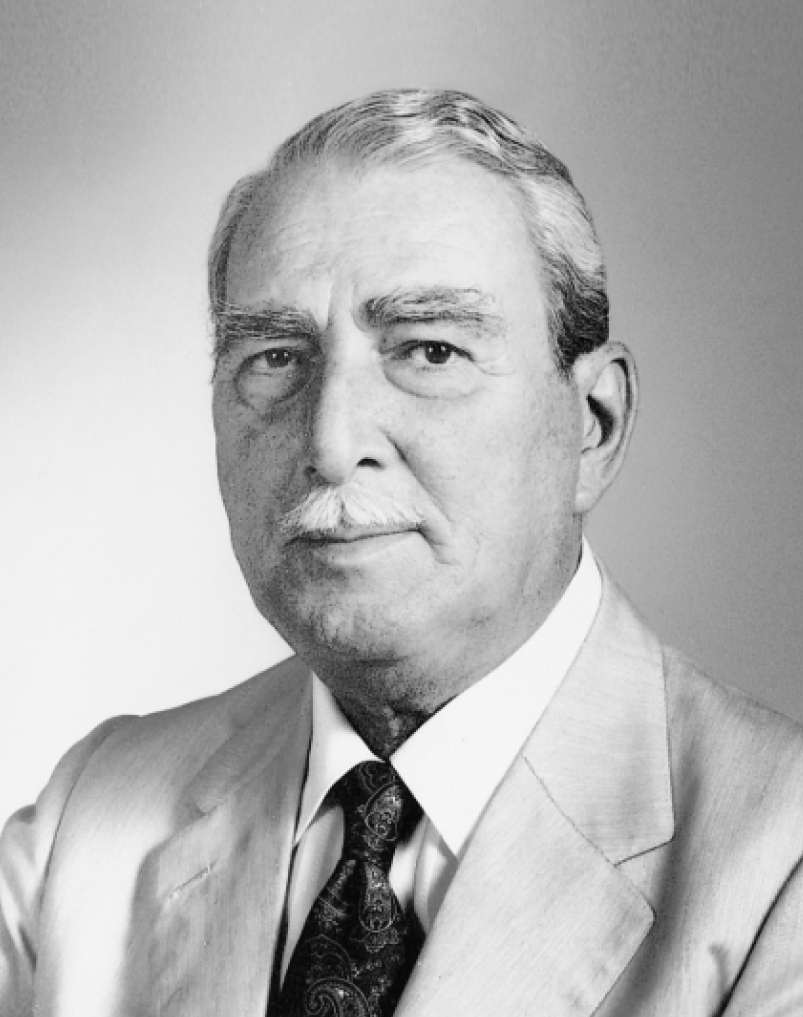 Λίγα λόγια τῶν ἐπιμελητῶνΜὲ τὴν Χάριν τοῦ Τριαδικοῦ Θεοῦ, ὁλοκληρώσαμε τὸ «Τριώδιον» τοῦ ἀειμνήστου Ἄρχοντος Πρωτοψάλτου τῆς Μεγάλης τοῦ Χριστοῦ Ἐκκλησίας Θρασυβούλου Στανίτσα. Πρόκειται γιὰ ἕνα ἔργο, τοῦ ὁποίου ἡ πληκτρολόγηση ξεκίνησε τὸ 2017, ἀλλὰ λόγῳ μὴ ἐπαρκοῦς χρόνου, ἔμεινε ἀτελείωτο ὅλα αὐτὰ τὰ χρόνια.Μερικὲς διευκρινήσεις ἐπὶ τοῦ ὅλου ἔργου:Πρὶν ἀπὸ κάθε μουσικὸ κείμενο, προσετέθη τὸ ποιητικὸ σὰν «χύμα» κείμενο. Ὅπου ὑπῆρχαν παραπομπές γιὰ ἀναζήτηση μουσικῶν κειμένων σὲ ἄλλες σελίδες τοῦ βιβλίου, αὐτὲς διεγράφησαν καὶ στὶς θέσεις ἐκεῖνες ἐπαναλαμβάνονται τὰ ἀντίστοιχα μουσικὰ κείμενα.Χάριν πληρότητος τῆς ἐκδόσεως, πρὶν ἀπὸ κάθε στιχηρὸ (ἰδιόμελο ἢ προσόμοιο) προσθέσαμε τὸν ἀντίστοιχο στίχο. Ὁ δανεισμὸς τῶν στίχων ἔγινε, κυρίως, ἀπὸ τὸ στιχολόγιο τοῦ κ. Ἐμμ. Χανιώτη. Χάριν εὐχρηστίας, σὲ κάθε δοξαστικὸ προσετέθη τὸ ἀντίστοιχο μουσικὸ «Δόξα» ἢ «Καὶ νῦν» του Ἄρχ. Θρ. Στανίτσα (εὑρισκόμενο στὸ 2ο μέρος τοῦ βιβλίου).Ὁ χωρισμὸς (στὸ μουσικὸ κείμενο), μεταξὺ ὁμοίων γραμμάτων σὲ δύο συνεχόμενες λέξεις, ἔγινε μὲ τὴν προσθήκην σταυροῦ (+) καὶ ὄχι μὲ κεφαλαῖο γράμμα.Ὃλα τὰ κείμενα ὑπεβλήθησαν σὲ σχολαστικὸ ἔλεγχο. Παρὰ ταῦτα, ἕνεκα τῆς «ἀνθρωπίνης φύσεως» ἀφ' ἑνός καὶ τοῦ μεγάλου ὄγκου τῶν δεδομένων ἀφ' ἑτέρου, ἐνδεχομένως νὰ ἔχουν διαφύγει λάθη τινά. Θὰ ἐκτιμούσαμε ἰδιαίτερα τὴν ἐπισήμανσή τους στοὺς ἐπιμελητές τοῦ ἔργου.Τῇ Κυριακῇ Τελώνου καὶ ΦαρισαίουΕἰς τὸν ἙσπερινὸνἸδιόμελαΟ τι_ πα_ ρα_ τω_ Κυ_ ρι_ ω_ το_ ε_ λε_ ος_ και_ πολ_ λη_ παρ_ αυ_ τω_ λυ_ τρω_ σις_ και_ αυ_ τος_ λυ_ τρω_ σε_ ται_ τον_ Ισ_ ρα_ ηλ_ εκ_ πα_ σων_ των_ α_ νο_ μι_ ω_.ω_ ων_ α_ α_ α_ αυ_ τουΜὴ προσευξώμεθα φαρισαϊκῶς, ἀδελφοί· ὁ γὰρ ὑψῶν ἑαυτὸν ταπεινωθήσεται, ταπεινωθῶμεν ἐναντίον τοῦ Θεοῦ, τελωνικῶς διὰ νηστείας κράζοντες· ἱλάσθητι ἡμῖν ὁ Θεός, τοῖς ἁμαρτωλοῖς.μη_ η_ προσ_ ευ_ ξω_ με_ θα_ φα_ ρι_ σα_ ι_ κω_ ω_ ως_ α_ δελ_ φοι_.οι_ οι_ ο_ γαρ_ υ_ ψω_ ω_ ω_ ων_ ε_.α_ αυ_ το_ ονa_ τα_ πει_ νω_ θη_.η_ η_.η_ σε_ ε_ ε_ ε_ ται_ τα_ πει_ νω_ θω_.ω_ ω_ ω_.ω_ μεν_ ε_ να_ αν_ τι_ ον_ του_ Θε_ ου_ ου_  τε_ ε_ λω_ ω_ νι_ ι_ κω_ ως_ δι_ α_ νη_ στει_.ει_ ας_ κρα_ α_ α_.α_ α_ ζο_ ο_ ο_ ον_ τεςb_ ι_ λα_ σθη_ τι_ η_ μι_ ι_ ιν_ ο_ Θε_ ος_ τοι_ οις_ α_ μα_ α_ α_.α_ αρ_ τω_ ω_ ω_ ω_ λοι_ οις_a τα_ πει_ νω_ θη_.η_.η_ η_ η_ η_ η_ σε_.ε_ ται_ τα_ πει_ νω_ θω_ ω_ ω_.ω_ μεν_ εb ι_ λα_ α_ σθη_ τι_.η_ μι_.ι_ ι_ ιν_ οΑι_ νει_ τε_ τον_ Κυ_ ρι_ ον_ παν_ τα_ τα_ ε_ θνη_ ε_ παι_ νε_ σα_ τε_ αυ_ τον_ πα_.αν_ τες_ οι_ οι_ λα_ α_ α_ οι__	τὸ ἴδιο Ο τι_ ε_ κρα_ ται_ ω_ θη_ το_ ε_ λε_ ος_ αυ_ του_ εφ_ η_ μας_ και_ η_ α_ λη_ θει_ α_ του_ Κυ_ ρι_ ου_ με_ νει_ εις_ το_ ον_ αι_ ω_ ω_ ω_ ω_ ναΦαρισαῖος κενοδοξίᾳ νικώμενος, καὶ Τελώνης τῇ μετανοίᾳ κλινόμενος, προσῆλθόν σοι τῷ μόνῳ Δεσπότῃ, ἀλλ' ὁ μὲν καυχησάμενος, ἐστερήθη τῶν ἀγαθῶν, ὁ δὲ μὴ φθεγξάμενος, ἠξιώθη τῶν δωρεῶν. Ἐν τούτοις τοῖς στεναγμοῖς, στήριξόν με Χριστὲ ὁ Θεὸς ὡς φιλάνθρωπος.Φα_ ρι_ σαι_ ος_.κε_ νο_  δο_.ο_ ξι_ α_ νι_ κω_.ω_ με_ ε_ νος_ και_ τε_ λω_ ω_ ω_ ω_.ω_ νης_ τη_ με_ τα_ νοι_ οι_ οι_.οι_ α_ κλι_ νο_ ο_ ο_ ο_ με_ ε_ ε_ νο_ ος_ προσ_ η_ ηλ_ θο_ ον_ Σοι_ οι_ τω_ ω_ μο_.ο_ ο_ ο_ ο_ νω_ Δε_ σπο_ ο_ ο_ ο_ τη_ αλλ_ ο_ μεν_ καυ_ χη_ σα_ με_ νος_ ε_ στε_ ρη_ θη_ των_ α_ γα_ θω_.ω_ ων_ ο_ δε_ μη_ φθεγ_ ξα_ α_ με_ ε_ νος_ η_ ξι_ ω_.ω_ θη_.η_.των_ δω_ ω_.ω_ ρε_ ε_ ε_ ε_ ω_ ων_ εν_ του_ ου_ τοις_ τοι_ οις_ στε_.ε_ ε_ να_ α_.α_ γμοις_ στη_ ρι_ ξον_ με_ Χρι_ στε_.ε_ ε_ ε_.ε_ ο_ Θε_ ος_ ως_ φι_ λα_ α_ α_.α_ αν_ θρω_ ω_ ω_ ω_ ποςΔόξα...nε_ Δο_ ο_ ξα_ Πα_ α_ τρι_ ι_.και_ Υι_ ω_ και_ α_ γι_ ι_.ω_ Πνε_ ε_ ε_ ε_ ε_ ευ_ μα_ α_ α_ α_ τιΠαντοκράτορ Κύριε, οἶδα, πόσα δύνανται τὰ δάκρυα· Ἐζεκίαν γὰρ ἐκ τῶν πυλῶν τοῦ θανάτου ἀνήγαγον, τὴν ἁμαρτωλὸν ἐκ τῶν χρονίων πταισμάτων ἐρρύσαντο, τὸν δὲ Τελώνην, ὑπὲρ τὸν Φαρισαῖον ἐδικαίωσαν καὶ δέομαι, σὺν αὐτοῖς ἀριθμήσας, ἐλέησόν με.Παν_ το_ κρα_ α_ το_ ορ_ Κυ_ υ_ υ_.ρι_ ι_ ι_ ε_.ε_ ε_ οι_ οι_ οι_ οι_ οι_ οι_ δα_.α_ πο_.ο_.σα_ δυ_.υ_ να_ α_ α_.αν_ ται_ τα_.α_.α_ δα_ α_ κρυ_ υ_.υ_ υ_ υ_ υ_.υ_ α_ Ε_ ζε_ κι_.ι_ ι_ α_ αν_ γαρ_ εκ_ τω_.ω_.ων_ πυ_.υ_ λων_ του_ θα_ να_ α_ α_.α_ του_ α_ νη_ η_.η_ η_.η_ η_ γα_ α_ α_ α_ γον_ την_ α_ μα_.α_.αρ_ τω_ ω_.ω_ λον_ εκ_ των_ χρο_ νι_ ι_.ι_ ων_ πται_ αι_ σμα_ α_.των_ ε_ ε_ ρυ_ υ_.υ_ σα_ α_ α_ αν_ το_ τον_ δε_ ε_.ε_ τε_.ε_ λω_ ω_.ω_ νην_ υ_ περ_ τον_ φα_ ρι_.σαι_.αι_  ο_.ον_ ε_ δι_ ι_ και_ αι_.αι_ ω_ ω_ ω_ ω_ σαν_ και_ δε_ ε_.ε_ ο_ ο_ ο_ ο_ μαι_.αι_ συν_ αυ_ τοις_ α_ ριθ_ μη_.η_ η_ η_.η_ σας_ ε_ ε_ ε_ λε_ ε_.η_.η_ η_ σο_ ο_ ο_ ον_ μεΕἰς τὸν ΣτίχονΔόξα...Δο_ ο_.ο_ ο_ ξα_ α_ Πα_ τρι_ ι_ ι_ ι_ και_ αι_ Υι_ ω_ και_ Α_ γι_ ι_ ι_ ω_ ω_.ω_ Πνε_ ευ_.μα_ α_ α_ τιΒεβαρημένων τῶν ὀφθαλμῶν μου ἐκ τῶν ἀνομιῶν μου, οὐ δύναμαι ἀτενίσαι καὶ ἰδεῖν τὸν αἰθέρα τοῦ οὐρανοῦ, ἀλλὰ δέξαι με ὡς τὸν Τελώνην, μετανοοῦντα Σωτήρ, καὶ ἐλέησόν με.Βε_ βα_ ρη_ με_ νων_ των_ οφ_ θαλ_ μων_ μου_ εκ_ των_ α_ νο_ μι_ ι_ ω_ ω_.ων_ μου_ ου_ ου_ .δυ_ υ_ να_.α_ μαι_ α_.τε_ νι_ σαι_ αι_ και_ ι_ ι_ δειν_ τον_ αι_ θε_.ε_ ρα_ α_ του_ ου_ ου_ ου_ ου_ ρα_ α_ α_ α_ νου_ αλ_ λα_ δε_ ξαι_ αι_.με_ ως_ τον_ τε_.ε_ ε_ λω_ ω_ ω_ ω_ ω_ νην_ με_ τα_ νο_ ου_ ου_.ουν_ τα_.Σω_ ω_ ω_ τηρ_ και_ ε_ λε_ ε_ η_ σο_ ο_ ον_ με_ ε_.ε_ Εἰς τοὺς ΑἴνουςἸδιόμελαΑι_ νει_ τε_ αυ_ τον_ εν_ τυμ_ πα_ νω_ και_ χο_ ρω_ αι_ νει_ τε_ αυ_ τον_ εν_ χορ_ δαι_.αις_ και_.αι_ ο_.ο_.ορ_ γα_ α_ α_ α_ α_ νωΜὴ προσευξώμεθα φαρισαϊκῶς, ἀδελφοί· ὁ γὰρ ὑψῶν ἑαυτὸν ταπεινωθήσεται, ταπεινωθῶμεν ἐναντίον τοῦ Θεοῦ, τελωνικῶς διὰ νηστείας κράζοντες· Ἱλάσθητι ἡμῖν ὁ Θεός, τοῖς ἁμαρτωλοῖς.μη_ η_ προσ_ ευ_ ξω_ με_ θα_ φα_ ρι_ σα_ ι_ κω_ ω_ ως_ α_ δελ_ φοι_.οι_ οι_ ο_ γαρ_ υ_ ψω_ ω_ ω_ ων_ ε_.α_ αυ_ το_ ονa_ τα_ πει_ νω_ θη_.η_ η_.η_ σε_ ε_ ε_ ε_ ται_ τα_ πει_ νω_ θω_.ω_ ω_ ω_.ω_ μεν_ ε_ να_ αν_ τι_ ον_ του_ Θε_ ου_ ου_  τε_ ε_ λω_ ω_ νι_ ι_ κω_ ως_ δι_ α_ νη_ στει_.ει_ ας_ κρα_ α_ α_.α_ α_ ζο_ ο_ ο_ ον_ τεςb_ ι_ λα_ σθη_ τι_ η_ μι_ ι_ ιν_ ο_ Θε_ ος_ τοι_ οις_ α_ μα_ α_ α_.α_ αρ_ τω_ ω_ ω_ ω_ λοι_ οις_a τα_ πει_ νω_ θη_.η_.η_ η_ η_ η_ η_ σε_.ε_ ται_ τα_ πει_ νω_ θω_ ω_ ω_.ω_ μεν_ εb ι_ λα_ α_ σθη_ τι_.η_ μι_.ι_ ι_ ιν_ οΑ.ι_ νει_ τε_ αυ_ τον_ εν_ κυμ_ βα_ λοις_ ευ_ η_ χοις_ αι_ νει_ τε_ αυ_ τον_ εν_ κυμ_ βα_ λοις_ α_ λα_ λα_ γμου_ πα_ σα_ πνο_ η_ αι_ νε_ σα_ α_ τω_ το_ ον_ Κυ_ υ_ υ_.υ_ ρι_ ι_ ι_ ι_ ονΦαρισαῖος κενοδοξίᾳ νικώμενος, καὶ Τελώνης τῇ μετανοίᾳ κλινόμενος, προσῆλθόν σοι τῷ μόνῳ Δεσπότῃ, ἀλλ' ὁ μὲν καυχησάμενος, ἐστερήθη τῶν ἀγαθῶν, ὁ δὲ μὴ φθεγξάμενος, ἠξιώθη τῶν δωρεῶν. Ἐν τούτοις τοῖς στεναγμοῖς, στήριξόν με Χριστὲ ὁ Θεός, ὡς φιλάνθρωπος.Φα_ ρι_ σαι_ ος_.κε_ νο_  δο_.ο_ ξι_ α_ νι_ κω_.ω_ με_ ε_ νος_ και_ τε_ λω_ ω_ ω_ ω_.ω_ νης_ τη_ με_ τα_ νοι_ οι_ οι_.οι_ α_ κλι_ νο_ ο_ ο_ ο_ με_ ε_ ε_ νο_ ος_ προσ_ η_ ηλ_ θο_ ον_ Σοι_ οι_ τω_ ω_ μο_.ο_ ο_ ο_ ο_ νω_ Δε_ σπο_ ο_ ο_ ο_ τη_ αλλ_ ο_ μεν_ καυ_ χη_ σα_ με_ νος_ ε_ στε_ ρη_ θη_ των_ α_ γα_ θω_.ω_ ων_ ο_ δε_ μη_ φθεγ_ ξα_ α_ με_ ε_ νος_ η_ ξι_ ω_.ω_ θη_.η_.των_ δω_ ω_.ω_ ρε_ ε_ ε_ ε_ ω_ ων_ εν_ του_ ου_ τοις_ τοι_ οις_ στε_.ε_ ε_ να_ α_.α_ γμοις_ στη_ ρι_ ξον_ με_ Χρι_ στε_.ε_ ε_ ε_.ε_ ο_ Θε_ ος_ ως_ φι_ λα_ α_ α_.α_ αν_ θρω_ ω_ ω_ ω_ ποςΑ να_ στη_ θι_ Κυ_ ρι_ ε_ ο_ Θε_ ος_ μου_ υ_ ψω_ θη_ τω_ η_ χειρ_ σου_ μη_ ε_ πι_ λα_ θη_ των_ πε_ ε_ νη_.η_ η_ των_ σου_.ου_ εις_ τε_.ε_ ε_ ε_ λο_ οςΤοῦ Τελώνου καὶ τοῦ Φαρισαίου τὸ διάφορον, ἐπιγνοῦσα, ψυχὴ μου· τοῦ μέν, μίσησον τὴν ὑπερήφανον φωνήν, τοῦ δέ, ζήλωσον τὴν εὐκατάνυκτον εὐχήν, καὶ βόησον, ὁ Θεὸς ἱλάσθητί μοι τῷ ἁμαρτωλῷ, καὶ ἐλέησόν με.Του_ τε_ λω_ ω_ νου_ και_ του_ φα_ ρι_ σαι_ ου_ ου_ το_ δι_ α_.α_ α_ φο_ ρον_ ε_ πι_ γνου_ ου_ σα_ ψυ_ χη_.η_.η_ η_ η_ μου_ ου_ του_ μεν_ μι_ ι_ ση_.η_ σον_ την_ υ_ πε_ ρη_ η_ φα_ α_ νον_ φω_ ω_ νην_ του_ δε_.ε_ ζη_ η_ λω_.ω_ σον_ την_ ευ_ κα_ τα_ νυ_ υ_ κτον_ ευ_ χην_ και_ αι_ βο_.ο_ ο_ ο_ ο_ η_.η_ η_ η_ σο_ ον_ ο_ Θε_ ο_.ος_ ι_ λα_ σθη_ τι_ μοι_ οι_ τω_ α_ μα_.αρ_ τω_ ω_ λω_.ω_  και_ ε_ λε_ ε_ ε_ ε_ η_ σον_ με_ ε	Ε_ ξο_ μο_ λο_ γη_ σο_ μαι_ σοι_ Κυ_ ρι_ ε_ εν_ ο_ λη_ καρ_ δι_ α_ μου_ δι_ η_ γη_ σο_ μαι_ παν_ τα_ α_ τα_.α_ α_ θαυ_ μα_.α_ σι_ α_.α_ α_ α_ σου_ ουΤοῦ Φαρισαίου τὴν μεχάλαυχον φωνήν, πιστοὶ μισήσαντες, τοῦ δὲ Τελώνου τὴν εὐκατάνυκτον εὐχὴν ζηλώσαντες, μὴ τὰ ὑψηλὰ φρονῶμεν, ἀλλ' ἑαυτοὺς ταπεινοῦντες, ἐν κατανύξει κράξωμεν· ὁ Θεὸς ἱλάσθητι, ταῖς ἁμαρτίαις ἡμῶν.Του_ φα_ ρι_ σαι_.αι_ αι_ αι_ αι_ ου_ την_ με_ γα_ α_ λαυ_ χον_ φω_.ω_ ω_ νη_.ην_ πι_ στοι_ μι_ ι_ ση_ η_ η_ σω_.ω_ ω_ ω_ με_ εν_ του_ δε_ τε_ λω_ ω_.ω_ νου_ την_ ευ_ κα_ τα_ νυ_.υ_ κτον_ ε_ ευ_ χη_ ην_ ζη_ λω_.ω_ ω_ σαν_ τες_ μη_ τα_ υ_ ψη_ λα_.α_ α_ α_ φρο_ ο_ νω_ ω_.ω_ μεν_ αλλ_ ε_ αυ_ τους_ τα_.πει_ νου_ ου_ ου_ ουν_ τε_ ες_ εν_ κα_ τα_ νυ_ υ_ ξει_ κρα_ ξω_ με_ εν_  ο_ Θε_ ο_.ος_ ι_ λα_ σθη_ τι_ ι_ ταις_ α_ μα_ αρ_ τι_ ι_ ι_ ι_ αι_ αις_ η_ μω_ ωνΔόξα...Ταῖς ἐξ ἔργων καυχήσεσι, Φαρισαῖον δικαιοῦντα ἑαυτὸν κατέκρινας Κύριε καὶ Τελώνην μετριοπαθήσαντα καὶ στεναγμοῖς ἱλασμὸν αἰτούμενον, ἐδικαίωσας· οὐ γὰρ προσίεσαι, τοὺς μεγαλόφρονας λογισμοὺς καὶ τὰς συντετριμμένας καρδίας, οὐκ ἐξουθενεῖς· διὸ καὶ ἡμεῖς σοὶ προσπίπτομεν, ἐν ταπεινώσει τῷ παθόντι δι' ἡμᾶς· παράσχου τὴν ἄφεσιν καὶ τὸ μέγα ἔλεος.nε_ Δο_ ο_ ο_ ξα_ Πα_ τρι_ ι_ ι_ ι_ και_ αι_ Υι_ υι_ ω_ ω_ ω_ ω_ και_ Α_ γι_.ι_ ω_ ω_ Πνε_ ε_.ε_ ε_ ε_ ε_ ε_ ευ_ μα_ α_.α_ α_ α_ zα_ α_ α_ α_ τιΤαις_ εξ_ ε_ ε_ ε_ ε_ ερ_ γων_ κα_ αυ_ χη_ η_ σε_ ε_ σι_ ι_.ι_ φα_ ρι_ σαι_ ον_ δι_ και_ ου_ ουν_.τα_ ε_ αυ_ το_.ο_ ον_ κα_ τε_ ε_.κρι_ ι_.ι_ νας_ Κυ_ υ_.υ_ ρι_ ι_ ι_ ι_ ε_ και_ τε_ λω_ ω_ ω_ ω_.ω_ ω_ νην_ με_ τρι_ ο_ πα_ θη_ η_ η_ η_ η_ η_.η_.η_  σα_.αν_ τα_ και_ στε_.ε_.ε_ να_ α_.α_ γμοις_ ι_ λα_ σμο_.ον_ αι_ αι_ αι_ του_.ου_ ου_ ου_ ου_ ου_ ου_.ου_ με_ ε_.ε_ νο_.ο_.ο_ ο_ ον_ ε_ δι_ ι_ και_ αι_.αι_ ω_ ω_ ω_ ω_ σας_  ου_ ου_.ου_ γαρ_ προ_ ο_ σι_ ι_ ε_ ε_ σαι_ αι_ τους_ με_ γα_ λο_ ο_ ο_ ο_ ο_ φρο_ ο_ ο_.νας_ λο_ ο_ ο_ γι_ ι_.ι_ σμου_ ους_ και_ τα_.α_ ας_ συ_ υ_ υν_ τε_ τρι_ ι_ με_ ε_ ε_ ε_ ε_ να_ α_ α_.α_.ας_ κα_.α_ α_ αρ_ δι_.ι_ ι_ ι_.ι_ ι_ ι_ ι_ nι_.ι_ ι_ ι_ ας_ ου_ ου_ ουκ_ ε_ ξου_.θε_ ε_ νει_.ει_ ει_ εις_ δι_ ο_ ο_ ο_ ο_.ο_ και_ η_ μει_.ει_ εις_  Σοι_ προ_ οσ_ πι_ ι_.ι_ πτο_ ο_ ο_ ο_ μεν_ εν_ τα_ πει_ νω_.ω_ ω_ ω_ ω_.ω_ ω_ σει_ τω_ πα_ α_ θο_ ον_ τι_ ι_.ι_ δι_ η_ η_ μα_.α_ α_ α_ α_ α_.ας_ πα_ ρα_ α_ σχου_ ου_.ου_ τη_.ην_ α_ α_ α_ α_ α_.α_.α_  φε_.ε_ σιν_ και_ το_ με_ ε_ ε_ ε_ ε_.ε_.ε_ γα_ α_ ε_ ε_.ε_ λε_ ε_ ε_ ε_ οςἝτερονnε_ Δο_ ο_ ο_ ξα_ Πα_ τρι_ ι_ ι_ ι_ και_ αι_ Υι_ υι_ ω_ ω_ ω_ ω_ και_ Α_ γι_.ι_ ω_ ω_ Πνε_ ε_.ε_ ε_ ε_ ε_ ε_ ευ_ μα_ α_.α_ α_ α_ zα_ α_ α_ α_ τιΤ αις_ εξ_ ε_ ε_ ερ_ γων_ κα_.αυ_ χη_.η_ η_.η_ σε_ ε_ ε_ ε_ σι_ Φα_ ρι_ σαι_ αι_ αι_.αι_ αι_ αι_.αι_ ον_ δι_ και_ ου_ ουν_ τα_ α_ ε_ α_ αυ_ το_ ον_ κα_ τε_ ε_ ε_.κρι_ ι_.ι_ νας_ Κυ_ υ_ υ_ ρι_.ι_ ι_ ι_ Κυ_ υ_ ρι_ ι_ ε_ και_ Τε_ λω_ ω_ ω_ ω_ νη_.ην_ με_.ε_ τρι_.ι_.ι_ ο_ πα_ θη_ η_ σα_ αν_ τα_ α_ και_ στε_.ε_ να_ α_ γμοι_ οι_.οι_ οι_.οι_ nοι_ οι_ οι_ οι_ οι_ οι_.οι_ οι_ οι_ στε_ ε_.ε_ ε_ ε_ ε_ να_ α_ α_ γμοι_ οις_ ι_ λα_ σμο_ ο_ ον_.αι_.αι_ του_ ου_.με_ ε_ ε_ νον_ ε_ δι_ και_.αι_ αι_ αι_.αι_ ω_ ω_ ω_ ω_ σας_ ου_ ου_.ου_ γαρ_ προ_ ο_ σι_.ι_ ι_ ε_ ε_ σαι_ τους_ με_ γα_ λο_.ο_ ο_ ο_ ο_ φρο_ ο_ να_ ας_ λο_ γι_.ι_ σμου_ ου_.ου_ ου_.ου_ zου_ ου_ ου_ ου_ ους_ και_ τα_.α_ ας_ συ_ υ_ υν_ τε_ τρι_ ι_ με_ ε_ ε_ ε_ ε_ να_ α_ α_ α_.ας_ κα_.α_ α_ αρ_ δι_.ι_ ι_ ι_.ι_ ι_ ι_ ι_ zι_.ι_ ι_ ι_ ας_ ουκ_ ε_ ε_.ε_ ξου_ ου_ ουκ_ ε_ ξου_.θε_ ε_ νει_.ει_ ει_ εις_ δι_ ο_ ο_ ο_ ο_ και_ η_ η_.η_ μεις_ Σοι_ οι_ προσ_ πι_ ι_.πτο_ ο_ ο_ μεν_ εν_ τα_ πει_ νω_ ω_ ω_ ω_.ω_ σει_ τω_ πα_ θο_ ον_ τι_ ι_ δι_ η_ μα_.α_ ας_ πα_ ρα_ α_ σχου_ ου_ τη_ ην_ α_ α_ α_ α_.α_.α_ φε_.ε_ σιν_ και_ το_ με_ ε_ γα_ α_ ε_ ε_.ε_ λε_ ε_ ε_ ε_ οςἝτερονnε_ Δο_ ο_ ο_ ξα_ Πα_ τρι_ ι_ ι_ ι_ και_ αι_ Υι_ υι_ ω_ ω_ ω_ ω_ και_ Α_ γι_.ι_ ω_ ω_ Πνε_ ε_.ε_ ε_ ε_ ε_ ε_ ευ_ μα_ α_.α_ α_ α_ zα_ α_ α_ α_ τιΤ αις_ εξ_ ε_ ερ_ γω_ ων_ κα_ αυ_ χη_ η_ η_ σε_ ε_ ε_ ε_ σι_ φα_ ρι_ σαι_ ον_ δι_ και_ ου_.ουν_.τα_ ε_ α_ α_.αυ_ το_ ον_ κα_ τε_.ε_ ε_ ε_.κρι_ ι_.ι_ νας_ Κυ_ υ_ υ_ υ_.υ_.υ_ ρι_.ε_ ε_ και_ τε_ λω_ ω_ ω_ ω_.ω_ νην_ με_ τρι_ ο_ πα_ θη_ η_ σα_ α_ α_ αν_ τα_ και_ στε_.ε_ να_ α_ γμοι_ οι_.οι_ οι_.οι_ nοι_ οι_ οι_ οι_ οις_ ι_ λα_ σμον_ αι_ του_ ου_ ου_ ου_.με_ ε_ ι_ λα_ σμο_ ο_ ον_.αι_.του_ ου_ ου_ ου_.ου_.ου_ με_.ε_ νον_ ε_ δι_ και_ αι_ αι_ αι_ αι_ αι_.αι_.αι_ ω_.ω_ σας_ ου_ ου_.ου_ γαρ_ προ_ ο_ σι_.ι_ ε_ ε_ σαι_ τους_ με_ γα_ λο_ ο_ ο_ ο_ φρο_ ο_ να_ ας_ λο_ γι_ ι_ ι_ σμου_ ους και_ τα_.α_ ας_ συ_ υ_ υν_ τε_ τρι_ ι_ με_ ε_ ε_ ε_ ε_ να_ α_ α_ α_.ας_ κα_.α_ α_ αρ_ δι_.ι_ ι_ ι_.ι_ ι_ ι_ ι_ zι_.ι_ ι_ ι_ ας_ ουκ_ ε_ ε_.ε_ ξου_ ου_ ουκ_ ε_ ξου_.θε_ ε_ νει_.ει_ ει_ εις_ δι_ ο_ ο_.ο_ ο_.ο_ και_ η_ η_.η_ μει_.εις_ Σοι_ προ_ ο_ σπι_ ι_.ι_ πτω_ ω_ ω_ ω_ μεν_ εν_ τα_ πει_ νω_.ω_ ω_ ω_ σει_ ει_.ει_ ει_.ει_ nει_ ει_ ει_ ει_ ει_ τω_ πα_ α_ θο_ ον_ τι_ ι_.ι_ δι_ η_ μα_.α_ ας_ πα_ ρα_ α_ σχου_ ου_ τη_ ην_ α_ α_ α_ α_ α_ α_ α_ φε_ ε_ την_ α_ α_.φε_ ε_ ε_ σιν_ και_ τω_ με_ ε_ γα_ α_ ε_ ε_.ε_ λε_ ε_ ε_ ε_ οςΚοντάκιονΦαρισαίου φύγωμεν ὑψηγορίαν, καὶ Τελώνου μάθωμεν, τὸ ταπεινὸν ἐν στεναγμοῖς, πρὸς τὸν Σωτῆρα κραυγάζοντες· Ἵλαθι μόνε ἡμῖν εὐδιάλλακτε.Φ α_ ρι_ σαι_ ου_ φυ_ υ_ γω_ μεν_  υ_ ψη_ γο_ ρι_ ι_ ι_ αν_ και_ τε_ λω_ νου_ μα_ α_ θω_ μεν_ το_ τα_ πει_ νον_ εν_ στε_ να_ γμοις_ προς_ τον_ Σω_ τη_ ρα_ κραυ_ γα_ ζον_ τες_ ι_ λα_ σθη_ τι_ μο_ ο_ νε_ η_ μι_ ιν_ ευ_ δι_ α_ αλ_ λα_ α_ κτε_ ε_ ε_ εΤῇ Κυριακῇ τοῦ ἈσώτουΕἰς τὸν ἙσπερινὸνἸδιόμελαΟ τι_ πα_ ρα_ τω_ Κυ_ ρι_ ω_ το_ ε_ λε_ ος_ και_ πολ_ λη_ παρ_ αυ_ τω_ λυ_ τρω_ σις_ και_ αυ_ τος_ λυ_ τρω_ σε_ ται_ τον_ Ισ_ ρα_ ηλ_ εκ_ πα_ σων_ των_ α_ νο_ μι_ ω_.ω_ ων_ α_ α_ α_ αυ_ τουΕἰς ἀναμάρτητον χώραν, καὶ ζωηράν, ἐπιστεύθην, γεωσπορήσας τὴν ἁμαρτίαν, τῇ δρεπάνῃ ἐθέρισα, τοὺς στάχυας τῆς ἀμελείας, καὶ δραγμάτων ἐστοίβασα, πράξεών μου τὰς θημωνίας, ἃς καὶ κατέστρωσα οὐχ ἅλωνι τῆς μετανοίας. Ἀλλ' αἰτῶ σε, τὸν προαιώνιον γεωργὸν ἡμῶν Θεόν, τῷ ἀνέμῳ τῆς σῆς φιλευσπλαγχνίας ἀπολίκμισον τὸ ἄχυρον τῶν ἔργων μου καὶ σιτάρχησον τῇ ψυχῇ μου τὴν ἄφεσιν, εἰς τὴν οὐράνιόν σου συγκλείων με ἀποθήκην καὶ σῶσόν με.εις_ α_ να_ μαρ_ τη_ τον_ χω_ ραν_ και_ ζω_ η_ ρα_ αν_ ε_ πι_ ι_ στε_ ε_.ευ_ θην_ γε_ ω_ σπο_ ρη_.η_ η_ η_ σα_.α_ ας_ την_ α_ α_ μαρ_ τι_ ι_ ι_ ι_ αν_ τη_ δρε_ πα_ νη_ ε_ θε_ ε_ ρι_.ι_ σα_ τους_ στα_ χυ_ ας_ της_ α_ με_ ε_ λει_ ει_.ει_ ας_ και_ δρα_ γμα_ των_ ε_ στι_ ι_ βα_ α_ σα_ πρα_ ξε_ ων_ μου_ τας_ θη_.η_.μω_ ω_ νι_ ας_ ας_ και_ κα_ τε_ ε_ στρω_ ω_ σα_ ουχ_ α_ λω_ ω_ νι_.ι_ ι_ της_ με_ ε_ τα_ νοι_ οι_ οι_ οι_ ας_ αλλ_ αι_ αι_ τω_.ω_ ω_ ω_.ω_ Σε_ τον_ προ_ αι_ ω_ νι_ ον_  γε_ ωρ_ γο_ ον_.η_ μω_ ων_ Θε_ ον_ τω_ α_ νε_ μω_ της_ Σης_ φι_ λε_ ευ_ σπλα_ αγ_ χνι_ ας_ α_ πο_ λι_ ικ_ μι_ ι_ σον_ το_ α_ χυ_ ρο_ ον_ των_ ε_ ε_ ε_.ε_ ερ_ γω_ ω_ ω_ ων_ μου_ και_ σι_ ι_ τα_ αρ_ χη_.η_ σον_ τη_ ψυ_ χη_ η_ μου_ τη_ ην_ α_ α_ α_ φε_ ε_ ε_ ε_ σιν_ εις_ την_ ου_ ρα_ νι_ ον_ Σου_ συγ_ κλει_ ει_ ω_ ων_ με_ α_ πο_ θη_ η_ κη_ ην_ και_ σω_ ω_ ω_.ω_ ω_ σο_ ο_ ο_ ον_ μεΑι_ νει_ τε_ τον_ Κυ_ ρι_ ον_ παν_ τα_ τα_ ε_ θνη_ ε_ παι_ νε_ σα_ τε_ αυ_ τον_ πα_.αν_ τες_ οι_ οι_ λα_ α_ α_ οι_	τὸ ἴδιο Ο τι_ ε_ κρα_ ται_ ω_ θη_ το_ ε_ λε_ ος_ αυ_ του_ εφ_ η_ μας_ και_ η_ α_ λη_ θει_ α_ του_ Κυ_ ρι_ ου_ με_ νει_ εις_ το_ ον_ αι_ ω_ ω_ ω_ ω_ ναἘπιγνῶμεν ἀδελφοὶ τοῦ μυστηρίου τὴν δύναμιν· τὸν γὰρ ἐκ τῆς ἁμαρτίας, πρὸς τὴν πατρικὴν ἑστίαν, ἀναδραμόντα, ἄσωτον υἱὸν ὁ πανάγαθος πατήρ, προϋπαντήσας ἀσπάζεται, καὶ πάλιν τῆς οἰκείας δόξης, χαρίζεται τὰ γνωρίσματα, καὶ μυστικὴν τοῖς ἄνω ἐπιτελεῖ ευφροσύνην, θύων τὸν μόσχον τὸν σιτευτόν, ἵνα ἡμεῖς ἀξίως πολιτευσώμεθα, τῷ τε θύσαντι φιλανθρώπῳ Πατρί, καὶ τῷ ἐνδόξῳ θύματι, τῷ Σωτῆρι τῶν ψυχῶν ἡμῶν.Ε_ πι_ γνω_ μεν_ α_ δελ_ φοι_ του_ aμυ_ στη_ ρι_ ι_ ου_ την_ δυ_ να_ α_ μιν_ τον_ γαρ_ εκ_ της_ α_ μαρ_ τι_ ας_ προς_ την_ πα_ τρι_ κη_ ην_.ε_ ε_ στι_ αν_ α_ να_ δρα_ μον_ τα_ α_ α_ σω_ ω_ τον_.υι_ υι_ ον_ ο_ παν_ α_ γα_ θος_ πα_ τηρ_ προ_ υ_ παν_ τη_.η_ σα_ ας_ α_ σπα_ α_ α_.α_ α_ ζε_ ε_ ε_ ε_ ται_ και_ πα_.λιν_ της_ οι_ κει_ ας_ δο_.ο_ ο_ ο_.ο_ ξης_ χα_ ρι_ ζε_ ται_ τα_ γνω_ ρι_ σμα_ α_ τα_ και_ μυ_ στι_ κη_ ην_.τη_ ης_ α_ νω_ ε_ πι_.ι_.τε_ ε_ λει_.ει_ ει_ ει_ ε_ ευ_ φρο_ συ_ υ_ υ_ υ_ νην_  θυ_ ων_ τον_ μο_ ο_ σχον_ το_ ον_ σι_ τευ_ τον_  ι_ να_ η_ μεις_ α_ ξι_ ως_ πο_ λι_ τευ_ σω_ ω_ με_ ε_ θα_ τω_ τε_ θυ_ σαν_ τι_ φι_ λαν_ θρω_ ω_ ω_ πω_ πα_ τρι_ και_ τω_ εν_ δο_ ξω_ θυ_ υ_ μα_ α_ τι_ τω_ Σω_ τη_ ρι_ τω_ ων_ ψυ_ χω_ ω_ ω_.ω_ ων_ η_ η_ η_ η_ μωνa μυ_ στη_ ρι_ ι_ ου_ την_ δυ_.υ_ υ_ να_ μινΔόξα...nε_ Δο_ ο_ ξα_ Πα_ α_ α_ τρι_ ι_ ι_ ι_ ι_ και_ Υι_ ω_ και_ α_ γι_ ι_.ω_ Πνε_ ε_ ε_ ευ_ μα_ τιὪ πόσων ἀγαθῶν, ὁ ἄθλιος ἐμαυτὸν ἐστέρησα! ὢ ποίας βασιλείας ἐξέπεσα ὁ ταλαίπωρος ἐγώ! τὸν πλοῦτον ἠνάλωσα, ὅν περ ἔλαβον, τὴν ἐντολὴν παρέβην. Οἴμοι τάλαινα ψυχὴ! τῷ πυρὶ τῷ αἰωνίῳ λοιπὸν καταδικάζεσαι· διὸ πρὸ τέλους βόησον Χριστῷ τῷ Θεῷ. Ὡς τὸν Ἄσωτον δέξαι με υἱόν, ὁ Θεός, καὶ ἐλέησόν με.Ω.ω_ πο_ ο_ σω_ ω_.ων_ α_ γα_ θω_.ω_ ων_ ο_ α_ α_.θλι_.ι_ ος_ ε_ μα_ αυ_ το_ ο_.ον_ ε_ στε_ ε_.ε_  ρη_.η_ σα_ ω_ ποι_ οι_.οι_ ας_ βα_ α_ α_ α_ α_.σι_.ι_ ι_ λει_ ει_ ει_ ει_ α_ ας_.ε_ ξε_ ε_.πε_ ε_ σα_ α_ ο_ τα_ λαι_ αι_ αι_ αι_ αι_.πω_ ρος_ ε_ γω_ ω_ τον_ πλου_ ου_ ου_ ου_ το_ ον_ η_ η_ να_ α_ λω_ ω_ σα_ α_ ον_.περ_ ε_ ε_ ε_ λα_ α_ α_ α_ βονa_ την_ εν_ το_ λη_ ην_ πα_ α_.α_ ρε_ ε_ ε_ ε_ βην_  οι_ οι_ οι_ οι_ οι_.οι_ οι_ οι_ οι_ μοι_ οι_  τα_.λαι_ αι_.αι_ να_ ψυ_ υ_ χη_ η_ η_ η_ τω_ ω_ πυ_ υ_ ρι_ τω_ αι_ ω_.ω_ νι_ ι_.ι_ ω_ λοι_ πον_.κα_ τα_ δι_ ι_ κα_ α_.α_ ζε_ ε_ ε_ ε_ σαι_ δι_ ο_ προ_ τε_.ε_ λου_ ου_ ους_ βο_ ο_ ο_ η_ η_.η_ σον_ Χρι_ στω_ ω_ ω_ ω_.ω_ τω_ Θε_ ω_.ω_ ω_ ως_ τον_ α_.α_ α_ α_ α_ α_ α_ α_ α_ α_.ως_ τον_ α_ α_ σω_ ω_ ω_ το_ ο_.ο_ ο_.ο_ nο_ ο_ ο_ ο_ ον_ δε_ ε_.ξαι_ με_ υι_ ο_ ο_ ο_ ο_.ον_ ο_ Θε_ ο_.ο_ ος_ και_ ε_ λε_ ε_ η_ η_ σο_ ο_ ο_ ο_ ο_ ο_.ο_.ο_  ο_.ον_ μεa την_ εν_ το_.λην_.πα_.α_ ρε_ ε_ ε_ ε_ ε_ βη_.η_ ηνΕἰς τὸν ΣτίχονΔόξα...nε_ ε_ Δο_ ο_ ο_ ο_ ο_ ξα_ Πα_.α_ τρι_ ι_.και_ αι_ αι_ Υι_ υι_ ω_ και_ α_ γι_ ι_ ι_ ω_ ω_ ω_ Πνε_ ευ_.μα_ α_ α_ τιΤῆς πατρικῆς δωρεᾶς διασκορπίσας τὸν πλοῦτον, ἀλόγοις συνεβοσκόμην ὁ τάλας κτήνεσι καὶ τῆς αὐτῶν ὀρεγόμενος τροφῆς ἐλίμωττον μὴ χορταζόμενος, ἀλλ' ὑποστρέψας πρὸς τὸν εὔσπλαγχνον πατέρα, κραυγάζω σὺν δάκρυσι· δέξαι με ὡς μίσθιον, προσπίπτοντα τῇ φιλανθρωπίᾳ σου καὶ σῶσόν με.Της_ πα_ τρι_ κη_ η_.η_ η_ ης_ δω_.ω_ ω_ ρε_ ε_ ας_ δι_ α_ σκορ_ πι_ ι_ σα_ α_ ας_ το_.ο_ ον_ πλου_ ου_.ου_ τον_ α_ λο_.γοις_ συν_ ε_ .ε_ ε_.βο_..ο_ σκο_ ο_ μην_ ο_ ο_ τα_ α_.α_ λας_ κτη_ η_ νε_.ε_.ε_ σι_ και_ της_ αυ_ των_ ο_ ρε_ γο_ ο_ με_ ε_ νο_.ο_ ος_ τρο_ ο_ φης_ ε_ λι_ ι_.μω_.ωτ_ τον_ μη_ η_ χο_.ο_ ο_ ο_ ορ_ τα_ ζο_ ο_ ο_ με_ ε_.ε_.ε_ νος_ αλλ_ υ_ πο_ στρε_ ε_ ψας_ προς_ τον_ ε_.ευ_.σπλα_.α_ αγ_ χνο_ ο_ ο_.ον_ πα_ τε_ ε_ ρα_ κρα_ αυ_ γα_ α_ α_ α_ ζω_ συν_ δα_.α_ α_ α_ κρυ_ υ_ υ_ υ_ σι_ δε_ ξαι_ με_ ως_ μι_ ι_.σθι_.ι_ ον_ προσ_ πι_ ι_.πτο_ ον_ τα_ α_  τη_ φι_ λαν_ θρω_ πι_ α_ Σου_ ου_ και_ σω_ ω_ ω_ σο_ ο_ ο_ ον_ μεΕἰς τοὺς ΑἴνουςἸδιόμελαΑι_ νει_ τε_ αυ_ τον_ εν_ κυμ_ βα_ λοις_ ευ_ η_ χοις_ αι_ νει_ τε_ αυ_ τον_ εν_ κυμ_ βα_ λοις_ α_ λα_ λα_ γμου_ πα_ σα_ πνο_ η_ αι_ νε_ σα_ α_ τω_ τον_ Κυ_ υ_ υ_ ρι_ ι_ ι_ ονΤὴν τοῦ Ἀσώτου φωνὴν προσφέρω σοι Κύριε. Ἥμαρτον ἐνώπιον τῶν ὀφθαλμῶν σου ἀγαθέ, ἐσκόρπισα τὸν πλοῦτον τῶν χαρισμάτων σου, ἀλλὰ δέξαι με μετανοοῦντα, Σωτὴρ καὶ σῶσόν μεΤην_ του_ α_ σω_ ω_.ω_ του_ ου_ φω_ ω_ νην_ προσ_ φε_ ε_ ρω_ Σοι_ Κυ_.υ_ υ_ ρι_ ε_ η_ η_ η_ μα_.α_ α_ αρ_ τον_ ε_ νω_ πι_ ον_ των_ ο_ φθαλ_ μω_ ω_ ων_ Σου_ α_ α_ γα_ α_ θε_.ε_ ε_ ε_ σκορ_ πι_ σα_ το_.ον_ πλου_ ου_.ου_ το_ ον_ τω_ ω_ ω_ ων_ χα_.ρι_ σμα_ α_ α_ τω_.ω_ ω_ ων_ Σου_ αλ_ λα_ δε_ ξαι_ με_ με_ τα_ α_ α_ νο_ ου_ ουν_ τα_ Σω_ τη_ ηρ_ και_ αι_ σω_ ω_ ω_ σο_ ο_ ο_ ον_ μεΑ. να_ στη_ θι_ Κυ_ ρι_ ε_ ο_ Θε_ ος_ μου_ υ_ ψω_ θη_ τω_ η_ χειρ_ σου_ μη_ ε_ πι_ λα_ θη_ των_ πε_ νη_ των_ σου_ ου_.ει_.εις_ τε_ ε_ ε_ ε_ ε_ λοςὩς ὁ Ἄσωτος Υἱὸς ἦλθον κᾀγὼ οἰκτίρμον, ὁ τὸν βίον ὅλον δαπανήσας ἐν τῇ ἀποδημίᾳ, ἐσκόρπισα τὸν πλοῦτον, ὃν δέδωκάς μοι Πάτερ, δέξαι με μετανοοῦντα ὁ Θεός, καὶ ἐλέησόν με.Ως_ ο_ α_ σω_ ω_ τος_ υι_ ος_ η_ η_.η_ η_ ηλ_ θο_ ον_ κα_ γω_ ω_ οι_ οι_ κτι_.ι_ ι_ ιρ_ μον_ ο_ τον_ βι_ ον_ ο_ λον_ δα_ πα_ νη_ η_ σας_ εν_ τη_ α_ πο_.ο_ δη_ η_ μι_ ι_ ι_ ι_ α_ ε_ σκορ_ πι_ σα_ το_.ον_ πλου_ ου_.ου_ το_ ον_ ο_ ο_ ο_ ον_ δε_ ε_ δω_ κας_ μοι_ οι_ πα_.α_ α_ α_ τερ_ δε_ ξαι_ με_.με_ τα_ νο_ ου_.ου_ υν_ τα_ α_ ο_ Θε_ ος_ και_ ε_ λε_ ε_ ε_ η_ η_ σο_ ο_ ο_.ον_ μεΕ_ ξο_ μο_ λο_ γη_ σο_ μαι_ σοι_ Κυ_ ρι_ ε_ εν_ ο_ λη_ καρ_ δι_ α_ μου_ δι_ η_ γη_ σο_ μαι_ παν_ τα_ τα_ θαυ_ μα_ σι_ α_ α_ α_ α_ σουΔαπανήσας ἀσώτως, τῆς πατρικῆς οὐσίας τὸν πλοῦτον, καὶ καταναλώσας, ἔρημος γέγονα, ἐν τῇ χώρᾳ οἰκήσας, τῶν πονηρῶν πολιτῶν, καὶ μηκέτι φέρων τὸ μετὰ τούτων συνοικέσιον, ἐπιστρέψας βοῶ σοι τῷ οἰκτίρμονι Πατρί· ἥμαρτον εἰς τὸν οὐρανόν, καὶ ἐνώπιόν σου, καὶ οὐκ εἰμὶ ἄξιος κληθῆναι υἱός σου· ποίησόν με ὡς ἕνα τῶν μισθίων σου, ὁ Θεός, καὶ ἐλέησόν με.Δα_ πα_ νη_ σας_ α_ σω_ τως_ της_ πα_ τρι_ κης_ ου_ σι_ ας_ το_.ον_ πλου_ ου_.ου_ τον_ και_ κα_ τα_ να_ λω_.ω_ ω_ ω_.ω_ σας_ ε_ ε_ ρη_ μος_ γε_ γο_ ο_ να_ εν_ τη_ χω_ ω_ ω_ ω_ ρα_ οι_ οι_ κη_ η_ η_ σα_ ας_ των_ πο_ νη_ ρω_ ων_ πο_.λι_ ι_ ι_ των_ και_ μη_ κε_ τι_ ι_ φε_ ε_.ε_ ρων_ το_ με_ τα_ του_ των_ συν_ οι_.οι_ οι_ κε_ σι_ ι_ ον_ ε_ πι_ στρε_ ψας_ βο_ ο_ ω_ ω_ ω_ σοι_ οι_ τω_ οι_ κτι_ ιρ_ μο_ νι_ Πα_ τρι_ η_ μα_ αρ_ τον_ εις_ τον_ ου_ ου_ ρα_ α_ νο_ ον_ και_ ε_ νω_ ω_ ω_ ω_ πι_ ι_ ον_ σου_ και_ ουκ_ ει_ μι_ α_ ξι_ ι_ ος_ κλη_ θη_ η_ η_ ναι_ υι_ υι_ ο_ ο_ ο_ ο_ ος_ σου_ ποι_.η_ η_ σο_.ο_.ον_ με_ ως_ ε_ να_ των_ μι_.ι_ ι_ σθι_ ω_ ων_ σου_ ου_ ο_ Θε_ ο_.ο_ ο_ ο_ ος_ και_ ε_ λε_.ε_ η_ σο_ ο_ ο_ ον_ μεΔόξα...Πάτερ ἀγαθέ, ἐμακρύνθην ἀπὸ σοῦ μὴ ἐγκαταλίπῃς με, μηδὲ ἀχρεῖον δείξῃς τῆς βασιλείας σου· ὁ ἐχθρὸς ὁ παμπόνηρος ἐγύμνωσέ με, καὶ ᾖρέ μου τὸν πλοῦτον· τῆς ψυχῆς τὰ χαρίσματα ἀσώτως διεσκόρπισα, ἀναστὰς οὖν, ἐπιστρέψας πρὸς σὲ ἐκβοῶ· ποίησόν με ὡς ἕνα τῶν μισθίων σου, ὁ δι' ἐμὲ ἐν σταυρῷ τὰς ἀχράντους σου χεῖρας ἁπλώσας, ἵνα τοῦ δεινοῦ θηρὸς ἀφαρπάσῃς με, καὶ τὴν πρώτην καταστολὴν ἐπενδύσῃς με, ὡς μόνος πολυέλεος.nε_ ε_ Δο_ ο_.ο_ ο_ ο_ ο_ ξα_ Πα_.α_ τρι_ ι_.ι_ ι_ ι_ και_ αι_ αι_ Υι_ υι_ ω_ και_ Α_ γι_ ι_ ι_ ι_ ι_ ι_ ι_ ω_ ω_ ω_ Πνε_ ε_ ε_ ε_ ε_ ε_ ε_ ε_ ευ_ μα_ α_.α_  α_ zα_.α_ α_ α_ τιΠα_.τε_.ε_ ε_.ε_ ερ_ Α_ α_ γα_ α_ θε_ ε_ ε_  ε_ μα_ κρυ_ υ_ υν_.θη_.η_ η_ ην_.α_ πο_.ο_ Σου_ ου_  μη_ η_ μη_.εγ_ κα_ α_ α_ .τα _ λι_ ι_.ι_ πη_ η_ η_ ης_ με_ μη_ η_ δε_ ε_.α_.α_ α_ χρει_ ει_ ει_ ο_.ο_ ον_ δει_ ει_ ει_.ει_ ξης_ της_ βα_.α_ α_ α_ σι_ ι_.ι_ λει_ ει_ ει_ ει_ ει_.ει_.ει_  α_.ας_ σουa_ ο_ ε_ χθρος_ ο_ παμ_ πο_ νη_.η_ η_ ρο_.οςa ο_ ε_ χθρος_ ο_ πα_ αμ_ πο_ νη_.η_ ρο_.οςε_.ε_ ε_ γυ_ υ_ υ_ υ_ μνω_.ω_ ω_ σε_ ε_ ε_.ε_ με_ και_ η_ η_ η_η_ η_.ρε_ μου_ ου_ το_.ον_ πλου_ ου_ ου_.ου_.ου_ τον_ της_ ψυ_ χη_ η_ η_ η_ ης_ τα_.α_ χα_.α_.α_ ρι_ ι_ σμα_ α_.α_ α_ α_ α_.α_ τα_ α_ σω_ ω_ τως_ δι_ ε_ ε_ σκο_ ο_ ο_ ο_ ορ_.πι_ ι_ ι_ σα_.α_.α_ α_ α_  α_ α_ να_ α_ στα_ α_ α_ α_ α_ α_.α_ α_ α_ ας_ ου_ ουν_  ε_ πι_ ι_ στρε_ ε_ ε_.ε_ ε_ ε_ ψας_ προς_ σε_ ε_ ε_ ε_ ε_ ε_ εκ_ βο_.ο_ ω_ ω_  ποι_ η_.σο_.ο_ ο_.ο_ ο_ ον_ με_ ε_ ε_ ε_ ε_ ως_ ε_ να_ τω_.ω_ ω_ ω_ ων_ μι_ σθι_ ι_ ι_.ι_ ι_ ω_ ω_ ω_ ων_ σου_.ο_ δι_ ε_ με_ εν_ Σταυ_ ρω_ τας_ α_ χρα_ α_ αν_.τους_ σου_ χει_ ρα_.ας_.α_.α_ α_ πλω_ ω_ ω_ ω_ σα_ ας_  ι_ να_ του_ δει_ νου_ θη_ ρο_ ο_ ο_ ο_ ο_.ος_ αφ_ αρ_ πα_ α_ α_ α_ ση_ η_ η_ ης_ με_ και_ την_ πρω_ ω_.την_ κα_ τα_ στο_ λην_ ε_ ε_ ε_.πεν_ δυ_ υ_ υ_ υ_ υ_ υ_ υ_ υ_ υ_ υ_ υ_.υ_ υ_ υ_ υ_ ε_ ε_ πε_ εν_ δυ_ υ_.ση_ η_ ης_ με_ ως_ μο_ ο_ ο_ νο_ ος_ πο_ ο_ λυ_ ε_ ε_ ε_.λε_ ε_ ε_ ε_ οςἝτερονnε_ ε_ Δο_ ο_.ο_ ο_ ο_ ο_ ξα_ Πα_.α_ τρι_ ι_.ι_ ι_ ι_ και_ αι_ αι_ Υι_ υι_ ω_ και_ Α_ γι_ ι_ ι_ ι_ ι_ ι_ ι_ ω_ ω_ ω_ Πνε_ ε_ ε_ ε_ ε_ ε_ ε_ ε_ ευ_ μα_ α_.α_  α_ zα_.α_ α_ α_ τιΠ α_ α_ τε_ ερ_ Α_ γα_ θε_ ε_.ε_ ε_ ε_ ε_ ε_ μα_ κρυ_ υ_ υ_ υ_ υ_.υ_ υ_ υ_.υν_ θη_.η_ η_ ην_ α_ πο_ ο_.ο_ σου_ μη_ η_ η_ εγ_ κα_ α_ α_.τα_ λι_ ι_ ι_ ι_ ι_.ι_ πη_ η_.η_ μη_ εγ_ κα_ α_ α_.τα_ λι_ ι_ πη_.η_.ης_ με_ μη_ δε_.ε_.α_.α_ α_ χρει_ ει_ ει_ ο_.ο_ ον_ δει_ ει_ ει_.ει_ ξης_ της_ Βα_ α_ α_ σι_ λει_ ει_ ει_.ει_ ει_ α_ α_ α_ ας_ σου_ ο_ ε_ χθρο_.ος_ ο_ παμ_ πο_ ο_ ο_ ο_ ο_ νη_ η_.η_ η_ η_ η_.η_ ρος_ ε_ γυ_ μνω_  σε_.ε_ ε_ ε_.ε_ με_ και_.αι_ αι_ αι_ αι_ η_ η_ η_ ρε_ μου_ το_ ον_ πλου_ ου_ ου_ ου_ ου_ τονa_ της_ ψυ_ χη_ ης_ τα_ α_.α_ χα_.α_ ρι_ ι_ ι_ ι_ ι_.ι_.ι_ σμα_.α_ τα_ α_ σω_ ω_ ω_.ω_ τως_ δι_ ε_ ε_ σκο_ ο_ ο_.ο_ ορ_ πι_ ι_ ι_ ι_ σα_ α_ να_ στα_ ας_ ουν_ ε_.ε_.πι_.ι_ ι_ στρε_.ε_ ε_ ε_ ε_.ε_ ψας_ προς_ σε_ ε_ ε_ ε_ ε_ ε_.εκ_ βο_.ο_ ω_ ω_ ποι_.οι_ η_.η_ η_ σο_ ο_ ο_ ο_ ον_ με_ ως_ ε_.ε_ να_.α_ των_.μι_ ι_ σθι_ ι_ ι_ ι_.ι_ ω_ ω_ ω_ ων_ σου_ ο_ δι_ ε_ με_ ε_.ε_ ε_ ε_ εν_ Στα_.αυ_ ρω_ ω_.ω_ ω_.ω_ zω_ ω_ ω_ ω_ ω_ τας_ α_ χρα_.αν_ του_.ου_.ους_ σου_ χει_.ει_ ει_ ει_.ει_ ρας_ α_ α_.α_ πλω_.ω_.ω_ ω_ ω_ ω_.ω_.ω_ ω_.ω_ σας_ ι_ να_ του_ δει_ νου_ θη_ ρο_ ο_ ο_ ο_ ο_.ος_ αφ_ αρ_ πα_ α_ α_ α_ ση_ η_ η_ ης_ με_ και_ την_ πρω_ ω_ ω_.ω_ ω_ ω_ ω_ nω_.ω_ ω_ ω_ την_.κα_ τα_ στο_ λη_.η_ η_ η_ ην_ ε_.ε_ πεν_ δυ_ υ_ υ_.υ_ υ_ ση_.ε_ ε_ πεν_ δυ_ υ_.υ_ ση_.ης_ με_ ως_ μο_ ο_.ο_ ο_ ο_.ο_ νος_ πο_ ο_ λυ_ ε_ ε_ ε_ λε_ ε_ ε_ ε_ οςa ης_ ψυ_ χη_ η_ η_ ης_ τα_ α_ α_.χα_ ρι_ ι_ ι_ ι_.ι_.ι_  σμα_.α_ τα_ α_ σω_ ω_.ω_ ω_ ω_ τως_ δι_ ι_ ε_ ε_ σκο_.ο_ ο_.ο_ ο_.ο_.ορ_ πι_.ι_ σα_ α_ να_ στα_ α_ α_ α_ ας_ ουνΚοντάκιονΤῆς πατρῴας, δόξης σου, ἀποσκιρτήσας ἀφρόνως, ἐν κακοῖς ἐσκόρπισα, ὅν μοι παρέδωκας πλοῦτον· ὅθεν σοι τὴν τοῦ Ἀσώτου, φωνὴν κραυγάζω· ἥμαρτον ἐνώπιόν σου Πάτερ οἰκτίρμον, δέξαι με μετανοοῦντα, καὶ ποίησόν με, ὡς ἕνα τῶν μισθίων σου.Της_ πα_ τρω_ ας_ δο_ ο_ ξης_ σου_ α_ πο_ σκιρ_ τη_ σας_ α_ φρο_ ο_ ο_ νως_ εν_ κα_ κοις_ ε_ σκο_ ορ_ πι_ σα_ ον_ μοι_ πα_ ρε_ δω_ κας_ πλου_ ου_ ου_ τον_  ο_ ο_.ο_ θεν_ σοι_ την_ του_ α_ σω_ ω_ ω_ του_ φω_ νην_ κραυ_ γα_ α_ α_ ζω_  η_ μαρ_ τον_ ε_ νω_ πι_ ο_ ο_ ον_ σου_  Πα_ τερ_ οι_ κτι_ ι_ ιρ_ μον_ δε_ ξαι_ με_.με_ τα_ νο_ ουν_ τα_ και_ ποι_ η_ σο_ ον_ με_ ως_ ε_ να_ των_ μι_ σθι_ ι_ ω_ ων_ σου_ ου_ ου_ ου_Τῷ Σαββάτῳ τῶν ΚεκοιμημένωνΕἰς τὸν ἙσπερινὸνΔόξα...nε_ Δο_ ο_ ξα_ Πα_ α_ τρι_ ι_.και_ Υι_ ω_ και_ α_ γι_ ι_.ω_ Πνε_ ε_ ε_ ε_ ε_ ευ_ μα_ α_ α_ α_ τι_ ΘΣΘρηνῶ καὶ ὀδύρομαι, ὅταν ἐννοήσω τὸν θάνατον καὶ ἴδω ἐν τοῖς τάφοις κειμένην τὴν κατ' εἰκόνα Θεοῦ, πλασθεῖσαν ἡμῖν ὡραιότητα, ἄμορφον, ἄδοξον, μὴ ἔχουσαν εἶδος. Ὢ τοῦ θαύματος! τί τὸ περὶ ἡμᾶς, τοῦτο γέγονε μυστήριον; Πῶς παρεδόθημεν τῇ φθορᾷ; πῶς συνεζεύχθημεν τῷ θανάτῳ; Ὄντως Θεοῦ προστάξει, ὡς γέγραπται, τοῦ παρέχοντος τοῖς μεταστᾶσι τὴν ἀνάπαυσιν.Θρη_ νω_ και_ ο_.ο_ δυ_.υ_ ρο_ ο_ μαι_ ο_ ταν_ εν_ νο_ ο_ η_ η_.σω_ το_ ον_ θα_ α_.α_ να_ α_ α_ α_ τον_ και_ ι_ δω_ εν_ τοις_ τα_ φοις_ κει_ ει_ με_ ε_ ε_ νην_ την_ κατ_ ει_ κο_ ο_ ο_ ο_.να_ Θε_ ου_.ου_ ου_ πλα_ σθει_ ει_ σαν_ η_ μι_ ιν_ ω_ ω_ ραι_.αι_ ο_ ο_.τη_ η_ η_ τα_ α_ α_ μορ_ φο_.ο_ ον_ α_ α_ δο_.ο_ ξον_ μη_ η_ η_ ε_ ε_ ε_ ε_ χου_ σα_ αν_ ει_ ει_ ει_ ει_ ει_ δος_ ω_ του_ θα_ αυ_ μα_.α_ τος_ τι_ το_.πε_ ρι_ η_ μας_ του_ το_ γε_ ε_ γο_ ο_ νε_ μυ_ υ_ στη_ η_.η_ ρι_ ι_ ι_ ι_ ον_  πως_ πα_ ρε_ δο_ ο_.θη_ η_ μεν_ τη_.η_ φθο_ ο_ ρα_ πως_ συν_ ε_ ζε_.ε_ ε_ ευ_ χθη_ η_ μεν_ τω_ θα_ α_ να_.α_ α_ α_ τω_ ο_ ο_.ον_ τως_ Θε_ ου_ προσ_ τα_.α_ ξει_ ω_ ως_ γε_ ε_ ε_ γρα_ α_ α_ α_ πται_ του_ πα_ ρε_ ε_ χο_.ον_ τος_ τοις_ με_ τα_ στα_.α_.σι_ την_ α_ να_ α_.α_ πα_ α_ α_ αυ_ σινΕἰς τὸν ΣτίχονΔόξα...nε_ ε_ Δο_ ο_ ο_ ο_ ο_ ξα_ Πα_.α_ τρι_ ι_.και_ αι_ αι_ Υι_ υι_ ω_ και_ α_ γι_ ι_ ι_ ω_ ω_ ω_ Πνε_ ευ_.μα_ α_ α_ τιἈρχή μοι καὶ ὑπόστασις, τὸ πλαστουργόν σου γέγονε πρόσταγμα· βουληθεὶς γὰρ ἐξ ἀοράτου τε καὶ ὁρατῆς με ζῷον συμπῆξαι φύσεως, γῆθέν μου τὸ σῶμα διέπλασας, δέδωκας δέ μοι ψυχήν, τῇ θείᾳ σου καὶ ζωοποιῷ ἐμπνεύσει· διὸ Σωτὴρ τοὺς δούλους σου, ἐν χώρᾳ ζώντων, ἐν σκηναῖς δικαίων ἀνάπαυσον.Αρ_ χη_ μοι_ και_ υ_ υ_ υ_ πο_.ο_ ο_ ο_ στα_ α_ α_ σις_ το_ πλα_ στουρ_ γον_ σου_ γε_ ε_ γο_ ο_ ο_ νε_ προ_ ο_ στα_.α_ α_ α_ γμα_ βου_ λη_ θει_ ει_ ει_ εις_ γαρ_ εξ_ α_ ο_ ρα_ α_ του_ τε_ και_ ο_ ρα_ τη_ ης_ με_.ε_ ζω_ ω_.ω_ ον_ συμ_ πη_ η_ ξαι_ φυ_ υ_.σε_ ε_ ε_ ως_ γη_ θεν_ μου_ το_ σω_ ω_ μα_ δι_ ε_ ε_ πλα_ α_ α_ σας_ δε_ δω_ κα_ ας_ δε_ μοι_ ψυ_ υ_ χην_ τη_ θει_ α_ α_ σου_ και_ ζω_ ω_ ποι_ ω_ εμ_ πνε_ ε_ ε_ ευ_ σει_ δι_ ο_ Σω_ τηρ_ του_.ους_ δου_ ου_.λου_ ους_ σου_ εν_ χω_ ω_ ω_ ω_ ρα_ ζω_ ω_.ων_ των_ εν_ σκη_ ναις_ δι_ και_ αι_ ω_ ων_ α_ να_ α_ α_ πα_ α_ α_ αυ_ σονΚαὶ νῦν...Και_ νυν_ και_ α_ ει_ και_ εις_ τους_ αι_ ω_ νας_ των_ αι_ ω_ νων_ α_ μηνΠρεσβείαις τῆς τεκούσης σε, Χριστὲ καὶ τῶν μαρτύρων σου, ἀποστόλων, προφητῶν, ἱεραρχῶν, ὁσίων, καὶ δικαίων, καὶ πάντων τῶν ἁγίων, τοὺς κοιμηθέντας δούλους σου ἀνάπαυσον.Πρε_ σβει_ αις_ της_ τε_ κου_ σης_ σε_ Χρι_ στε_ και_ των_ μαρ_ τυ_ ρων_ σου_ α_ πο_ στο_ ο_.ο_ λων_ προ_ φη_ των_ ι_ ε_ ραρ_ χων_ ο_ σι_ ων_ και_ δι_ και_.αι_ αι_ ων_ και_ παν_ των_ των_ α_ γι_ ων_ τους_ κοι_ μη_ θεν_ τας_ δου_.λους_ σου_ α_ να_ παυ_ σο_ ο_ ο_ ονἈπολυτίκιονὉ βάθει σοφίας φιλανθρώπως πάντα οἰκονομῶν, καὶ τὸ συμφέρον πᾶσιν ἀπονέμων μόνε Δημιουργέ, ἀνάπαυσον Κύριε τὰς ψυχὰς τῶν δούλων σου· ἐν σοὶ γὰρ τὴν ἐλπίδα ἀνέθεντο, τῷ ποιητῇ καὶ πλάστῃ καὶ Θεῷ ἡμῶν.Ο βα_ θει_ σο_ φι_ ας_ φι_ λαν_ θρω_ πως_ πα_ αν_ τα_ οι_ κο_ νο_ μω_.ω_ ων_ και_ το_ συμ_ φε_ ρον_ πα_ σιν_ α_ πο_ νε_ μων_ μο_ ο_ νε_ Δη_ μι_ ουρ_ γε_ α_ να_ παυ_ σον_ Κυ_ ρι_ ε_ τας_ ψυ_ χας_ τω_ ων_ δου_ λων_ σου_ εν_ Σοι_.γαρ_ την_ ελ_ πι_ δα_ α_ νε_ θεν_ το_ τω_ ποι_ η_ τη_ και_ πλα_ στη_ και_ Θε_ ε_ ω_ η_ μωνΔο_ ξα_ Πα_ τρι_ και_ Υι_ ω_ και_ α_ γι_ ω_ Πνευ_ μα_ τιἘν σοὶ γὰρ τὴν ἐλπίδα ἀνέθεντο, τῷ ποιητῇ καὶ πλάστῃ καὶ Θεῷ ἡμῶν.Εν_ σοι_.γαρ_ την_ ελ_ πι_ δα_ α_ νε_ θεν_ το_ τω_ ποι_ η_ τη_ και_ πλα_ στη_ και_ Θε_ ε_ ω_ η_ μωνΚαι_ νυν_ και_ α_ ει_ και_ εις_ τους_ αι_ ω_ νας_ των_ αι_ ω_ νων_ α_ μην_	ΘεοτοκίονΣὲ καὶ τεῖχος, καὶ λιμένα ἔχομεν, καὶ πρέσβιν εὐπρόσδεκτον, πρὸς ὃν ἔτεκες Θεόν, Θεοτόκε ἀνύμφευτε, τῶν πιστῶν ἡ σωτηρία.Σε_ και_ τει_.χος_ και_ λι_ με_ να_ ε_ χο_ μεν_ και_ πρε_ σβυν_ ευ_ προσ_ δε_ κτον_ προς_ ον_ ε_ τε_ κες_ Θε_ ον_ Θε_ ο_ το_ ο_ κε_ α_ νυμ_ φευ_ τε_ των_ πι_ στων_ η_ σω_.τη_ ρι_ ι_ α_ α_ α_ αΕἰς τοὺς ΑἴνουςΔόξα...nε_ Δο_ ο_ ξα_ Πα_ α_ α_ τρι_ ι_ ι_ ι_ ι_ και_ Υι_ ω_ και_ α_ γι_ ι_.ω_ Πνε_ ε_ ε_ ευ_ μα_ τιὩς ἄνθος μαραίνεται, καὶ ὡς ὄναρ παρέρχεται καὶ διαλύεται πᾶς ἄνθρωπος, πάλιν δὲ ἠχούσης τῆς σάλπιγγος, νεκροὶ ὡς ἐν συσσεισμῷ πάντες ἀναστήσονται, πρὸς τὴν σὴν ὑπάντησιν Χριστὲ ὁ Θεός. Τότε Δέσποτα, οὓς μετέστησας ἐξ ἡμῶν, ἐν ταῖς τῶν ἁγίων σου κατάταξον σκηναῖς, τὰ πνεύματα Δέσποτα τῶν σῶν δούλων Χριστέ.Ως_ α_ αν_ θο_ ος_ μα_ ραι_.αι_ αι_ νε_ ται_ και_ ως_ ο_ ο_ ο_ ο_ ναρ_ πα_ ρε_ ε_ ερ_ χε_ ε_ ε_ ε_ ται_ και_ δι_ α_ λυ_ υ_ ε_.ε_ ται_ πα_ ας_ αν_.θρω_ ω_ ω_ πος_ πα_ λιν_ δε_ η_ χου_ ου_ σης_ της_ σα_ α_.αλ_ πι_ ι_ ι_ ιγ_ γος_ νε_ κροι_.οι_ ως_ εν_ συσ_ σει_ ει_ σμω_ παν_ τες_ α_ να_.α_ α_ α_ στη_ η_ σο_.ον_ ται_ προς_ την_ σην_ υ_ πα_ αν_ τη_ η_ σιν_ Χρι_ στε_ ε_ ε_ ο_.Θε_ ε_ ε_ ος_ το_ τε_ ε_ Δε_.ε_ σπο_.ο_.ο_ τα_ ους_ με_ τε_ στη_ σα_ α_ ας_ εξ_ η_ η_ μων_ εν_ ταις_ των_ α_ γι_ ω_ ων_ σου_ κα_ τα_ α_ τα_ ξο_.ον_ σκη_ η_ ναι_.αι_ αι_.αι_ αις_ τα_ πνε_ ευ_ μα_ α_.α_ τα_ των_ σω_ ω_ ων_ δου_ ου_ ου_ λων_.Χρι_ ι_ ι_ στεΚαὶ νῦν...Και_ νυ_ υν_ και_ α_ ει_ και_ εις_ τους_ αι_ ω_ νας_ των_ αι_ ω_ νων_ α_ μηνΧαῖρε Μαρία Θεοτόκε, ὁ ναὸς ὁ ἀκατάλυτος, μᾶλλον δὲ ὁ ἅγιος, καθὼς βοᾷ ὁ προφήτης, ἅγιος ὁ ναός σου, θαυμαστὸς ἐν δικαιοσύνῃ.Χαι_ ρε_ Μα_ ρι_ α_ Θε_ ο_ το_ κε_ ο_ να_ ος_.ο_ α_ α_ κα_ τα_ λυ_ τος_ μαλ_ λον_ δε_ ο_ α_ γι_ ι_ ος_ κα_ θως_ βο_ α_ ο_ ο_ προ_ φη_ της_ Α_ α_ γι_ ος_ ο_ να_ ος_ σου_ θαυ_ μα_ στο_ ος_ εν_ δι_ και_ ο_ συ_ υ_ νη_ η_ ηΕἰς τὸν Στίχον τῶν αἴνωνΔόξα...nε_ ε_ Δο_ ο_ ο_ ο_ ο_ ξα_ Πα_.α_ τρι_ ι_.και_ αι_ αι_ Υι_ υι_ ω_ και_ α_ γι_ ι_ ι_ ω_ ω_ ω_ Πνε_ ευ_.μα_ α_ α_ τιἌλγος τῷ Ἀδὰμ ἐχρημάτισεν, ἡ τοῦ ξύλου ἀπόγευσις, πάλαι ἐν Ἐδέμ, ὅτε ὄφις ἰὸν ἐξηρεύξατο· δι' αὐτοῦ γὰρ εἰσῆλθεν ὁ θάνατος, παγγενῆ κατεσθίων τὸν ἄνθρωπον· ἀλλ' ἐλθὼν ὁ Δεσπότης, καθεῖλε τὸν δράκοντα, καὶ ἀνάπαυσιν ἡμῖν ἐδωρήσατο. Πρὸς αὐτὸν οὖν βοήσωμεν· φεῖσαι Σωτήρ καὶ οὓς προσελάβου, μετὰ τῶν ἐκλεκτῶν σου ἀνάπαυσον.Αλ_.γος_ τω_ Α_ δαμ_ ε_ χρη_ μα_ α_ τι_ σεν_ η_ του_ ξυ_ υ_ λου_ α_ πο_ γευ_ σις_ πα_ α_ λαι_ αι_ ε_.ε_ εν_ Ε_ ε_ δεμ_ ο_ τε_ ο_ ο_ ο_ ο_ φις_ ι_ ο_ ον_ ε_ ε_ ε_ ξη_ ρε_ ε_ ευ_ ξα_.α_ α_ α_ το_ δι_ αυ_ του_ ου_ γαρ_ ει_ ση_ η_ ηλ_ θεν_ ο_ ο_ ο_ θα_.α_ α_ α_ να_ α_ α_ τος_ παγ_ γε_ νη_ κατ_ ε_ σθι_ ι_ ω_ ω_ ων_ τον_ α_ α_ αν_ θρω_.ω_ ω_ ω_ πον_ αλλ_ ελ_ θω_ ων_ ο_.Δε_.ε_ ε_ σπο_ ο_ ο_ ο_ τη_ ης_ κα_ θει_ ει_ λε_ ε_ τον_ δρα_ α_.α_ κο_.ο_ ο_ ον_ τα_ και_ α_ να_.α_ πα_ αυ_ σιν_ η_ η_ μι_.ι_ ιν_ ε_ δω_ ρη_ η_.η_ σα_.α_ α_ α_ το_ προς_ αυ_ το_ ον_ ου_ ουν_ βο_ ο_ η_.η_ σω_.ω_.ω_ μεν_ φει_.ει_ ει_.ει_ σαι_ Σω_ τηρ_ και_ ου_ ους_ προ_ ο_ ο_ σε_.ε_ ε_ λα_ α_.α_ βου_ με_ τα_ των_ ε_ κλε_ κτω_ ων_ σου_ ου_ α_ να_ α_ α_ πα_ α_ α_ αυ_ σονΚαὶ νῦν...Κ αι_ νυ_ υν_.και_.αι_ αι_ α_ α_ ει_  και_ εις_ τους_ αι_ ω_ νας_ των_ αι_ ω_ ω_.ω_ νων_.α_ α_ α_ μηνΣὺ εἶ ὁ Θεὸς ἡμῶν, ὁ ἐν σοφίᾳ τὰ πάντα δημιουργῶν, καὶ πληρῶν, προφήτας ἐξαπέστειλας Χριστέ, προφητεῦσαί σου τὴν παρουσίαν καὶ ἀποστόλους, κηρῦξαί σου τὰ μεγαλεῖα· καὶ οἱ μὲν προεφήτευσαν τὴν ἔλευσίν σου, οἱ δὲ τῷ βαπτίσματι ἐφώτισαν τὰ ἔθνη, μάρτυρες δὲ παθόντες, ἔτυχον ὧν περ ἐπόθουν·καὶ πρεσβεύει σοι ὁ χορὸς τῶν ἀμφοτέρων, σὺν τῇ τεκούσῃ σε. Ἀνάπαυσον ὁ Θεός, ψυχὰς ἃς προσελάβου, καὶ ἡμᾶς καταξίωσον [ἀξίωσον] τῆς βασιλείας σου, ὁ σταυρὸν ὑπομείνας, δι' ἐμὲ τόν κατάκριτον, ὁ λυτρωτής μου, καὶ Θεός.Συ_ ει_ ει_ ει_ ει_ ο_ Θε_ ο_ ος_ η_ η_ μων_ ο_ εν_ σο_ φι_ ι_ α_ α_ α_ τα_ α_ πα_ α_.αν_ τα_ δη_ η_ μι_ ουρ_ γω_ ω_.ων_ και_ αι_ πλη_ η_ ρων_ προ_ φη_ τας_ ε_ ξα_ πε_ ε_ στει_ ει_ λα_.α_ ας_ Χρι_ ι_ στε_ προ_ φη_ τευ_ σαι_ σου_.ου_ τη_.η_ ην_ πα_ α_ α_ ρου_.ου_ ου_ σι_ ι_.ι_ αν_ και_ α_ πο_ στο_ ο_ ο_ λους_ κη_ ρυ_ υ_ ξαι_ αι_ σου_ ου_ τα_ με_ γα_ λει_.ει_ ει_ ει_ α_ και_ οι_ μεν_ προ_ ε_ φη_ τευ_ σαν_ τη_.η_ ην_ ε_ ε_ ε_ λε_.ε_ ευ_ σι_ ι_ ι_.ιν_ σου_ οι_ δε_ τω_ βα_ πτι_ ι_.σμα_ α_ τι_ ι_ ε_ φω_ τι_ σαν_ τα_.α_ ε_ ε_ ε_ ε_ ε_ θνη_.η_ η_ η_ η_ μα_ α_.α_ α_.αρ_ τυ_ ρες_ δε_ α_ γω_ νι_ σθε_.ε_ ε_.ε_ ε_.ε_.ε_  ε_.εν_ τες_ ε_ ε_ τυ_ υ_ χο_ ον_ ων_ περ_ ε_ ε_ πο_ ο_ ο_ ο_ ο_ θουν_ και_ πρε_ σβε_.ευ_ ει_.ει_.ει_ σοι_ ο_ χο_ ρος_ των_ α_.α_ α_ πο_ στο_.ο_ ο_ ο_ ο_ ο_ ο_ ο_ ο_ ο_ ο_.λω_ ω_ ω_ ων_ συν_ τη_ τε_ κου_ ου_.ου_ ση_ η_ η_ η_ σε_ α_ να_ α_ πα_ αυ_ σον_ ο_.ο_ Θε_ ε_ ος_ ψυ_ χας_ α_ ας_ προ_ ο_ ο_ σε_.ε_ ε_ λα_ α_.α_ βου_ και_ κα_ τα_ ξι_ ι_ ω_ ω_ σο_.ο_ ον_ η_ η_ μας_ της_ βα_ σι_ λει_ ει_.ει_ α_ α_ α_ ας_ σου_ ο_ σταυ_ ρον_ υ_ πο_ μει_ ει_ ει_ ει_ να_ ας_  δι_ ε_ με_ ε_ τον_ κα_ τα_ α_.κρι_ ι_ το_ ον_ ο_ λυ_ τρω_ της_ μου_ και_.Θε_ ο_ ο_ ο_ ο_ οςΚοντάκιονΜετὰ τῶν ἁγίων ἀνάπαυσον Χριστέ, τὰς ψυχὰς τῶν δούλων σου, ἔνθα οὐκ ἔστι πόνος, οὐ λύπη, οὐ στεναγμός, ἀλλὰ ζωὴ ἀτελεύτητος.Με_ τα_ α_ των_ α_ γι_ ων_ α_ να_ παυ_ σον_.Χρι_ στε_ τας_ ψυ_ χας_ τω_ ων_ δου_ λων_ σου_ ε_ εν_ θα_ ουκ_ ε_ στι_ πο_.ο_.ο_ νος_ ου_ λυ_ υ_ πη_ ου_ στε_ να_ γμος_ αλ_ λα_ ζω_ η_ α_.τε_ λευ_ τη_ το_ ο_ ο_ οςΤῇ Κυριακῇ τῆς ἈπόκρεῳΕἰς τὸν ἙσπερινὸνΔόξα...nε_ Δο_ ο_ ξα_ Πα_ α_ τρι_ ι_.και_ Υι_ ω_ και_ α_ γι_ ι_.ω_ Πνε_ ε_ ε_ ε_ ε_ ευ_ μα_ α_ α_ α_ τιὍταν τίθωνται θρόνοι, καὶ ἀνοίγωνται βίβλοι, καὶ Θεὸς εἰς κρίσιν καθέζηται, ὢ ποῖος φόβος τότε! ἀγγέλων παρισταμένων ἐν φόβῳ, καὶ ποταμοῦ πυρὸς ἕλκοντος, τί ποιήσομεν τότε οἱ ἐν πολλαῖς ἁμαρτίαις ὑπεύθυνοι ἄνθρωποι; Ὅταν δὲ ἀκούσωμεν καλοῦντος αὐτοῦ, τοὺς εὐλογημένους τοῦ Πατρὸς εἰς βασιλείαν, ἁμαρτωλούς δὲ ἀποπέμποντος εἰς κόλασιν, τίς ὑποστήσεται τὴν φοβερὰν ἐκείνην ἀπόφασιν; Ἀλλὰ μόνε φιλάνθρωπε Σωτήρ, ὁ βασιλεὺς τῶν αἰώνων, πρὶν τὸ τέλος φθάσῃ, διὰ τῆς μετανοίας ἐπιστρέψας ἐλέησόν με.Ο ταν_ τι_ θων_ ται_ αι_ θρο_ ο_ ο_ νοι_ οι_  και_ α_ νοι_ οι_.οι_ γω_ ω_.ων_ ται_.αι_ βι_ ι_.ι_ βλοι_ και_ Θε_ ος_ εις_ κρι_ ι_.σιν_ κα_ α_ θε_ ε_.ε_ ζη_ η_ η_ η_ ται_ ω_ ποι_ οι_.οι_ ος_ φο_ ο_ ο_ ο_ ο_ βο_ ος_ το_ ο_ ο_ τε_ ε_ Αγ_ γε_ ε_ λων_ πα_ ρι_ στα_ με_ ε_ νων_ ε_ εν_ φο_ ο_ ο_ βω_ ω_ και_ πο_.τα_ μου_ πυ_ ρο_ ος_ ε_ ε_.ελ_ κο_ ο_ ο_ ον_ τος_  τι_ ι_.ι_ ποι_ οι_ η_ σο_.ο_ με_ εν_ το_ ο_ ο_ τε_ ε_ οι_ εν_ πολ_ λαι_ αι_.αις_ α_ μα_.αρ_ τι_ ι_ αις_ υ_ υ_ πε_ ευ_.θυ_ νοι_ οι_ α_ α_.αν_ θρω_ ω_ ω_ ω_ ποι_ ο_ ταν_ δε_ ε_.ε_ α_ α_ κου_.ου_ σω_ ω_ μεν_ κα_ α_ λου_ ου_ ου_.ουν_  τος_ αυ_ του_ τους_ ευ_ λο_ ο_ ο_ ο_.ο_ γη_.η_ η_ η_ με_.ε_ ε_ ε_.ε_ ε_ ε_ ε_ nε_.ε_ ε_ ε_ νους_ του_ ου_ πα_ α_.α_ τρο_ ος_ εις_ βα_.α_.σι_.ι_ ι_ λει_ ει_ ει_ ει_ αν_ α_ μαρ_ τω_ λου_.ου_ ου_ ου_ ους_ δε_ ε_  α_ πο_ πε_.εμ_  πο_.ον_ το_ ο_.ος_ εις_ κο_ ο_.ο_ λα_ α_ α_ α_ σιν_ τι_ ι_.ις_ υ_ πο_ ο_ στη_ σε_ ε_ ται_ αι_ την_ φο_.ο_.ο_ βε_ ρα_ α_ αν_ ε_ κει_ ει_ ει_ ει_.ει_ νην_ α_ α_ πο_.ο_ ο_ ο_.ο_ φα_ α_ α_ α_ σιν_ αλ_ λα_ μο_ ο_ νε_ φι_ λα_ αν_.θρω_.ω_ πε_ Σω_ τη_.η_ ηρ_ ο_ Βα_ σι_ λε_.ε_ ευς_ τω_ ω_ ω_ ω_ ων_ αι_ αι_ ω_ ω_ ω_ νω_ ων_  πρι_ ι_.ιν_ το_ ο_ τε_ ε_ λο_ ος_ φθα_ α_ α_ ση_ η_ δι_ α_ της_ με_ τα_ νοι_ οι_ οι_ οι_ ας_ ε_ πι_ στρε_.ε_ ε_ ε_ ε_.ε_ ψας_ ε_ ε_ ε_ λε_ ε_.η_.η_ η_ σο_ ο_ ο_ ον_ μεΕἰς τὸν ΣτίχονΔόξα...nε_ Δο_ ο_ ξα_ Πα_ α_ τρι_ ι_.και_ Υι_ ω_ και_ α_ γι_ ι_.ω_ Πνε_ ε_ ε_ ε_ ε_ ευ_ μα_ α_ α_ α_ τιΟἴμοι μέλαινα ψυχή! ἕως πότε τῶν κακῶν οὐκ ἐκκόπτεις; ἕως πότε τῇ ῥαθυμίᾳ κατάκεισαι; τί οὐκ ἐνθυμῇ τὴν φοβεραν ὥραν τοῦ θανάτου; τί οὐ τρέμεις ὅλη τὸ φρικτόν βῆμα τοῦ Σωτῆρος; ἆρα τί ἀπολογήσῃ, ἢ τί ἀποκριθήσῃ; τὰ ἔργα σου παρίστανται πρὸς ἔλεγχόν σου, αἱ πράξεις σου ἐλέγχουσι κατηγοροῦσαι. Λοιπὸν ὧ ψυχή, ὁ χρόνος ἐφέστηκε· δράμε, πρόφθασον, πίστει βόησον. Ἥμαρτον Κύριε, ἥμαρτόν σοι, ἀλλ' οἶδα φιλάνθρωπε τὸ εὔσπλαγχνόν σου, ὁ ποιμὴν ὁ καλός, μὴ χωρίσῃς με, τῆς ἐκ δεξιῶν σου παραστάσεως, διὰ τὸ μέγα σου ἔλεος.Οι_.οι_ οι_.οι_ οι_.οι_ μοι_ με_ ε_.λαι_.αι_ να_ ψυ_ χη_ ε_ ω_.ω_ ως_ πο_ ο_.ο_ ο_ ο_.ο_ τε_ τω_ ων_ κα_ α_.α_ κω_ ω_ ω_ ων_ ουκ_.ε_.ε_ εκ_ κο_ ο_ ο_ ο_ πτεις_  ε_ ω_ ως_ πο_ ο_ ο_ τε_ ε_ τη_ ρα_ θυ_ μι_ ι_ ι_ ι_.ι_ α_.α_ κα_ α_ α_ τα_ α_.κει_ ει_ ει_ σαι_ τι_ ι_ ου_.ου_ ουκ_ εν_ θυ_ μη_.η_ η_ την_ φο_ βε_ ρα_.α_ α_ αν_ ω_ ω_ ρα_ αν_ του_ ου_.ου_ θα_ να_ α_ α_.α_.α_ του_  τι_ ι_.ι_ ου_.ου_ τρε_ μει_ εις_ ο_ ο_ ο_ λη_ η_  το_ φρι_ κτο_ ο_ ον_ βη_ η_ μα_ του_.ου_.Σω_.ω_ ω_ τη_ η_ η_ η_ ρος_ α_ α_ ρα_ τι_ α_ πο_ λο_.ο_ γη_ η_.η_ ση_ η τι_ α_ πο_ κρι_.ι_ θη_ η_.η_ ση_ τα_ ε_.ερ_ γα_ α_ σου_ πα_ ρι_ στα_ αν_ ται_ προς_ ε_ ε_ ε_ ε_.λε_ εγ_ χο_.ο_.ον_ σου_ αι_ πρα_ ξεις_.ε_ λεγ_ χου_ ου_ σι_ ι_ κα_ τη_.η_.γο_.ο_ ο_ ρου_ ου_ ου_ ου_ σαι_ λοι_ πο_ ο_ ο_ ον_ ω_ ψυ_ χη_.η_ η_ ο_ χρο_ νος_ ε_.ε_ ε_ φε_ στη_ η_ κε_ δρα_ α_ με_ ε_ ε_ προ_ ο_.φθα_ α_ α_ σον_ πι_ ι_ στει_ ει_ βο_ ο_ ο_ η_ η_ η_ η_ σον_ η_ μα_ αρ_ τον_ Κυ_.υ_.ρι_ ι_ ε_ η_.η_ μα_ α_ αρ_ το_ ο_ ο_ ο_ ον_ σοι_ οι_ αλλ_ οι_ δα_.φι_ λα_ αν_ θρω_ ω_.ω_ πε_ ε_ το_ ε_ ευ_ σπλαγ_χνο_ ο_ ο_ ον_ σου_ ο_ ποι_ μη_ η_ η_ ην_ ο_ κα_ λος_ μη_ η_ χω_.ω_ ω_ ρι_ ση_ ης_ με_ ε_  της_ εκ_ δε_ ξι_ ων_ σου_ πα_ ρα_ α_ στα_ α_.α_ σε_ ε_ ε_ ε_ ως_ δι_ α_ το_ με_ ε_ ε_ γα_ α_.α_ σου_ ε_ ε_.ε_ λε_ ε_ ε_ ε_ οςΕἰς τοὺς ΑἴνουςἰδιόμελαΑ ι_ νει_ τε_ αυ_ τον_ εν_ κυμ_ βα_ λοις_ ευ_ η_ χοις_ αι_ νει_ τε_ αυ_ τον_ εν_ κυμ_ βα_ λοις_ α_ λα_ λα_ γμου_ πα_ σα_ πνο_ η_ αι_ νε_ σα_ α_ τω_ ω_.ω_ τον_ Κυ_.υ_ υ_ ρι_ ι_ ι_ ι_ ονἘννοῶ τὴν ἡμέραν ἐκείνην καὶ τὴν ὥραν, ὅταν μέλλωμεν πάντες, γυμνοὶ καὶ ὡς κατάκριτοι, τῷ ἀδεκάστῳ Κριτῇ παρίστασθαι· τότε σάλπιγξ ἠχήσει μέγα, καὶ τὰ θεμέλια τῆς γῆς σεισθήσονται, καὶ οἱ νεκροὶ ἐκ τῶν μνημάτων ἐξαναστήσονται, καὶ ἡλικία μία πάντες γενήσονται, καὶ πάντων τὰ κρυπτὰ φανερὰ παρίστανται ἐνώπιόν σου, καὶ κόψονται, καὶ κλαύσονται, καὶ εἰς τὸ πῦρ τὸ ἐξώτερον ἀπελεύσονται, οἱ μηδέποτε μετανοήσαντες, καὶ ἐν χαρᾷ καὶ ἀγαλλιάσει, ὁ τῶν δικαίων κλῆρος, εἰσελεύσεται εἰς παστάδα οὐράνιον.Εν_ νο_ ω_ την_ η_ με_ ραν_ ε_ κει_.νην_ και_ αι_ αι_ την_ ω_ ω_.ω_ ραν_ ο_ ταν_ με_ ελ_ λω_ ω_ ω_ με_ εν_ παν_ τε_ ες_ γυ_ μνοι_ οι_ και_ αι_ ως_ κα_ τα_ α_ κρι_.ι_ τοι_ τω_ α_ δε_ κα_ στω_ κρι_ τη_ η_.η_ πα_ ρι_ ι_ στα_.α_.α_ σθαι_ το_.ο_ τε_ ε_ σα_ αλ_ πιγξ_ η_ χη_ σει_ με_.ε_ ε_ ε_ γα_ α_ και_ τα_ θε_ με_ λι_ α_ της_ γης_ σει_ σθη_ η_ σον_ ται_ και_ οι_ νε_ κροι_ εκ_ των_ μνη_ μα_ α_ α_ των_ ε_ ξα_ να_ στη_.η_ η_.η_ η_ σο_ ο_ ο_ ον_ ται_ και_ η_ λι_ κι_ α_ μι_ ι_ α_ πα_ αν_ τε_ ε_ ες_ γε_ νη_ η_ η_ σο_ ο_ ο_ ον_ ται_ και_ παν_ τω_ ων_ τα_.κρυ_ υ_ πτα_ φα_ νε_ ρα_ πα_ ρι_ στα_ αν_ ται_ αι_ ε_ νω_ ω_ πι_ ο_ ο_ ο_ ον_ σου_ και_ κο_ ο_ ο_ ψον_ ται_ και_ κλα_ αυ_ σο_ ον_ ται_ και_ εις_ το_ πυρ_ το_ αι_ ω_ νι_ ον_ α_ πε_ λε_.ε_ ε_ ευ_ σο_ ο_ ον_ ται_ οι_ μη_  δε_ ε_ πο_  τε_.με_ τα_ νο_ η_ η_.η_ σα_ α_ α_ αν_ τεςa_ και_ εν_ χα_ ρα_ και_.αι_ α_.α_ α_ γα_ α_ α_ α_.αλ_ λι_.α_ α_.α_ σει_ ο_ τω_.ων_ δι_.ι_ ι_ και_ αι_ αι_ ων_ κλη_ η_.η_ ρος_ ει_ σε_ λε_.ε_ ε_ ευ_ σε_ ε_ ε_ ται_ εις_ πα_ στα_ α_ δα_ α_ ου_ ρα_ α_ α_ νι_ ι_ ι_ ι_ ονa και_ ε_ εν_ χα_ α_ ρα_ α_ και_ α_ γαλ_ λι_ α_ α_ α_ α_ α_ α_.α_ α_.α_ σει_ ο_ τω_.ωνΑ  να_ στη_ θι_ Κυ_ ρι_ ε_ ο_ Θε_ ος_ μου_ υ_ ψω_ θη_ τω_ η_ χειρ_ σου_ μη_ ε_ πι_ λα_ θη_ των_ πε_ ε_ νη_ η_ των_ σου_.ου_ εις_ τε_ ε_ ε_ ε_ λοςὪ ποία ὥρα τότε, καὶ ἡμέρα φοβερά, ὅταν καθίσῃ ὁ Κριτὴς ἐπὶ θρόνου φοβεροῦ! βίβλοι ἀνοίγονται, καὶ πράξεις ἐλέγχονται, καὶ τὰ κρυπτὰ τοῦ σκότους δημοσιεύονται, ἄγγελοι περιτρέχουσιν, ἐπισυνάγοντες πάντα τὰ ἔθνη. Δεῦτε ἀκούσατε βασιλεῖς καὶ ἄρχοντες, δοῦλοι καὶ ἐλεύθεροι, ἁμαρτωλοὶ καὶ δίκαιοι, πλούσιοι καὶ πένητες, ὅτι ἔρχεται Κριτής, ὁ μέλλων κρῖναι πᾶσαν τὴν οἰκουμένην, καὶ τίς ὑποστήσεται ἀπὸ προσώπου αὐτοῦ, ὅταν ἄγγελοι παρίστανται, ἐλέγχοντες τὰς πράξεις, τάς διανοίας, τὰς ἐνθυμήσεις, τὰ ἐν νυκτὶ καὶ ἐν ἡμέρα; ὢ ποία ὥρα τότε! Ἀλλὰ πρὸ τοῦ φθάσαι τὸ τέλος, σπούδασον κράζουσα, ψυχή· ὁ Θεός, ἐπίστρεψον, σῶσόν με, ὡς μόνος εὔσπλαγχνος.Ω  ποι_ α_ ω_ ρα_ το_ τε_ και_ η_ με_ ε_ ρα_ α_ φο_.ο_ ο_ βε_ ε_ ρα_  ο_ ταν_ κα_ θι_ ση_ η_ ο_.κρι_ ι_ της_ ε_ πι_ θρο_ ο_ νου_ φο_.ο_ βε_ ε_ ρου_ βι_ βλοι_.α_ νοι_ οι_.οι_ γο_ ο_ ο_ ον_ ται_ και_ πρα_ α_ ξει_ ει_ εις_ ε_ λε_ εγ_ χο_ ο_ ο_ ον_ ται_ και_ τα_ κρυ_ πτα_ α_ α_ α_ του_ σκο_ ο_.ο_ τους_ δη_ μο_ σι_ ε_.ε_ ε_ ε_.ευ_ ο_ ο_ ο_ ον_ ται_  αγ_ γε_ λοι_ πε_ ρι_ τρε_ χου_ ου_ σιν_ ε_ πι_ συν_ α_ γον_ τες_ πα_ α_ α_ αν_ τα_ α_ τα_ ε_ ε_ ε_ ε_ θνη_  Δε_ ε_ ευ_ τε_ α_ κου_ ου_ σα_ τε_ Βα_ σι_ λεις_ και_ αρ_ χον_ τες_ δου_ ου_ λοι_ και_.ε_ λε_ ε_.ευ_ θε_ ε_ ε_ ε_ ροι_ α_ μαρ_ τω_  λοι_ και_ δι_ ι_ και_.αι_ οι_ πλου_ σι_ ι_ οι_ και_ πε_ ε_.νη_ η_.η_ τες_ ο_ τι_ ε_ ερ_ χε_ ε_ ται_.αι_ αι_ Κρι_ ι_ της_ ο_ με_.ε_ ε_ ελ_ λω_.ω_ ων_ κρι_ ι_.ι_ ναι_ πα_.α_ α_ α_ σα_.α_ α_ αν_ την_ οι_ κου_ με_ ε_ ε_ ε_ νην_ και_ τις_ υ_ πο_ στη_ σε_ ται_ α_ πο_ προ_ σω_ ω_.που_.ου_ ου_ α_ αυ_ του_ ο_ ταν_ αγ_ γε_ λοι_ οι_ πα_ α_ ρι_.ι_ στα_.αν_ ται_ ε_ λεγ_.χο_.ο_ ον_ τε_ ε_ ες_ τας_ πρα_ α_.α_ ξεις_ τας_ δι_ α_ νοι_ ας_ τας_ εν_ θυ_ μη_ σεις_ τα_ εν_ νυ_ υ_ κτι_.ι_ ι_ ι_ και_ ε_.εν_ η_ με_ ε_ ε_ ε_ ρα_  ω_ ποι_ οι_.οι_ α_ ω_ ω_ ω_ ω_ ω_.ρα_.α_ α_ το_.ο_ ο_ ο_ τε_ ε_ αλ_ λα_ προ_ του_ φθα_ σαι_ .το_.ο_ τε_ λος_  σπου_ δα_ σον_ κρα_ α_ ζου_ ου_ ου_ σα_ α_.ψυ_ υ_ υ_ χη_ ο_ Θε_ ος_ ε_ πι_ ι_ σκε_ ψον_ σω_ ω_ σο_ ον_ με_ ως_ μο_ ο_ ο_ νος_ ε_ ε_ ευ_ σπλα_ α_ α_ αγ_ χνοςΕ _ ξο_ μο_ λο_ γη_ σο_ μαι_ σοι_ Κυ_ ρι_ ε_ εν_ ο_ λη_ καρ_ δι_ α_ μου_ δι_ η_ γη_ σο_ μαι_ παν_ τα_ τα_ θαυ_ μα_ σι_ α_ α_ α_ α_ σουΔανιὴλ ὁ προφήτης, ἀνὴρ ἐπιθυμιῶν γενόμενος, τὸ ἐξουσιαστικὸν Θεοῦ θεωρήσας, οὕτως ἐβόα· κριτήριον ἐκάθισε, καὶ βίβλοι ἠνεῴχθησαν. Βλέπε, ψυχή μου, νηστεύεις; τὸν πλησίον σου μὴ ἀθέτει. βρωμάτων ἀπέχῃ; τὸν ἀδελφόν σου μὴ κατακρίνῃς, μὴ τῷ πυρὶ παραπεμπομένη, κατακαῇς ὡσεί κηρός, ἀλλ' ἀνεμποδίστως εἰσάξῃ σε Χριστός, εἰς τὴν βασιλείαν αὐτοῦ.Δα_ νι_ ηλ_ ο_ προ_ φη_ της_ α_ νηρ_ ε_ πι_ θυ_ μι_ ω_ ων_ γε_.ε_ ε_ νο_.ο_ ο_ με_ ε_ νο_ ος_  το_ ε_ ξου_ σι_ α_ στι_ κο_ ον_ Θε_ ε_ ου_ θε_ ω_ ρη_ η_ η_ σας_ ου_ τως_ ε_ ε_ βο_ ο_ ο_ ο_ ο_ α_ κρι_ τη_.ρι_ ι_ ον_ ε_.ε_.ε_ κα_ α_ θι_.ι_ σεν_ και_ βι_ βλοι_ η_ νε_ ε_ ω_ ω_ ω_ χθη_ η_ η_ η_ σαν_ βλε_ ε_.ε_ πε_ ψυ_.υ_ χη_ η_.η_ μου_ νη_ η_ στε_.ε_ ε_ ε_.ευ_ εις_ τον_ πλη_ σι_ ι_ ι_ ο_ ον_ σου_ μη_ α_ α_ θε_.ε_ ε_ ε_ τει_ βρω_ μα_ α_ των_ α_.α_ πε_ ε_.ε_ χει_ τον_ α_ δελ_ φο_ ο_ ον_ σου_ ου_ μη_ κα_ τα_ κρι_.ι_ ι_ ι_ νεις_ μη_.η_ η_.η_ τω_ πυ_ ρι_ πα_ ρα_ πεμ_ πο_ με_ ε_ ε_ ε_ νη_ η_ κα_ τα_ κα_ η_ ης_ ω_ σει_ κη_ ρος_ αλλ_ αν_ εμ_ πο_ δι_ ι_ ι_ ι_ στως_ ει_ σα_ ξει_ ει_ σε_.ε_ Χρι_.ι_ ι_ στος_ εις_ την_ βα_ σι_ λει_ ει_ ει_.ει_ ει_ αν_.α_ α_ αυ_ τουΔόξα...nε_ ε_ ε_ Δο_ ο_ ο_ ξα_ Πα_ τρι_ ι_ και_ αι_ αι_ Υι_ υι_ ω_ ω_ και_ Α_ γι_.ι_ ω_ Πνε_ ε_ ε_.ευ_ μα_ α_ α_ α_ τιΠροκαθάρωμεν ἑαυτούς, ἀδελφοί, τῇ βασιλίδι τῶν ἀρετῶν· ἰδοὺ γὰρ παραγέγονε, πλοῦτον ἡμῖν ἀγαθῶν κομίζουσα, τῶν παθῶν κατευνάζει τὰ οἰδήματα, καὶ τῷ Δεσπότῃ καταλλάττει τοὺς πταίσαντας· διὸ μετ' εὐφροσύνης ταύτην ὑποδεξώμεθα, βοῶντες Χριστῷ τῷ Θεῷ, ὁ ἀναστὰς ἐκ τῶν νεκρῶν, ἀκατακρίτους ἡμᾶς διαφύλαξον, δοξολογοῦντάς σε τὸν μόνον ἀναμάρτητον.Π ρο_ κα_ θα_ α_ ρω_ ω_.ω_ μεν_ ε_ α_ αυ_ του_ ου_ ους_ α_ δελ_ φοι_.οι_ οι_ a τη_ βα_ σι_ λι_.ι_.ι_ ι_.ι_ ι_.ι_ δι_ τω_ ω_ ω_.ω_ ων_.α_ α_ α_ τω_ ων_ α_.α_.α_  ρε_.ε_ των_ ι_ δου_ γαρ_ πα_ ρα_ γε_.ε_ γο_ ο_ νε_ πλου_ ου_ ου_ ου_ ου_ ου_ ου_.το_ ον_ η_ η_ μι_ ιν_ α_ γα_ θω_.ων_ κο_.ο_ μι_ ι_ ι_.ι_ ζου_ ου_ ου_ ου_ σαb_ των_ πα_ θων_ κα_ τε_ ευ_ να_ α_.α_ α_ α_ α_.α_ ζει_ τα_.α_ α_ οι_ δη_ η_ η_ η_ μα_ α_ α_ α_ τα_ α_ c και_ τω_ Δε_ σπο_ ο_ ο_ ο_ ο_ ο_ τη_ η_ η_ κα_ τα_.α_ λα_.α_ α_ α_ α_ ατ_ τει_ του_ ους_ πται_ αι_ τους_ πται_.αι_.αι_  σα_.αν_ τας_ δι_ ι_ ο_ ο_.μετ_ ε_ ε_ ε_ ε_ ε_ ευ_ φρο_.ο_ ο_ ο_ συ_.υ_ υ_ υ_.υ_ υ_ υ_ υ_ nυ_.υ_ υ_ υ_ νης_ τα_ α_.αυ_ την_ υ_ πο_.ο_ δε_ ξω_.ω_ ω_ ω_ ω_ ω_ ω_ ω_ ω_ ω_ με_.ε_ ε_ ε_.ε_ θα_. α_.α_ α_ α_ α_ βο_ ω_ ω_ ων_ τε_ ες_  Χρι_ ι_ ι_ στω_ ω_ ω_ τω_ ω_ Θε_.ε_ ω_ ω_.ω_ ω_ ο_ α_ να_ α_ στα_ ας_ ε_ εκ_ τω_.ω_.ων_ νε_ ε_ ε_ κρω_ ων_  α_ κα_ τα_ κρι_ τους_ η_ μα_.ας_ δι_.ι_.α_ φυ_ υ_ υ_.υ_ λα_ α_ α_ α_ ξον_ δο_ ξο_ λο_ γου_.ουν_ τα_ ας_ σε_ ε_ τον_ μο_ ο_ νο_ ο_.ον_ α_ α_.να_ μα_ α_ α_.αρ_ τη_ η_ η_ η_ τονa τη_ Βα_ σι_ λι_ ι_ ι_.ι_ ι_.δι_ ι_ τω_ ω_.ων_ α_.α_ α_ ρε_ τω_ ω_ ω_ ω_.ω_  nω_ ω_.ω_ ω_ ω_.ω_ ω_ ω_.ω_ ωνb των_ πα_ θων_ καc και_ τω_ Δε_ σπο_ ο_.ο_ ο_ ο_.ο_ τη_ κα_ τα_ λα_ α_ α_ α_.α_ α_ α_ zα_ α_ α_ α_ α_ α_ α_.ατ_ τει_ του_ ου_ ους_ πται_ αι_.αι_ αι_ αι_ αι_ αι_ αι_.αι_  σα_ α_.α_ α_ τους_ πται_ αι_ σα_ αν_ τας_ δι_ ι_ ΚοντάκιονὍταν ἔλθῃς ὁ Θεός, ἐπὶ γῆς μετὰ δόξης, καὶ τρέμουσι τὰ σύμπαντα, ποταμὸς δὲ τοῦ πυρὸς πρὸ τοῦ βήματος ἕλκῃ, καὶ βίβλοι ἀνοίγονται, καὶ τὰ κρυπτὰ δημοσιεύονται, τότε ῥῦσαί με, ἐκ τοῦ πυρὸς τοῦ ἀσβέστου, καὶ ἀξίωσον, ἐκ δεξιῶν σου μὲ στῆναι, Κριτὰ δικαιότατε.Ο ταν_ ελ_ θης_ ο_ Θε_ ος_ ε_.πι_ γης_ με_ τα_ δο_ ο_ ξης_ και_ τρε_.μου_ σι_ τα_ συμ_ παν_.τα_ πο_ τα_ μος_ δε_ του_ πυ_ ρος_ προ_ του_ βη_ μα_ τος_ ελ_ κει_ και_ βι_ ι_ βλοι_ α_ νοι_ γον_ ται_ και_ τα_ κρυ_ πτα_.δη_ μο_ σι_ ευ_ ον_ ται_ το_ τε_ ρυ_ σαι_ αι_ με_ εκ_ του_ πυ_ ρος_ του_ α_ σβε_ ε_ στου_ και_ α_ ξι_ ω_ σον_ εκ_ δε_ ξι_ ω_ ων_ σου_.με_ στη_ ναι_ Κρι_ τα_ δι_ και_ ο_ τα_ τε_ ε_ ε_ ε_ εΤῇ Κυριακῇ τῆς ΤυρινῆςΕἰς τὸν ἙσπερινὸνΔόξα...nε_ ε_ Δο_ ο_ ο_ ο_ ο_ ξα_ Πα_.α_ τρι_ ι_.και_ αι_ αι_ Υι_ υι_ ω_ και_ α_ γι_ ι_ ι_ ω_ ω_ ω_ Πνε_ ευ_.μα_ α_ α_ τιἘκάθισεν Ἀδάμ, ἀπέναντι τοῦ παραδείσου, καὶ τὴν ἰδίαν γύμνωσιν θρηνῶν ὠδύρετο. Οἴμοι, τὸν ἀπάτῃ πονηρᾷ πεισθέντα καὶ κλαπέντα, καὶ δόξης μακρυνθέντα! οἴμοι, τὸν ἁπλότητι γυμνόν, νῦν δὲ ἠπορημένον! Ἀλλ᾽ ὦ παράδεισε, οὐκέτι σου τῆς τρυφῆς ἀπολαύσω, οὐκέτι ὄψομαι τὸν Κύριον καὶ Θεόν μου καὶ πλάστην· εἰς γῆν γάρ ἀπελεύσομαι, ἐξ ἧς καὶ προσελήφθην. Ἐλεῆμον, οἰκτίρμον, βοῶ σοι· Ἐλέησόν με τὸν παραπεσόντα.ε_ κα_ α_ θι_ ι_ σε_.ε_ εν_ Α_ α_ δαμ_ α_ πε_ ναν_ τι_.ι_ του_.ου_ ου_ πα_.α_ α_ α_ α_ ρα_.α_ α_ δει_ ει_ ει_.ει_ σου_ και_ την_ ι_ δι_ ι_.ι_ αν_ γυ_ υ_.μνω_.ω_ σιν_ θρη_ νω_ ω_ ω_ ων_ ο_ ο_.ο_ δυ_ υ_ υ_ υ_ υ_ ρε_ ε_.ε_.ε_ το_  οι_.οι_ οι_.οι_ οι_.οι_ μοι_  τον_ α_ πα_ α_ τη_ πο_.ο_.ο_ νη_ η_ ρα_ πει_ ει_ σθε_ εν_.τα_.α_ α_ και_ αι_ αι_ κλα_.α_ α_ πε_ ε_.εν_ τα_.α_ α_.και_ αι_.αι_ δο_.ο_ ο_ ο_ ο_.ο_ ξης_ μα_ κρυν_ θε_ ε_ ε_.ε_.εν_ ταa_ οι_.οι_ οι_.οι_ οι_.οι_ μοι_  τον_ α_ πλο_ ο_ τη_ η_ τι_.ι_ ι_ γυ_ υ_ μνον_ νυ_ υ_ υ_ υ_.υν_ δε_ ε_ η_ η_ πο_ ο_.ρη_ η_ με_ ε_ ε_ ε_ ε_ νον_ αλλ_ ω_ ω_ πα_ α_ ρα_.α_ δει_.ει_.ει_ σε_ ουκ_ ε_ τι_ σου_ της_ τρυ_ υ_ φη_ ης_ α_.α_ α_ α_ α_ πο_.ο_ ο_ λα_ α_ α_.αυ_ σω_ ουκ_ ε_.τι_ ο_ ψο_ μαι_ τον_ Κυ_ υ_.ρι_.ι_ ον_ και_ Θε_ ο_ ο_ ο_ ον_.μου_ ου_ και_.αι_ αι_ πλα_ α_ α_ α_ α_ στην_ εις_ γη_ η_ ην_.γα_ αρ_ α_.α_ πε_.ε_.ε_ λε_ ευ_ σο_ ο_ μαι_ αι_ εξ_ ης_ και_ προσ_.ε_.ε_ λη_ η_ η_ η_ η_ φθη_.η_.η_ ην_  ε_ λε_ ε_ η_ η_ η_ μο_ ον_ οι_ κτιρ_ μο_ ο_.ο_ ον_.βο_.ο_ ο_ ω_ ω_ ω_ ω_ σοι_ οι_ ε_ λε_ ε_ η_ η_ η_ σο_ ο_ ο_ ο_ ον_ με_ τον_ πα_ ρα_ πε_ σο_ ο_ ο_ ο_ ο_.ο_.ο_  ο_.ον_ ταa οι_ οι_ οι_ οι_ οι_ οι_ οι_.οι_ οι_ μοιΕἰς τὸν ΣτίχονΔόξα...nε_ ε_ Δο_ ο_ ο_ ο_ ο_ ξα_ Πα_.α_ τρι_ ι_.και_ αι_ αι_ Υι_ υι_ ω_ και_ α_ γι_ ι_ ι_ ω_ ω_ ω_ Πνε_ ευ_.μα_ α_ α_ τιἘξεβλήθη Ἀδὰμ τοῦ παραδείσου, διὰ τῆς βρώσεως· διὸ καὶ καθεζόμενος ἀπέναντι τούτου, ὠδύρετο, ὁλολύζων, ἐλεεινῇ τῇ φωνῇ, καὶ ἔλεγεν· Οἴμοι, τί πέπονθα ὁ τάλας ἐγώ! μίαν ἐντολὴν παρέβην τὴν τοῦ Δεσπότου, καὶ τῶν ἀγαθῶν παντοίων ἐστέρημαι. Παράδεισε ἁγιώτατε, ὁ δι' ἐμὲ πεφυτευμένος, καὶ διὰ τὴν Εὔαν κεκλεισμένος, ἱκέτευε τῷ σὲ ποιήσαντι, κᾀμὲ πλάσαντι, ὅπως τῶν σῶν ἀνθέων πλησθήσωμαι. Διὸ καὶ πρὸς αὐτὸν ὁ Σωτήρ· Τὸ ἐμὸν πλάσμα οὐ θέλω ἀπολέσθαι, ἀλλὰ βούλομαι τοῦτο σῴζεσθαι, καὶ εἰς ἐπίγνωσιν ἀληθείας ἐλθεῖν, ὅτι τὸν ἐρχόμενον πρός με, οὐ μὴ ἐκβάλω ἔξω.Ε_ ξε_ βλη_ η_.θη_.η_ η_ Α_ α_ δαμ_.του_ πα_ ρα_ α_ δει_.ει_ ει_ ει_ ει_ σου_ ου_ δι_ α_ της_ βρω_ ω_.ω_ σε_ ε_ ε_ ε_ ως_ δι_ ο_ και_ κα_ θε_ ζο_ με_ νος_ α_ α_ πε_ ε_ να_ α_ α_ αν_ τι_.ι_ ι_ του_ ου_.ου_ του_ ω_ δυ_.ρε_ το_  ο_.λο_.ο_ λυ_ υ_ ζων_ ε_ λε_ ει_ νη_.η_ η_ η_ η_ η_ τη_ η_ φω_ ω_ νη_ η_.η_ και_ ε_ ε_.λε_ ε_ ε_ γεν_  οι_.οι_ οι_.οι_ οι_.οι_ μοι_ τι_ πε_ πον_ θα_ ο_ τα_ α_.α_ α_.α_ λας_ ε_ ε_ γω_ μι_ αν_ εν_ το_ λη_ η_ ην_ πα_ ρε_ ε_ βην_ την_ του_ Δε_ σπο_.ο_.ο_ ο_ ο_ του_ ου_  και_ των_ α_.α_.α_ γα_ α_ θων_ παν_ τοι_ οι_ ων_ ε_ ε_ ε_ στε_ ε_ ε_.ε_ ε_ ρη_ η_ η_ η_ μαι_ Πα_ ρα_ δει_ σε_.ε_ ε_ ε_ α_ γι_ ω_.ω_ ω_ ω_ τα_ α_ α_ α_ τε_ ο_ δι_ ε_ ε_ με_ ε_.πε_.ε_ ε_ φυ_ υ_ υ_ τε_.ε_ ευ_ με_ ε_ ε_.ε_ νος_ και_ δι_ α_ την_ Ε_ ε_ ε_ ευ_ αν_ κε_ ε_ κλει_.ει_ ει_ σμε_ ε_ ε_ ε_ ε_ νος_ ι_ κε_ τευ_ ε_ τω_ σε_ ποι_ η_ σαν_ τι_ ι_ ι_ κα_ με_ ε_ πλα_.α_ α_ α_ σα_ α_ αν_ τι_  ο_ πως_ των_ σων_.αν_ θε_.ε_ ω_ ων_ πλη_ σθη_ η_ η_ η_.η_ σο_ ο_ ο_ ο_ μαι_ δι_ ο_ και_ προς_ αυ_ το_ ον_.ο_.ο_ ο_ Σω_ ω_ τηρ_ το_ ε_ μον_ πλα_.α_ α_ σμα_ ου_ θε_.λω_.ω_ ω_ α_ α_ α_ πο_.ο_ ο_ λε_ ε_.ε_ σθαι_ αλ_ λα_ βου_ λο_ μαι_ του_ ου_ το_ ο_ ο_ σω_ ω_.ζε_ ε_ ε_ σθαι_ και_ εις_ ε_ πι_ γνω_ σιν_ α_ λη_ θει_ ει_.ει_ ας_ ε_.ελ_ θει_ ειν_ ο_ τι_ τον_ ερ_ χο_ με_ ε_ ε_ ε_ νο_.ο_ ον_ προ_ ο_.ος_ με_ ου_ ου_ μη_.η_ η_ η_ εκ_ βα_ α_.α_ λω_ ε_ ε_ ε_ ε_ ε_ ξωΕἰς τοὺς ΑἴνουςἰδιόμελαΑ _ νει_ τε_ αυ_ τον_ εν_ κυμ_ βα_ λοις_ ευ_ η_ χοις_ αι_ νει_ τε_ αυ_ τον_ εν_ κυμ_ βα_ λοις_ α_ λα_ λα_ γμου_ πα_ σα_ πνο_ η_ αι_ νε_ σα_.α_ τω_ ω_ τον_ Κυ_.υ_ υ_ υ_ υ_ ρι_ ι_ ι_ ι_ ονΟἴμοι! ὁ Ἀδάμ, ἐν θρήνῳ κέκραγεν, ὅτι ὄφις καὶ γυνή, θεϊκῆς παρρησίας με ἔξωσαν, καὶ παραδείσου τῆς τρυφῆς ξύλου βρῶσις ἡλλοτρίωσεν. Οἴμοι! οὐ φέρω λοιπόν τὸ ὄνειδος, ὁ ποτὲ βασιλεὺς τῶν ἐπιγείων πάντων κτισμάτων Θεοῦ, νῦν αἰχμάλωτος ὤφθην, ὑπὸ μιᾶς ἀθέσμου συμβουλῆς, καὶ ὁ ποτὲ δόξαν ἀθανασίας ἠμφιεσμένος, τῆς νεκρώσεως τὴν δοράν, ὡς θνητὸς ἐλεεινῶς περιφέρω. Οἴμοι! τίνα τῶν θρήνων συνεργάτην ποιήσομαι; Ἀλλὰ σὺ φιλάνθρωπε, ὁ ἐκ γῆς δημιουργήσας με, εὐσπλαγχνίαν φορέσας, τῆς δουλείας τοῦ ἐχθροῦ, ἀνακάλεσαι καὶ σῶσόν με.Ο.ι_.μοι_.οι_ ο_ ο_ Α_ δαμ_ εν_ θρη_ η_ νω_ ω_ κε_ κρα_ α_ γεν_ ο_ τι_ ο_ φις_ και_.γυ_ νη_ θε_ ι_ κης_ παρ_ ρη_ σι_ ας_ με_  ε_ ε_ ξω_.ω_ σαν_ και_ πα_ ρα_ δει_ σου_ ου_ της_ τρυ_ φης_ ξυ_.λου_ βρω_.ω_ σις_ ηλ_.λο_ ο_ τρι_ ι_ ι_ ι_.ι_ ω_ ω_ ω_ ω_ σεν_ οι_.οι_ οι_ οι_ οι_ οι_ μοι_ ου_ φε_ ε_.ε_ ρω_.λοι_ οι_ οι_ πον_ το_ ο_ ο_ ο_ νει_.ει_ δος_ ο_ πο_ τε_ βα_ σι_ λευς_ των_ ε_ πι_ γει_ ων_ παν_ των_ κτι_ σμα_ α_ α_ α_ τω_ ων_ Θε_ ου_ νυν_ αιχ_ μα_ α_ λω_ τος_.ω_ ω_.ω_ φθην_ υ_ πο_ μι_ ας_ α_ θε_ ε_.ε_ σμου_ συμ_.βου_ ου_ ου_ λης_ και_ ο_ ο_ πο_ ο_ τε_ ε_ δο_ ο_.ο_ ξαν_ α_ θα_ να_ σι_ ας_ ημ_ φι_ ε_ ε_ σμε_ ε_ ε_.ε_ νος_ της_ νε_ κρω_ σε_ ω_ ως_ την_ δο_ ραν_ ως_ θνη_ το_.ος_ ε_ λε_ ει_ νω_ ω_ ω_ ως_ πε_ ε_ ρι_ φε_ ε_ ε_ ε_ ρω_  Οι_.οι_ οι_ οι_.οι_ οι_ οι_ οι_.οι_ οι_ μοι_  τι_ να_ των_ θρη_.η_  η_ η_ νων_ συν_ ε_ ερ_ γα_ α_ την_ ποι_ οι_ η_ η_ η_ σο_ ο_ ο_ ο_ μαι_ αλ_ λα_ συ_ φι_ λαν_ θρω_ ω_ πε_ ο_ εκ_ γης_ δη_ μι_ ουρ_ γη_.η_ σα_ ας_ με_ ευ_ σπλαγ_ χνι_ ι_.ι_ αν_ φο_ ο_ ρε_ ε_ ε_ σα_ ας_ της_ δου_ λει_ ει_ α_ ας_ του_.ου_ ου_ ε_ ε_ χθρου_ α_ να_ κα_ α_ λε_ ε_ σαι_ αι_ και_ σω_ ω_ σον_ μεΑ _ να_ στη_ θι_ Κυ_ ρι_ ε_ ο_ Θε_ ος_ μου_ υ_ ψω_ θη_ τω_ η_ χειρ_ σου_ μη_ ε_ πι_ λα_ θη_ των_ πε_ ε_ νη_ η_ των_ σου_ ου_ εις_ τε_ ε_ ε_ ε_ λοςΤὸ στάδιον τῶν ἀρετῶν ἠνέῳκται, οἱ βουλόμενοι ἀθλῆσαι εἰσέλθετε, ἀναζωσάμενοι τὸν καλὸν τῆς νηστείας ἀγῶνα· οἱ γὰρ νομίμως ἀθλοῦντες, δικαίως στεφανοῦνται, καὶ ἀναλαβόντες τὴν πανοπλίαν τοῦ Σταυροῦ, τῷ ἐχθρῷ ἀντιμαχησώμεθα, ὡς τεῖχος ἄρρηκτον κατέχοντες τὴν πίστιν, καὶ ὡς θώρακα τὴν προσευχήν, καὶ περικεφαλαίαν τὴν ἐλεημοσύνην, ἀντὶ μαχαίρας τὴν νηστείαν, ἥτις ἐκτέμνει ἀπὸ καρδίας πᾶσαν κακίαν. Ὁ ποιῶν ταῦτα, τὸν ἀληθινὸν κομίζεται στέφανον, παρὰ τοῦ παμβασιλέως Χριστοῦ, ἐν τῇ ἡμέρᾳ τῆς κρίσεως.Τ ο_ στα_ δι_ ον_ των_ α_ ρε_ τω_ ων_ η_ η_ νε_ ε_ ε_ ω_ ω_ ω_ ω_ κται_ οι_ βου_ λο_ με_ νοι_ α_ θλη_ σαι_ ει_ σε_ ελ_ θε_.ε_ τε_ α_ να_ ζω_ σα_ με_ νοι_ οι_ οι_ το_ ον_ κα_ λον_ της_ νη_ στει_ ει_ ει_ ει_ α_ ας_ α_.α_ α_ γω_ ω_ ω_ ω_ ω_ να_ οι_ γαρ_ νο_ μι_ μως_ α_ θλουν_ τες_ δι_ και_ ως_ στε_ φα_ αν_ νου_ ου_.ουν_ ται_ και_ α_ να_ λα_ βο_ ο_.ο_ ο_ ον_ τε_ ες_ την_ παν_ ο_ πλι_ ι_ α_ αν_ του_ ου_ Σταυ_ ρου_ τω_ ε_ χθρω_ ω_ αν_ τι_ μα_.χη_ η_ σω_ ω_ ω_ ω_.ω_ με_ ε_ ε_ ε_ θα_ ως_ τει_ χος_ αρ_ ρη_ κτον_ κα_ τε_ χον_ τες_ τη_ ην_ πι_ ι_.ι_ στιν_ και_ ως_ θω_ ρα_ α_ κα_ τη_ ην_ προ_ οσ_ ευ_ χη_.η_ ην_ και_ πε_ ρι_ κε_ φα_ λαι_ αι_.αι_ αν_ τη_ ην_ ε_ ε_ λε_ η_ η_.η_ μο_ συ_ υ_ υ_ υ_ νην_ αν_ τι_ μα_ χαι_.ρας_ την_ νη_ η_ στει_ ει_.ει_ αν_ η_ τι_ ις_ ε_ εκ_ τε_ ε_ μνει_ α_ πο_ καρ_ δι_.ι_ ι_ ι_ ας_ πα_ σαν_ κα_ κι_ ι_ ι_ ι_ αν_ ο_ ποι_ ω_ ων_ τα_ α_.αυ_ τα_ τον_ α_ λη_ θι_ νον_ κο_ μι_ ζε_ ται_ στε_ φα_ α_ νον_ πα_ ρα_ του_ παμ_ βα_ σι_ λε_ ε_ ε_ ω_ ως_ Χρι_ στου_.ου_ ου_ εν_ τη_ η_ με_ ρα_ α_ της_ κρι_ σε_ ε_ ωςΕ _ ξο_ μο_ λο_ γη_ σο_ μαι_ σοι_ Κυ_ ρι_ ε_ εν_ ο_ λη_ καρ_ δι_ α_ μου_ δι_ η_ γη_ σο_ μαι_ παν_ τα_ τα_ θαυ_ μα_ α_ σι_ α_ α_ α_ α_ σουἈδὰμ τοῦ παραδείσου διώκεται, τροφῆς μεταλαβὼν ὡς παρήκοος, Μωσῆς θεόπτης ἐχρημάτισε, νηστείᾳ τὰ ὄμματα, τῆς ψυχῆς καθηράμενος. Διὸ τοῦ παραδείσου οἰκήτορες γενέσθαι ἐπιποθοῦντες, ἀπαλλαγῶμεν τῆς ἀλυσιτελοῦς τροφῆς, καὶ Θεὸν καθορᾷν ἐφιέμενοι, μωσαϊκῶς τὴν τετράδα, τῆς δεκάδος νηστεύσωμεν, προσευχῇ καὶ τῇ δεήσει, εἰλικρινῶς προσκαρτεροῦντες, κατευνάσωμεν τῆς ψυχῆς τὰ παθήματα, ἀποσοβήσωμεν τῆς σαρκὸς τὰ οἰδήματα, κοῦφοι πρὸς τὴν ἄνω πορείαν μετίωμεν, ὅπου αἱ τῶν ἀγγέλων χορεῖαι, ἀσιγήτοις φωναῖς, τὴν ἀδιαίρετον ἀνυμνοῦσι Τριάδα, καθορᾷν τὸ ἀμήχανον κάλλος, καὶ δεσποτικόν. Ἐκεῖ ἀξίωσον ἡμᾶς, Υἱὲ Θεοῦ ζωοδότα, τούς ἐπὶ σοὶ πεποιθότας, συγχορεῦσαι ταῖς τῶν ἀγγέλων στρατιαῖς, ταῖς τῆς τεκούσης σε Μητρὸς Χριστὲ πρεσβείαις, καὶ ἀποστόλων, καὶ τῶν μαρτύρων, καὶ πάντων τῶν ἁγίων.Α_ δα_ αμ_ του_ πα_ ρα_ δει_ σου_ δι_ ω_.ω_ ω_ ω_ ω_ κε_ ε_ ε_ ε_ ται_ τρο_ φης_ με_ τα_ λα_ βων_ ως_ πα_ ρη_.η_  κο_ ο_ ο_ ο_ ος_ Μω_ σης_ θε_ ο_ πτης_ ε_ χρη_ μα_.α_ α_ α_ α_ τι_ ι_ ι_ ι_ σε_ νη_ στει_ α_ τα_ ο_ ομ_ μα_.α_ τα_ της_ ψυ_ χη_ ης_ κα_ α_ α_ θη_ ρα_ α_ α_ με_ ε_ ε_ ε_ νος_ δι_ ο_ του_ πα_ ρα_ δει_ ει_ σου_ οι_ κη_ το_ ρες_ γε_ νε_ ε_ σθαι_ ε_.ε_ ε_ πι_ ι_ ι_ πο_ ο_ θου_ ου_.ουν_ τες_ α_ παλ_ λα_ γω_.ω_ μεν_ της_ α_ λυ_ σι_ τε_ λου_ ους_ τρο_ ο_ φης_ και_ Θε_ ον_ κα_ θο_ ραν_ ε_ φι_ ι_ ε_ ε_ με_.ε_ νοι_ Μω_ σα_ ι_ κω_ ως_ τη_ η_ ην_ τε_ ε_ τρα_ α_.α_ δα_ της_ δε_ κα_ α_ δο_ ο_ ος_ νη_ στε_ ε_ ευ_ ο_ ο_ ο_ ον_ τες_ προσ_ ευ_ χη_ και_ τη_ δε_ ε_ η_.η_.η_ η_ η_.η_ σει_ ει_ λι_ κρι_ νως_.προ_.ο_ οσ_ κα_ α_ αρ_ τε_ ε_ ρου_ ου_.ουν_ τες_ κα_ τευ_ να_ σω_ μεν_ της_ ψυ_ χης_ τα_ πα_ θη_ η_ μα_ α_ τα_ α_ πο_ σο_ βη_ σω_ μεν_ της_ σαρ_ κο_ ος_ τα_ α_ α_ οι_ δη_ η_ η_ μα_ α_ α_ α_ τα_ κου_ φοι_ προς_ την_ α_ α_ νω_ πο_ ρει_ ει_ ει_ ει_ αν_ με_ τι_.ι_ ι_ ι_ ι_ ω_ ω_ ω_ ω_ μεν_ ο_ που_ αι_ των_ α_ αγ_ γε_ ε_ λω_ ω_ ων_ χο_ ρει_ ει_.ει_ αιa_ α_ σι_ γη_ η_.η_ τοις_.φω_ ω_ ω_ ναις_ την_ α_ δι_ αι_ ρε_ τον_ α_ νυ_ μνου_ ου_ σι_ ι_ ι_ Τρι_ ι_ α_ α_.α_ δα_ κα_ θο_ ραν_ το_ α_ μη_ χα_ νον_ κα_ α_.α_ α_ αλ_ λος_ και_ Δε_ σπο_.τι_ ι_ κο_ ον_  ε_ κει_ α_ ξι_ ω_ ω_ σο_.ο_ ον_ η_ μας_ Υι_ ε_ Θε_ ε_ ου_ ου_ ζω_ ω_ ω_ ο_ ο_ δο_ ο_.ο_ τα_ τους_ ε_ πι_ σοι_ πε_ ποι_ θο_ τας_ συγ_ χο_ ρε_.ε_.ε_ ε_ ε_.ευ_ σαι_ ταις_ των_ αγ_ γε_ ε_ λων_ στρα_ α_ τι_ ι_ αις_ ταις_ της_ τε_ κου_ ου_ ση_ ης_ σε_.ε_ ε_ μη_ τρος_ Χρι_ στε_ ε_ ε_ πρε_ ε_ σβει_ ει_.ει_ αις_ και_ α_ πο_ στο_ λων_ και_ των_ μαρ_ τυ_ ρων_ και_ αι_ πα_.α_ α_ αν_ των_b των_ α_ γι_ ι_ ι_ ι_ ωνa α_ σι_ γη_ η_ η_ τοις_ φω_ ναι_.αι_ αις_ την_ αb των_ α_ α_ γι_.ι_ ι_ ι_ ωνΔόξα...Ἔφθασε καιρός, ἡ τῶν πνευματικῶν ἀγώνων ἀρχή, ἡ κατὰ τῶν δαιμόνων νίκη, ἡ πάνοπλος ἐγκράτεια, ἡ τῶν ἀγγέλων εὐπρέπεια, ἡ πρὸς Θεὸν παρρησία· δι' αὐτῆς γὰρ Μωϋσῆς, γέγονε τῷ κτίστῃ συνόμιλος, καὶ φωνὴν ἀοράτως, ἐν ταῖς ἀκοαῖς ὑπεδέξατο· Κύριε, δι' αὐτῆς ἀξίωσον καὶ ἡμᾶς, προσκυνῆσαί σου τὰ πάθη καὶ τὴν ἁγίαν ἀνάστασιν, ὡς φιλάνθρωπος.nε_ ε_ Δο_ ο_ ο_ ο_ ο_ ξα_ Πα_.α_ τρι_ ι_.και_ αι_ αι_ Υι_ υι_ ω_ και_ α_ γι_ ι_ ι_ ω_ ω_ ω_ Πνε_ ευ_.μα_ α_ α_ τιΕ_.ε_  ε_ ε_ φθα_.α_ α_ α_ ε_ ε_ φθα_ α_ σε_.ε_ ε_ και_.αι_ ρος_ η_ των_ πνευ_ μα_ τι_ κων_ α_ γω_ ω_.νων_ _ α_.αρ_ χη_ η_ η_ κα_ τα_ των_ δαι_ μο_ ο_ ο_ ο_ ο_.ο_ ο_ ο_.ο_ νων_ νι_.ι_  ι_.ι_ κη_ η_ πα_.α_ α_.νο_ ο_.ο_ πλος_ ε_ εγ_ κρα_ α_ τει_ ει_ α_ η_ των_ αγ_ γε_.ε_ λω_.ων_.ευ_ πρε_ ε_ ε_.ε_  πει_ ει_ ει_ ει_ α_.η_ προς_ Θε_ ο_ ο_ ο_ ον_.πα_ αρ_ ρη_.η_ σι_ ι_ ι_ ι_ ι_ α_ δι_ αυ_ τη_ ης_.γαρ_ Μω_.ω_.ω_ υ_ υ_ σης_ γε_ γο_ νε_ τω_ κτι_ ι_ ι_ στη_ η_ η_.συν_ ο_ ο_.ο_ μι_ ι_ ι_ ι_ λος_ και_ φω_ ω_.ω_ νη_ α_ α_ α_ α_ α_ α_ ο_.ο_ ο_ ο_ ρα_.α_ α_ α_.α_ α_ α_ α_ zα_.α_ α_ α_ τως_ εν_ ταις_ α_ κο_ αι_ αις_ υ_ υ_ υ_ πε_ δε_ ε_ ε_.ε_ ε_ ξα_ α_ α_ α_ το_ Κυ_ υ_ υ_ υ_ υ_ υ_ ρι_ ε_ δι_ αυ_ της_ α_ ξι_ ι_ ω_.ω_ σον_ και_ αι_ αι_ αι_ η_.η_ η_ η_.η_ και_ αι_ η_ η_ μα_.α_.α_ α_ ας_ προσ_ κυ_ νη_ η_ σαι_ αι_ σου_ τα_ α_ πα_ α_ α_ α_ α_ θη_ και_ την_ α_ γι_.ι_.ι_ α_ α_ αν_.Α_ να_.α_ α_ α_ α_ α_ στα_ α_ α_ α_ nα_.α_ α_ α_ σιν_ ω_ ως_ φι_ λα_ α_ αν_ θρω_ ω_ ω_ ω_ ποςἝτερονnε_ ε_ Δο_ ο_ ο_ ο_ ο_ ξα_ Πα_.α_ τρι_ ι_.και_ αι_ αι_ Υι_ υι_ ω_ και_ α_ γι_ ι_ ι_ ω_ ω_ ω_ Πνε_ ευ_.μα_ α_ α_ τιΕ _ ε_ ε_.φθα_ σε_.ε_ και_ αι_.αι_ ρος_ η_ των_ πνευ_ μα_ τι_ κων_ α_ γω_.ω_ ω_ ω_.ω_ νων_ α_ α_.αρ_ η_.η_ η_ κα_ τα_ τω_.ων_ δαι_ αι_ μο_ ο_.νω_.ω_ ων_ νι_ ι_ ι_ ι_ ι_.ι_.ι_ ι_.ι_ κη_ η_ πα_ αν_ ο_.ο_.ο_ πλος_ ε_..εγ_ κρα_ α_ α_ τει_.ει_ ει_ εγ_ κρα_ α_ τει_ ει_ α_ η_ των_ αγ_ γε_ ε_ ε_ ε_.ε_ λων_ ευ_ πρε_.ε_ ε_ ε_ ε_ ε_ ε_.ε_.ε_ πει_.ει_ α_.η_ προς_ Θε_ ο_ ο_ ο_ ο_.ο_ ον_.πα_ α_.αρ_ ρη_.η_ η_ σι_ ι_ ι_ ι_ ι_ α_ δι_ αυ_ τη_ ης_.γαρ_ Μω_.ω_ υ_ υ_ ση_ η_.η_ η_.η_ zη_.η_ η_ η_ ης_ γε_ γο_ νε_ τω_ κτι_ στη_ συν_ ο_ ο_.ο_ μι_ ι_ ι_ ι_ λος_ και_ φω_ νη_ ην_ α_ α_ α_.ο_.ο_ ο_ ρα_ α_ α_ α_ α_.α_.α_ α_.α_ τως_ εν_ ταις_ α_ κο_ αι_ αι_ αις_ υ_ υ_ υ_ πε_ δε_ ε_ ε_ ξα_ α_ α_ α_ το_ Κυ_ υ_ ρι_.ι_.ι_ ε_ δι_ αυ_ της_ α_ ξι_ ι_ ω_.ω_ σον_.και_.αι_ αι_ η_ η_ μας_ προσ_ κυ_ νη_ η_ σαι_ αι_ σου_.τα_.α_ πα_.α_ θη_ και_ την_ α_ γι_ ι_ ι_ α_ αν_ Α_ α_ να_.α_.α_ α_ α_ α_ α_ α_ στα_ α_.α_  α_ nα_.α_ α_ α_ σιν_ ω_ ως_ φι_ λα_ α_ αν_ θρω_ ω_ ω_ ω_ ποςΚοντάκιονΤῆς σοφίας ὁδηγέ, φρονήσεως χορηγέ, τῶν ἀφρόνων παιδευτά, καὶ πτωχῶν ὑπερασπιστά, στήριξον, συνέτισον τὴν καρδίαν μου Δέσποτα. Σὺ δίδου μοι λόγον, ὁ τοῦ Πατρός Λόγος· ἰδοὺ γὰρ τὰ χείλη μου, οὐ μὴ κωλύσω ἐν τῷ κράζειν σοι· Ἐλεῆμον, ἐλέησόν με τὸν παραπεσόντα.Τ ης_ σο_ φι_ ας_ ο_ δη_ γε_ φρο_ νη_ σε_ ως_ χο_.ρη_ γε_ των_ α_ φρο_ νων_ παι_.δευ_ τα_ και_ των_ πτω_ χων_ υ_ πε_ ρα_ σπι_ στα_  στη_ρι_ ξον_ συν_ ε_ τι_ σον_ την_ καρ_ δι_ αν_.μου_ Δε_ ε_ σπο_ τα_ συ_ δι_ δου_ μοι_ λο_ γον_.ο_ του_ Πα_ τρος_ λο_ ο_.ο_ ο_ γος_ ι_ δου_ γαρ_ τα_ χει_ λη_ μου_ ου_ μη_ κω_ λυ_ σω_ εν_ τω_ κρα_ α_ ζειν_ σοι_ ε_ λε_ η_ μον_ ε_ λε_ η_ σον_ με_ τον_ πα_ ρα_ πε_ σο_ ον_ τα_α_ α_ α_ αΤῇ Τετάρτῃ τῆς Α΄ ἙβδομάδοςΕἰς τὸν ἙσπερινὸνἸδιόμελονΕξ_ α_ γα_ γε_ εκ_ φυ_ λα_ κης_ την_ ψυ_ χην_ μου_ του_ εξ_ ο_ μο_ λο_ γη_ σα_ σθαι_ αι_ τω_ ω_ ο_ νο_ μα_ τι_ ι_ ι_ ι_ σουΝηστεύοντες ἀδελφοὶ σωματικῶς, νηστεύσωμεν καὶ πνευματικῶς· λύσωμεν πάντα σύνδεσμον ἀδικίας· διαῤῥήξωμεν στραγγαλιάς, βιαίων συναλλαγμάτων· πᾶσαν συγγραφὴν ἄδικον διασπάσωμεν· δώσωμεν πεινῶσιν ἄρτον, καὶ πτωχοὺς ἀστέγους εἰσαγάγωμεν εἰς οἴκους, ἵνα λάβωμεν παρὰ Χριστοῦ τοῦ Θεοῦ, τὸ μέγα ἔλεος.Ν η_ στευ_ ον_ τες_ α_ δελ_ φοι_ σω_ μα_ τι_ ι_ κω_.ως_ νη_ στευ_ σω_ ω_ μεν_ και_ πνε_ ευ_ μα_ τι_ κως_  λυ_ σω_ μεν_ παν_ τα_ συν_ δε_ σμον_ α_ δι_.ι_ κι_ ι_ ι_ α_ ας_ δι_ αρ_ ρη_ ξω_ με_ εν_ στραγ_ γα_ λι_ α_.α_ ας_ βι_ αι_ αι_ αι_ αι_ ω_ ων_ συν_ α_.αλ_.λα_.α_ α_ γμα_ α_ α_ α_ των_ πα_ α_ σα_ αν_ συγ_ γρα_ φη_ ην_ α_ δι_ ι_ κο_ ον_ δι_ ι_ α_ α_ σπα_ α_ α_ σω_ ω_ ω_ ω_ μεν_ δω_ σω_ μεν_ πει_ νω_ ω_.ω_ σι_.ιν_ α_ α_.αρ_ τον_ και_ πτω_ χους_ α_ α_ στε_ ε_.ε_ γους_ εισ_ α_ γα_ γω_ ω_ μεν_ εις_ οι_ οι_ οι_ οι_ κους_ ι_ να_ λα_ βω_ ω_ μεν_ πα_ ρα_ Χρι_ στου_ ου_ ου_ του_ Θε_ ε_ ου_ ου_ το_ με_ ε_.ε_ γα_ ε_ ε_.ε_ λε_ ε_ ε_ ε_ οςΕ_ με_ υ_ πο_ με_ νου_ σι_ δι_ και_ οι_ ε_ ω_ ως_ ου_ ου_ αν_ τα_ πο_ δω_ ω_ ω_ ως_ μοι_ 	τὸ ἴδιο ΜαρτυρικόνΕκ_ βα_ θε_ ων_ ε_ κε_ κρα_ ξα_ σοι_ Κυ_ ρι_ ε_ Κυ_ ρι_ ε_ εισ_ α_ κου_ σον_ τη_.ης_ φω_ ω_.ω_ νη_ η_ η_ η_ ης_ μουΕἴ τις ἀρετή, καὶ εἴ τις ἔπαινος, πρέπει τοῖς Ἁγίοις· ξίφεσι γὰρ ἔκλιναν τοὺς αὐχένας, διὰ σὲ τὸν κλίναντα οὐρανούς, καὶ καταβάντα· ἐξέχεαν τὸ αἷμα αὐτῶν, διὰ σὲ τὸν κενώσαντα σαυτόν, καὶ μορφὴν δούλου λαβόντα· ἐταπεινώθησαν ἕως θανάτου, τὴν πτωχείαν σου μιμούμενοι· ὧν ταῖς εὐχαῖς, κατὰ τὸ πλῆθος τῶν οἰκτιρμῶν σου ὁ Θεός, ἐλέησον ἡμᾶς.Ει_ τις_ α_ ρε_ τη_ και_ ει_ τις_ ε_ παι_ νος_ πρε_ πει_ τοις_ α_ γι_ οις_ ξι_ φε_ σι_ γαρ_ ε_ ε_ κλι_ ναν_ τους_ αυ_ χε_ νας_ δι_ α_ σε_ τον_ κλι_ ι_.ναν_ τα_ ου_ ρα_ νους_ και_ κα_.τα_ βαν_ τα_ ε_ ξε_ χε_ αν_ το_ αι_ μα_ αυ_ των_ δι_ α_ σε_ τον_ κε_ νω_.σαν_ τα_ σαυ_ τον_ και_ μορ_ φην_ δου_ λου_.λα_ βο_ ο_ ον_ τα_ ε_ τα_ πει_ νω_ θει_ σαν_ ε_ ως_ θα_ να_ α_ του_ την_ πτω_ χει_ αν_.σου_ ου_ μι_ μου_ με_ νοι_  ων_ ταις_ ευ_ χαις_ κα_ τα_ το_ πλη_ η_ θος_ των_ οι_ κτιρ_ μων_ σου_ ο_ Θε_ ος_ ε_ λε_ η_ σον_ η_ μαςΠροσόμοιαΓε_ νη_ θη_ τω_ τα_ ω_ τα_ σου_ προσ_ ε_ χον_ τα_ εις_ την_ φω_ νη_ ην_ τη_.ης_ δε_.ε_ ε_ η_ η_ η_ σε_ ω_ ως_ μουΦεγγοβόλους ὑμᾶς, ὡς ἀστραπὰς εἰς πάντα Κόσμον, Ἰησοῦς ὁ νοητὸς ὄντως ἥλιος ἐξαποστείλας, ἀπεμείωσε ταῖς λαμπρότησι, τοῦ ὑμῶν ἐνθέου κηρύγματος, πλάνης τὸ σκότος, θεόπται Ἀπόστολοι, καὶ ἐφώτισε τοὺς ἐν ζόφῳ, τῆς ἀγνωσίας κεκρατημένους πονηρῶς· ὅνπερ ἐκδυσωπήσατε, καταπέμψαι καὶ ἡμῖν τὸν φωτισμόν, καὶ τὸ μέγα ἔλεος.Φ εγ_ γο_ βο_ λους_ η_ μας_ ως_ α_ στρα_ πας_ εις_ πα_ α_ αν_ τα_ κο_ ο_ σμον_ Ι_ η_ σους_ ο_ νο_.η_ τος_ ον_ τως_ η_ λι_ ος_.ε_.ε_ ε_ ξα_ α_ α_ πο_ στει_ ει_ λας_ α_ πε_ μει_ ω_.σε_ ταις_ λαμ_ προ_ ο_.ο_ τη_ η_ η_ η_ σι_ του_ η_ μων_ εν_ θε_.ε_ ε_ ε_ ου_ κη_ ρυ_ υ_ υ_ γμα_ α_ α_ α_ τος_ πλα_.νης_ το_ σκο_ ο_ ο_ ο_ το_ ος_ θε_ ο_ ο_.πται_ α_ πο_.ο_ ο_ στο_ λοι_ και_ ε_ φω_ τι_ σε_ τους_ ε_.εν_ ζο_ ο_.ο_ φω_ της_ α_ γνω_ σι_ ας_ κε_ κρα_ τη_ με_ ε_ ε_ νους_ πο_ ο_ νη_ η_ ρω_.ω_ ως_ ο_ ον_ περ_ εκ_ δυ_ σω_ πη_ σα_ α_ τε_ κα_ τα_ πεμ_ ψαι_ και_.η_ μιν_ τον_ φω_ τι_ σμον_ και_ το_ με_ ε_ γα_ α_ ε_ ε_ ε_ λε_ ε_ ε_ ε_ οςΕ. αν_ α_ νο_ μι_ ας_ πα_ ρα_ τη_ ρη_ σεις_ Κυ_ ρι_ ε_ Κυ_ ρι_ ε_ τις_ υ_ πο_ στη_ σε_ ται_ ο_ τι_ πα_ ρα_ σοι_ ο_ ι_ λα_ σμο_.ο_ ος_ ε_ στινἈρετῶν Ἠλίου, προσεπιβὰς ἅρματι θείῳ, τῇ νηστείᾳ λαμπρυνθεὶς ἀνεφέρετο, ἐπὶ τὸ ὕψος τὸ οὐράνιον. Τοῦτον ζήλωσον, ταπεινὴ ψυχή μου καὶ νήστευσον, πάσης κακίας, καὶ φθόνου καὶ ἔριδος, καὶ τρυφῆς ἀποῤῥεούσης, καὶ ἐνηδόνου· ὅπως ὀδύνην χαλεπὴν ἐκφύγῃς, διαιωνίζουσαν, τῆς γεέννης ἐκβοῶσα τῷ Χριστῷ. Κύριε δόξα σοι.Α ρε_ των_ Η_.λι_ ου_ προσ_ ε_ πι_ βας_ αρ_ μα_ τι_.ι_ θει_ ει_.ει_ ω_ τη_ νη_ στει_ α_ λαμ_ πρυν_ θεις_ α_ νε_ φε_ ρε_ ε_ το_ ε_ πι_ το_ υ_ υ_ ψο_ ος_ το_ ου_ ρα_ α_ α_ νι_ ι_ ι_ ι_ ον_ του_ τον_ ζη_ λω_.ω_ σον_ τα_ πει_ νη_ ψυ_ χη_ η_ μου_ και_ νη_.η_ η_ στευ_ σον_ πα_ σης_ κα_ κι_ ας_ και_ φθο_.νου_ και_ ε_ ε_ ρι_.ι_ δος_ και_ τρυ_ φης_ α_ πο_ ρε_ ου_.ου_ ου_ ου_ ση_ ης_ και_ ε_ νη_ δο_ ο_ ο_ ο_ νου_ ο_ πως_ ο_ δυ_ νην_ χα_.λε_ πη_ η_ ην_ εκ_ φυ_ υ_ γης_ δι_ αι_ ω_ νι_ ι_ ζου_.ου_ σα_.α_ αν_ τη_ η_ η_ ης_ γε_.ε_ ε_.ε_.εν_ νης_ εκ_ βο_ ω_ ω_ σα_ α_ τω_ Χρι_ στω_ Κυ_ ρι_ ι_ ε_ ε_ δο_ ο_ ο_ ξα_ α_ α_ α_ σοιΕ_ νε_ κεν_ του_ ο_ νο_ μα_ τος_ σου_ υ_ πε_ μει_ να_ σε_ Κυ_ ρι_ ε_ υ_ πε_ μει_ νεν_ η_ ψυ_ χη_ μου_ εις_ τον_ λο_ γον_ σου_ ηλ_ πι_ σεν_ η_ ψυ_ χη_ μου_ ε_ πι_ ι_.το_ ον_ Κυ_.υ_ υ_ υ_.υ_ ρι_ ι_ ι_ ι_ ονἈπόστολοι θεῖοι, τοῦ Κόσμου θερμότατοι πρεσβευταί, καὶ τῶν ὀρθοδόξων προασπισταί, ἔχοντες παῤῥησίας τὸ κράτος, πρὸς Χριστὸν τὸν Θεὸν ἡμῶν, ὑπὲρ ἡμῶν αἰτήσασθε, δεόμεθα πανσεβάσμιοι, ἵνα τῶν Νηστειῶν, τὸν ἀγαθὸν καιρόν, εὐμαρῶς ποιησώμεθα, καὶ τῆς ὁμοουσίου Τριάδος, τὴν χάριν δεξώμεθα. Μεγαλοκήρυκες ἔνδοξοι, εὔχεσθε ὑπὲρ τῶν ψυχῶν ἡμῶν.Α πο_ στο_ λοι_ θει_ οι_ του_ κο_ σμου_ θερ_ μο_ τα_ τοι_ οι_ οι_ οι_ πρε_ ε_ σβευ_ ται_ και_ των_ ορ_ θο_ δο_ ο_ ξω_ ων_ προ_ α_ α_ α_ α_ α_ σπι_ ι_ ι_ ι_ σται_  ε_ χον_ τες_ παρ_ ρη_ σι_ ι_ ας_ το_ ο_ κρα_ α_.α_ τος_ προς_ Χρι_ στον_ τον_ Θε_ ον_ η_ η_ μων_ υ_ περ_ η_ μων_ αι_ τη_ η_ σα_.α_ σθε_ δε_ ο_.ο_ με_ θα_ πα_ αν_ σε_ ε_ βα_ α_ α_ α_.α_ σμι_ ι_ ι_ ι_ οι_ ι_ ι_ να_ τω_ ω_ ω_ ων_ νη_ η_ στει_ ω_.ω_ ων_ τον_ α_ γα_ θον_ και_ ρον_ ευ_ μα_ ρω_ ως_ ποι_ η_ η_ σω_ ω_ ω_ με_ ε_ ε_ ε_ θα_ και_ της_ ο_ μο_ ου_ σι_ ι_.ι_.ου_ Τρι_.α_ α_.α_ δος_ τη_ ην_ χα_ ρι_ ιν_ δε_ ξω_ ω_ ω_ ω_.ω_ με_ ε_ ε_ ε_ θα_ με_ γα_ λο_ κη_ η_ ρυ_ υ_ κες_ ε_ ε_.εν_ δο_ ο_ ο_ ο_ ξοι_ ευ_ χε_ σθε_ υ_ περ_ τω_ ων_ ψυ_ χω_ ω_ ων_ η_ μωνΤῇ Παρασκευῇ τῆς Α΄ ἙβδομάδοςΕἰς τὸν ἙσπερινὸνἸδιόμελαΕξ_ α_ γα_ γε_ εκ_ φυ_ λα_ κης_ την_ ψυ_ χην_ μου_ του_ εξ_ ο_ μο_ λο_ γη_ σα_ σθαι_ τω_ ο_ νο_ ο_ μα_ τι_ ι_ ι_ ι_ σουΔεῦτε πιστοὶ ἐπεργασώμεθα, ἐν φωτί τὰ ἔργα τοῦ Θεοῦ, ὡς ἐν ἡμέρᾳ εὐσχημόνως περιπατήσωμεν, πᾶσαν ἄδικον συγγραφὴν ἀφ ἑαυτῶν, τοῦ πλησίον ἀφελώμεθα, μὴ τιθέντες πρόσκομμα τούτῳ εἰς σκάνδαλον· ἀφήσωμεν τῆς σαρκὸς τὴν εὐπάθειαν· αὐξήσωμεν τῆς ψυχῆς τὰ χαρίσματα· δώσωμεν ἐνδεέσιν ἄρτον, καὶ προσέλθωμεν Χριστῷ, ἐν μετανοίᾳ βοῶντες· Ὁ Θεὸς ἡμῶν, ἐλέησον ἡμᾶς.δ ευ_ τε_ πι_ στοι_ ε_ περ_ γα_ σω_ με_ θα_ εν_ φω_ τι_ τα_ ε_ ερ_ γα_ α_ του_ ου_ Θε_ ου_.ου_ ου_ ως_ εν_ η_ με_ ρα_ ε_ ευ_ σχη_ η_ μο_ ο_ νως_ πε_ ρι_.πα_ α_ τη_ η_ η_ η_.η_ σω_ ω_ ω_ ω_ μεν_ πα_ σαν_ α_ α_ δι_ κον_ συγ_ γρα_ φη_ ην_ α_ αφ_ ε_ ε_ αυ_ των_ του_ πλη_ σι_ ι_ ον_ α_ α_ φε_ λω_ ω_.ω_ με_ ε_ ε_ ε_ θα_ μη_ τι_ θεν_ τες_ προ_.οσ_ κο_ ομ_ μα_ α_ του_ τω_ ω_ εις_ σκα_ α_ α_ α_.αν_ δα_ α_ α_ α_ λον_ α_ φη_ σω_ μεν_ της_ σαρ_ κο_ ος_ την_ ευ_ πα_.α_ θει_ ει_ αν_ αυ_ ξη_ η_ σω_ ω_ με_ εν_  της_ ψυ_ χης_ τα_ α_ χα_ ρι_ ι_.ι_ σμα_ α_ α_ α_ τα_  δω_ σω_ μεν_ εν_ δε_.ε_ ε_ σιν_.α_ α_.αρ_ τον_ και_ προσ_ ε_ ελ_ θω_ μεν_ Χρι_ στω_.ω_ ω_ εν_ με_ τα_ νοι_ οι_ οι_ οι_ α_ α_ βο_ ω_ ω_ ω_ ων_ τες__ ο_ Θε_ ος_ η_ η_ μων_ ε_ λε_ ε_ η_ η_ σον_ η_ η_ μας_ 	Ε  με_ υ_ πο_ με_ νου_ σι_ δι_ και_ οι_ ε_ ως_ ου_ αν_ τα_ α_.α_ πο_ δω_ ω_ ω_ ως_ μοι 	τὸ ἴδιο Εκ_ βα_ θε_ ων_ ε_ κε_ κρα_ ξα_ σοι_ Κυ_ ρι_ ε_ Κυ_ ρι_ ε_ εισ_ α_ κου_ σον_ τη_ η_ ης_ φω_ νη_ ης_ μουΔεῦτε φιλομάρτυρες πάντες, πνευματικῶς εὐφρανθῶμεν, καὶ πανηγυρίσωμεν· σήμερον γὰρ προτίθεται τράπεζαν μυστικήν, ὁ μάρτυς Θεόδωρος, εὐφραίνουσαν τοὺς φιλεόρτους ἡμᾶς, τοῦ βοῆσαι πρὸς αὐτόν· Χαίροις Ἀθλοφόρε ἀήττητε, ὁ τὰς ἀπειλὰς τῶν τυράννων, ἐπὶ γῆς καταστρεψάμενος· χαίροις, ὁ τὸ πήλινόν σου σῶμα, διὰ Χριστὸν τὸν Θεόν, ἐκδεδωκὼς ταῖς βασάνοις· χαίροις, ὁ ἐν ποικίλοις κινδύνοις, δόκιμος στρατιώτης ἀναδειχθείς, τῆς οὐρανίου στρατιᾶς. Διὸ δυσωποῦμέν σε, Μαρτύρων ἐγκαλλώπισμα, πρέσβευε, ὑπὲρ τῶν ψυχῶν ἡμῶν.δ ευ_ τε_ φι_ λο_ μα_ αρ_ τυ_ υ_ ρες_ πα_ αν_ τες_ a πνευ_  μα_ τι_ κως_ ευ_ φρα_.αν_ θω_ ω_.ω_ με_ εν_ και_ πα_ α_ α_ α_ νη_ γυ_ υ_ υ_ ρι_ ι_ ι_ σω_.ω_ ω_ ω_ μεν_  ση_ με_.ρον_ γαρ_ προ_ τι_ θε_ ε_ ταιb_ τρα_ πε_ ζαν_ μυ_ στι_ κην_ ο_ μα_ αρ_ τυς_ Θε_ ο_.ο_ ο_ δω_ ρος_ ευ_ φραι_ νου_ ου_ σα_ τους_ φι_ λε_ ορ_ τους_ η_ μας_ του_ βο_ η_ η_ σαι_ αι_ προ_ ος_ α_ αυ_ το_.ο_ ο_ ον_ χαι_ ροις_ α_ θλο_ φο_ ο_ ρε_ α_ η_ η_.ητ_ τη_.η_ η_ η_ τε_ ο_ τας_ α_ πει_ λας_ των_.τυ_.υ_ υ_ ρα_ α_ αν_ νω_ ων_  ε_ πι_ γη_ η_ ης_ κα_ τα_ στρε_ ψα_ α_ α_ με_.ε_ ε_ ε_ νος_ χαι_ αι_.αι_ αι_ ροις_ ο_ το_ πη_ λι_ νον_ σου_.ου_ σω_ ω_.ω_ μα_ δι_ α_ Χρι_ στο_ ο_.ον_ το_ ον_ Θε_ ε_ ον_ εκ_ δε_ δω_ κω_ ως_ ται_ αι_ αι_ αις_ βα_.α_ σα_ α_.α_ νοις_ χαι_ αι_ αι_.αι_ ροι_ οις_ ο_ εν_ ποι_ κι_ λοις_ κιν_ δυ_ υ_.υ_ νοις_ δο_ ο_ κι_.μος_ στρα_ τι_ ω_ ω_ της_ α_.α_ να_ δει_ χθεις_ της_ ου_ ρα_ νι_ ι_ ι_ ου_ στρα_ α_ τι_ ι_ α_.α_ α_ ας_ δι_ ο_ δυ_ σω_ που_ με_ εν_ σε_ Μαρ_ τυ_ υ_ ρων_ ε_ εγ_ καλ_ λω_ ω_.ω_ πι_.ι_ ι_ ι_ σμα_ πρε_ σβευ_ ε_ υ_ περ_ τω_ ων_ ψυ_ υ_ χω_ ω_ ων_ η_ η_ η_ η_ μωνa πνευ_ μα_ τι_ κω_ ω_ ως_ ε_ ευ_ φραν_ θω_.ω_ ω_ ω_ με_ ενb τρα_ πε_ ζαν_ μυ_ στι_ ι_ κη_.η_ η_ ην_ ο_ μα_ αρ_ τυς_ ΘεΓε_ νη_ θη_ τω_ τα_ ω_ τα_ σου_ προσ_ ε_ χον_ τα_ εις_ την_ φω_ νη_ ην_ τη_.ης_ δε_.ε_ ε_ η_ η_ η_ σε_ ω_ ως_ μουΤὴν Θεοδώρητον χάριν, τῶν θαυμάτων σου Μάρτυς Θεόδωρε, πᾶσιν ἐφαπλοῖς, τοῖς πίστει σοι προστρέχουσι· δι᾿ ἧς εὐφημοῦμέν σε λέγοντες· Αἰχμαλώτους λυτροῦσαι, θεραπεύεις νοσοῦντας, πενομένους πλουτίζεις, καὶ διασώζεις πλέοντας· μάταιον δρασμὸν ἐπέχεις οἰκετῶν, καὶ ζημίας φανέρωσιν ποιεῖς, τοῖς συληθεῖσιν Ἀθλητά· καὶ στρατιώτας παιδεύεις τῆς ἁρπαγῆς ἀπέχεσθαι· νηπίοις χαρίζεις, συμπαθῶς τὰ αἰτήματα· θερμὸς εὑρίσκῃ προστάτης, τοῖς ἐπιτελοῦσί σου τὸ ἱερὸν μνημόσυνον· μεθ᾿ ὧν καὶ ἡμῖν Ἀθλητὰ ἱερώτατε, τοῖς ἀνυμνοῦσί σου τὸ μαρτύριον, αἴτησαι παρὰ Χριστοῦ τὸ μέγα ἔλεος.Τ ην_ θε_ ο_ δω_ ρη_ τον_ χα_.ριν_ των_ θαυ_ μα_ τω_ ων_ σου_ μα_ αρ_ τυς_ Θε_ ο_.ο_ ο_ δω_ ρε_ πα_ σιν_ ε_.φα_ πλοις_ τοις_ πι_ ι_ στει_ ει_ σοι_ προσ_ τρε_ ε_ ε_ χου_.ου_ ου_ ου_ σι_ δι_ ης_ ευ_ φη_ μου_ ου_ μεν_ σε_ λε_.ε_ ε_ γον_ τες_ αι_ χμα_ λω_ τους_ λυ_ τρου_ σαι_ θε_ ρα_ πε_ ευ_ ει_ ει_ εις_ νο_ σου_ ουν_ τας_ πε_ νο_ με_ νους_ πλου_ τι_ ι_ ζεις_ και_ δι_ α_ σω_ ω_.ζεις_ πλε_ ε_.ε_ ο_.ο_ ο_ ον_ τας_ μα_ ται_ ον_.δρα_ σμον_ ε_ πε_ χει_ εις_ ι_ κε_ των_ και_ ζη_ μι_ ας_ φα_ νε_ ρω_ σιν_.ποι_ εις_ τοις_ συλ_ λη_ θει_ ει_ ει_ σιν_ α_ α_ θλη_ η_ τα_ α_ α_ α_ και_ στρα_ τι_ ω_ τας_ παι_ δευ_ εις_ της_ αρ_ πα_ γη_ ης_ α_ πε_ ε_.ε_ χε_.ε_ ε_ ε_ σθαι_ νη_ πι_ οις_ χα_ ρι_ ζεις_ συμ_ πα_ θω_ ω_ ω_ ως_ τα_ αι_ τη_ η_ η_ μα_.α_ α_ α_ τα_ θερ_ μος_ ευ_ ρι_ σκη_ προ_.ο_ στα_ α_.α_ της_ τοις_ ε_ πι_ τε_ λου_ σι_ σου_ το_ ι_ ε_ ρον_ μνη_ μο_ ο_.ο_ συ_.υ_ υ_ υ_ νον_ μεθ_ ων_ και_.η_ μεις_ α_ θλη_ τα_ α_ ι_ ι_ ε_ ρω_.ω_ ω_ τα_ τε_ αι_.αι_ τη_ η_ σαι_ πα_ ρα_ Χρι_ στου_ το_ με_ ε_ γα_ α_ ε_ ε_ ε_ λε_ ε_ ε_ ο_ οςΕ. αν_ α_ νο_ μι_ ας_ πα_ ρα_ τη_ ρη_ σεις_ Κυ_ ρι_ ε_ Κυ_ ρι_ ε_ τις_ υ_ πο_ στη_ σε_ ται_ ο_ τι_ πα_ ρα_ σοι_ ο_ ι_ λα_ σμο_.ο_ ος_ ε_ στινΔῶρον Θεοῦ ὑπέρτατον, ἀνεδείχθης Μάρτυς Θεόδωρε· ὅτι καὶ μετὰ τέλος, ὡς ζῶν, τοῖς προστρέχουσι παρέχεις τὰς αἰτήσεις. Ὅθεν υἱὸν ἁρπαγέντα γυναίου ποτέ, δορυάλωτον ἐν ἀλλοπίστῳ στρατῷ, ἐπιστᾶσα ἡ χήρα, τοῖς δάκρυσι τὸν Ναόν σου κατέβρεχεν· αὐτὸς δὲ ὡς συμπαθής, ἐφ᾿ ἵππῳ λευκῷ ἐπιβάς, ταύτης τὸν παῖδα, ἀοράτως παρέστησας· καὶ μετὰ τοῦτο σὺν τούτῳ ἐνεργῶν, τοῖς θαύμασιν οὐκ ἔλιπες. Ἀλλ᾿ αἴτησαι Χριστὸν τὸν Θεόν, σωθῆναι τὰς ψυχὰς ἡμῶν.Δω_ ρον_ Θε_ ου_ υ_ περ_ τα_ τον_ α_ νε_.ε_ δει_ ει_.ει_ χθης_ μα_ α_ α_ αρ_ τυς_ Θε_ ο_ ο_ ο_ δω_.ω_ ω_ ω_ ρε_ ο_ ο_ τι_ και_ με_ τα_ τε_ ε_ λος_ ω_.ω_ ως_ ζων_ τοις_ προσ_ τρε_ χου_ σι_ πα_ ρε_ χεις_ τα_ α_ ας_ ι_ ι_ α_.α_.α_ σεις_  ο_ θεν_ υι_ ον_ αρ_ πα_ γε_ εν_ τα_.γυ_ ναι_ ου_ πο_ τε_ δο_ ρυ_ α_ λω_ ω_ τον_ εν_ αλ_ λο_ πι_ στω_ στρα_ α_ τω_ ε_ πι_ στα_ σα_ η_.η_ χη_ η_.η_ ρα_ τοις_ δα_ α_ κρυ_ υ_ σι_ τον_ Να_ ο_ ο_ ο_ ον_ σου_ κα_ τε_ ε_ ε_ βρε_.ε_ ε_ ε_ χεν_ αυ_ το_ ος_ δε_ ως_ συμ_ πα_ θη_.ης_ εφ_ ι_ ιπ_ πω_ λευ_ κω_ ω_.ω_ ε_ ε_ πι_ ι_ βας_  ταυ_ της_ τον_ παι_.δα_ α_ ο_ ρα_ τω_ ως_ πα_ ρε_ ε_.ε_ στη_.η_ η_ η_ σας_ και_ με_ τα_ του_ το_ συν_ του_ το_ ε_.νερ_ γων_ τοις_ θα_ αυ_ μα_ α_ σιν_ ουκ_ ε_ ε_ ε_ λι_.ι_ ι_ ι_ πες_ αλλ_ αι_ αι_ τη_ η_ σαι_ Χρι_ στον_ τον_ Θε_ ο_.ο_ ον_ σω_ θη_ η_ ναι_ τα_ ας_ ψυ_ υ_ χα_ α_ ας_ η_ η_ η_ η_ μωνΕ_ νε_ κεν_ του_ ο_ νο_ μα_ τος_ σου_ υ_ πε_ μει_ να_ σε_ Κυ_ ρι_ ε_ υ_ πε_ μει_ νεν_ η_ ψυ_ χη_ μου_ εις_ τον_ λο_ γον_ σου_ ηλ_ πι_ σεν_ η_ ψυ_ χη_ μου_ ε_ πι_ τον_ Κυ_.υ_ υ_ ρι_ ι_.ι_ ονΘείων δωρεῶν, ἐπώνυμόν σε γεραίρω, τρισμάκαρ Θεόδωρε· τοῦ φωτὸς γὰρ τοῦ θείου, ἄδυτος φωστὴρ ἀναδειχθείς, κατέλαμψας ἄθλοις σου, τὴν σύμπασαν Κτίσιν· καὶ πυρὸς ἀκμαιότερος φανείς, τὴν φλόγα κατέσβεσας, καὶ τοῦ δολίου δράκοντος, τὴν κάραν συνέτριψας· διὸ ἐν τοῖς ἄθλοις σου, Χριστὸς ἐπικαμφθεὶς ἐστεφάνωσε τὴν θείαν κάραν σου. Μεγαλομάρτυς Ἀθλητά, ὡς ἔχων παῤῥησίαν πρὸς Θεὸν ἐκτενῶς ἱκέτευε, ὑπὲρ τῶν ψυχῶν ἡμῶν.Θ ει_ ων_ δω_.ρε_ ω_ ων_ ε_ πω_ νυ_ μον_ σε_ γε_.ε_ ραι_ αι_.αι_ ρω_ τρι_ ι_ σμα_ α_ α_ α_ καρ_ Θε_ ο_ ο_ ο_ δω_.ω_ ω_ ω_ ρε_ του_ φω_ τος_ γαρ_ του_ θει_.ου_ α_ δυ_ τος_ φω_ στηρ_ α_ α_ να_ δει_ χθει_.ει_ εις_ κα_ τε_ λαμ_ ψας_ α_ θλοι_ οις_ σου_ την_ συ_ υμ_ πα_ α_ α_ σα_.αν_ κτι_.ι_.ι_ σιν_ και_ πυ_ ρος_ ακ_ μαι_ ο_ τε_ ρος_.φα_ νεις_ τη_ ην_ φλο_.ο_ ο_ ο_ γα_ κα_ τε_ ε_ ε_ σβε_.ε_ ε_ ε_ σας_ και_ του_ δο_ λι_.ι_ ου_.ου_ ου_ δρα_ α_.κο_ ο_ ον_ τος_ την_ κα_ α_ ρα_ αν_ συν_ ε_ ε_ ε_ ε_ ε_ ε_ ε_.ε_ τρι_ ψας_ δι_ ο_ ο_ εν_ τοις_ α_ θλοι_ οις_ σου_ Χρι_ στος_ ε_ ε_ πι_ καμ_ φθεις_ ε_ στε_ φα_ νω_ σε_ την_ θει_ ει_ αν_ κα_ α_.α_ ρα_.α_ α_ αν_ σου_ με_ γα_ λο_ μα_.α_ α_ αρ_ τυς_ α_ α_ θλη_ η_ τα_.α_ α_ α_ ως_ ε_ χων_ παρ_ ρη_ σι_ αν_ προς_.Θε_ ον_ εκ_ τε_ νως_ ι_ κε_ ε_ τε_ ευ_ ε_ υ_ περ_ τω_ ων_ ψυ_ υ_ χω_ ω_ ων_ η_ η_ η_ η_ μωνΔόξα...nε_ ε_ Δο_ ο_ ο_ ο_ ο_ ξα_ Πα_.α_ τρι_ ι_.και_ αι_ αι_ Υι_ υι_ ω_ και_ α_ γι_ ι_ ι_ ω_ ω_ ω_ Πνε_ ευ_.μα_ α_ α_ τιὈργάνῳ χρησάμενος ὁ δυσμενής, τῷ συναποστάτῃ Τυράννῳ, δι᾿ ἐπινοίας χαλεπῆς, τὸν νηστείᾳ καθαγνιζόμενον λαὸν εὐσεβῆ, τοῖς ἐκ μιαρῶν θυσιῶν κεχραμένοις βρώμασιν, ἐπειρᾶτο καταμιαίνειν· ἀλλ᾿ αὐτὸς τὸ ἐκείνου μηχάνημα, σοφωτέρᾳ διέλυσας ἐπινοίᾳ, ὄναρ ἐπιστάς, τῷ τότε Ἀρχιερεῖ, καὶ τὸ βαθὺ τῆς γνώμης ἀνακαλύπτων, καὶ τὸ ἄτοπον τοῦ ἐγχειρήματος ὑποδηλῶν· καὶ δή σοι χαριστήρια θύοντες, Σωτῆρα ἐπιγραφόμεθα, ἐτήσιον ἀνάμνησιν τοῦ γενομένου ποιούμενοι, καὶ τὸ λοιπὸν ἐξαιτούμενοι, τῶν ἐπινοιῶν τοῦ πονηροῦ, ἀβλαβεῖς περισώζεσθαι, ταῖς πρὸς Θεόν σου πρεσβείαις, μάρτυς Θεόδωρε.Ορ_ γα_ νω_ χρη_ σα_ με_ νος_.ο_ δυ_.υ_ σμε_ νης_ τω_ συν_ α_ πο_ στα_ α_ τη_ η_ η_ τυ_ ρα_ α_.α_ νω_ δι_ ε_ πι_ νοι_ οι_ α_ ας_ χα_.α_ α_ λε_ πης_ τον_ νη_ στει_ α_ κα_ θα_ γνι_ ζο_ με_ νον_ λα_ ο_ ο_ ο_ ον_ ευ_.σε_ ε_ βη_ τοις_ εκ_ μι_ α_ ρω_.ω_ ω_.ων_ θυ_ σι_ ων_ κε_ χρα_ με_.ε_ ε_ νοις_ βρω_ ω_.ω_ μα_.α_ α_ α_ σιν_ ε_ πει_ ρα_ α_ α_ α_.α_ το_ ο_ κα_ τα_ μι_ αι_ αι_ αι_ αι_ νειν_ αλλ_ αυ_ τος_ το_ ε_ κει_ ει_ ει_ νου_ μη_ χα_.α_ α_ α_ α_ νη_ η_ η_ η_ μα_ σο_ φο_ τε_ ε_ ρα_ δι_ ε_ ε_ λυ_ σα_.α_ ας_ ε_ ε_ ε_ πι_ ι_ νοι_.οι_.οι_ α_ ο_ ναρ_ ε_ πι_ βας_ τω_ το_ ο_ τε_ αρ_ χι_.ι_.ι_ ε_ ρει_ και_ το_ βα_ θυ_.της_ γνω_ ω_ μης_ α_.α_ α_ να_ α_ α_ κα_.α_ α_ λυ_ υ_.υ_ πτων_ και_ το_ α_ το_ πον_ του_ εγ_ χει_ ρη_ η_ μα_ α_ τος_ υ_ πο_.ο_.δη_ η_ λω_.ω_ ω_ ων_ και_ δη_ η_ σοι_ χα_ ρι_ στη_ ρι_ α_ θυ_ υ_ ο_ ον_ τες_ Σω_ τη_ η_ η_ ρα_ ε_ πι_ γρα_ φο_ ο_ ο_ με_ ε_ ε_ ε_ θα_ ε_ τη_ σι_ ον_ α_ να_ α_ μνη_ η_ σιν_ του_ γε_ νο_ με_ ε_ νου_ ου_ ου_ ποι_ ου_ ου_ ου_ με_ ε_ ε_ ε_ νοι_ και_ το_ λοι_ πον_ ε_ ξαι_ του_ ου_ με_ ε_ νοι_ των_ ε_ πι_ νοι_ ω_ ων_ του_ ου_ πο_.ο_ ο_ νη_ ρου_ α_ βλα_ βει_.ει_ ει_ εις_ πε_ ρι_ σω_.ω_ ω_ ω_ ω_ ζε_ ε_ ε_ ε_ σθαι_ ταις_ προς_ Θε_ ο_ ο_ ο_ ον_ σου_ ου_ πρε_ ε_ σβει_.ει_ ει_.ει_ ει_.ει_.ει_  ει_.ει_ αις_ Μα_ αρ_ τυ_ υς_ Θε_ ο_ ο_ ο_ ο_ δω_ ω_ ω_ ω_ ρεΤῷ Σαββάτῳ τῆς Α΄ ἙβδομάδοςΕἰς τοὺς ΑἴνουςΔόξα...nε_ ε_ Δο_ ο_ ο_ ο_ ο_ ξα_ Πα_.α_ τρι_ ι_.και_ αι_ αι_ Υι_ υι_ ω_ και_ α_ γι_ ι_ ι_ ω_ ω_ ω_ Πνε_ ευ_.μα_ α_ α_ τιἉγιωσύνης δωρεά, καὶ πλοῦτος θείας ζωῆς, πεφανέρωσαι τῷ Κόσμῳ Θεόδωρε. Χριστὸς γάρ σου σοφέ, τὴν μνήμην ἐδόξασεν, ἐν ᾗ συμφώνως οἱ πιστοί, γεγηθότες ὑμνοῦμεν, τοὺς ἀγῶνας τῶν πόνων σου.Α _ γι_ ι_ ω_ συ_ υ_.νης_ δω_.ω_.ω_ ρε_ α_.α_ α_ αι_ πλου_.τος_ θει_ ει_ ει_ ει_ ας_.ζω_ ω_ ης_ πε_ φα_ νε_ ε_.ρω_.ω_ σαι_ τω_ κο_ ο_ σμω_ ω_ ω_ Θε_ ο_ ο_ ο_ δω_ ω_ ω_ ω_ ρε_ Χρι_ στο_ ος_ γα_ αρ_ σου_.ου_ ου_ σο_ φε_ την_ μνη_ η_ μη_ η_ ην_ ε_ δο_ ο_ ο_.ο_ ο_ ξα_ α_ α_ α_ σεν_ εν_ η_ συμ_ φω_ ω_ νω_ ως_ οι_.οι_ οι_ πι_ στοι_ γε_ γη_ θο_ ο_ τε_ ε_ ες_.υ_.υ_ υ_ μνου_ ου_ ου_ ου_ με_ εν_  τους_ α_ γω_ ω_ ω_ ω_ να_ ας_ των_ πο_ ο_ ο_ νω_ ω_ ω_ ων_ σουἈπολυτίκιονΜεγάλα τὰ τῆς πίστεως κατορθώματα! ἐν τῇ πηγῇ τῆς φλογός, ὡς ἐπὶ ὕδατος ἀναπαύσεως, ὁ Ἅγιος Μάρτυς Θεόδωρος ἠγάλλετο· πυρὶ γὰρ ὁλοκαυτωθείς, ὡς ἄρτος ἡδύς, τῇ Τριάδι προσήνεκται. Ταῖς αὐτοῦ ἱκεσίαις Χριστὲ ὁ Θεός, σῶσον τὰς ψυχὰς ἡμῶν.Μ ε_ γα_ α_ λα_ τα_ της_ πι_ στε_ ως_ κα_ τορ_ θω_ ω_ μα_ τα_ εν_ τη_ πη_ γη_ της_.φλο_ γος_ ως_ ε_ πι_ υ_ δα_ τος_ α_ να_ παυ_ σε_ ως_ ο_ α_ γι_ ος_ μαρ_ τυς_ Θε_ ο_ δω_ ρος_ η_ γα_ αλ_ λε_ το_ πυ_ ρι_ γαρ_ ο_ λο_ καυ_ τω_ θεις_ ως_ αρ_ τος_.η_ δυς_ τη_ Τρι_ α_ δι_ προ_ συ_ νε_ κται_ ταις_ αυ_ του_ ι_ κε_ σι_ αις_ Χρι_ στε_ ο_ Θε_ ος_ σω_ σον_ τας_ ψυ_ χα_ α_ ας_ η_ μων_Τῇ Α΄ Κυριακῇ τῶν ΝηστειῶνὈρθοδοξίαςΕἰς τὸν ἙσπερινὸνΔόξα...nε_ Δο_ ο_ ξα_ Πα_ α_ α_ τρι_ ι_ ι_ ι_ ι_ και_ Υι_ ω_ και_ α_ γι_ ι_.ω_ Πνε_ ε_ ε_ ευ_ μα_ τιἩ χάρις ἐπέλαμψε τῆς ἀληθείας, τὰ προτυπούμενα πάλαι σκιωδῶς νῦν ἀναφανδὸν ἐκτετέλεσται· ἰδοὺ γὰρ ἡ Ἐκκλησία, τὴν ἔνσωμον εἰκόνα Χριστοῦ, ὡς ὑπερκόσμιον κόσμον ἐπαμφιέννυται, τῆς σκηνῆς τοῦ μαρτυρίου τὸν τύπον προϋπογράφουσα, καὶ τὴν ὀρθόδοξον πίστιν κατέχουσα, ἵνα ὃν σεβόμεθα, τούτου καὶ τὴν εἰκόνα διακρατοῦντες μὴ πλανώμεθα. Ἐνδυσάσθωσαν αἰσχύνην, οἱ οὕτω μὴ πιστεύοντες· ἡμῖν γὰρ δόξα τοῦ σαρκωθέντος ἡ μορφή, εὐσεβῶς προσκυνουμένη, οὐ θεοποιουμένη. Ταύτην κατασπαζόμενοι, πιστοὶ βοήσωμεν· Ὁ Θεὸς σῶσον τὸν λαόν σου, καὶ εὐλόγησον τὴν κληρονομίαν σου.η_ χα_ α_ α_ ρι_ ις_ ε_ ε_ πε_.ε_ λα_.α_.α_.αμ_ ψε_.ε_ τη_.η_ ης_ α_ α_ α_.α_ λη_ θει_ ει_ ας_ τα_ προ_ τυ_ που_ ου_ με_ ε_.ε_ να_ πα_ α_ λαι_ αι_.αι_ σκι_ ω_ δω_.ω_ ως_ νυν_.α_ να_ φαν_ δο_.ο_ ο_ ο_ ον_ εκ_ τε_ ε_ ε_ τε_ ε_ ε_ λε_ ε_ ε_ ε_ σται_ ι_ δου_ ου_ γα_.αρ_ η_.η_ η_ ε_ ε_ εκ_ κλη_ σι_ ι_ α_ την_ εν_ σω_ μον_ ει_ κο_ ο_ ο_ ο_.ο_ να_ Χρι_ στου_.ου_ ου_ ως_ υ_ περ_ κο_ ο_ σμι_.ι_ ο_.ον_ κο_ ο_.ο_ σμο_ ον_ ε_ ε_ ε_ ε_ παμ_ φι_ ε_ ε_ εν_ νυ_ υ_ υ_ υ_ ται_ της_ σκη_ νης_.του_ μαρ_.τυ_.υ_ ρι_ ι_ ου_ τον_ τυ_ υ_ πον_ προ_ υ_ πο_ γρα_ α_.α_ φου_ ου_ ου_ ου_ σα_ και_ την_ ορ_ θο_ δο_ ο_ ξο_ ον_ πι_ ι_.στιν_ κα_ τε_.ε_ ε_ χου_ σα_ ι_ ι_.να_ α_ ον_ σε_ ε_ βο_.ο_ ο_ ο_ ο_.με_ ε_.ε_.ε_ θα_ του_ ου_.ου_  του_ ου_ και_.αι_ αι_ τη_ η_ ην_ ει_ κο_ ο_ να_ δι_ α_ κρα_ του_ ουν_ τε_ ε_ ε_ ες_ μη_ πλα_ νω_ ω_ ω_ με_ ε_ ε_ ε_ θα_ εν_ δυ_ σα_.σθω_ σαν_.αι_.αι_ σχυ_ υ_ νην_ οι_ ου_ τω_ μη_ η_ πι_ στε_ ευ_.σα_ α_ αν_ τες_ η_ μι_ ι_.ιν_ γα_ αρ_ δο_ ο_ ο_ ο_ ξα_ του_ σαρ_ κω_ θεν_ το_ ος_ η_ μορ_ φη_.η_ η_  ευ_ σε_ βως_ προσ_ κυ_ υ_ νου_.ου_ με_ ε_ ε_ ε_ ε_ νη_ ου_ ου_ θε_.ε_ ο_.ο_ ο_ ποι_ οι_ οι_ ου_.ου_ με_ ε_ ε_.ε_ νη_ τα_ α_.αυ_ την_ κα_ τα_ σπα_ ζο_ με_ ε_ νοι_ πι_ στοι_ οι_ βο_ η_ η_.η_ σω_ ω_ ω_ ω_ μεν_ ο_.ο_.ο_ Θε_.ε_ ος_ σω_ σον_ το_ ο_ ο_ ο_ ο_ ο_ ον_ λα_.α_ α_ α_ ο_.ο_ ο_ ο_.ο_ ο_ ο_ ο_ nο_.ο_ ο_ ον_ σου_ και_ ευ_ λο_ ο_ γη_.η_ σον_ την_ κλη_ η_ ρο_ ο_ νο_ ο_ μι_ ι_ ι_ α_ α_ α_ αν_ σουΕἰς τὸν ΣτίχονΔόξα... Καὶ νῦν...nε_ Δο_ ο_ ξα_ Πα_ α_ α_ τρι_ ι_ ι_ ι_ ι_ και_ Υι_ ω_ και_ α_ γι_ ι_.ω_ Πνε_ ε_ ε_ ευ_ μα_ τικαι_ νυ_ υ_ υ_ υ_ υν_ και_ α_ ει_ και_ εις_ τους_ αι_ ω_ νας_ των_ αι_ ω_ ω_ ω_ ω_ ω_ νων_ Α_ μη_ η_ ηνΟἱ ἐξ ἀσεβείας, εἰς εὐσέβειαν προβάντες, καὶ τῷ φωτὶ τῆς γνώσεως ἐλλαμφθέντες, ψαλμικῶς τὰς χεῖρας κροτήσωμεν, εὐχαριστήριον αἶνον Θεῷ προσάγοντες, καὶ τὰς ἐν τοίχοις καὶ πίναξι, καὶ ἱεροῖς σκεύεσιν ἐγχαραχθείσας ἱερὰς Χριστοῦ εἰκόνας, τῆς Πανάγνου, καὶ πάντων τῶν ἁγίων, τιμητικῶς προσκυνήσωμεν, ἀποβαλλόμενοι τὴν δυσσεβῆ τῶν κακοδόξων θρησκείαν· ἡ γὰρ τιμὴ τῆς εἰκόνος, ὥς φησι Βασίλειος, ἐπὶ τὸ πρωτότυπον διαβαίνει, αἰτούμενοι ταῖς πρεσβείαις τῆς ἀχράντου σου Μητρός, Χριστὲ ὁ Θεὸς ἡμῶν, καὶ πάντων τῶν ἁγίων, δωρηθῆναι ἡμῖν τὸ μέγα ἔλεος.Οι_ εξ_ α_ σε_ βει_ ας_ εις_ ευ_ σε_.ε_.βει_.ει_ ει_ α_ α_ αν_ προ_ βα_ αν_ τες_ και_ τω_ φω_ τι_ της_ γνω_ ω_ σε_.ε_ ω_.ω_ ως_ ε_ ε_ ελ_ λα_.αμ_ φθε_.ε_.εν_ τες_ ψαλ_ μι_ ι_ κως_ τας_ χει_ ει_ ρας_ κρο_ τη_.η_ η_ σω_ μενa_ ευ_ χα_ ρι_ στη_ ρι_ ο_.ον_ αι_ αι_.αι_ νον_ Θε_ ω_ ω_ προσ_ α_ α_.α_ γο_ ο_ ο_ ον_ τες_ και_ τας_ εν_ τοις_ χοις_ και_ πι_ να_ α_ ξι_ και_ ι_ ε_ ροι_ οι_.οις_ σκε_ ευ_.ε_ ε_ ε_ σι_ εν_ χα_ ρα_ χθει_ ει_.ει_ σας_ ι_ ε_ ρας_.Χρι_.ι_ ι_ στου_ ου_ ου_ ει_ κο_ ο_ νας_ της_ Παν_ α_.α_.γνου_ και_ πα_ αν_.τω_.ω_ ων_ τω_ ω_ ων_ α_ γι_ ι_ ων_ τι_ μη_ τι_ κω_.ω_ ω_ ω_ ως_ προσ_ κυ_ νη_ η_ η_ σω_ ω_ ω_ ω_ μεν_ α_ πο_ βαλ_ λο_ ο_.με_.ε_ νοι_ την_ δυ_.υ_.υ_ σε_ βη_ των_ κα_ κο_ δο_ ο_ ο_ ο_ ξω_ ων_ θρη_ σκει_ ει_ ει_ ει_ αν_ η_ γαρ_ τι_ μη_ της_ ει_.ει_ κο_ ο_.ο_ νος_ ως_ φη_ σι_ ι_ Βα_ σι_ ι_.ι_ λει_ ει_ ει_ ει_ ος_ ε_ πι_ το_ πρω_ το_ ο_ τυ_.υ_ πο_.ο_ ον_ δι_ ι_ ι_ α_.α_ βαι_.αι_.αι_ νει_ αι_ του_ ου_ με_ ε_ νοι_ ταις_ πρε_ σβει_ αις_ της_ α_ χραν_ του_ ου_ σου_ Μη_ τρος_ Χρι_ ι_ στε_ ε_ ε_ ε_ ο_ Θε_ ο_ ο_ ος_ η_.η_ η_ η_ μων_ και_ πα_ αν_.τω_.ω_ ων_ τω_ ω_ ων_ α_ γι_ ι_ ων_ δω_ ρη_ θη_ ναι_.η_ μιν_ το_ με_ ε_ γα_ α_ ε_ ε_ ε_ λε_ ε_ ε_ ε_ ο_ ο_ ο_ οςa ευ_ χα_ ρι_ στη_ η_ ρι_ ι_ ι_ ι_.ο_.ο_ ον_ αι_ αι_ αι_ αι_ νο_ ον_ Θε_ ω_.ω_ προ_.οσ_ α_ α_.γο_ ο_ ον_ τες_ και_ Ἀπολυτίκιονδ ο_ ξα_ Πα_ τρι_ και_ Υι_ ω_ και_ α_ γι_ ω_ Πνευ_ μα_ τι_Τὴν ἄχραντον εἰκόνα σου προσκυνοῦμεν ἀγαθέ, αἰτούμενοι συγχώρησιν τῶν πταισμάτων ἡμῶν, Χριστὲ ὁ Θεός· βουλήσει γὰρ ηὐδόκησας σαρκὶ ἀνελθεῖν ἐν τῷ Σταυρῷ, ἵνα ῥύσῃ οὓς ἔπλασας ἐκ τῆς δουλείας τοῦ ἐχθροῦ· ὅθεν εὐχαρίστως βοῶμέν σοι· χαρᾶς ἐπλήρωσας τὰ πάντα, ὁ Σωτὴρ ἡμῶν, παραγενόμενος εἰς τὸ σῶσαι τὸν κόσμον.Την_ α_ α_ χραν_ τον_ ει_ κο_ να_ σου_ προσ_ κυ_ νου_ μεν_ α_.γα_ θε_ αι_ του_.με_ νοι_ συγ_ χω_ ρη_ σιν_ των_ πται_ σμα_ των_.η_ μων_ Χρι_ στε_ ο_ Θε_ ος_ βου_ λη_ σει_ γαρ_ ηυ_ δο_ κη_ σας_ σαρ_ κι_ α_ νελ_ θειν_ εν_ τω_ Σταυ_ ρω_ ι_ να_ ρυ_ ση_ ους_ ε_ ε_ πλα_ σας_ εκ_ της_ δου_ λει_ ας_ του_ ε_ χθρου_ ο_ θεν_ ευ_ χα_ ρι_ στως_ βο_ ω_ ω_ μεν_ σοι_ χα_ ρας_ ε_ πλη_ ρω_ σας_ τα_ παν_ τα_ ο_ Σω_ τη_ ηρ_ η_ μων_ πα_ ρα_ γε_ νο_ με_ νος_  εις_ το_ σω_ σαι_ τον_ κο_ ο_ ο_ aσμον 	τὸ τέλος aσμο_ ο_ ο_ ονΕἰς τοὺς ΑἴνουςΔόξα...Μωσῆς τῷ καιρῷ τῆς ἐγκρατείας, Νόμον ἐδέξατο, καὶ λαὸν ἐπεσπάσατο, Ἠλίας νηστεύσας, οὐρανοὺς ἀπέκλεισε· τρεῖς δὲ Παῖδες Ἀβραμιαῖοι, τύραννον παρανομοῦντα, διὰ νηστείας ἐνίκησαν. Δι' αὐτῆς καὶ ἡμᾶς Σωτὴρ ἀξίωσον, τῆς Ἀναστάσεως τυχεῖν, οὕτω βοῶντας· Ἅγιος ὁ Θεός, Ἅγιος ἰσχυρός, Ἅγιος ἀθάνατος, ἐλέησον ἡμᾶς.nε_ ε_ Δο_ ο_ ο_ ο_ ο_ ξα_ Πα_.α_ τρι_ ι_.και_ αι_ αι_ Υι_ υι_ ω_ και_ α_ γι_ ι_ ι_ ω_ ω_ ω_ Πνε_ ευ_.μα_ α_ α_ τιΜω_ ση_.η_ ης_ τω_ και_ ρω_.ω_.τη_.η_ ης_ ε_ ε_ ε_ εγ_ κρα_.α_ α_ τει_ ει_.ει_ ας_ νο_.ο_ ο_ μο_ ο_.ον_ ε_ δε_ ε_.ε_ ξα_ α_ α_ α_ το_ και_ λα_ ο_ ον_ ε_ ε_ ε_ πε_ σπα_ α_ α_.α_ α_ σα_ α_ α_ α_ το_ Η_ λι_ ι_ ι_.ι_ α_ ας_ νη_ η_ στε_.ε_ ε_.ε_ ευ_ σα_ ας_ ου_ ρα_ νου_.ου_ ου_.ου_ ου_.ου_ ου_ ου_.ου_ ους_ α_ πε_ ε_.κλει_ ει_.ει_ σε_ τρεις_.δε_ παι_.αι_ αι_ αι_ δες_ Α_ βρα_ α_.α_ μι_.ι_ αι_ αι_ αι_ αι_ αι_ οι_ τυ_ υ_ ρα_ α_.αν_ νον_ πα_ ρα_ νο_ μου_ ου_ ου_ ουν_ τα_ α_ δι_ α_ νη_ στει_ ει_ α_.α_ α_ α_ ας_ ε_ νι_ ι_ ι_ κη_ η_ η_ η_ σαν_ δι_ αυ_ τη_ ης_ και_ η_ μα_.ας_ Σω_ τηρ_ α_ ξι_.ι_ ι_ ι_ ι_ ω_ ω_ ω_ ω_ σον_ της_ Α_ να_ στα_.α_ α_.σε_ ε_.ε_ ω_.ω_ ως_ τυ_ χει_ ει_.ει_ ει_ ει_ nει_ ει_ ει_.ει_ ει_.ει_ ειν_ ου_ ου_ ου_ ου_.ου_ ου_. τω_ ω_.ω_ βο_.ο_ ο_ ω_ ω_ ω_ ω_ ων_ τας_ α_ α_.α_ γι_ ο_.ο_ ο_ ο_ ος_ ο_.ο_ ο_ Θε_ ε_.ε_ ος_ α_.α_ γι_ ο_.ο_ ο_ ο_ ος_ Ι_ σχυ_ υ_ ρο_ ος_ α_ α_ γι_.ι_.ι_ ος_ α_.α_ θα_ α_ α_ α_ α_ α_.α_ να_ α_.α_ θα_ α_.να_ α_ το_.ο_.ο_ ο_ ος_ ε_ λε_ ε_ η_ σον_ η_.η_.η_ μα_ αςἝτερονnε_ ε_ Δο_ ο_ ο_ ο_ ο_ ξα_ Πα_.α_ τρι_ ι_.και_ αι_ αι_ Υι_ υι_ ω_ και_ α_ γι_ ι_ ι_ ω_ ω_ ω_ Πνε_ ευ_.μα_ α_ α_ τιΜ ω_ σης_ τω_ και_ ρω_ ω_.τη_.η_ ης_ ε_ ε_ ε_ εγ_ κρα_.α_ α_ τει_ ει_ ει_.ει_ ας_ νο_ ο_ μο_ ο_.ον_ ε_ ε_ δε_.ε_.ξα_ α_ το_ και_ λα_ ο_ ον_ ε_ ε_ ε_ πε_ σπα_ α_ α_.α_ α_ σα_ α_ α_ α_ το_ Η_ λι_ ι_ ι_ α_ ας_ νη_ η_ στε_.ε_.ε_ ε_ ευ_ σα_ ας_ ου_ ου_ ρα_ α_ νου_ ου_ ους_ α_ πε_ ε_ κλει_ ει_ ει_ ει_ σε_  τρει_.ει_ ει_ εις_ δε_ Α_.α_ α_ βρα_ α_ α_ α_ βρα_ α_ α_.μι_.αι_ οι_ παι_ αι_.αι_ αι_ nαι_.αι_ αι_ αι_ δες_ τυ_ υ_ ρα_ α_.αν_ νον_ πα_ ρα_.α_ νο_ ο_ μου_ ου_ ου_.ου_ ου_.ου_ ουν_ τα_ δι_ α_ νη_ στει_ ει_ ει_ ει_.ει_ ας_ ε_ ε_ νι_.ι_ ι_ ι_.ι_ ι_ κη_.η_.η_ η_ η_ σα_ αν_ δι_ αυ_ τη_ ης_.και_ η_ μα_ α_ ας_.Σω_ τηρ_ α_ ξι_.ι_ ι_ ι_ ι_ ω_ ω_ ω_ ω_ σον_ τη_ ης_ Α_ να_ στα_ α_ σε_ ε_ ω_ ως_ τυ_ υ_ χει_.ει_ ει_ ειν_ ου_.ου_ τω_ βο_ ο_.ο_ ω_.ω_ ω_ ων_ τας_ α_ α_ γι_.ι_.ι_ ος_ ο_.ο_.ο_ Θε_ ο_ ο_ ος_ α_ γι_ ο_.ο_ ο_ ο_ ος_ Ι_ σχυ_ υ_.υ_ ρος_ α_ α_ α_.γι_ ος_ α_.α_ α_ θα_ α_ να_.α_ τος_ ε_ ε_.ε_ ε_ ε_.ε_ ε_ η_ σο_.ο_ ο_ ο_ ο_ ο_.ο_.ον_  η_.η_ μαςΤῇ Τετάρτῃ τῆς Β΄ ἙβδομάδοςΕἰς τὸν ἙσπερινὸνΕ. ξα_ γα_ γε_ εκ_ φυ_ λα_ κης_ την_ ψυ_ χην_ μου_ του_ εξ_ ο_ μο_ λο_ γη_ σα_ σθαι_ τω_ ο_ νο_.ο_ μα_ τι_ ι_ ι_ ι_ σουΤὴν πνευματικὴν ἀδελφοί, ἀναλαβόντες Νηστείαν, τῇ γλώσσῃ μὴ λαλεῖτε τὰ δόλια, μηδὲ τίθεσθε πρόσκομμα, τῷ ἀδελφῷ εἰς σκάνδαλον· ἀλλὰ τῇ μετανοίᾳ φαιδρύναντες, τὴν τῆς ψυχῆς λαμπάδα τοῖς δάκρυσι, βοήσωμεν τῷ Χριστῷ· Ἄφες ἡμῖν τὰ παραπτώματα ἡμῶν, ὡς φιλάνθρωπος.Τ ην_ πνευ_ μα_ τι_ κην_ α_ δελ_ φοι_ α_ να_ λα_ βο_ ον_ τες_ νη_ η_ στει_ ει_ ει_ αν_ τη_ γλωσ_ ση_ μη_.λα_ λει_.ει_ τε_ ε_ τα_ δο_ ο_ ο_ λι_ ι_ ι_ ι_ α_ μη_ δε_ τι_ θε_ σθε_ προ_ ο_ σκο_ ομ_ μα_ τω_ α_ δελ_ φω_ ω_ ει_ εις_ σκα_ α_ αν_ δα_ α_ α_ α_ λον_ αλ_ λα_ τη_ με_ τα_ νοι_ α_ φαι_ δρυ_ υ_ να_ αν_ τες_ τη_ ην_ τη_ η_ ης_ ψυ_ χη_ ης_ λα_ α_ αμ_ πα_ α_ α_ α_ δα_ τοις_ δα_ α_ κρυ_ υ_ σι_ βο_ η_ η_ σω_ με_ εν_ τω_ Χρι_ στω_ ω_ ω_  α_ φες_.η_ μιν_ τα_ πα_ ρα_ πτω_ ω_ μα_ α_ τα_.η_ η_ μω_ ω_ ων_ ω_ ως_ φι_ λα_ α_ αν_ θρω_ ω_ ω_ ω_ ποςΕ. με_ υ_ πο_ με_ νου_ σι_ δι_ και_ οι_ ε_ ως_ ου_ ου_ αν_ τα_ α_ πο_ δω_ ω_ ω_ ως_ μοι 	τὸ ἴδιο Τῇ Παρασκευῇ τῆς Β΄ ἙβδομάδοςΕἰς τὸν ἙσπερινὸνΕ ξ_ α_ γα_ γε_ εκ_ φυ_ λα_ κης_ την_ ψυ_ χην_ μου_ του_ εξ_ ο_ μο_ λο_ γη_ σα_ σθαι_ τω_ ο_ νο_ μα_.α_ τι_ ι_ ι_ ι_ ι_ σουΝῦν καιρὸς εὐπρόσδεκτος, νῦν ἡμέρα σωτηρίας· ἐν τῷ πλήθει τοῦ ἐλέους σου, ἐπίσκεψαί μου τὴν ψυχήν, καὶ τὸ φορτίον τῶν ἀνομιῶν μου, ἄνες μόνε Φιλάνθρωπε.Ν υ_ υν_ και_ αι_ ρο_ ος_ ευ_ προ_ ο_.οσ_ δε_ ε_ ε_ ε_ κτος_ νυν_ η_.η_.η_ με_.ε_ ε_ ε_ ρα_ σω_.ω_ τη_ .η_ η_ ρι_ ι_ ι_ ι_ ι_ ας_ εν_ τω_ πλη_ θει_ του_ ε_ λε_ ε_ ου_ ους_ σου_ ου_ ου_.ε_ πι_ ι_ σκε_ ε_ ψαι_ αι_ μου_ ου_ την_ ψυ_ χη_.η_ ην_ και_ το_ φορ_ τι_ ον_ των_ α_ νο_ μι_ ω_ ων_ μου_.ου_ α_ α_.α_ νε_ ες_ μο_ ο_ ο_ νε_ ε_ φι_ ι_ λα_ α_.αν_.θρω_ ω_ πε_ εΕ. με_ υ_ πο_ με_ νου_ σι_ δι_ και_ οι_ ε_ ως_ ου_ αν_ τα_ α_.πο_.ο_ δω_ ω_ ω_ ω_ ως_ μοι_ 		τὸ ἴδιο Τῇ Β΄ Κυριακῇ τῶν ΝηστειῶνΓρηγορίου τοῦ ΠαλαμᾶΕἰς τὸν ἙσπερινὸνΔόξα...nε_ ε_ Δο_ ο_ ο_ ο_ ο_ ξα_ Πα_.α_ τρι_ ι_.και_ αι_ αι_ Υι_ υι_ ω_ και_ α_ γι_ ι_ ι_ ω_ ω_ ω_ Πνε_ ευ_.μα_ α_ α_ τιὍσιε τρισμάκαρ, ἁγιώτατε πάτερ, ὁ ποιμὴν ὁ καλὸς καὶ τοῦ ἀρχιποίμενος Χριστοῦ μαθητὴς ὁ τιθεὶς τὴν ψυχὴν ὑπὲρ τῶν προβάτων, αὐτὸς καὶ νῦν πατὴρ ἡμῶν θεοφόρε Γρηγόριε, αἴτησαι πρεσβείαις σου δωρηθῆναι ἡμῖν τὸ μέγα ἔλεος.Ο.σι_.ι_ ι_ ε_ ε_ ε_ τρι_.ι_ ι_ σμα_ α_ α_.α_ καρ_ α_ γι_ ω_ ω_ ω_ ω_ τα_ α_ τε_ Πα_ α_ α_ α_ α_ τερ_ ο_ ποι_ μη_ η_ η_ ην_ ο_.κα_.α_ α_ λο_ ος_ και_ του_ αρ_ χι_ ποι_.οι_ με_ ε_ νος_ Χρι_ στου_  ου_ ου_ μα_ α_ θη_ η_ της_ ο_ τι_ θει_ εις_.τη_.η_ ην_ ψυ_ χην_ υ_ πε_ ε_ ε_ ερ_ τω_ ων_ προ_ βα_ α_ α_ α_ α_ των_ αυ_ τος_ και_ νυ_ υν_ πα_ α_ τη_.ηρ_ η_.η_.η_ μων_ θε_ ο_ φο_.ο_ ο_ ο_ ρε_ Γρη_ η_ η_ γο_ ο_ ο_ ο_ ο_.ο_ ο_ ο_.ο_ ρι_ ι_ ι_ ι_ ι_ nι_.ι_ ι_ ι_ ι_ ε_ αι_ αι_ αι_ αι_ αι_ τη_ σαι_.αι_.πρε_ ε_ σβει_ ει_ ει_.ει_ ει_ αι_ αι_ αι_ αις_ σου_ δω_ ρη_ θη_ η_ η_ η_ ναι_ αι_ η_ μι_.ι_.ι_  ι_ ι_ ι_ ι_ ι_ ι_ ιν_ το_ με_ ε_ ε_ γα_ ε_ ε_ ε_ λε_ ε_ ε_ ε_ οςΕἰς τὸν ΣτίχονΔόξα...nε_ Δο_ ο_ ξα_ Πα_ α_ τρι_ ι_.και_ Υι_ ω_ και_ α_ γι_ ι_.ω_ Πνε_ ε_ ε_ ε_ ε_ ευ_ μα_ α_ α_ α_ τιἩ γρήγορος γλῶσσά σου πρὸς διδασκαλίαν, ἐν τοῖς ὠσὶ τῶν καρδιῶν ἐνηχοῦσα τὰς τῶν ῥαθύμων ψυχὰς διανίστησι, καὶ θεοφθόγγοις λόγοις σου κλῖμαξ εὑρίσκεται, τοὺς ἐκ γῆς πρὸς Θεὸν ἀναφέρουσα· διὸ Γρηγόριε, Θετταλίας τὸ θαῦμα, μὴ παύσῃ πρεσβεύων Χριστῷ φωτισθῆναι τῷ θείῳ φωτὶ τοὺς τιμῶντάς σε.Η η_ γρη_ γο_ ο_ ρο_ ος_ γλω_.ωσ_ σα_ α_ σου_ προς_ δι_ δα_ α_.α_ σκα_.α_ λι_ ι_.ι_ αν_.εν_ τοις_ ω_ σι_ των_ καρ_.δι_ ω_.ω_ ω_ ω_ ω_.ων_ ε_.ε_ νη_.η_ η_ χου_ ου_ ου_ ου_ ου_ σα_ τας_ των_ ρα_ θυ_ υ_ μων_ ψυ_ υ_ χα_ ας_.δι_ α_ α_ νι_ ι_.ι_ στη_ η_ η_ η_ σι_ και_ θε_ ο_ φθο_ ογ_ γοι_.οι_ οις_ λο_ γοι_ οις_ σου_ κλι_ ι_ μα_ αξ_ ε_ ευ_ ρι_ ι_ ι_ σκε_ ε_ ε_ ε_ ται_ τους_ εκ_ γη_ ης_ προς_ Θε_ ε_ ο_ ον_.α_ να_ α_ φε_ ε_.ε_ ρου_ ου_ ου_ ου_ σα_ δι_ ο_ Γρη_ η_ γο_.ο_ ο_ ρι_ ι_ ε_ Θετ_ τα_ λι_ α_ α_ α_ α_ ας_ το_ ο_ θα_ α_.α_ α_ αυ_ μα_ α_  μη_ παυ_ ση_ πρε_ σβε_ ε_ ε_.ευ_  ων_ Χρι_ στω_.ω_ ω_  φω_ τι_ σθη_ η_.η_ ναι_ τω_ θει_ ει_.ει_ ω_.φω_ ω_ ω_ τι_.ι_ ι_ του_ ου_.ους_ τι_ μω_ ω_.ων_ τα_ α_ α_ ας_ σεΕἰς τοὺς ΑἴνουςΔόξα...Τοῖς ἐν σκότει ἁμαρτημάτων πορευομένοις φῶς ἀνέτειλας Χριστέ, τῷ καιρῷ τῆς ἐγκρατείας, καὶ τὴν εὔσημον ἡμέραν τοῦ πάθους σου δεῖξον ἡμῖν, ἵνα βοῶμέν σοι· ἀνάστα ὁ Θεὸς ἐλέησον ἡμᾶς.nε_ ε_ Δο_ ο_ ο_ ο_ ο_ ξα_ Πα_.α_ τρι_ ι_.και_ αι_ αι_ Υι_ υι_ ω_ και_ α_ γι_ ι_ ι_ ω_ ω_ ω_ Πνε_ ευ_.μα_ α_ α_ τιΤοις_ εν_ σκο_ ο_ ο_.ο_ τει_ α_ μα_.αρ_ τη_.η_ μα_ α_ των_ πο_ ρε_ ευ_ ο_.ο_ με_ ε_ ε_ ε_ ε_ νοι_.οι_ οις_ φω_ ω_.ως_ α_.α_ νε_ ε_.τει_ ει_ ει_.ει_ λας_.Χρι_ ι_ στε_ τω_.ω_ ω_.και_ αι_.αι_ ρω_.ω_ ω_ ω_ τη_ ης_ ε_ εγ_ κρα_.α_ α_ τει_ ει_ ει_ ει_ ει_ ας_ και_ αι_ τη_ ην_ ε_.ευ_ ση_.η_.η_ μον_ η_ η_ με_ ε_  ε_ ε_ ραν_ του_ πα_.α_ α_ α_ θου_ ου_ ου_ ους_ σου_ δει_ ει_ ει_ ει_ ξον_.η_ η_ μιν_ ι_ ι_.ι_ να_.α_ α_ α_ α_ βο_ ω_ ω_ ω_ με_ ε_ ε_ εν_ σοι_ α_ να_ α_ στα_ α_ ο_ Θε_.ε_ ο_ ο_.ο_  ο_.ο_ zο_ ο_ ο_ ο_ ος_ ε_ λε_ ε_.ε_ η_.η_ η_ σο_ ο_ ον_.η_ η_ η_ μαςἝτερονnε_ ε_ Δο_ ο_ ο_ ο_ ο_ ξα_ Πα_.α_ τρι_ ι_.και_ αι_ αι_ Υι_ υι_ ω_ και_ α_ γι_ ι_ ι_ ω_ ω_ ω_ Πνε_ ευ_.μα_ α_ α_ τιΤ οις_ εν_ σκο_ ο_ ο_ ο_.ο_ ο_ ο_.ο_ ο_ ο_ τει_ ει_ α_ μα_ αρ_ τη_ η_ μα_ α_ α_ α_.α_ των_ πο_ ρε_ ευ_ ο_ ο_ με_ ε_ ε_ ε_ ε_.ε_.ε_  ε_.ε_ νοις_ φως_ α_ νε_.ε_  τει_ ει_.ει_ λας_.Χρι_ ι_ ι_ στε_ τω_.ω_ ω_.και_ αι_ ρω_.ω_ ω_ ω_ της_ ε_.ε_ ε_ ε_ εγ_ κρα_ τει_ ει_ ει_ ει_ ει_ ει_.ει_.ει_  ει_.ει_ ας_ και_ αι_.αι_ τη_ ην_ ε_.ε_.ε_  ε_ ε_ ευ_ ση_ η_ και_ την_ ε_ ευ_ ση_.η_.η_ μον_ η_ με_ ε_.ε_ ρα_ α_ αν_.του_ πα_ α_ α_ α_ α_.α_ α_ α_.α_ α_ θου_ ου_.ου_  ου_ zου_.ου_ ου_ ους_ σου_ δει_ ει_ ει_ ει_ ξον_ η_ η_.η_ μι_ ι_ ι_.ι_ ι_ ι_.ι_ ι_ ι_ ι_ ι_ ι_ ι_ ιν_ ι_ ι_.ι_ ι_ ι_ να_.α_ α_ α_ α_ α_ βο_ ο_.ο_ ω_ ω_ ω_ ω_ ω_.ω_.ω_  με_.εν_ σοι_ α_ να_.α_ α_ α_ στα_ ο_ ο_ Θε_ ε_ ο_ ος_ ε_ λε_ ε_.ε_ η_ σο_ ο_ ον_.η_ η_ η_ μαςἝτερονnε_ ε_ Δο_ ο_ ο_ ο_ ο_ ξα_ Πα_.α_ τρι_ ι_.και_ αι_ αι_ Υι_ υι_ ω_ και_ α_ γι_ ι_ ι_ ω_ ω_ ω_ Πνε_ ευ_.μα_ α_ α_ τιΤ οι_.οις_  εν_ σκο_ ο_ ο_ ο_ ο_ τει_ α_ μα_ αρ_ τη_ η_ μα_ α_ α_ α_ των_ πο_ ρε_.ευ_ ο_.ο_.ο_ με_.ε_ ε_ ε_ ε_.ε_.ε_  ε_.ε_ νοις_ φω_ ω_ ως_ α_ νε_.ε_ ε_ ε_ τει_ φως_ α_ νε_ ε_ τει_ ει_.ει_ λας_.Χρι_.ι_ στε_ τω_.ω_ ω_.και_ αι_.αι_ ρω_.ω_ ω_ ω_ τη_ ης_ ε_ ε_.εγ_ κρα_.α_ α_ τει_ ει_ ει_ ει_ ει_ ας_ και_ την_ ε_.ευ_.ση_.η_ η_ μο_ ο_ ο_ ον_ η_.η_ η_ με_ ε_ ε_.ε_ ραν_ του_ πα_ α_.θου_ ους_ σου_ ου_  δει_ ει_ ει_ ει_ ξον_ η_.η_ μι_.ι_ ι_ ι_ ι_ ι_.ι_ ι_ ι_ ι_ ι_ ι_ ι_ ιν_ ι_ ι_ να_ α_ α_ βο_ ω_ ω_ ω_ με_ ε_ ε_ εν_ σοι_ α_ να_ α_ στα_ α_ ο_.ο_ ο_ Θε_ ε_.ε_ ος_ ε_ λε_ ε_ η_ η_.η_ σον_ η_.η_ μα_ αςΤῇ Τετάρτῃ τῆς Γ΄ ἙβδομάδοςΕἰς τὸν ἙσπερινὸνἸδιόμελαΕ ξ_ α_ γα_ γε_ εκ_ φυ_ λα_ κης_ την_ ψυ_ χην_ μου_ του_ εξ_ ο_ μο_ λο_ γη_ σα_ σθαι_ τω_ ο_ νο_ μα_.α_ τι_ ι_ ι_ ι_ ι_ σουἈσώτως διασπείρας, τὸν πατρικόν μου πλοῦτον, ἔρημος γέγονα, ἐν τῇ χώρᾳ οἰκήσας, τῶν πονηρῶν πολιτῶν· καὶ τῇ ἀλογίᾳ ὡμοιώθην ἀνοήτοις κτήνεσι καὶ πάσης γεγύμνωμαι θείας χάριτος· διὸ ἐπιστρέψας βοῶ σοι, τῷ εὐσπλάγχνῳ καὶ οἰκτίρμονι Πατρί· Ἥμαρτον, δέξαι με μετανοοῦντα ὁ Θεός, καὶ ἐλέησόν με.Α  σω_ τως_ δι_ α_ σπει_ ρας_ τον_ πα_ τρι_ κο_ ον_ μου_.ου_ πλου_ ου_.ου_ το_ ον_ ε_ ε_ ρη_ η_ μο_ ος_ γε_ ε_ ε_ γο_ ο_ ο_ ο_ να_ εν_ τη_ χω_ ρα_ οι_ κη_ η_ η_ η_ σας_ τω_ ω_ ων_ πο_ νη_ ρω_ ω_.ων_ πο_.λι_ ι_ ι_ των_ και_ τη_ α_ λο_ γι_ α_ ο_ μοι_ ω_ ω_.ω_ θην_ α_ νο_ η_ η_.η_ τοι_.οι_ οις_ κτη_ η_.νε_ ε_ ε_ σι_ και_ πα_.σης_ γε_ γυ_ υ_ μνω_ ω_ μαι_ αι_ αι_ αι_ θει_ ει_ ας_ χα_ α_.α_ ρι_ ι_ ι_ ι_ τος_ δι_ ο_.ε_ πι_.ι_.ι_ στρε_.ε_ ε_ ε_ ε_ ψα_ ας_ βο_.ο_ ο_ ω_ ω_ ω_ ω_ ω_ σοι_ τω_ ευ_ σπλαγ_ χνω_ και_ οι_ κτιρ_ μο_.ο_ νι_.Πα_ α_ α_ τρι_ η_ μα_ αρ_ τον_ δε_ ξαι_ με_ με_ τα_ νο_ ου_.ου_ ουν_ τα_ α_ ο_ Θε_ ος_ και_ ε_ λε_ ε_ ε_ ε_ ε_.η_ η_ σο_.ο_ ον_ με_ εΕ. με_ υ_ πο_ με_ νου_ σι_ δι_ και_ οι_ ε_ ως_ ου_ αν_ τα_ α_.πο_.ο_ δω_ ω_ ω_ ω_ ως_ μοι_ 		τὸ ἴδιο Εν_ ε_ κεν_ του_ ο_ νο_ μα_ τος_ σου_ υ_ πε_ μει_ να_ σε_ Κυ_ ρι_ ε_ υ_ πε_ μει_ νεν_ η_ ψυ_ χη_ μου_ εις_ τον_ λο_.ο_ γον_ σου_ ηλ_ πι_ σεν_ η_ ψυ_ χη_ μου_ ε_ πι_ τον_ Κυ_ υ_.ρι_ ι_ ι_ ονἈπόστολοι τοῦ Σωτῆρος, φωστῆρες Οἰκουμένης, καὶ εὐεργέται καὶ σῶσται, οἱ Θεοῦ τῆς δόξης, ὡς οὐρανοὶ διηγήτορες, καὶ πεποικιλμένοι τοῖς ἄστροις τῶν θαυμάτων, καὶ τοῖς τέρασι τῶν ἰάσεων, ἐκτενῶς ὑπὲρ ἡμῶν, τὰς ἱκετηρίας Κυρίῳ προσάγετε, εἰς ὀσμὴν ἄχραντον, τὰς εὐχὰς δεχθῆναι ἡμῶν, καὶ ἀξιωθῆναι τὸν ζωηφόρον Σταυρὸν καὶ προσπτύξασθαι, καὶ βλέψαι φόβῳ ἅπαντας· αὐτοῦ τῇ προσκυνήσει, κατάπεμψον ἡμῖν τὰ ἐλέη σου, Σωτὴρ ὡς φιλάνθρωπος.Α  πο_ στο_ λοι_ του_ ου_ Σω_.ω_ τη_ η_ η_ η_ η_ ρο_.ο_ ος_ φω_ στη_ η_ η_.ρε_ ες_ οι_ κου_ με_ ε_ ε_ ε_ νη_ ης_ και_ ευ_ ερ_ γε_ ε_ ται_ αι_ αι_ και_.αι_ αι_ σω_ ω_.ω_ σται_ οι_ Θε_ ου_ τη_ ης_ δο_ ο_ ο_ ο_ ξη_ ης_ ως_ ου_ ρα_ νοι_ οι_ δι_ η_ γη_ η_ η_ το_ ο_ το_ ο_ ρες_ και_ πε_ ποι_ κιλ_ με_ ε_ ε_ νοι_ τοις_ α_.στροι_.οι_ οις_ τω_ ω_ ω_ ων_ θα_.α_ αυ_ μα_ α_.α_ των_ και_ τοις_ τε_ ρα_ σι_ ι_ ι_ των_ ι_ ι_ ι_ α_.α_ α_ α_ α_ σε_ ε_ ε_ ε_ ων_ εκ_ τε_ νω_ ως_.υ_ πε_.ε_.ερ_ η_ μων_ τας_ ι_ κε_ τη_ ρι_ ι_ ι_ ι_ ας_ Κυ_ ρι_ ι_ ω_ ω_ ω_ προσ_ α_ α_ α_ γε_ ε_ ε_ ε_ τε_ εις_ ο_ σμη_ ην_ α_ α_ χρα_.αν_ τον_ τας_ ευ_ χας_ δε_ χθη_.ναι_.αι_ αι_ η_ μων_ και_ α_ ξι_ ω_ θη_.η_.η_ η_ η_.η_ ναι_ τον_ ζω_ η_ φο_ ο_.ο_ ρον_.Στα_ α_ αυ_ ρον_ και_ αι_ προ_ οσ_ πτυ_.υ_ ξα_.α_ σθαι_ και_ αι_ βλε_ ε_ ψαι_ αι_ αι_ αι_ φο_ βω_ α_.α_ α_ α_ α_ πα_ α_ α_ αν_ τας_ αυ_ του_.ου_.τη_.η_ η_ προ_ ο_ ο_ οσ_ κυ_ υ_ νη_ η_ η_.ηa_ σει_ κα_ τα_ πεμ_ ψον_ η_ μι_ ιν_ τα_ α_ ε_ λε_ ε_.ε_ η_ η_ η_ η_ σου_ Σω_ τηρ_ ω_ ως_ φι_ λα_ α_ αν_ θρω_ ω_ ω_ ω_ ποςa σει_ κα_ τα_ πεμ_ ψον_ η_ μιν_ τα_ ε_ λε_ ε_ η_ η_ σου_.ου_ ου_ Σω_ τηρ_ ω_ ωςΤῇ Παρασκευῇ τῆς Γ΄ ἙβδομάδοςΕἰς τὸν ἙσπερινὸνΕξ_ α_ γα_ γε_ εκ_ φυ_ λα_ κης_ την_ ψυ_ χην_ μου_ του_ εξ_ ο_ μο_ λο_ γη_ σα_ σθαι_ αι_.τω_ ω_ ο_ νο_ ο_.μα_ τι_ ι_ ι_ σου_ ουἈσώτου δίκην ἀπέστην, τῆς χάριτός σου Κύριε, καὶ τὸν πλοῦτον δαπανήσας τῆς χρηστότητος, ἐπὶ σὲ ἔδραμον, εὔσπλαγχνε κραυγάζων σοι· Ὁ Θεὸς ἥμαρτον ἐλέησόν με.Α  σω_ του_ δι_ ι_ κην_ α_ πε_ ε_ ε_ ε_ στην_ της_ χα_.α_.ρι_ το_ ος_ σου_ Κυ_ υ_ ρι_ ε_ ε_ και_ τον_ πλου_ τον_ δα_ πα_ νη_ η_ η_ η_.η_ σας_ της_ χρη_ η_ στο_ ο_ τη_ η_ το_ ος_ ε_ πι_ σε_ ε_ ε_.ε_ ε_ δρα_ α_ μον_ ευ_.σπλαγ_ χνε_ ε_ κραυ_ γα_ α_ ζων_ σοι_ οι_ ο_ Θε_ ο_.ος_ η_ η_ μα_ αρ_ τον_ ε_ λε_ ε_.η_ σο_ ο_.ον_ με_ εΕ με_ υ_ πο_ με_ νου_ σι_ δι_ και_ οι_ ε_ ως_ ου_ ου_ αν_ τα_ α_.πο_ δω_ ω_ ως_ μοι_ οι 	τὸ ἴδιο Τῇ Γ΄ Κυριακῇ τῶν Νηστειῶντῆς ΣταυροπροσκυνήσεωςΕἰς τὸν ἙσπερινὸνΔόξα...nα_ Δο_ ξα_ Πα_ τρι_ ι_ ι_ ι_ και_ αι_ Υι_ υι_ υι_ ω_ και_ αι_ α_ α_ γι_ ι_ ω_ ω_ Πνε_ ε_ ευ_ μα_.α_ α_ α_ α_ τι_ ιΧριστὲ ὁ Θεὸς ἡμῶν ὁ τὴν ἑκούσιον σταύρωσιν, εἰς κοινὴν ἐξανάστασιν, τοῦ γένους τῶν ἀνθρώπων καταδεξάμενος, καὶ τῷ καλάμῳ τοῦ Σταυροῦ βαφαῖς ἐρυθραῖς, τοὺς σαυτοῦ δακτύλους αἱματώσας, ταῖς ἀφεσίμοις ἡμῖν, βασιλικῶς ὑπογράψαι φιλανθρωπευσάμενος, μὴ παρίδῃς ἡμᾶς κινδυνεύοντας καὶ πάλιν τὴν ἀπὸ σοῦ διάστασιν, ἀλλ' οἰκτείρησον μόνε μακρόθυμε, τὸν ἐν περιστάσει λαόν σου καὶ ἀνάστηθι, πολέμησον τοὺς πολεμοῦντας ἡμᾶς, ὡς Παντοδύναμος.Χρι_ στε_ ε_ ο_ ο_ Θε_ ε_ ο_ ο_ ο_ ο_.ος_ η_ η_ η_ η_ μων_ ο_ την_ ε_ κου_ ου_ ου_ ου_ σι_ ι_ ον_ στα_.α_ αυ_ ρω_ σιν_ εις_ κοι_ νην_ εξ_ α_ να_.α_.α_ στα_ α_ σιν_ του_ γε_ νους_ τω_ ω_ ω_ ων_ α_ αν_ θρω_ ω_.ω_ πων_ κα_ τα_ δε_ ε_ ξα_ α_ α_.α_ α_ με_.ε_ ε_ ε_ νο_ ος_ και_ τω_ κα_ λα_ α_ μω_ ω_ του_ ου_ Σταυ_ αυ_ ρου_.ου_ βα_ φαι_.αι_ αι_ αις_ ε_.ε_.ρυ_.υ_ υ_ θραις_ τους_ σαυ_ του_ ου_ δα_ α_ κτυ_.υ_ υ_ λους_ αι_.αι_ μα_ τω_.ω_.ω_ ω_ ω_ σα_ ας_ ταις_ α_ φε_ σι_.ι_ ι_ ι_ μοι_.οις_ η_.η_ η_ μι_.ιν_ βα_ σι_ λι_ κω_ ως_ υ_ υ_ υ_ υ_ πο_ ο_ γρα_ α_.α_ ψαι_ φι_ λα_ αν_ θρω_ πε_ ευ_ σα_ α_ α_.α_ α_ με_.ε_ ε_ ε_ νο_ ος_ μη_ πα_.α_ ρι_ ι_.ι_ δης_ η_ μα_.α_ α_ ας_ κι_ ιν_ δυ_ νε_ ευ_ ον_ τα_ ας_ και_ πα_.α_ α_ α_.α_ λιν_ την_ α_ πο_ σου_ δι_ ι_ α_ α_ α_ στα_.α_ α_ α_ σι_ ιν_ αλλ_ οι_ κτει_ ει_ ρη_.η_ σον_ μο_.ο_ ο_ ο_ νε_ ε_ φι_ λα_.α_ αν_ θρω_ πε_ τον_ εν_ πε_.ε_ ρι_ στα_ α_ α_.α_ σει_.ει_ λα_.α_ α_ ο_ ο_ ο_ ο_ ον_ σου_ και_ α_ να_ α_ α_ στη_.η_ η_ η_ θι_ ι_ πο_ λε_ ε_ μη_.η_ σον_ τους_ πο_ λε_ μου_.ου_ ου_ ουν_ τα_.ας_.η_.η_ η_ μα_ α_ ας_ ως_ παν_ το_ ο_ δυ_ υ_ υ_ υ_ υ_.να_ α_ μοςΕἰς τὸν ΣτίχονΔόξα... Καὶ νῦν...Δο_ ξα_ Πα_ τρι_ ι_ ι_ ι_ και_.Υι_ υι_ υι_ ω_ και_ Α_ α_ γι_.ι_ ω_ Πνε_ ε_ ε_.ευ_  μα_ α_ α_ α_ τιΚ αι_ νυ_ υ_ υ_ υν_ και_.α_ α_ α_ ει_ και_ εις_ τους_ αι_ ω_ ω_ να_ ας_ τω_.ων_ αι_ ω_ ω_ ω_.ω_ νων_.Α_ α_ α_ μηνὉ συμμαχήσας Κύριε τῷ πραοτάτῳ Δαυῒδ ὑποτάξαι τὸν ἀλλόφυλον τῷ πιστῷ ἡμῶν βασιλεῖ συμπολέμησον, καὶ τῷ ὅπλῳ τοῦ Σταυροῦ κατάβαλε τοὺς ἐχθροὺς ἡμῶν, δεῖξον εὔσπλαγχνε εἰς ἡμᾶς τὰ ἀρχαῖα ἐλέη σου καὶ γνώτωσαν ἀληθῶς ὅτι σὺ εἶ Θεὸς καὶ ἐν σοὶ πεποιθότες νικῶμεν πρεσβευούσης συνήθως τῆς ἀχράντου σου Μητρὸς δωρηθῆναι ἡμῖν τὸ μέγα ἔλεος.Ο_ συμ_ μα_ χη_ σας_ Κυ_ ρι_ ι_.ι_ ε_ τω_ πρα_ ω_ τα_ α_.α_ α_.α_ τω_ Δαυ_ ιδ_ υ_ πο_ τα_ α_ ξαι_ το_ ον_ α_ αλ_ λο_ ο_ ο_ φυ_ υ_ υ_ υ_ λον_ τω_ πι_ στω_ η_ μων_ Βα_ σι_ λει_.ει_ ει_ ει_ συμ_ πο_ λε_ ε_.ε_ μη_ η_ η_ η_ σον_ και_ τω_ ο_ ο_ πλω_ ω_ του_ Σταυ_ ρου_.ου_ ου_ κα_ τα_ βα_ λε_ ε_ ε_ ε_ του_ ους_ ε_ χθρους_ η_ μω_ ων_ δει_ ξον_ ε_ ευ_ σπλαγ_ χνε_ ε_ εις_ η_ μα_.α_ ας_ τα_ αρ_ χαι_.αι_ α_ α_.α_.ε_ λε_ ε_.ε_ η_ η_ η_ η_ σου_ και_ γνω_.ω_ τω_ σαν_ α_ λη_ θως_ ο_ τι_ συ_ ει_ Θε_ ε_ ος_ και_ εν_ σοι_ οι_ πε_ ποι_.οι_ θο_.ο_ ο_ ο_ ο_ τε_ ες_ νι_.ι_ ι_ κω_ ω_ ω_ ω_ ω_ μεν_ πρε_ σβευ_ ου_ σης_ συ_ νη_.θως_ της_ α_ χρα_.αν_ του_.ου_ σου_.Μη_ η_ η_ τρος_ δω_ ρη_ θη_ η_.η_ ναι_ η_ μι_.ι_ ιν_ το_ με_ ε_ γα_ α_ ε_.λε_ ε_ ο_ ο_ ο_ ο_ οςἈπολυτίκιονΣῶσον Κύριε τὸν λαόν σου καὶ εὐλόγησον τὴν κληρονομίαν σου, νίκας τοῖς βασιλεῦσι κατὰ βαρβάρων δωρούμενος καὶ τὸ σὸν φυλάττων διὰ τοῦ Σταυροῦ σου πολίτευμα.Σω_ σον_ Κυ_ ρι_ ε_ τον_ λα_ ον_ σου_  και_ ευ_ λο_ γη_ σον_ την_ κλη_ ρο_ νο_ μι_.αν_ σου_ νι_ κας_ τοις_ βα_ σι_ λευ_ σι_ κα_ τα_.βαρ_ βα_ α_ ρων_ δω_ ρου_.με_ νος_ και_ το_ σον_ φυ_ λατ_ των_ δι_ α_ του_ Σταυ_ ρου_.σου_ πο_ λι_ ι_ τε_.ευ_a μα_	τὸ τέλος a μα_ α_ α_ αΕἰς τοὺς ΑἴνουςΔόξα...Τὴν ὑψηλόφρονα γνώμην τῶν κακίστων Φαρισαίων ὁ πάντων Κύριος παραβολικῶς ἐκφεύγειν ταύτην ἐδίδαξε καὶ μὴ ὑψηλοφρονεῖν, παρ' ὃ δεῖ φρονεῖν, πάντας ἐπαίδευσεν ὑπογραμμὸς καὶ τύπος ὁ αὐτὸς γενόμενος, μέχρι σταυροῦ καὶ θανάτου, ἑαυτὸν ἐκένωσεν. Εὐχαριστοῦντες οὖν σὺν τῷ Τελώνῃ εἴπωμεν, ὁ παθὼν ὑπὲρ ἡμῶν καὶ ἀπαθής διαμείνας Θεὸς τῶν παθῶν ἡμᾶς ῥῦσαι, καὶ σῶσον τὰς ψυχὰς ἡμῶν.nε_ Δο_ ο_ ξα_ Πα_ α_ τρι_ ι_.και_ Υι_ ω_ και_ α_ γι_ ι_.ω_ Πνε_ ε_ ε_ ε_ ε_ ευ_ μα_ α_ α_ α_ τιΤ ην_ υ_ ψη_ λο_ φρο_ να_ α_ γνω_ ω_ ω_ ω_ μη_ ην_  των_ κα_ κι_ ι_.στων_ φα_ α_.α_ ρι_.ι_ σαι_ αι_.αι_ ων_ ο_ πα_ α_.αν_ τω_ ω_ ων_ Κυ_.υ_ υ_ ρι_ ι_ ο_ ος_  πα_ ρα_ βο_ λι_ κω_ ως_.εκ_ φευ_ γει_ ειν_ τα_ αυ_.την_ ε_ ε_ δι_ ι_.ι_ δα_ α_ α_ α_ ξεν_ και_ μη_.η_ η_ υ_ ψη_ λο_.ο_ φρο_ ο_ νει_ ει_.ει_  ει_.ει_ nει_ ει_ ει_ ει_ ειν_ παρ_ ο_ ο_ ο_ ο_ δει_ φρο_ ο_.ο_ νει_.ειν_ παν_ τας_ ε_ ε_ παι_ αι_.αι_ δε_ ε_ ε_ ευ_ σεν_ υ_ υ_ πο_ γραμ_ μο_ ο_ ο_ ο_.ος_ και_.αι_ αι_ αι_ τυ_.υ_ υ_ υ_.υ_ υ_ υ_ υ_ nυ_.υ_ υ_ υ_ πος_ ο_ αυ_ το_ ος_ γε_.ε_ ε_ νο_.ο_ ο_ ο_ ο_ ο_ ο_.ο_ με_ ε_.ε_ νο_.ο_.ο_ ο_ ος_ με_ ε_.ε_ χρι_ Σταυ_ ρου_.ου_ ου_ ου_ ου_.ου_ και_.αι_ θα_ α_ α_ να_ α_ α_ α_ α_ του_ ε_ αυ_ το_ ον_ ε_ ε_ κε_ ε_.ε_ νω_ ω_ ω_ ω_ σεν_ ε_ ευ_ χα_ ρι_ στου_.ου_ ουν_ τε_ ες_ ουν_ συν_ τω_ Τε_ λω_ ω_ νη_ η_ ει_ ει_.ει_ ει_ πω_ ω_ ω_ ω_ μεν_ ο_ πα_  θω_ ων_ υ_ υ_.υ_ περ_ η_ η_ μω_ ω_ ω_ ω_ ων_ και_ αι_ α_ πα_ θη_ ης_  δι_ α_ μει_ ει_ ει_.ει_  νας_ Θε_ ο_.ο_ ος_  των_ πα_ θω_.ω_ ω_ ω_ ων_ η_ η_ μα_.α_ ας_ ρυ_ υ_ υ_.υ_.υ_ σαι_ και_ σω_.ω_  σο_.ον_ τα_ α_.ας_ ψυ_ χα_ α_.ας_ η_ η_ η_ η_ μω_ ω_.ω_ ωνἝτερονnε_ Δο_ ο_ ξα_ Πα_ α_ τρι_ ι_.και_ Υι_ ω_ και_ α_ γι_ ι_.ω_ Πνε_ ε_ ε_ ε_ ε_ ευ_ μα_ α_ α_ α_ τιΤ ην_ υ_ ψη_ λο_ ο_ ο_ φρο_.να_ γνω_ ω_ ω_ ω_.ω_ μην_ των_ κα_ κι_ στων_ φα_ ρι_ σαι_.αι_ αι_ αι_ αι_ ω_ ων_ ο_ πα_ αν_ τω_.ω_ ων_ Κυ_ υ_ ρι_ ι_.ι_ ος_ πα_ ρα_ βο_ λι_ κω_.ως_.εκ_ φευ_ γει_ ειν_ τα_ αυ_.την_ ε_ ε_ δι_ ι_ δα_.α_ α_ α_ ε_ δι_ ι_ δα_ ξεν_ και_ μη_ η_ υ_ ψη_ λο_ ο_ φρο_ ο_ ο_ νει_ ειν_  παρ_ ο_ ο_ ο_ ο_.ο_ δει_ φρο_ φρο_.ο_ νει_.ειν_ πα_ αν_ τας_ ε_.ε_ ε_ παι_.αι_ αι_ δε_ ε_.ευ_ σεν_ υ_ πο_ γρα_ αμ_ μο_ ο_ ο_ ο_.ος_ και_ αι_ αι_ τυ_.υ_ υ_ υ_.υ_ υ_ υ_ υ_ nυ_.υ_ υ_ υ_ πος_ ο_ αυ_ το_ ος_ γε_ ε_ νο_ ο_.με_ ε_.ε_ νος_ με_ ε_.ε_ χρι_ Σταυ_ ρου_ και_ θα_ να_ α_ α_ α_.α_ του_ ε_ αυ_ το_ ον_ ε_ ε_ κε_ ε_.ε_ νω_ ω_ ω_ ω_ σεν_ ευ_ χα_ ρι_ στου_.ουν_.τε_ ες_ ουν_ συν_ τω_ Τε_ λω_ ω_ ω_.νη_ ει_ ει_ ει_ πω_ ω_ ω_ ω_ μεν_ ο_ πα_ θω_ ων_ υ_ υ_ περ_ η_ η_ μω_ ων_ και_ αι_ α_ πα_ θη_ ης_ δι_ α_ μει_ ει_.ει_ ει_ νας_ Θε_ ο_.ο_ ος_  των_ πα_ θω_.ω_ ω_ ω_ ων_ η_ η_ μα_ α_.ας_ ρυ_ υ_ υ_ υ_ υ_.υ_.υ_  υ_.υ_ σαι_ και_ αι_ σω_ ω_.ω_ σον_ τα_ α_.ας_ ψυ_ χα_ α_.ας_ η_ η_ η_ η_ μωνΤῇ Τετάρτῃ τῆς Δ΄ ἙβδομάδοςΕἰς τὸν ἙσπερινὸνἸδιόμελαΕ ξ_ α_ γα_ γε_ εκ_ φυ_ λα_ κης_ την_ ψυ_ χην_ μου_ του_ εξ_ ο_ μο_ λο_ γη_ σα_ σθαι_ τω_ ο_ νο_ μα_.α_ τι_ ι_ ι_ ι_ ι_ σουἩ τῶν ἀγαθῶν πρόξενος Νηστεία, τὴν ἑαυτῆς μεσότητα νῦν ἐπήγαγε, ταῖς προλαβοῦσαις ἡμέραις εὐαρεστήσασα, καὶ ταῖς ἐφεξῆς τὴν ὠφέλειαν προτιθεῖσα· καὶ γὰρ τῶν χρηστῶν ἡ ἐπίτασις, πλείω τὴν εὐεργεσίαν ποιεῖται. Διὸ τῷ πάντων καλῶν δοτῆρι Χριστῷ, εὐαρεστοῦντες βοῶμεν· Ὁ νηστεύσας ὑπὲρ ἡμῶν, καὶ Σταυρὸν ὑπομείνας, ἀκατακρίτους ἡμᾶς ἀξίωσον, μετασχεῖν καὶ τοῦ θείου Πάσχα σου, ἐν εἰρήνῃ βιοτεύοντας, καὶ ἀξίως σὺν Πατρὶ σε, καὶ Πνεύματι δοξάζοντας.Η_ των_ α_ γα_ θω_ ων_ προ_ ξε_ νος_ νη_.η_ στει_ ει_.ει_ α_ την_ ε_ αυ_ της_ με_ σο_ τη_ τα_ νυ_ υν_ ε_.ε_ ε_ πη_ η_.γα_ α_ α_ γε_ ταις_ προ_ λα_ βου_ σαις_ η_ με_ ε_ ε_ ραις ε_ ε_ ευ_ α_ ρε_ στη_ η_.η_ σα_ α_ α_ α_ σα_ και_ ταις_ ε_ φε_ ξης_ την_ ω_ φε_ ε_ ε_ ε_ λει_ ει_ αν_ προ_ τι_ θει_ ει_ ει_ ει_ σα_ και_ γαρ_ των_ χρη_ στων_ η_ ε_ πι_ τα_ α_ σις_ πλει_ ω_ την_ ευ_ ερ_ γε_ σι_ αν_ ποι_.οι_ ει_ ει_ ει_ ει_ ει_ ται_ δι_ ο_ τω_ παν_ των_ κα_ λων_ δο_ τη_.η_ ρι_ Χρι_ στω_.ω_ ω_ ευ_ α_ ρε_ ε_ στου_ ου_ ουν_ τε_ ες_ βο_ ω_ ω_ ω_ ω_ μεν_ ο_ νη_ στευ_ σας_ υ_ περ_ η_ μων_ και_ Σταυ_ ρον_ υ_ πο_.ο_ μει_ ει_.ει_ νας_ α_ κα_ τα_ κρι_ τους_ η_ μας_ α_ ξι_ ι_ ω_ σο_ ον_ με_ τα_ σχειν_ και_ του_ θει_ ει_.ει_ ου_ Πα_.σχα_ α_ α_ σου_ εν_ ει_ ρη_ η_ νη_ η_ βι_ ω_ τε_ ευ_.ο_ ο_ ο_ ο_ ον_ τας_ και_ α_ ξι_ ως_ συν_ Πα_ τρι_ ι_ ι_ σε_ και_ Πνε_ ευ_ μα_ τι_ δο_ ο_ ξα_ ζο_ ον_ τα_ αςΕ  με_ υ_ πο_ με_ νου_ σι_ δι_ και_ οι_ ε_ ως_ ου_ αν_ τα_ α_.α_ πο_ δω_ ω_ ω_ ως_ μοιΟἱ ἐν κρυπτῷ ἀρετὰς ἐργαζόμενοι, πνευματικὰς ἀμοιβὰς ἐκδεχόμενοι, οὐ μέσον τῶν πλατειῶν θριαμβεύουσι ταύτας, ἀλλ᾿ ἔνδον τῶν καρδιῶν ἀποφέρουσι μᾶλλον, καὶ ἁπάντων ὁ βλέπων τὰ ἐν κρυπτῷ γινόμενα, τὸν μισθὸν τῆς ἐγκρατείας παρέχει ἡμῖν. Νηστείαν τελέσωμεν, μὴ σκυθρωπάζοντες τὰ πρόσωπα, ἀλλ᾿ ἐν τοῖς, ταμείοις τῶν ψυχῶν προσευχόμενοι, ἀπαύστως βοήσωμεν· Πάτερ ἡμῶν ὁ ἐν τοῖς Οὐρανοῖς, μὴ εἰσενέγκῃς ἡμᾶς εἰς πειρασμὸν δεόμεθα, ἀλλὰ ῥῦσαι ἡμᾶς ἀπὸ τοῦ πονηροῦ.Ο ι_ εν_ κρυ_ πτω_ α_ ρε_ τας_ ερ_ γα_ ζο_ με_ ε_ νοι_ πνευ_ μα_ τι_ κας_ α_.μοι_ βα_.ας_ ε_ εκ_ δε_ χο_ ο_ ο_ ο_.ο_ με_ ε_ ε_ ε_ νοι_  ου_ με_ σον_ τω_ ω_ ω_ ων_ πλα_ α_ τει_ ων_ θρι_ αμ_ βε_ ε_ ευ_ ευ_ ου_ ου_ σι_ τα_ α_ α_ αυ_ τας_ αλλ_ εν_ δον_ των_ κα_ αρ_ δι_.ι_ ι_ ων_ α_ πο_ φε_ ε_ ε_ ε_ ρου_ ου_ σι_ μα_ α_ α_ αλ_ λον_ και_ α_ παν_ των_ ο_ βλε_ πων_ τα_ εν_ κρυ_ πτω_ γι_ ι_ νο_ ο_ ο_ με_ ε_ ε_ ε_ να_ τον_ μι_ σθον_ της_ εγ_ κρα_ τει_ α_ ας_ πα_ ρε_ ε_ ε_ ε_.ε_ χει_.η_ η_ η_ μιν_ νη_ στει_ αν_ τε_ λε_ σω_ μεν_  μη_ σκυ_ θρω_ πα_ ζον_ τες_ τα_  α_ προ_ ο_ ο_ σω_ ω_ ω_ ω_ πα_ αλλ_ εν_ τοις_ τα_ μει_ οις_ των_ ψυ_ χων_ η_ μων_ προσ_ ευ_ χο_ με_ ε_ νοι_ α_ α_ παυ_ στω_ ως_ βο_ η_ η_ η_ η_.η_ σω_ ω_ ω_ ω_ μεν_  Πα_ τερ_ η_ μων_ ο_ ε_.εν_ τοι_ οις_ ου_ ου_ ρα_ νοις_ μη_ ει_ σε_ νεγ_ κης_.η_ μας_ εις_ πει_ ρα_ σμον_ δε_ ε_ ο_ ο_ ο_ με_ ε_ ε_ ε_ θα_ αλ_ λα_ ρυ_ υ_ υ_ σαι_ η_ μας_ α_ πο_ ο_ του_ πο_.ο_ ο_ νη_.η_ ρουΜαρτυρικὸνΕκ_ βα_ θε_ ων_ ε_ κε_ κρα_ ξα_ σοι_ Κυ_ ρι_ ε_ Κυ_ ρι_ ε_ εισ_ α_.α_ κου_ σον_ της_ φω_ νη_ ης_ μουἈκορέστῳ διαθέσει ψυχῆς, Χριστὸν οὐκ ἀρνησάμενοι ἅγιοι μάρτυρες· οἳ τινες διαφόρους αἰκισμοὺς παθημάτων ὑπομείναντες, τῶν Τυράννων τὰ θράση κατηδαφίσατε· ἀκλινῆ καὶ ἄτρωτον τὴν Πίστιν φυλάξαντες, εἰς οὐρανοὺς μετέστητε· ὅθεν καὶ παῤῥησίας τυχόντες πρὸς αὐτόν, αἰτήσατε δωρηθῆναι εἰρήνην τῷ Κόσμῳ, καὶ ταῖς ψυχαῖς ἡμῶν τὸ μέγα ἔλεος.Α  κο_ ρε_ στω_ δι_ α_ θε_ ε_ σει_ ψυ_ χης_ Χρι_ στον_ ουκ_ αρ_ νη_ σα_ α_ με_ νοι_ α_.α_ α_ γι_ οι_ Μαρ_ τυ_ ρες_ οι_ οι_ τι_.νες_ δι_ α_ φο_ ρους_ αι_ κι_ σμους_ πα_ θη_ μα_ των_ υ_ πο_ μει_ ναν_ τες_ των_ τυ_ ραν_ νων_ τα_ θρα_ α_ ση_ κα_ τη_ δα_ φι_ σα_.τε_ α_ κλι_ νη_ και_ α_ τρω_ τον_ την_ πι_ στιν_ φυ_ λα_ ξαν_ τες_ εις_ ου_ ρα_ νους_ με_ τε_ στη_ τε_ ο_ ο_ θεν_.και_ παρ_ ρη_ σι_ ας_ τυ_ χον_ τες_ προς_ αυ_ τον_ αι_ τη_ σα_ σθε_ δω_ ρη_ θη_ η_ ναι_ η_ μιν_.το_ με_ γα_ ε_ ε_ λε_.ε_ οςΔόξα... Καὶ νῦν...nε_ Δο_ ο_ ξα_ Πα_ α_ τρι_ ι_.και_ Υι_ ω_ και_ α_ γι_ ι_.ω_ Πνε_ ε_ ε_ ε_ ε_ ευ_ μα_ α_ α_ α_ τικ αι_ νυ_ υν_ και_ α_ ει_ και_ εις_ τους_ αι_ ω_ ω_ να_ ας_ των_ αι_ αι_ ω_ ω_ ω_ ω_ ω_ νων_.Α_ α_ α_ μην_ ΘΣΣήμερον ὁ ἀπρόσιτος τῇ οὐσίᾳ, προσιτός μοι γίνεται, καὶ πάσχει πάθη, ἐλευθερῶν με τῶν παθῶν, ὁ φῶς παρέχων τυφλοῖς, ὑπὸ ἀνόμων χειλέων ἐμπτύεται· καὶ δίδωσι τὸν νῶτον, ὑπὲρ αἰχμαλώτων εἰς μάστιγας. Τοῦτον ἡ ἁγνὴ Παρθένος καὶ Μήτηρ, ἐπὶ Σταυροῦ θεωροῦσα ἐφθέγγετο· Οἴμοι Τέκνον ἐμόν! τί τοῦτο πεποίηκας; Ὁ ὡραῖος κάλλει παρὰ πάντας βροτούς, ἄπνους ἄμορφος φαίνῃ, οὐκ ἔχων εἶδος οὐδὲ κάλλος; οἴμοι τὸ ἐμὸν φῶς! οὐ δύναμαι ὑπνοῦντα καθορᾶν σε· τὰ σπλάγχνα τιτρώσκομαι, καὶ δεινή μοι ῥομφαία τὴν καρδίαν διέρχεται. Ἀνυμνῶ σου τὰ Πάθη, προσκυνῶ σου τὸ εὔσπλαγχνον, μακρόθυμε Κύριε δόξα σοι.Ση_ με_ ρον_  ο_ α_ προ_ σι_ τος_ τη_ ου_ ου_ σι_.ι_.ι_ α_ προ_ σι_ τος_ μοι_ οι_ γι_ νε_ ε_ ται_ αι_ και_ πα_ σχει_.ει_ πα_ α_ θη_ ε_ λευ_ θε_ ρω_ ων_ με_ ε_ τω_ ων_ πα_ θω_.ω_ ων_ ο_ φως_ πα_ ρε_ ε_ χων_ τυ_ φλοι_.οι_ οις_ υ_ πο_ α_ νο_ μων_ χει_ λε_ ων_ ε_.ε_ εμ_ πτυ_ ε_ ε_ ται_ αι_ και_ δι_ δω_ σι_ το_.ον_ νω_ ω_.ω_ τον_ υ_ υ_ περ_ αι_.χμα_ λω_ ω_.των_ ει_ εις_ μα_ α_ α_ στι_ ι_ ι_ ι_ γας_ του_ ου_ το_ ον_ η_ α_ γνη_.η_ η_ Παρ_ θε_ ε_.ε_ νος_ και_.αι_ Μη_ η_.η_ τηρ_ ε_ πι_ Σταυ_ ρου_ ου_ θε_ ω_ ω_ ρου_ ου_.σα_ ε_ ε_ φθε_ ε_.εγ_ γε_ ε_ ε_ ε_ το_ οι_ μοι_ τε_ ε_ ε_ κνο_ ον_ ε_ μο_.ο_ ον_ τι_ του_ ου_ το_ ο_ πε_ ε_ ποι_ οι_ οι_ η_ η_ η_ η_ κας_ ο_ ω_ ραι_ αι_ ο_ ος_ κα_ α_ α_.αλ_ λει_ πα_ ρα_ πα_ αν_ τας_ βρο_ του_ ους_ α_ α_ πνου_ ους_ α_ α_ α_ μορ_ φος_ φαι_ αι_ αι_ αι_ νει_ ουκ_ ε_ χων_ ει_ δος_ ου_ δε_ κα_ α_.α_ α_.αλ_ λος_  οι_ οι_ μοι_ το_ ε_ μο_ ο_ ον_ φω_ ως_ ου_ δυ_ να_ α_ μαι_ υ_ υ_ πνου_ ουν_ τα_ κα_.α_ θο_ ρα_ α_ α_ αν_ σε_ τα_ σπλα_ αγ_ χνα_ α_ τι_ ι_ τρω_.ω_ σκο_.ο_.ο_ μαι_ και_ δει_ νη_ η_ μοι_ ρο_.ομ_ φαι_ αι_ α_ την_ καρ_ δι_ ι_.αν_ δι_ ι_ ε_ ε_.ερ_ χε_ ε_ ε_ ε_ ται_ α_ νυ_ μνω_ σου_ τα_.α_ πα_ α_.α_ θη_ προσ_ κυ_ νω_ ω_ σου_ ου_ το_ ο_ ε_ ε_ ευ_ σπλα_ α_ α_ αγ_ χνον_ μα_ κρο_ θυ_ υ_ με_ Κυ_ υ_ ρι_ ι_.ε_ ε_ δο_ ο_.ο_ ξα_ α_ α_ σοι_ οι_ οι_ οι_ οι_ οι_ οι_.οι_ οιΤῇ Παρασκευῇ τῆς Δ΄ ἙβδομάδοςΕἰς τὸν ἙσπερινὸνΕξ_ α_ γα_ γε_ εκ_ φυ_ λα_ κης_ την_ ψυ_ χην_ μου_ του_ εξ_ ο_ μο_ λο_ γη_ σα_ σθαι_ αι_.τω_ ω_ ο_ νο_ ο_.μα_ τι_ ι_ ι_ σου_ ουΤοῖς πάθεσι δουλώσας, τῆς ψυχῆς μου τὸ ἀξίωμα, κτηνώδης ἐγενόμην, καὶ οὐκ ἰσχύω ἀτενίσαι πρὸς σὲ Ὕψιστε· ἀλλὰ κάτω νενευκὼς Χριστέ, ὡς ὁ Τελώνης, δέομαι κραυγάζων σοι· Ὁ Θεός, Ἱλάσθητί μοι καὶ σῶσόν με.Τ οις_ πα_ θε_ σι_ δου_ ου_ λω_ ω_.ω_ σας_ της_ ψυ_ χη_.η_ ης_ μου_ το_ ο_ α_.α_ ξι_.ι_ ω_ μα_ α_ κτη_ νω_ δης_ ε_ ε_ γε_ ε_ νο_ ο_ ο_ μη_ ην_ και_ ουκ_  ι_ σχυ_ ω_ α_ τε_ νι_.ι_ ι_ σαι_ προ_ ος_ Σε_ ε_ ε_ υ_.υ_ ψι_ στε_ ε_  αλ_ λα_ κα_ α_.τω_ νε_ νευ_ κως_ Χρι_ στε_.ε_ ε_ ως_ ο_ τε_ λω_ ω_ ω_ ω_.ω_ νη_.ης_ δε_.ε_.ο_ μαι_ αι_ κραυ_.αυ_ γα_.α_ ζων_ σοι_ οι_  ο_ Θε_ ος_ ι_ λα_ σθη_ τι_.ι_ ι_ ι_ μοι_.οιa_ και_.αι_ σω_ ω_ ω_ ω_ ω_.σο_ ο_ ον_ μεa και_.αι_ σω_ ω_ ω_ ω_ σο_ ο_ ο_ ον_ μεΕ με_ υ_ πο_ με_ νου_ σι_ δι_ και_ οι_ ε_ ως_ ου_ ου_ αν_ τα_ α_.πο_ δω_ ω_ ως_ μοι_ οι 	τὸ ἴδιο Τῇ Δ΄ Κυριακῇ τῶν ΝηστειῶνἸωάννου τῆς ΚλίμακοςΕἰς τὸν ἙσπερινὸνΔόξα...Δο_ ο_.ο_ ο_ ξα_ α_ Πα_ τρι_ ι_ ι_ ι_ και_ αι_ Υι_ ω_ και_ Α_ γι_ ι_ ι_ ω_ ω_.ω_ Πνε_ ευ_.μα_ α_ α_ τιὍσιε πάτερ τῆς φωνῆς τοῦ Εὐαγγελίου, τοῦ Κυρίου ἀκούσας, τὸν κόσμον κατέλιπες, τὸν πλοῦτον καὶ τὴν δόξαν εἰς οὐδὲν λογισάμενος· ὅθεν πᾶσιν ἐβόας· Ἀγαπήσατε τὸν Θεὸν καὶ εὑρήσετε χάριν αἰώνιον, μηδὲν προτιμήσητε τῆς ἀγάπης αὐτοῦ, ἵνα ὅταν ἔλθῃ ἐν τῇ δόξῃ αὐτοῦ εὑρήσητε ἀνάπαυσιν μετὰ πάντων τῶν ἁγίων, ὧν ταῖς ἱκεσίαις Χριστὲ φύλαξον, καὶ σῶσον τὰς ψυχὰς ἡμῶν.Ο_ ο_ ο_ ο_.σι_ ι_ ι_ ε_ ε_ ε_ πα_ α_ α_ α_ α_ τερ_ της_ φω_ νης_ του_ ευ_ αγ_ γε_ λι_.ου_ του_ Κυ_ ρι_ ι_ ου_ α_ α_ κου_ ου_ ου_ ου_ ου_ ου_ σας_ το_ ο_ ον_ κο_ ο_ σμο_ ον_ κα_ τε_ ε_ ε_ ε_ ε_ λει_ ει_ ει_ ει_ πες_ τον_ πλου_.τον_ και_ αι_ αι_ την_ δο_ ο_ ο_ ο_ ξαν_ εις_ ου_ δε_.εν_ λο_ ο_ γι_ σα_ α_ α_ α_ α_ με_ ε_ ε_ ε_ νος_ ο_.θεν_ πα_ α_ α_ σι_ ιν_ ε_ ε_ ε_ βο_ ο_ ο_ ο_ ο_ ας_ α_ γα_ α_ πη_ σα_ τε_ ε_ ε_ ε_ το_ ον_ Θε_ ον_ και_ ευ_ ρη_ σε_.τε_ χα_.α_.ρι_ ιν_ αι_ ω_ ω_ ω_ ω_ ω_ νι_ ι_ ι_ ι_ ον_ μη_ δεν_ προ_ τι_ μη_ ση_ η_ τε_ της_ α_ α_ γα_ α_ α_ πης_ αυ_ του_ ι_ να_ ο_ ο_ ο_ ταν_ ε_ ε_ ε_ ελ_ θη_ εν_ τη_ δο_ ο_ ο_ ξη_.α_ α_ αυ_ του_ ευ_ ρη_ ση_ τε_ α_ να_.α_ παυ_ σιν_ με_ τα_ πα_ αν_ των_ των_ α_ α_ γι_.ι_ ι_ ι_ ων_ ων_ ταις_ ι_ κε_ σι_ ι_ ι_ ι_ ι_ αι_ αις_ Χρι_ στε_ φυ_ λα_ ξον_ και_ σω_ σον_ τα_ ας_ ψυ_ χα_ α_ ας_ η_ η_ μω_ ω_.ω_ ωνΕἰς τὸν ΣτίχονΔόξα...nε_ Δο_ ο_ ξα_ Πα_ α_ α_ τρι_ ι_ ι_ ι_ ι_ και_ Υι_ ω_ και_ α_ γι_ ι_.ω_ Πνε_ ε_ ε_ ευ_ μα_ τιΤὸν ἐπὶ γῆς ἄγγελον, καὶ ἐν οὐρανοῖς ἄνθρωπον Θεοῦ, τοῦ κόσμου τὴν εὐκοσμίαν, τὴν τρυφὴν τῶν ἀγαθῶν καὶ τῶν ἀρετῶν, τῶν ἀσκητῶν τὸ καύχημα Ἰωάννην τιμήσωμεν· πεφυτευμένος γὰρ ἐν τῷ οἴκω τοῦ Θεοῦ, ἐξήνθησε δικαίως, καὶ ὡσεὶ κέδρος ἐν ἐρήμῳ ἐπλήθυνε τὰ ποίμνια Χριστοῦ, τῶν λογικῶν προβάτων, ἐν ὁσιότητι καὶ δικαιοσύνῃ.Τ ον_ ε_ πι_ γη_.η_ ης_ α_ α_ αγ_ γε_ ε_.ε_ ε_ λον_ και_ εν_ ου_ ρα_ νοι_ οις_ αν_ θρω_ ω_ πον_ Θε_ ου_ ου_ ου_ του_ ου_ κο_ ο_ σμου_ ου_ τη_ η_ ην_ ε_ ε_ ευ_ κο_ σμι_ ι_ αν_ την_ τρυ_ φην_ των_ α_.γα_ θων_ και_ τω_ ων_ α_ ρε_ τω_ ω_ ων_ των_ α_ σκη_ τω_ ων_ το_ κα_ α_ αυ_ χη_ η_.η_ η_ μα_ Ι_ ω_ α_ α_ α_ αν_ νην_ τι_ μη_ η_ η_ σω_ ω_ ω_ ω_ μεν_ πε_ φυ_ τευ_ με_.ε_ νο_ ος_ γαρ_ εν_ τω_ ω_ οι_ οι_ κω_ ω_ του_ Θε_ ου_ ου_ ου_ ε_ ξην_ θη_ σε_.ε_.δι_ ι_ ι_ και_ αι_ αι_ ω_ ως_ και_ ω_ σει_ κε_ δρος_ εν_ ε_ ε_ ρη_ η_ η_ μω_ ε_ πλη_ θυ_ νε_ τα_ ποι_ μνι_ ι_ α_ Χρι_ στου_ ου_ ουa_ των_ λο_.γι_ ι_ ι_ κω_ ω_ ων_ προ_ βα_ α_ των_ εν_ ο_ σι_ ο_ ο_ τη_ η_ τι_ και_ δι_ και_.αι_.ο_ ο_ συ_ υ_ υ_.υ_ υ_ νηa των_ λο_ γι_ κων_.προ_.ο_ βα_ α_ α_ α_ α_ τωνΕἰς τοὺς ΑἴνουςΔόξα...Δεῦτε ἐργασώμεθα ἐν τῷ μυστικῷ ἀμπελῶνι καρποὺς μετανοίας, ἐν τούτῳ ποιούμενοι οὐκ ἐν βρώμασι καὶ πόμασι κοπιῶντες, ἀλλ' ἐν προσευχαῖς καὶ νηστείαις τὰς ἀρετὰς κατορθοῦντες, τούτοις ἀρεσκόμενος, ὁ Κύριος τοῦ ἔργου δηνάριον παρέχει δι' οὗ ψυχὰς λυτροῦται, χρέους ἁμαρτίας, ὁ μόνος πολυέλεος.nε_ ε_ ε_ Δο_ ο_ ο_ ξα_ Πα_ τρι_ ι_ και_ αι_ αι_ Υι_ υι_ ω_ ω_ και_ Α_ γι_.ι_ ω_ Πνε_ ε_ ε_.ευ_ μα_ α_ α_ α_ τιΔευ_ τε_ ερ_ γα_ σω_ ω_ με_ ε_ ε_ θα_  εν_ τω_ μυ_ στι_ κω_.ω_ ω_ ω_ ω_ ω_ ω_ ω_ ω_ ω_ α_ α_.αμ_ πε_ ε_ λω_ ω_ ω_ ω_ ω_ νι_ ι_ ι_ ι_ ι_ ι_ ι_ ι_ ι_ ι_ ι_ ι_ ι_ κα_ αρ_ που_ ου_ ους_ με_.τα_ α_ νοι_ οι_ ας_ ε_ εν_ του_.ου_ τω_ ω_ ποι_ ου_ ου_ ου_.ου_  με_ ε_ ε_ ε_ νοι_ ουκ_ εν_ βρω_ ω_ μα_ α_ σι_ και_ πο_.ο_ ο_ ο_ μα_ α_ α_ σι_ κο_ ο_ πι_ ω_.ω_ ω_ ω_ ων_ τες_ αλλ_ εν_ προσ_ ευ_ χαι_ αις_  και_ αι_ νη_ η_ στει_ ει_ αις_ τας_ α_ ρε_ τα_ α_ α_ α_.ας_ κα_.α_ το_ ορ_ θου_.ου_ ου_ ου_ ου_ ου_ ου_ ου_ zου_.ου_ ου_ ουν_ τες_ του_.τοις_ α_ ρε_ σκο_.με_ νος_ ο_ ο_ Κυ_ υ_ ρι_ ος_.του_ ου_ ε_ ερ_ γου_ δη_ να_ ρι_ ον_ πα_ α_ ρε_ ε_ ε_ ε_ χει_ δι_ ου_ ψυ_ χας_ λυ_ τρου_ ου_ ου_ ου_ ου_ ται_ χρε_ ε_ ους_ α_.μα_ αρ_ τι_ ι_ ας_.ο_ μο_ ο_ νος_ πο_.λυ_ ε_ ε_ ε_.ε_  λε_ ε_ ε_ ε_ οςἝτερονnε_ ε_ ε_ Δο_ ο_ ο_ ξα_ Πα_ τρι_ ι_ και_ αι_ αι_ Υι_ υι_ ω_ ω_ και_ Α_ γι_.ι_ ω_ Πνε_ ε_ ε_.ευ_ μα_ α_ α_ α_ τιΔευ_.τε_ ερ_ γα_ σω_ ω_ με_ ε_ θα_ α_ εν_ τω_.ω_ ω_ ω_ ω_ μυ_ στι_ ι_ κω_ ω_ ω_ α_ α_ α_ α_ α_ α_.α_ αμ_ πε_ ε_ ε_ λω_.ω_ ω_ ω_ ω_ ω_ ω_ ω_ zω_.ω_ ω_ ω_ νι_ κα_ αρ_ που_ ους_ με_ ε_.τα_ α_ νοι_ οι_ οι_ οι_ οι_.οι_ οι_ ας_ εν_ του_ ου_ τω_ ω_ ω_ ποι_ ου_ ου_ ου_.ου_  με_ ε_ ε_ ε_ νοι_ ουκ_ εν_ βρω_.ω_ ω_ μα_ α_ σι_ και_ πο_.ο_ ο_ ο_ μα_ α_ α_ σι_ κο_ ο_ πι_ ι_ ι_ ω_ ω_ ω_ ω_ ω_ ω_.ω_  ω_ ων_ τες_ αλλ_ εν_ προσ_ ευ_ χαι_ αις_ και_ αι_ αι_ αι_ αι_ νη_ στει_ ει_ αις_ τας_ α_ ρε_ τα_ α_ α_ α_ α_ ας_ κα_ α_ α_ το_ ο_ ορ_ θου_ ου_ ου_ ου_ ουν_ τες_ του_ ου_ ου_ ου_ ου_ ου_ ου_ τοι_ οις_ α_ ρε_ σκο_.ο_ με_ νος_ ο_ ο_ Κυ_ ρι_ ος_.του_ ου_ ερ_ γου_ δη_ να_ ρι_ ον_.πα_.α_ ρε_ ε_ ε_ ε_ ε_ χει_ δι_ ου_ ψυ_ χας_ λυ_ τρου_.ου_.ται_ αι_ χρε_ ε_ ε_ ε_ ους_ α_.α_ α_ μα_ α_ αρ_ τι_.ι_ ι_ ι_ ι_ ι_.ι_  ι_ ι_ ας_ ο_ μο_ ο_ ο_ ο_ ο_ νος_ πο_.λυ_ ε_ ε_ ε_.ε_  λε_ ε_ ε_ ε_ οςΤῇ Τετάρτῃ τῆς Ε΄ ἙβδομάδοςΕἰς τὸν ἙσπερινὸνΠεσοῦνται ἐν ἀμφιβλήστρῳ αὐτῶν οἱ ἁμαρτωλοί· κατὰ μόνας εἰμὶ ἐγώ, ἕως ἂν παρέλθω.Τοῖς τῶν ἐμῶν λογισμῶν, λῃσταῖς περιπεσών, ἐσυλήθην ὁ τάλας τὸν νοῦν, καὶ δεινῶς πληγωθείς, ὅλην μου τὴν ψυχὴν τετραυμάτισμαι, καὶ ἔνθεν κεῖμαι γυμνὸς ἀρετῶν, ἐν τῇ τοῦ βίου ὁδῷ· Ἱερεὺς δὲ ἰδὼν με τῷ μώλωπι ὀδυνώμενον, διὰ τὸ ἀνίατον, παρορῶν, οὐκ ἐπιβλέπει. Λευΐτης δὲ πάλιν, μὴ φέρων τὴν ψυχοφθόρον ἀλγηδόνα, καὶ αὐτὸς κατιδών, ἀντιπαρῆλθε μοι· σὺ δὲ ὁ εὐδοκήσας, οὐκ ἐκ Σαμαρείας, ἀλλ᾿ ἐκ Μαρίας σαρκωθῆναι, Χριστὲ ὁ Θεός, τῇ φιλανθρωπίᾳ σου, παράσχου μοι τὴν ἴασιν, ἐπιχέων ἐπ᾿ ἐμέ, τὸ μέγα σου ἔλεος.Τ οις_ των_ ε_ μων_ λο_ γι_ σμων_ λη_ σταις_ πε_ ρι_ πε_ ε_ σω_ ων_ ε_ συ_ λη_ η_ η_ θην_ ο_ τα_ α_ α_ λας_.το_ ο_ ον_ νουν_ και_ δει_ νως_ πλη_ γω_ θεις_  ο_ λην_ μου_ την_ ψυ_ χην_ τε_ τρα_ αυ_ αυ_ μα_ τι_ ι_ σμαι_ αι_ και_ εν_ θε_ εν_ κει_ ει_ ει_ μαι_ γυ_ μνος_ α_.ρε_ τω_ ων_ ε_ εν_ τη_ του_ βι_ ι_ ι_ ου_.ο_ ο_ ο_ δω_ ι_ ε_ ρευς_ δε_ ι_ δων_ με_ τω_ μω_ λω_ πι_ ο_ δυ_ υ_ υ_ νω_ με_ ε_ νο_ ον_.δι_ α_ το_ α_ νι_ ι_ α_ α_ τον_ πα_ ρο_ ρω_ ων_ ουκ_ ε_ πι_ βλε_ ε_ ε_ πει_ ει_ ει_ ει_ με_ Λευ_ ι_ της_ δε_ πα_ λιν_ μη_ φε_ ρων_ την_ ψυ_ χο_ φθο_ ρον_ αλ_ γη_ η_ δο_.ο_ ο_ να_ και_ αυ_ τος_ κα_ τι_ δω_ ων_ αν_ τι_ πα_ ρη_ η_ ηλ_ θε_ ε_ ε_ ε_ μοι_ Συ_ υ_ υ_ δε_ ο_ ευ_ δο_ κη_ σας_ ουκ_ εκ_ Σα_ μα_ α_ ρει_ ει_ ει_ ας_ αλλ_ εκ_ Μα_ ρι_ ας_ σαρ_ κω_ θη_ ναι_ Χρι_ στε_ ε_ ο_ Θε_ ος_ τη_ φι_ λαν_ θρω_ πι_ α_ σου_ πα_ ρα_ σχου_ μοι_ τη_ η_ ην_ ι_ α_ α_ σι_ ιν_ ε_ πι_ χε_ ε_ ω_ ων_ επ_ ε_ με_ ε_ ε_ το_ με_ ε_ ε_ γα_ α_.α_  σου_ ε_ ε_ ε_ λε_ ε_ ε_ ε_ οςΦωνῇ μου πρὸς Κύριον ἐκέκραξα, φωνῇ μου πρὸς Κύριον ἐδεήθην. τὸ ἴδιο Τῇ Πέμπτῃ τῆς Ε΄ ἙβδομάδοςΕἰς τὸν ἙσπερινὸνΕξ_ α_ γα_ γε_ εκ_ φυ_ λα_ κης_ την_ ψυ_ χην_ μου_ του_ εξ_ ο_ μο_ λο_ γη_ σα_ σθαι_ αι_ τω_ ω_ ο_ νο_ μα_ τι_ ι_ ι_ ι_ σουΑὐτεξουσίως ἐξεδύθην, τῇ πρώτῃ μου παραβάσει, τῶν ἀρετῶν τὴν εὐπρέπειαν, ἠμφιασάμην δὲ ταύτην αὖθις, τῇ πρός με συγκαταβάσει σου Λόγε Θεοῦ· οὐ παρεῖδες γάρ με τὸν ἐν δεινοῖς παθήμασι καταστιχθέντα, καὶ ληστρικῶς ὁδοπατηθέντα, ἀλλὰ τῇ παναλκεῖ σου δυναστείᾳ περιποιησάμενός με, ἀντιλήψεως ἠξίωσας Πολυέλεε.α υ_ τε_ ξου_ σι_ ως_ ε_ ξε_ δυ_ θην_ τη_ πρω_ τη_ μου_ πα_ ρα_ α_ βα_ α_ α_ σει_ των_ α_ ρε_ τω_ ων_.την_ ευ_ ευ_ πρε_ ε_ ε_ πει_ ει_ ει_ ει_ αν_ ημ_ φι_ α_ σα_ μην_ δε_ ταυ_ τη_ ην_ α_ α_ αυ_ θις_ τη_ προς_ με_ συγ_ κα_ τα_ βα_ α_.σει_ σου_ Λο_ ο_ ο_ γε_.Θε_ ε_ ε_ ου_ ου_ πα_ ρει_ ει_ ει_ δε_ ες_ γα_ α_ αρ_ με_ τον_ εν_ δει_ νοις_ πα_ θη_ μα_ σι_ κα_ τα_ στι_ ι_ χθε_ ε_ εν_ τα_ και_ λη_.στρι_ κω_ ω_ ω_ ως_ ο_ ο_ δο_ πα_.α_ τη_ θε_ ε_ ε_ εν_ τα_ αλ_ λα_ τη_ παν_ αλ_ κει_ σου_ δυ_ να_ στει_ ει_ ει_ α_ πε_ ρι_ ποι_ η_ σα_ α_ με_ ε_ νο_ ο_ ος_ με_ ε_  αν_ τι_ λη_ ψε_ ε_ ως_ η_ ξι_.ι_ ω_ σα_ α_ ας_ πο_ ο_ λυ_ ε_ ε_ ε_ λε_ ε_ ε_ ε_ εΕ_ με_ υ_ πο_ με_ νου_ σι_ δι_ και_ οι_ ε_ ω_ ως_ ου_ ου_ αν_ τα_ πο_ δω_ ω_ ω_ ως_ μοι_ 	τὸ ἴδιο Τῇ Παρασκευῇ τῆς Ε΄ ἙβδομάδοςἸδιόμελονΕξ_ α_ γα_ γε_ εκ_ φυ_ λα_ κης_ την_ ψυ_ χην_ μου_ του_ εξ_ ο_ μο_ λο_ γη_ σα_ σθαι_ τω_ ο_ νο_ ο_ μα_ τι_ ι_ ι_ ι_ σουὩς ἐξ Ἱερουσαλήμ, σοῦ τῶν θείων ἐντολῶν ἐξερχόμενος, καὶ πρὸς τὰ πάθη τῆς Ἱεριχὼ καταντήσας, τῇ δόξῃ τῆς ἀτιμίας, τῶν βιωτικῶν μελημάτων κατασυρείς, λῃσταῖς περιέπεσον τῶν λογισμῶν, τῆς υἱοθεσίας τῇ χάριτι, τὸν χιτῶνα ὑπ᾿ αὐτῶν ἐκδυθείς, καὶ ταῖς πληγαῖς, ὡς ἄπνους κατάκειμαι. Ἱερεὺς δὲ παρών, καὶ τὸ πτῶμα κατιδών, οὐ προσέσχε· Λευΐτης, καὶ αὐτὸς βδελυξάμενος, ἀντιπαρῆλθέ μοι. Σὺ δὲ Κύριε, ὁ ἐκ Παρθένου ἀφράστως σαρκωθείς, τῇ ἐκχύσει τοῦ σωτηρίου, καὶ ἑκουσίως ἐκ πλευρᾶς σου, ἐκχυθέντος Αἵματος καὶ ὕδατος, ὡς ἔλαιον ἐπιστάξας Χριστὲ ὁ Θεός, τὰς οὐλὰς τῶν τραυμάτων μου, τῇ μοτώσει περίσφιγξον, καὶ πρὸς οὐράνιον συγκαταρίθμησον χῶρον, ὡς εὔσπλαγχνος.Ω ς_ εξ_ Ι_ ε_ ρου_.ου_ σα_ α_ λημ_ σου_ των_ θει_ ων_ εν_ το_ λων_ ε_ ξερ_ χο_ ο_ με_ ε_ νος_ και_ προς_ τα_ πα_ θη_ της_ Ι_ ε_ ρι_ χω_ ω_ κα_ α_ α_ τα_ αν_ τη_ η_ η_ σας_ τη_ δο_ ξη_ της_ α_.τι_.ι_ μι_ ι_ ας_ των_ βι_ ο_ τι_ κων_ με_ λη_ μα_ α_ των_ κα_ τα_ α_ α_ α_ συ_ υ_ ρεις_ λη_ σταις_ πε_ ρι_ ε_ ε_ πε_ ε_ σο_.ον_ των_ λο_ ο_ γι_ ι_ ι_ ι_ σμων_ της_ υι_ ο_ θε_ σι_ ας_ τη_ χα_ α_ ρι_ ι_ τι_ τον_ χι_ τω_ να_ υπ_ αυ_ τω_ ων_.ε_ ε_ εκ_ δυ_ υ_ θεις_ και_ ταις_ πλη_ γαις_ ως_ α_ α_ α_ πνους_ κα_ τα_ α_ κει_ ει_ ει_ ει_ μαι_ ι_ ε_ ρευς_.δε_ πα_ α_ ρων_ και_ το_ πτω_ μα_ κα_ τι_ δω_ ω_ ω_ ων_ ου_ ου_ προσ_ ε_ ε_ ε_ ε_ σχε_ Λευ_ ι_ ι_ ι_ της_ και_ αυ_ το_ ο_ ος_ βδε_ λυ_ ξα_ α_ α_ α_ με_ ε_ ε_ ε_ νος_ αν_ τι_ πα_ ρη_ η_ ηλ_ θε_ ε_ ε_ ε_ μοι_ συ_ δε_ Κυ_ ρι_ ε_ ο_ εκ_ Παρ_ θε_ ε_ νου_ α_ φρα_ α_ στω_ ως_ σα_ α_ αρ_ κω_ ω_ θεις_ τη_ εκ_ χυ_ σει_ του_ Σω_.τη_.η_ ρι_ ου_ και_ ε_ κου_ σι_ ως_ εκ_ πλευ_ ρας_ σου_ ε_ εκ_ χυ_ υ_.θε_ εν_ τος_ αι_ μα_ α_ τος_ και_ υ_ υ_ υ_ δα_ α_ α_ α_ τος_ ως_ ε_ λαι_ ον_ ε_ πι_ στα_ ξας_ Χρι_ στε_ ε_.ο_ ο_ ο_ Θε_ ε_ ος_ τας_ ου_ λα_ ας_ των_ τραυ_ μα_ α_ α_ α_ τω_ ω_ ω_ ων_ μου_ τη_ μο_ νω_ ω_ ω_ σει_ πε_ ρι_ ι_ ι_ ι_ σφι_ ι_ ι_ ιγ_ ξον_ και_ προς_ ου_ ρα_ νι_ ον_ συγ_ κα_ τα_ ρι_ ι_ θμη_ η_ η_ σο_ ον_ χω_ ω_ ω_ ρο_ ον_ ως_ ε_ ε_ ευ_ σπλα_ α_ α_ αγ_ χνοςΕ με_ υ_ πο_ με_ νου_ σι_ δι_.ι_ και_ οι_ ε_ ως_ ου_ ου_ αν_ τα_ α_.α_ πο_ δω_ ω_ ω_ ως_ μοι τὸ ἴδιο Δόξα... Καὶ νῦν...nε_ Δο_ ο_ ξα_ Πα_ α_ α_ τρι_ ι_ ι_ ι_ ι_ και_ Υι_ ω_ και_ α_ γι_ ι_.ω_ Πνε_ ε_ ε_ ευ_ μα_ τικαι_ νυ_ υ_ υ_ υ_ υν_ και_ α_ ει_ και_ εις_ τους_ αι_ ω_ νας_ των_ αι_ ω_ ω_ ω_ ω_ ω_ νων_ Α_ μη_ η_ ηνΤὸ ἀπ᾿ αἰῶνος μυστήριον, ἀνακαλύπτεται σήμερον, καὶ ὁ Υἱὸς τοῦ Θεοῦ, Υἱὸς ἀνθρώπου γίνεται, ἵνα τοῦ χείρονος μεταλαβών, μεταδῷ μοι τοῦ βελτίονος· ἐψεύσθη πάλαι Ἀδάμ, καὶ Θεὸς ἐπιθυμήσας οὐ γέγονεν· ἄνθρωπος γίνεται Θεός, ἵνα Θεὸν τὸν Ἀδὰμ ἀπεργάσηται. Εὐφραινέσθω ἡ Κτίσις, χορευέτω ἡ φύσις, ὅτι Ἀρχάγγελος Παρθένῳ, μετὰ δέους παρίσταται, καὶ τὸ Χαῖρε κομίζει, τῆς λύπης ἀντίθετον. Ὁ διὰ σπλάγχνα ἐλέους ἐνανθρωπήσας, Θεὸς ἡμῶν δόξα σοι.Τ ο_ απ_ αι_ ω_ ω_ ω_ νος_ μυ_ υ_ στη_ η_ η_ ρι_ ι_ ι_ ι_ ον_ α_ να_ κα_ λυ_ υ_ υ_ υ_ υ_ πτε_ ται_ ση_ η_ η_  με_ ε_ ε_ ε_ ρον_ και_ ο_ Υι_ υι_ ο_ ο_ ο_ ο_ ος_ του_ ου_ Θε_ ου_ ου_ ου_ Υι_ ος_ αν_ θρω_ ω_ ω_ που_ γι_ ι_ ι_ νε_ ε_ ε_ ε_ ται_  ι_ να_ του_ ου_ χει_ ρο_ νος_ με_ ε_ ε_ τα_ α_ λα_ βων_ με_ τα_ δω_ μοι_.οι_ οι_ οι_ του_ βελ_ τι_ ι_ ι_ ο_ ο_ ο_ ο_ νος_ ε_ ψε_ ε_ ευ_ σθη_ πα_ α_.α_  λαι_ Α_ δαμ_ και_ Θε_ ος_ ε_ πι_ θυ_ υ_ μη_ η_ η_ η_ η_ σας_ ου_ γε_ ε_ ε_ ε_ ε_ γο_ ο_ ο_ ο_ νεν_ α_.αν_  θρω_ ω_ ω_ ω_ πο_ ος_ γι_ ι_.νε_.ε_ ται_ Θε_ ος_  ι_ να_.Θε_ ον_ τον_ Α_ δα_ α_ α_ αμ_ α_ περ_ γα_ α_ α_ ση_ η_ η_ η_ ται_ ευ_ φραι_ νε_ στω_.η_ η_ η_ κτι_ ι_ ι_ σι_ ις_  χο_ ρευ_ ε_ ε_ ε_ ε_ ε_ ε_ τω_ ω_ ω_ ω_ ω_ ω_.ω_ ω_ η_ η_ η_ φυ_.υ_ υ_ υ_ υ_ υ_ υ_ υ_ zυ_.υ_ υ_ υ_ σις_ ο_.τι_ α_ αρ_ χαγ_ γε_ λος_ Πα_ αρ_ θε_ ε_ ε_ νω_ με_ τα_ δε_.ε_ ε_ ε_ ους_ πα_ ρι_ ι_ ι_ στα_ α_ α_ α_ ται_ και_ το_ χαι_ αι_ ρε_ ε_ ε_ ε_ κο_ μι_ ι_ ζει_ της_ λυ_ υ_ υ_ πη_ η_ ης_ αν_ τι_ ι_ ι_ θε_ ε_ ε_ ε_ τον_ ο_ δι_ α_ σπαγ_ χνα_ ε_ λε_ ους_ ε_ ναν_ θρω_ ω_ πη_ η_ η_ σας_ Θε_ ε_ ο_ ος_ η_ η_ μω_ ων_ δο_ ο_ ο_ ξα_ α_ α_ α_ σοι_ οι_ οι_ οι_Τῇ Ε΄ Κυριακῇ τῶν ΝηστειῶνΜαρίας τῆς ΑἰγυπτίαςΕἰς τὸν ἙσπερινὸνΔόξα...Δο_ ξα_ Πα_ τρι_ ι_ ι_ ι_ και_.Υι_ υι_ υι_ ω_ και_ Α_ α_ γι_.ι_ ω_ Πνε_ ε_ ε_.ευ_  μα_ α_ α_ α_ τιἘθαυματούργησε Χριστέ, τοῦ Σταυροῦ σου ἡ δύναμις, ὅτι καὶ ἡ πρῴην πόρνη ἀσκητικὸν ἀγῶνα ἠγωνίσατο· ὅθεν καὶ τὸ ἀσθενὲς ἀπορριψαμένη, γενναίως ἀντέστη κατὰ τοῦ διαβόλου· διὸ καὶ τὸ βραβεῖον τῆς νίκης κομισαμένη, πρεσβεύει ὑπὲρ τῶν ψυχῶν ἡμῶν.ε_ ε_ ε_ ε_ θα_ αυ_ μα_ α_ του_ ουρ_ γη_ η_ η_ σε_ Χρι_ στε_ ε_ του_ Σταυ_ ρου_ ου_ σου_ ου_ η_ η_ δυ_ υ_ υ_ να_ α_ α_ α_ μις_ ο_ τι_ και_ η_ πρω_ ω_ η_ ην_ πο_ ο_ ορ_ νη_ α_ σκη_ τι_ κον_ α_ γω_ ω_ να_ α_ η_ γω_ νι_ ι_ ι_ ι_ ι_ σα_ α_ α_ α_ το_ ο_ θεν_ και_ το_ α_ σθε_ νες_ α_ πορ_ ρι_ ψα_ α_ με_ ε_ ε_ νη_ η_ γεν_ ναι_ αι_ αι_ ω_ ως_ αν_ τε_ ε_ ε_ ε_ στη_ η_ η_ κα_ α_ α_ τα_ α_ α_ α_ του_ δι_ ι_ ι_ α_ α_ α_ βο_ ο_ ο_ ο_ ο_ λου_ δι_ ο_ και_ το_ βρα_ βει_ ον_ της_ νι_ κης_ κο_ μι_.ι_ σα_ α_ με_ ε_ ε_ νη_ πρε_ σβε_.ε_ ε_ ε_ ε_ ευ_ ει_ υ_ πε_.ε_ ε_ ε_ ερ_ τω_ ω_ ων_ ψυ_ υ_ χω_ ων_.η_ η_ μω_ ωνΕἰς τὸν ΣτίχονΔόξα...nε_ Δο_ ο_ ξα_ Πα_ α_ α_ τρι_ ι_ ι_ ι_ ι_ και_ Υι_ ω_ και_ α_ γι_ ι_.ω_ Πνε_ ε_ ε_ ευ_ μα_ τιΤὰ τῆς ψυχῆς θηρεύματα, καὶ τὰ πάθη τῆς σαρκός, τῷ ξίφει τῆς ἐγκρατείας ἔτεμες, τὰ τῆς ἐννοίας ἐγκλήματα, τῇ σιγῇ τῆς ἀσκήσεως ἀπέπνιξας καὶ ῥείθροις τῶν δακρύων σου, τὴν ἔρημον ἅπασαν κατήρδευσας καὶ ἐβλάστησας ἡμῖν τῆς μετανοίας καρπούς· διό σου τὴν μνήμην ὁσία ἑορτάζομεν.Τα_ της_ ψυ_ χης_ θη_ η_ η_ ρευ_ μα_ α_ τα_ και_ τα_ πα_ α_ θη_ η_ η_ της_ σαρ_ κο_ ο_ ος_ τω_ ξι_ ι_ ι_  φει_ της_ εγ_ κρα_ τει_ ει_ ας_ ε_ ε_ ε_ τε_ ε_ ε_ ε_ μες_ τα_ της_ εν_ νοι_ ας_ εγ_ κλη_ μα_ α_ α_ τα_ τη_ σι_ γη_ της_ α_ σκη_ σε_ ω_ ω_ ως_ α_ πε_ ε_ ε_ πνι_ ι_ ι_ ι_ ξας_ και_ ρει_ θροις_ των_ δα_ κρυ_ ω_ ω_ ων_ σου_ την_ ε_ ρη_ μον_ α_ πα_.σαν_ κα_ τη_ η_ ηρ_ δευ_ σας_ και_ ε_ βλα_ στη_ σας_.η_ μιν_ κα_ αρ_ που_ ους_ με_ ε_ ε_ τα_ νοι_ οι_ ας_ δι_ ο_ σου_ την_ μνη_ η_ η_ μην_ ο_ σι_ ι_ α_ ε_ ε_ ο_ ορ_ τα_ α_ α_ ζο_ ο_ ο_ ο_ μενΕἰς τοὺς ΑἴνουςΔόξα...Οὐκ ἔστιν ἡ βασιλεία τοῦ Θεοῦ βρῶσις καὶ πόσις ἀλλὰ δικαιοσύνη καὶ ἄσκησις σὺν ἁγιασμῷ· ὅθεν οὐδὲ πλούσιοι εἰσελεύσονται ἐν αὐτῇ, ἀλλ' ὅσοι τοὺς θησαυροὺς αὐτῶν ἐν χερσὶ πενήτων ἀποτίθενται. Ταῦτα καὶ Δαυῒδ ὁ προφήτης διδάσκει λέγων· δίκαιος ἀνὴρ ὁ ἐλεῶν ὅλην τὴν ἡμέραν, ὁ κατατρυφῶν τῷ Κυρίου καὶ τῷ φωτὶ περιπατῶν ὃς οὐ μὴ προσκόψῃ, ταῦτα δὲ πάντα, πρὸς νουθεσίαν ἡμῶν γέγραπται ὅπως νηστεύοντες, χρηστότητα ποιήσωμεν καὶ δῴη ἡμῖν Κύριος ἀντὶ τῶν ἐπιγείων τὰ ἐπουράνια.nε_ ε_ ε_ Δο_ ο_ ο_ ξα_ Πα_ τρι_ ι_ και_ αι_ αι_ Υι_ υι_ ω_ ω_ και_ Α_ γι_.ι_ ω_ Πνε_ ε_ ε_.ευ_ μα_ α_ α_ α_ τιΟυκ_ ε_ ε_ ε_ ε_.ε_ ε_ στιν_ η_ βα_ σι_ λει_ ει_.α_ του_ ου_ Θε_ ου_ ου_ ου_  βρω_ ω_ ω_ ω_ ω_ ω_.σι_ ις_ και_ αι_ πο_.ο_ ο_ ο_ σις_ αλ_ λα_ δι_ και_ ο_ συ_ υ_.νη_ και_ α_ α_ σκη_ η_ σις_ συ_ υ_ υν_.α_ γι_ ι_ ι_ α_ α_ α_ α_ σμω_ ο_ ο_ ο_ ο_ ο_ θε_ ε_ ε_ εν_  ου_ δε_ πλου_ ου_ σι_ ι_ οι_ οι_ ει_ σε_ ε_ λευ_ ευ_ σο_ ον_ ται_ αι_.αι_ αι_ αι_ ε_ εν_ αυ_ τη_ η_ η_ αλλ_ ο_ ο_ ο_ ο_ ο_.ο_ ο_ σοι_ τους_ θη_ σαυ_ ρου_ ους_.α_ αυ_ τω_ ω_.ω_ ων_  εν_ χερ_ σι_ ι_ ι_ ι_ ι_.πε_ ε_ νη_ η_ η_ η_  των_ α_ πο_ τι_ ι_ θε_ εν_ ται_ αι_ ταυ _.τα_ και_ Δαυ_ ι_ ιδ_ ο_.ο_  προ_ ο_ ο_ φη_ η_ η_ η_ η_ η_ τη_ η_.η_ ης_ δι_.ι_ δα_ α_.α_  α_ α_ α_.σκει_ ει_ ει_ λε_ ε_.ε_  γω_ ω_.ω_ ων_ δι_ ι_ και_ αι_ ο_ ος_ α_.α_ α_ νη_ η_.η_ ηρ_ ο_ ε_ λε_ ω_.ω_ ω_ ων_ ο_ ο_ ο_ ο_ λην_ τη_ η_ ην_ η_ με_.ε_ ε_ ε_ ε_ ραν_ ο_ κα_ τα_ τρυ_ φων_ τω_ Κυ_ ρι_ ι_ ι_ ι_ ι_ ω_ και_ τω_ φω_ τι_ ι_ πε_ ε_ ρι_.πα_ α_ α_ α_ τω_ ω_ ω_ ω_ ων_ ο_ ο_ ος_ ου_ μη_ η_ προ_ σκο_.ο_ ο_ ο_ ψη_  ταυ_.τα_ δε_ πα_ α_ α_ α_ αν_ τα_ προς_ νου_ θε_ σι_ αν_ η_ μω_ ων_ γε_ γρα_ πται_  ο_ πως_ νη_ στε_.ε_ ευ_ ο_ ον_ τες_ χρη_ στο_ τη_ τα_.ποι_ η_ η_ η_.η_  σω_ ω_ ω_ ω_ μεν_ και_ δω_.η_ η_ μιν_ Κυ_ υ_.ρι_ ι_ ο_ ος_ αν_ τι_ των_ ε_.ε_.πι_ ι_ γει_ ων_ τα_ ε_ που_ ρα_ α_ α_ α_ νι_ ι_ ι_ ι_ αἝτερονnε_ ε_ ε_ Δο_ ο_ ο_ ξα_ Πα_ τρι_ ι_ και_ αι_ αι_ Υι_ υι_ ω_ ω_ και_ Α_ γι_.ι_ ω_ Πνε_ ε_ ε_.ευ_ μα_ α_ α_ α_ τιΟ υκ_ ε_.ε_ ε_ ε_ στιν_ η_ βα_ σι_.ι_ λει_ ει_ α_ α_.α_ του_ Θε_ ε_.ε_ ου_ ου_ βρω_ ω_ ω_ σις_ και_.αι_ πο_.ο_ ο_ ο_ ο_.ο_.ο_  ο_.ο_ σις_ αλ_ λα_ δι_ και_ ο_ συ_ υ_.νη_ και_ α_ α_ σκη_.η_ σις_ συν_ α_ γι_ α_ σμω_.ω_ ω_ ω_ ω_ ω_ ω_ ω_ ο_.ο_ θεν_ ου_ δε_ πλου_ ου_ σι_ ι_ οι_ οι_ ει_ σε_ λε_ ε_ ευ_.σο_ ο_.ον_ ται_ αι_.αι_ αι_ αι_ ε_ εν_ α_ αυ_ τη_ η_ αλλ_ ο_ ο_ ο_ ο_ ο_.ο_ σοι_ τους_ θη_ σαυ_ ρου_ ου_.ου_ ους_ α_ α_ α_ αυ_ τω_ ων_ εν_ χερ_ σι_.ι_ ι_ ι_ πε_.ε_ νη_.η_ η_ η_ η_ των_ α_ πο_.ο_ τι_ ι_ ι_ ι_ ι_.ι_.ι_  θε_.εν_ ται_ τα_ αυ_ τα_ α_.α_ και_ Δαυ_ ι_.ι_ ιδ_ ο_.προ_ φη_.η_ η_ η_.η_ της_ δι_ δα_ α_ α_ α_ α_ α_.α_ α_ σκει_ ει_ ει_ λε_.ε_ ε_ ε_.ε_ ε_ ε_ ε_ ε_.nε_ ε_ ε_ γων_ δι_ ι_ και_ αι_ ο_.ος_.α_ α_ νη_ η_.η_ ηρ_ ο_ ε_ λε_ ω_.ω_ ω_ ω_ ων_ ο_ ο_.ο_ ο_ λην_ την_ η_ με_.ε_ ε_.ε_ ε_.ε_.ε_  ε_.ε_ ραν_ ο_ κα_ τα_ τρυ_ φω_ ων_ τω_.Κυ_ ρι_.ι_ ι_ ι_.ι_ ω_ και_ αι_ τω_ φω_ τι_ ι_.πε_ ρι_ πα_ τω_ ω_ ω_ ω_ ων_ ο_ ο_ ος_ ου_ μη_ η_ προ_ ο_.ο_ σκο_.ο_ ο_ ο_ ψη_ τα_ α_.αυ_ τα_ δε_ πα_ α_.α_ α_ α_.αν_ τα_ προς_ νου_ θε_ σι_ ι_.αν_ η_ η_ μω_.ω_ ων_ γε_.γρα_ α_ α_ πται_ ο_ ο_ ο_ ο_.ο_ πως_ νη_ στε_ ε_ ε_ ε_ ε_.ε_ ε_ ευ_ ο_.ο_ ο_ νη_ στε_ ευ_.ο_ ον_ τε_.ε_.ε_ ε_ ες_ χρη_ στο_ ο_ τη_ τα_ α_ ποι_ οι_ η_ η_ η_ σω_ ω_ ω_ ω_ μεν_ και_ δω_ ω_.η_ η_ μι_ ιν_ Κυ_ υ_ ρι_ ι_ ος_ αν_ τι_ των_ ε_.πι_ ι_ γει_.ει_ ει_ ει_ ω_ ων_ τα_ ε_ που_ ρα_ α_ α_.α_ νι_ ι_ ι_ ι_ αΤῇ Τετάρτῃ τῆς ΣΤ΄ ἙβδομάδοςΕἰς τὸν ἙσπερινὸνἸδιόμελαΕξ_ α_ γα_ γε_ εκ_ φυ_ λα_ κης_ την_ ψυ_ χην_ μου_ του_ εξ_ ο_ μο_ λο_ γη_ σα_ σθαι_ τω_ ο_ νο_ ο_ μα_ τι_ ι_ ι_ ι_ σουΠλούσιος ἐν πάθεσιν ὑπάρχων, τὴν ἀπατηλὴν τῆς ὑποκρίσεως περίκειμαι στολήν, εὐφραινόμενος ἐν τοῖς κακοῖς τῆς ἀκρασίας, καὶ τὴν ἄμετρον ἀσπλαγχνίαν ἐπιδείκνυμαι, παρορῶν μου τὸν νοῦν, πρὸ τοῦ πυλῶνος βεβλημένον τῆς μετανοίας, λιμώττοντα παντὸς ἀγαθοῦ, καὶ νοσοῦντα τὴν ἀπροσεξίαν. Ἀλλὰ σὺ Κύριε, Λάζαρόν με ποίησον, πτωχὸν ἁμαρτημάτων, μήποτε δεηθείς, ἀποτύχω δακτύλου δροσίζοντος, ὀδυνωμένης μου τῆς γλώττης, ἐν ἀσβέστῳ φλογί· ἐν δὲ τοῖς τοῦ Πατριάρχου με κόλποις Ἀβραάμ, κατασκήνωσον ὡς φιλάνθρωπος.Π λου_ σι_ ος_ εν_ πα_ θε_ σιν_ υ_ υ_ πα_ α_ αρ_ χων_ την_ α_ πα_ τη_ λην_ της_ υ_ πο_ κρι_ σε_ ε_ ως_ πε_ ρι_ ι_ κει_ ει_ μαι_ στο_ λην_ ευ_ φραι_ νο_ με_ νος_ εν_ τοις_ κα_ κοις_ της_ α_ α_ α_ κρα_ α_ σι_ ι_ ι_ ι_ ας_ και_ τη_ ην_ α_ α_ με_ ε_ τρον_ α_.σπλαγ_ χνι_ αν_ ε_ ε_ πι_ ι_ δει_ ει_ ει_ ει_ κνυ_ υ_ υ_ υ_ μαι_ πα_ ρο_ ρων_ μου_ τον_ νουν_ προ_ του_ πυ_ λω_ νος_ βε_ βλη_ με_ νον_ της_ με_ τα_ α_ νοι_ οι_ οι_ ας_ λι_ μωτ_ τον_ τα_ παν_ το_ ο_ ος_ α_ γα_ θου_ και_ νο_ σουν_ τα_ α_ τη_ ην_ α_ προ_ ο_ σε_ ξι_ ι_ ι_ ι_ αν_ αλ_ λα_ συ_ Κυ_ ρι_ ε_ Λα_ ζα_ ρον_ με_ ποι_ η_ σον_ πτω_ χον_ α_ μαρ_ τη_ η_ μα_ α_ α_ των_ μη_ η_ πο_ τε_ δε_ ε_ η_ η_ η_ θεις_ α_ πο_ τυ_ χω_ δακ_ τυ_ λου_ δρο_ σι_ ι_ ζο_ ον_ τος_ ο_ δυ_ νο_ με_ νης_ μου_ ου_ ου_ τη_ ης_ γλω_ ω_ ωτ_ τηςa_ εν_ α_ σβε_ ε_ ε_ ε_ ε_ στω_.φλο_ ο_ ο_ γι_ εν_ δε_ τοις_ του_ Πα_ τρι_ αρ_ χου_ με_ κο_ ολ_.ποι_ οις_ Α_ α_ βρα_ αμ_ κα_ τα_ σκη_ νω_ ω_ σο_ ο_ ον_ ω_ ως_ φι_ α_ αν_ θρω_ ποςa εν_ α_ σβε_ ε_ ε_ ε_ ε_ στω_.φλο_ ο_ ο_ γι_ εν_ 	Ε  με_ υ_ πο_ με_ νου_ σι_ δι_ και_ οι_ ε_ ως_ ου_ αν_ τα_ α_.α_ πο_ δω_ ω_ ω_ ως_ μοι 	τὸ ἴδιο Εν_ ε_ κεν_ του_ ο_ νο_ μα_ τος_ σου_ υ_ πε_ μει_ να_ σε_ Κυ_ ρι_ ε_ υ_ πε_ μει_ νεν_ η_ ψυ_ χη_ μου_ εις_ τον_ λο_.ο_ γον_ σου_ ηλ_ πι_ σεν_ η_ ψυ_ χη_ μου_ ε_ πι_ τον_ Κυ_ υ_.ρι_ ι_ ι_ ονΔισημερεύει Λάζαρος ἐν τῷ τάφῳ, τοὺς ἀπ᾿ αἰῶνος βλέπει θανέντας· ἐκεῖ τεθέαται δείματα ξένα, πληθὺν ἀναρίθμητον, Ἅδου κρατουμένην τοῖς δεσμοῖς· διὸ αἱ σύγγονοι θρηνοῦσι πικρῶς, προσβλέπουσαι τὸν τάφον αὐτοῦ. Χριστὸς δὲ ἥκει ζωῶσαι τὸν φίλον τὸν ἑαυτοῦ, τοῦ μίαν παρὰ πάντων ἐπιτελεῖσθαι συμφωνίαν· Εὐλογημένος εἶ Σωτήρ, ἐλέησον ἡμᾶς.Δι_ ση_ με_ ρευ_ ει_ Λα_ α_ ζα_ ρο_ ο_ ος_ ε_ ε_ εν_ τω_ ω_ τα_.α_ α_ φω_ τους_ απ_ αι_ ω_ νος_ βλε_ ε_ ε_ ε_ πε_ ει_ θα_ νε_ ε_ ε_ εν_ τας_ ε_ κει_ τε_ θε_ α_ ται_ αι_ δη_ μα_ τα_ α_ ξε_.ε_ ε_ ε_ ε_ ε_ να_ πλη_ θυν_ α_ να_ ρι_ θμη_ η_ τον_ Α_ δου_ κρα_ του_ με_ ε_ νην_ τοις_.δε_ ε_ ε_ σμοις_ δι_ ο_ αι_ συγ_ γο_ νοι_ θρη_ νου_.σι_ πι_ κρως_ προσ_ βλε_ που_ σαι_ αι_ αι_ τον_ τα_ α_ α_ φον_.α_ α_ αυ_ του_ Χρι_ στος_ δε_ η_ η_ κει_ ει_ ει_ ζω_ ω_ ω_ ω_ ω_ σαι_ τον_ φι_ ι_ λον_ το_ ον_ ε_ ε_ ε_ α_ αυ_ του_ του_ μι_.α_ α_ αν_ πα_ α_ α_ ρα_ α_ πα_ α_ αν_ των_ ε_ πι_ τε_ ε_ λει_ ει_ σθαι_ συ_.υμ_ φω_ νι_ ι_ ι_ ι_ αν_ ευ_ λο_ γη_ με_ νο_ ος_ ει_.Σω_ ω_ τηρ_ ε_ ε_ λε_ ε_ ε_ η_ σον_.η_ η_ η_ μαςΤῇ Παρασκευῇ τῆς ΣΤ΄ ἙβδομάδοςΕἰς τὸν ἙσπερινὸνἸδιόμελονΕξ_ α_ γα_ γε_ εκ_ φυ_ λα_ κης_ την_ ψυ_ χην_ μου_ του_ εξ_ ο_ μο_ λο_ γη_ σα_ σθαι_ αι_ τω_ ω_ ο_ νο_ μα_ τι_ ι_ ι_ ι_ σουΤὴν ψυχωφελῆ, πληρώσαντες Τεσσαρακοστήν, καὶ τὴν ἁγίαν ἑβδομάδα τοῦ Πάθους σου, αἰτοῦμεν κατιδεῖν Φιλάνθρωπε, τοῦ δοξάσαι ἐν αὐτῇ τὰ μεγαλεῖά σου, καὶ τὴν ἄφατον δι᾿ ἡμᾶς οἰκονομίαν σου, ὁμοφρόνως μελῳδοῦντες· Κύριε δόξα σοι.Την_ ψυ_ χω_ φε_ λη_ πλη_ ρω_ ω_ ω_ σαν_ τες_ τε_.εσ_.σα_ ρα_ κο_ στη_ η_ ην_ και_ την_ α_ γι_ αν_ ε_ βδο_ μα_ δα_ του_ ου_ ου_ πα_ θου_ ους_ σου_ ου_ αι_ του_ μεν_ κα_ τι_ ι_ δει_ ειν_.φι_ λα_ α_ αν_ θρω_ ω_ ω_ ω_ πε_ του_ δο_ ξα_ α_ σαι_ αι_ εν_ αυ_ τη_ τα_ α_ με_ ε_ γα_ α_ λει_ ει_ ει_ α_ α_ α_ α_ σου_ και_ την_ α_ φα_ τον_ δι_ η_ μα_ ας_ οι_ κο_ νο_ μι_ ι_ ι_ α_ α_ α_ αν_ σου_ ο_ μο_ φρο_ ο_.νως_ με_ ε_ λω_ ω_ δου_ ου_ ου_ ου_ ουν_ τες_ Κυ_ υ_ ρι_ ι_.ι_ ε_ δο_ ο_ ο_ ξα_ α_ α_ α_ σοιΕ_ με_ υ_ πο_ με_ νου_ σι_ δι_ και_ οι_ ε_ ω_ ως_ ου_ ου_ αν_ τα_ πο_ δω_ ω_ ω_ ως_ μοι_ 	τὸ ἴδιο Ἰδιόμελα τοῦ Ἁγίου ΛαζάρουΓε_ νη_ θη_ τω_ τα_ ω_ τα_ σου_ προσ_ ε_ χον_ τα_ εις_ την_ φω_ νην_ της_ δε_ η_ η_.η_ σε_ ω_ ω_ ω_ ως_ μουΚύριε, Λαζάρου θέλων τάφον ἰδεῖν, ὁ μέλλων γνώμῃ τάφον οἰκεῖν, ἐπηρώτας· Ποῦ τεθείκατε αὐτόν; μαθὼν δὲ ὃ οὐκ ἠγνόεις, ἐφώνεις ὃν ἐπόθεις· Λάζαρε δεῦρο ἔξω· καὶ ἐπήκουσεν ὁ ἄπνους, τῷ πνοὴν αὐτῷ διδόντι, σοὶ τῷ Σωτῆρι τῶν ψυχῶν ἡμῶν.κ υ_ ρι_ ι_ ε_ Λα_ ζα_ ρου_ θε_ λων_ τα_ α_.φο_ ο_ ον_ ι_ ι_ δειν_ ο_ μελ_ λων_ γνω_ μη_.τα_.φον_ οι_ οι_ κειν_ ε_ πη_ ρω_ ω_ τας_ που_ τε_ θει_ κα_ τε_.α_ α_ αυ_ τον_ μα_ θων_ δε_ ο_ ο_ ου_ ου_ ουκ_ η_ η_ γνο_.ο_ ο_ εις_ ε_ φω_ νεις_ ον_.ε_ πο_ ο_ ο_ θει_ εις_ Λα_ α_ α_ ζα_ α_ ρε_ δευ_ ρο_ ε_ ε_ ε_ ε_ ξω_ και_ ε_ πη_ κου_ σεν_ ο_ α_.πνους_ τω_ πνο_ ην_.α_ α_ αυ_ τω_ ω_ ω_ δι_ ι_ δου_ ου_ ου_ ουν_ τι_  σοι_ τω_ Σω_ τη_ ρι_ τω_ ων_ ψυ_ χω_ ω_ ων_ η_ η_ η_ η_ μωνΕ αν_ α_ νο_ μι_ ας_ πα_ ρα_ τη_ ρη_ σης_ Κυ_ ρι_ ε_ Κυ_ ρι_ ε_ τις_ υ_ πο_ στη_ σε_ ται_ ο_ τι_ πα_ ρα_ σοι_ ο_ ι_ λα_ σμο_ ο_ ος_ ε_ ε_ ε_ ε_ στιν	τὸ ἴδιο Εν_ ε_ κεν_ του_ ο_ νο_ μα_ τος_ σου_ υ_ πε_ μει_ να_ σε_ Κυ_ ρι_ ε_ υ_ πε_ μει_ νεν_ η_ ψυ_ χη_ μου_ εις_ τον_ λο_.ο_ γον_ σου_ ηλ_ πι_ σεν_ η_ ψυ_ χη_ μου_ ε_ πι_ τον_ Κυ_ υ_.ρι_ ι_ ι_ ονΚύριε, ἐπὶ τὸν τάφον τοῦ τετραημέρου, ἐπὶ τὸ μνῆμα ἦλθες Λαζάρου, καὶ ἐπὶ φίλῳ δάκρυα ῥάνας, νεκρὸν τετραήμερον ἤγειρας, ὁ στάχυς τῆς ζωῆς· διὸ θάνατος ἐδέθη φωνῇ, τὰ σπάργανα ἐλύθη χερσί· τότε χαρᾶς ἐπληροῦτο, τὸ στίφος τῶν Μαθητῶν, καὶ μία παρὰ πάντων, ἐλειτουργεῖτο συμφωνία· Εὐλογημένος εἶ Σωτήρ, ἐλέησον ἡμᾶς.κ υ_ ρι_ ι_ ε_ ε_ πι_ τον_ τα_ φον_ του_ τε_ τρα_ α_ α_ α_ η_ η_ με_ ε_ ε_ ε_ ρου_ ε_ πι_ το_ μνη_ μα_ η_ η_ η_ ηλ_ θε_ ες_ Λα_ ζα_ α_ α_ α_ ρου_ και_ ε_ πι_ φι_ λω_ δα_ κρυ_ α_ α_ ρα_ α_ α_ α_ α_ νας_ νε_ κρο_.ον_ τε_ τρα_ η_ η_ με_ ε_ ρο_.ον_ η_ η_.γει_ ει_ ει_ ρας_ ο_ στα_ α_ α_ χυς_ της_.ζω_ ω_ ω_ ης_ δι_ ο_ ο_ θα_ να_.τος_ ε_ δε_ θη_ φω_ νη_ η_ η_ τα_ σπαρ_ γα_ να_ α_ α_ ε_ λυ_ υ_ υ_ θη_.χε_ ε_ ερ_ σι_ το_ ο_ τε_ χα_ ρα_ α_ ας_ ε_ ε_ πλη_ ρου_ ου_ ου_ ου_ το_ το_ στι_ φος_ τω_ ων_ Μα_ θη_ των_ και_ μι_ α_.πα_ ρα_ πα_ α_.α_ α_ αν_ των_ ε_ λει_ τουρ_ γει_ το_ συ_ υμ_ φω_ νι_ ι_ ι_ ι_ ι_ α_ ευ_ λο_ γη_ με_ νο_ ος_ ει_.Σω_ ω_ τηρ_ ε_ λε_ ε_ ε_ η_ σον_.η_ η_ η_ μας_Α πο_ φυ_ λα_ κης_ πρω_ ι_ ας_ με_ χρι_ νυ_ κτος_ α_ πο_ φυ_ λα_ κης_ πρω_ ι_ ας_ ελ_ πι_ σα_ τω_ Ισ_ ρα_ ηλ_ ε_ πι_ τον_ Κυ_ υ_ υ_ ρι_ ι_ ι_ ι_ ον	τὸ ἴδιο O_ τι_ πα_ ρα_ τω_ Κυ_ ρι_ ω_ το_ ε_ λε_ ος_ και_ πολ_ λη_ παρ_ αυ_ τω_ λυ_ τρω_ σις_ και_ αυ_ τος_ λυ_ τρω_ σε_ ται_ τον_ Ισ_ ρα_ ηλ_ εκ_ πα_ σων_ των_ α_ νο_ μι_ ω_ ω_ ων_ α_ α_ α_ αυ_ τουΚύριε, ἡ φωνὴ σου κατέλυσε, τοῦ ᾍδου τὰ βασίλεια, καὶ ὁ λόγος τῆς ἐξουσίας σου, ἤγειρεν ἐκ τάφου τετραήμερον· καὶ γέγονεν ὁ Λάζαρος, τῆς παλιγγενεσίας, προοίμιον σωτήριον. Πάντα δυνατά σοι Δέσποτα, τῷ πάντων Βασιλεῖ, δώρησαι τοῖς δούλοις σου, ἱλασμὸν καὶ τὸ μέγα ἔλεος.κ υ_ ρι_ ι_ ε_ η_ φω_ νη_ σου_ κα_ τε_ ε_ λυ_ υ_ σε_ του_ Α_ δου_ τα_ βα_ σι_ λει_ ει_ α_ α_ και_ ο_ λο_ γος_ της_ ε_ ξου_ σι_ ι_ ι_ ι_ α_ α_ ας_ σου_ η_ η_ η_ γει_ ει_ ει_ ει_ ρεν_ εκ_ τα_ α_ α_ α_ φου_ τε_ τρα_ η_ η_ η_ με_ ε_ ε_ ε_ ρον_ και_ αι_ γε_ γο_ ο_ νεν_ ο_ Λα_ α_ ζα_ ρος_ της_ πα_ λιγ_ γε_ νε_ σι_ ι_ ι_ ι_ α_ ας_ προ_ οι_ μι_ ο_ ο_ ον_ σω_ τη_ η_ η_ ρι_ ι_ ι_ ι_ ον_ παν_ τα_ δυ_ να_ τα_.σοι_ Δε_ ε_ ε_ σπο_ ο_ ο_ ο_ τα_ τω_ πα_ αν_ τω_ ων_ βα_ α_ α_ σι_ λει_ δω_ ρη_ σαι_ τοις_ δου_ λοι_ οις_ σου_.ι_ λα_ σμον_ και_ το_ με_ ε_ ε_ γα_ ε_ ε_ ε_ λε_ ε_ ε_ ε_ οςΑι_ νει_ τε_ τον_ Κυ_ ρι_ ον_ παν_ τα_ τα_ ε_ θνη_ ε_ παι_ νε_ σα_ τε_ αυ_ τον_ πα_ αν_ τες_ οι_ οι_.λα_ α_ α_ οιΚύριε, πιστῶσαι θέλων τοὺς Μαθητάς σου, τὴν ἐκ νεκρῶν σου Ἔγερσιν, ἐν τῷ μνήματι Λαζάρου παραγέγονας, καὶ φωνήσαντός σου τοῦτον, ὁ ᾍδης ἐσκυλεύθη, καὶ ἀπέλυσε τὸν τετραήμερον, βοῶντά σοι· Εὐλογημένε Κύριε δόξα σοι.κ υ_ ρι_ ι_ ε_ πι_ στω_ σαι_ θε_ ε_ λω_ ων_ του_ ου_ ους_ μα_ α_ α_ θη_ η_ τα_ α_ α_ ας_ σου_ την_ εκ_ νε_ κρων_.σου_ ε_ ε_ ε_ γε_ ε_ ε_ ερ_ σιν_ εν_ τω_ μνη_ μα_ τι_ Λα_ ζα_ ρου_ πα_ α_ α_ ρα_ γε_ ε_ ε_ γο_ ο_ ο_ ο_ νας_ και_ φω_ νη_.σα_ α_ αν_ το_ ο_ ος_ σου_ ου_ του_ ου_ ου_ τον_ ο_ Α_ δης_ ε_.σκυ_ υ_ λε_ ευ_ θη_ και_ α_ πε_ λυ_ σε_ τον_ τε_ τρα_ η_ η_ με_ ρο_.ον_.βο_ ω_ ω_ ων_ τα_ α_ α_ α_ σοι_ ευ_ λο_ γη_ με_ νε_ Κυ_ ρι_ ι_ ε_ δο_ ο_ ο_ ξα_ α_ α_ α_ σοιO τι_ ε_ κρα_ ται_ ω_ θη_ το_ ε_ λε_ ος_ αυ_ του_ εφ_ η_ μας_ και_ η_ α_ λη_ θει_ α_ του_ Κυ_ ρι_ ου_ με_ ε_ ε_ ε_ νει_ ει_ εις_ τον_ αι_ ω_ ω_ ω_ ω_ ναΚύριε, παραλαμβάνων τοὺς Μαθητάς σου, ἐν Βηθανίᾳ παρεγένου, ἵνα ἐγείρῃς τὸν Λάζαρον· καὶ δακρύσας ἐπ᾿ αὐτόν, νόμῳ φύσεως ἀνθρωπίνης, ὡς Θεός, τοῦτον τετραήμερον ἤγειρας· καὶ ἐβόα σοι Σωτήρ· Εὐλογημένε Κύριε δόξα σοι.κ υ_ ρι_ ι_ ε_ πα_ ρα_ λαμ_ βα_ α_ νων_ τους_ Μα_ θη_ τα_ α_ ας_ σου_ ου_ εν_ Βη_ θα_ νι_.ι_ α_ πα_ α_ α_ ρε_ ε_ γε_ ε_ ε_ ε_ νου_ ι_ ι_ να_ ε_ γει_ ει_ ει_ ρης_ τον_ Λα_ α_ ζα_ α_ α_ α_ ρον_ και_ δα_ κρυ_ σα_ ας_ επ_ αυ_ τον_ νο_ μω_ φυ_ υ_ σε_ ε_ ω_ ω_ ως_ α_ α_ αν_ θρω_ ω_ πι_ ι_ ι_ νης_ ω_.ως_ Θε_ ος_ του_ τον_ τε_ τρα_ η_ η_ με_ ε_ ρον_ η_ η_ η_ γει_ ει_ ει_ ει_ ρας_ και_ ε_ βο_ ο_ α_ σοι_.Σω_.ω_ τη_ η_ ηρ_ ευ_ λο_ γη_ με_ νε_ Κυ_ υ_ ρι_ ι_ ε_ δο_ ο_ ο_ ξα_ α_ α_ α_ σοιΔόξα...nε_ Δο_ ο_ ξα_ Πα_ α_ τρι_ ι_.και_ Υι_ ω_ και_ α_ γι_ ι_.ω_ Πνε_ ε_ ε_ ε_ ε_ ευ_ μα_ α_ α_ α_ τιἘπιστὰς τῷ μνήματι Λαζάρου ὁ Σωτὴρ ἡμῶν, καὶ φωνήσας τὸν νεκρόν, ὡς ἐξ ὕπνου ἐξανέστησας, ἀπεσείσατο τὴν φθορὰν τῆς ἀφθαρσίας τῷ πνεύματι, καὶ συνεξῆλθε τῷ λόγῳ, δεδεμένος κειρίαις. Πάντα δύνασαι, πάντα σοι δουλεύει Φιλάνθρωπε, πάντα σοι ὑποτέτακται· Σωτὴρ ἡμῶν, δόξα σοι.Ε _ πι_ στας_ τω_ μνη_.μα_ τι_ Λα_ ζα_ ρου_ ο_ Σω_ ω_ ω_ τηρ_ η_ η_ μω_ ων_ και_ φω_ νη_ η_ σα_ ας_ τον_ νε_ κρο_.ο_ ον_ ως_ εξ_ υ_ υ_ πνου_ ε_ ξα_ α_ νε_ ε_ ε_  στη_ η_ η_ η_ σας_ α_ α_.α_ πε_.ε_ ε_ σει_ ει_ σα_ α_ το_ ο_ ο_ τη_ η_ ην_ φθο_ ο_ ραν_ της_ α_ φθαρ_ σι_ ι_ α_ ας_ τω_ ω_ πνε_ ε_ ευ_ μα_ α_ α_ α_ τι_ και_ συν_ ε_ ξηλ_ θε_ τω_ ω_ λο_ ο_ ο_ γω_ δε_ ε_ δε_ ε_ με_ ε_ ε_ νος_.κει_ ει_ ει_ ρι_ ι_ ι_ ι_ αις_ παν_ τα_ α_ δυ_.υ_ να_ α_ σαι_ παν_ τα_ σοι_ δου_ λε_ ευ_ ει_ ει_ φι_ ι_ λα_ α_ αν_ θρω_ ω_ ω_ ω_ πε_ παν_ τα_ α_ σοι_ υ_ πο_ ο_ τε_ ε_ ε_ τα_ α_ α_ α_ κται_ Σω_ τη_.η_ ηρ_ η_ μων_ δο_ ο_ ο_ ξα_ α_ α_ α_ σοιΚαὶ νῦν...κ αι_ νυ_ υν_ και_ α_ ει_ και_ εις_ τους_ αι_ ω_ ω_ να_ ας_ των_ αι_ αι_ ω_ ω_ ω_ ω_ ω_ νων_.Α_ α_ α_ μην_ ΘΣΤὴν ψυχωφελῆ πληρώσαντες Τεσσαρακοστήν, βοήσωμεν· Χαίροις πόλις Βηθανία, πατρὶς ἡ τοῦ Λαζάρου· χαίρετε Μάρθα καὶ Μαρία, αἱ τούτου ἀδελφαί· αὔριον Χριστὸς παραγίνεται, ζωῶσαι ῥήματι, τὸν τεθνεῶτα ἀδελφόν· οὗ φωνῆς ἀκούσας, ὁ πικρὸς καὶ ἀκόρεστος ᾍδης, φόβῳ τρομάξας, καὶ μέγα στενάξας, ἀπολύσει Λάζαρον, κειρίαις ἐσφιγμένον· οὗ τῷ θαύματι, δῆμος Ἑβραίων ἐκπλαγείς, μετὰ βαΐων καὶ κλάδων, αὐτῷ προσυπαντήσουσι· καὶ ὀφθήσονται εὐφημοῦντες παῖδες, ὃν φθονοῦσι πατέρες· Εὐλογημένος ὁ ἐρχόμενος, ἐν ὀνόματι Κυρίου, Βασιλεὺς τοῦ Ἰσραήλ.Τ ην_ ψυ_ χω_ φε_ λη_ πλη_ η_ ρω_ σα_ αν_ τες_ Τε_.εσ_.σα_ ρα_ κο_ ο_ στη_ ην_ βο_ ο_ η_ η_ η_ σω_ ω_ ω_ ω_ μεν_ χαι_ ροις_ πο_.λις_ Βη_ θα_ α_ νι_ ι_.α_ α_ πα_ α_ τρι_ ις_ η_ του_.ου_.Λα_ α_ α_ ζα_ α_ α_ α_ ρου_ χαι_ ρε_ ε_ τε_ Μαρ_ θα_ και_ Μα_ α_ ρι_ ι_ ι_ α_ αι_ του_ ου_ του_ ου_ α_ δελ_ φαι_ αυ_ ρι_ ι_ ον_ Χρι_ στο_ ος_ πα_ α_ ρα_ α_ γι_ ι_ ι_ νε_ ε_ ε_ ε_ ται_ ζω_ ω_ σαι_ αι_ αι_ ρη_ μα_ α_ τι_ τον_ τε_ θνε_ ω_ ω_ τα_ α_ α_ δελ_ φον_ ου_ ου_ ου_ φω_ ω_ νη_ ης_ α_ α_ κου_ ου_ ου_ σα_ ας_ ο_.ο_ ο_ πι_ ι_ κρο_ ος_ και_ α_ κο_ ο_ ο_ ο_ ρε_ ε_ στος_ Α_ α_ α_ α_ δης_ φο_ ο_ ο_ βω_ τρο_ μα_ α_ α_ α_ α_ ξα_ ας_ και_ με_ γα_ στε_ ε_ να_ α_ α_ ξας_ α_ πο_ λυ_ σει_ ει_ ει_ Λα_ ζα_ α_ ρον_ κει_ ει_ ρι_ ι_ αις_ ε_.ε_ σφι_ γμε_ ε_ ε_ ε_ νον_ ου_ τω_ ω_ θαυ_.αυ_ μα_ α_ τι_  δη_ μος_ Ε_ βραι_.ων_ εκ_ πλα_ γει_ ει_ εις_ με_ τα_ βα_ ι_ ω_ ω_ ω_ ω_.ων_ και_ αι_ αι_ κλα_.α_ α_ α_ α_ α_ α_ α_ zα_.α_ α_ α_ δων_ αυ_ τω_ ω_ προσ_ υ_ πα_ αν_ τη_ η_ η_ σου_ ου_ ου_ ου_ σι_ και_ ο_ φθη_ σο_ ον_ ται_ ε_.ευ_.φη_ μου_ ουν_ τε_ ες_ παι_ αι_ αι_ αι_ αι_ δες_ ο_ ον_ φθο_ ο_ νου_ ου_ ου_ ου_ ου_ σι_.πα_ α_ α_ τε_ ε_ ε_ ε_ ρες_ ευ_ λο_ γη_ με_ ε_ νο_ ος_ ο_ ε_ ερ_ χο_ με_ ε_ νο_ ος_ εν_ ο_ νο_ ο_.μα_ τι_ ι_ Κυ_ υ_ ρι_ ι_ ι_ ι_ ι_ ου_ Βα_ σι_ λε_ ευς_ του_ ου_ Ι_ ι_ ισ_ ρα_ α_ α_ α_ η_ η_ η_ η_ η_ η_.η_ ηλΤῷ Σαββάτῳ τοῦ ΛαζάρουἈπολυτίκιονΤὴν κοινὴν Ἀνάστασιν, πρὸ τοῦ σοῦ πάθους πιστούμενος, ἐκ νεκρῶν ἤγειρας τὸν Λάζαρον Χριστὲ ὁ Θεός· ὅθεν καὶ ἡμεῖς ὡς οἱ παῖδες, τὰ τῆς νίκης σύμβολα φέροντες, σοὶ τῷ νικητῇ τοῦ θανάτου βοῶμεν· Ὡσαννὰ ἐν τοῖς ὑψίστοις, εὐλογημένος ὁ ἐρχόμενος, ἐν ὀνόματι Κυρίου.Τ ην_ κοι_ νην_ α_ να_ στα_ σιν_ προ_ του_ σου_ πα_ θους_ πι_ στου_ με_ νος_ εκ_ νε_ κρω_ ων_ η_ γει_.ρας_ τον_ Λα_ ζα_ ρον_ Χρι_ στε_ ε_ ο_.Θε_ ος_ ο_.θεν_ και_ η_ μεις_ ως_ οι_ παι_ δες_ τα_ της_ νι_ κης_ συμ_ βο_ λα_ φε_.ρον_ τες_ σοι_ τω_ νι_ κη_ τη_ η_ του_ θα_ να_ του_ βο_ ω_ ω_ μεν_ ω_ σαν_ να_ α_.εν_ τοις_ υ_ ψι_ στοις_ ευ_ λο_ γη_ με_ νος_ ο_ ερ_ χο_ με_ νος_ εν_ ο_ νο_ μα_ τι_ Κυ_a ρι_ ου	κατάληξις a ρι_ ι_ ου_ ου_ ουΕἰς τοὺς ΑἴνουςἸδιόμελαTου_ ποι_ η_ σαι_ εν_ αυ_ τοις_ κρι_ μα_ εγ_ γρα_ πτον_ δο_ ξα_ αυ_ τη_ ε_ σται_ πα_ σι_ τοις_ ο_ σι_.ι_ ι_.ι_ οι_ οις_.α_. α_αυ_ τουἈνάστασις καὶ ζωὴ τῶν ἀνθρώπων, ὑπάρχων Χριστέ, ἐν τῷ μνήματι Λαζάρου ἐπέστης, πιστούμενος ἡμῖν τὰς δύο οὐσίας σου μακρόθυμε, ὅτι Θεὸς καὶ ἄνθρωπος, ἐξ ἁγνῆς Παρθένου παραγέγονας· ὡς μὲν γὰρ βροτός, ἐπερώτας, ποῦ τέθαπται; ὡς δὲ Θεὸς ἀνέστησας, ζωηφόρῳ νεύματι, τὸν τετραήμερον.Α να_ α_ στα_.σις_ και_ ζω_ η_ των_ αν_ θρω_ ω_ ω_ ω_ πων_ υ_ πα_ α_ α_ αρ_ χων_ Χρι_ στε_ εν_ τω_ μνη_.μα_ τι_ Λα_ ζα_.α_ ρου_ ου_ ε_ ε_ πε_ ε_ στης_ πι_ στου_ ου_ με_ ε_ νος_.η_ η_ μιν_ τας_ δυ_ ο_ ου_ σι_ ι_ ας_ σου_.μα_ κρο_ ο_ ο_ θυ_ υ_ υ_ υ_ με_  ο_ τι_ Θε_ ος_ και_ αν_ θρω_ ω_ πος_ εξ_ α_ γνης_ παρ_ θε_ ε_ νου_ ου_ πα_ ρα_ γε_ ε_ ε_ γο_ ο_ ο_ ο_ νας_ ως_ μεν_.γαρ_ βρο_ τος_ ε_ πε_ ρω_ τας_ που_ τε_ ε_ θα_ α_ πται_ ως_ δε_ Θε_ ος_ α_ νε_ ε_ στη_ σας_ ζω_ η_ φο_.ρω_ νε_ ευ_ μα_ α_ τι_ τον_ τε_ τρα_ η_ η_ η_ η_ η_ με_ ε_ ε_ ε_ ρονΑι_ νει_ τε_ τον_ Θε_ ον_ εν_ τοις_ α_ γι_ οις_ αυ_ του_ αι_ νει_ τε_ αυ_ τον_ εν_ στε_ ρε_ ω_ μα_ τι_ της_ δυ_ να_.α_ με_ ω_ ως_ α_ α_ αυ_ τουΛάζαρον τεθνεῶτα, τετραήμερον ἀνέστησας ἐξ ᾍδου Χριστέ, πρὸ τοῦ σοῦ θανάτου, διασείσας τοῦ θανάτου τὸ κράτος, καὶ δι' ἑνὸς προσφιλοῦς τὴν πάντων ἀνθρώπων προμηνύων, ἐκ φθορᾶς ἐλευθερίαν· διὸ προσκυνούντές σου, τὴν παντοδύναμον ἐξουσίαν, βοῶμεν· Εὐλογημένος εἶ Σωτήρ, ἐλέησον ἡμᾶς.Λα_ ζα_ ρον_ τε_ θνε_ ω_.ω_.τα_ τε_ τρα_ η_ με_ ρον_ α_ νε_ στη_ η_ σας_.εξ_ Α_ α_ α_ δου_ Χρι_ στε_ προ_ του_ σου_ θα_ να_.του_ δι_ α_ σει_ ει_ ει_ ει_ ει_ σας_ του_ θα_ να_ α_ α_ του_ ου_ το_ κρα_ α_ α_ α_ τος_ και_ δι_ ε_ νο_ ος_ προ_ σφι_ λους_ την_ παν_ των_ αν_ θρω_ πων_ προ_ ο_ μη_ η_ νυ_ υ_ ων_ εκ_ φθο_ ρα_ ας_ ε_ λευ_ θε_ ε_ ρι_.ι_ ι_ ι_ αν_ δι_ ο_ προσ_ κυ_ νουν_ τε_ ες_ σου_ την_ παν_ το_ δυ_ να_ μον_ ε_ ε_ ξου_ ου_ σι_ ι_ αν_ βο_ ω_ ω_ ω_ ω_ με_ εν_ ευ_ λο_ γη_ με_ νο_ ος_ ει_ ει_ Σω_ ω_ τηρ_ ε_ ε_ λε_ ε_ ε_ η_ η_ η_ σο_ ον_.η_ η_ η_ μα_ αςΑι_ νει_ τε_ αυ_ τον_ ε_ πι_ ταις_ δυ_ να_ στει_ αις_ αυ_ του_ αι_ νει_ τε_ αυ_ τον_ κα_ τα_ το_ πλη_ θος_ της_ με_ γα_ λω_ συ_.υ_ υ_ νη_ ης_.α_ α_ αυ_ τουΜάρθα καὶ Μαρία, τῷ Σωτήρι ἔλεγον· Εἰ ᾖς ὧδε Κύριε, οὐκ ἂν τέθνηκε Λάζαρος, Χριστὸς δὲ ἡ ἀνάστασις τῶν κεκοιμημένων, τὸν ἤδη τετραήμερον, ἐκ νεκρῶν ἀνέστησε. Δεῦτε πάντες οἱ πιστοὶ τοῦτον προσκυνήσωμεν, τὸν ἐρχόμενον ἐν δόξῃ, σῶσαι τὰς ψυχὰς ἡμῶν.Μαρ_ θα_ και_ Μα_ ρι_ α_ τω_ Σω_ τη_ η_ ρι_ ι_ ε_ ε_ ε_ λε_ ε_ ε_ ε_ γον_ ει_ ης_ ω_.δε_ Κυ_ υ_ ρι_ ι_ ε_ ουκ_.αν_ τε_ θνη_ η_ κε_ Λα_ α_ α_ ζα_ α_ α_ α_ ρος_ Χρι_ στος_ δε_ η_ Α_ να_ στα_ α_ σις_ των_ κε_ κοι_ μη_ με_ ε_ ε_ ε_ νω_ ων_ τον_ η_.δη_ τε_ τρα_ η_ η_ με_ ε_ ρον_ εκ_ νε_ κρων_ α_ νε_ ε_ ε_ στη_ η_ η_ η_ σε_  δευ_ τε_ παν_ τες_ οι_.πι_ στοι_ οι_ του_ ου_ το_ ον_ προσ_ κυ_ νη_ η_ η_ σω_ ω_ ω_ ω_ μεν_ τον_ ερ_ χο_ με_ νον_.ε_ εν_ δο_ ο_ ξη_ σω_ ω_ σαι_ τας_.ψυ_ χα_ α_ ας_ η_ η_ η_ η_ μωνΑι_ νει_ τε_ αυ_ τον_ εν_ η_ χω_ σαλ_ πιγ_ γος_ αι_ νει_ τε_ αυ_ τον_ εν_ ψαλ_ τη_ ρι_.ι_ ω_ και_.αι_ κι_ θα_ α_ α_ α_ ραΤῆς Θεότητός σου Χριστέ, παρέχων τοῖς μαθηταῖς σου τὰ σύμβολα, ἐν τοῖς ὄχλοις ἐταπείνους σεαυτὸν ἀποκρύψαι ταύτην βουλόμενος· διὸ τοῖς ἀποστόλοις, ὡς προγνώστης καὶ Θεός, τοῦ Λαζάρου τὸν θάνατον προηγόρευσας, ἐν Βηθανίᾳ δὲ παρὼν τοῖς λαοῖς, τοῦ φίλου σου τὸν τάφον ἀγνοῶν, μαθεῖν ἐζήτεις ὡς ἄνθρωπος· ἀλλ' ὁ διὰ σοῦ τετραήμερος ἀναστάς, τὸ θεῖόν σου κράτος ἐδήλωσε, παντοδύναμε Κύριε δόξα σοι.Της_ θε_ ε_ ο_ τη_ το_ ο_ ο_ ο_ ος_ σου_ Χρι_ στε_ ε_ ε_ πα_ ρε_ χων_ τοις_ Μα_ θη_ ται_ αις_ σου_ ου_ τα_ συ_ υ_ υμ_ βο_ ο_ ο_ ο_ λα_ εν_ τοις_ ο_ χλοις_ ε_ τα_ πει_.ει_.νου_ σε_ αυ_ το_ ο_ ο_ ον_ α_ πο_ κρυ_ ψαι_ ταυ_ τη_ ην_ βου_ λο_ ο_ ο_ με_ ε_ ε_ ε_ νος_ δι_ ι_ ο_ τοις_ Α_ α_ πο_ ο_ στο_ ο_ λοις_ ως_ προ_ γνω_ ω_ στη_ ης_ και_.Θε_ ε_ ος_ του_ Λα_ ζα_ ρου_ τον_ θα_ α_ να_ τον_ προ_.ο_.η_ γο_ ο_ ο_ ρε_ ε_ ε_ ευ_ σας_ εν_ Βη_ θα_ νι_ α_ δε_ πα_ ρω_ ω_ ω_ ω_ ων_ τοις_ λα_ οι_ οι_ οις_ του_ φι_ λου_ σου_ τον_ τα_.α_  φον_ α_ γνο_ ω_ ω_ ων_ μα_ θειν_ ε_ ζη_.η_ τει_ εις_ ως_ α_ α_ αν_ θρω_ ω_ ω_ ω_ πος_ αλλ_ ο_ δι_ α_ σου_ τε_ τρα_ η_ με_ ε_ ρος_ α_.α_ να_ στα_ α_ ας_ το_ θει_ ον_ σου_ κρα_ α_ τος_ ε_ ε_ δη_ η_ η_ λω_ ω_ ω_ ω_ σε_ παν_ το_ δυ_ υ_ να_.με_ Κυ_ υ_ ρι_ ι_ ε_ δο_ ο_ ο_ ξα_ α_ α_ α_ σοιΑι_._ νει_ τε_ αυ_ τον_ εν_ τυμ_ πα_ νω_ και_ χο_ ρω_ αι_ νει_ τε_ αυ_ τον_ εν_ χορ_ δαις_ και_ αι_.ο_.ορ_ γα_ α_ α_ α_ α_ νωΤεταρταῖον ἤγειρας τὸν φίλον σου Χριστέ, καὶ τὸν τῆς Μάρθας καὶ Μαρίας θρῆνον ἔπαυσας, ὑποδεικνύων τοῖς πᾶσιν, ὅτι αὐτὸς εἶ ὁ τὰ πάντα πληρῶν, θεϊκῇ δυναστείᾳ, αὐτεξουσίῳ θελήματι, ᾧ τὰ Χερουβὶμ βοᾷ ἀπαύστως· Ὡσαννὰ ἐν τοῖς ὑψίστοις· εὐλογημένος εἶ ὁ ἐπὶ πάντων Θεός, δόξα σοι.Τε_ ταρ_ ται_ ον_ η_ γει_ ρας_ τον_ φι_.ι_.λον_ σου_ Χρι_ στε_ ε_ ε_ και_ τον_ της_ Μαρ_ θας_ και_ Μα_ ρι_ ι_ ας_ θρη_ η_ νο_ ον_ ε_ ε_ ε_ πα_ α_ α_ αυ_ σας_ υ_ πο_ δει_ κνυ_ ων_ τοις_ πα_ α_ α_ α_ σι_ ο_ τι_ αυ_ το_ ος_.ει_ ει_ ο_ τα_ πα_ α_ α_ αν_.τα_ πλη_ ρων_ θε_ ι_ κη_ η_ η_ δυ_ να_ α_ στει_ ει_ ει_ α_ α_ αυ_ τε_ ξου_ σι_ ι_ ι_ ι_ ω_.θε_ ε_ λη_ η_ η_ η_ η_ μα_ α_ α_ α_ τι_ ω_ τα_ α_ χε_ ρου_ βιμ_ βο_ ο_ α_ α_ α_ α_ πα_ α_ αυ_ στω_ ως_  ω_ σαν_ να_ α_.εν_ τοι_ οις_ υ_ υ_ ψι_ ι_ ι_ ι_ ι_ στοις_ ευ_ λο_ γη_ με_ νο_ ος_ ει_ ο_ ε_ πι_ πα_ α_ α_ αν_ των_ Θε_ ος_ δο_ ο_ ξα_ α_ σοι_ οιΑ.ι_ νει_ τε_ αυ_ τον_ εν_ κυμ_ βα_ λοις_ ευ_ η_ χοις_ αι_ νει_ τε_ αυ_ τον_ εν_ κυμ_ βα_ λοις_ α_ λα_ λα_ γμου_ πα_ σα_ πνο_ η_ αι_ νε_ σα_ τω_ το_.ον_ Κυ_ υ_.ρι_ ι_ ι_ ονΜάρθα τῇ Μαρίᾳ ἐβόα· ὁ Διδάσκαλος πάρεστι, καὶ φωνεῖ σε, πρόσελθε. Ἡ δὲ δρομαία ἐλθοῦσα, ὅπου ἦν ἑστὼς ὁ Κύριος, ἰδοῦσα ἀνεβόησε· πεσοῦσα προσεκύνησε, καὶ τοὺς ἀχράντους πόδας σου, καταφιλοῦσα ἔλεγε· Κύριε, εἰ ᾖς ὧδε, οὐκ ἂν ἀπέθανεν ἡμῶν ὁ ἀδελφός.Μαρ_ θα_ τη_ Μα_ ρι_ ι_ α_ ε_ ε_ βο_ ο_ ο_ α_ ο_ Δι_ δα_ σκα_ λος_ πα_.α_ ρε_ ε_ στι_ και_ φω_ νη_ η_ η_ σε_ προ_ ο_ σε_ ε_ ε_ ελ_ θε_ η_ δε_ δρο_ ο_ μαι_ αι_.α_ ελ_ θου_ ου_ ου_ σα_ ο_ που_ ην_ ε_ στως_ ο_ ο_ ο_ Κυ_ υ_ ρι_ ι_ ι_ ος_ ι_ δου_ ου_ σα_ α_ α_ νε_ ε_ βο_ ο_ ο_ η_ η_ η_ η_ σε_ πε_ σου_ ου_ ου_ σα_ προ_ ο_ σε_ κυ_ νη_ η_ σε_ και_ τους_ α_ χραν_ του_ ου_ ους_ πο_ δα_ ας_ σου_ κα_ τα_ φι_ λου_.σα_.α_ ε_ ε_.λε_ ε_ ε_ γε_ Κυ_ ρι_ ι_ εa_ ει_ ει_ η_ η_ ης_ ω_ ω_ ω_ ω_ δε_ ουκ_ αν_.α_ πε_ θα_ α_ νεν_ η_ μω_ ω_ ων_ ο_ α_ α_ δε_ ελ_ φο_ ο_ ο_ οςἢ καί οὕτωa ει_ ει_ η_ η_ ης_ ω_ ω_ ω_ δε_ ουκ_ αν_ α_ πε_ θα_ α_ νε_ ε_ εν_ ο_ α_ δε_ ελ_ φο_ ο_ ος_ η_ η_ μω_ ωνΑ να_ στη_ θι_ Κυ_ ρι_ ε_ ο_ Θε_ ος_ μου_ υ_ ψω_ θη_ τω_ η_ χειρ_ σου_ μη_ ε_ πι_ λα_ θη_ των_ πε_ ε_ νη_ η_ των_ σου_ ει_ ει_.εις_ τε_ ε_ ε_ ε_ λοςΛάζαρον τεθνεῶτα, ἐν Βηθανίᾳ ἤγειρας τετραήμερον· μόνον γὰρ ὡς ἐπέστης τῷ μνήματι, ἡ φωνὴ ζωὴ τῷ τεθνεῶτι γέγονε, καὶ στενάξας ὁ ᾍδης, ἀπέλυσε φόβῳ. Μέγα τὸ θαῦμα! Πολυέλεε Κύριε δόξα σοι.Λα_ ζα_ ρον_ τε_ θνε_ ω_ τα_ εν_  Βη_ θα_ νι_ α_ α_ η_ η_ η_ γει_ ει_ ει_ ει_ ρα_ α_ α_ ας_ τε_ ε_ τρα_ η_ η_ με_ ρο_ ον_  μο_ ο_ νον_ γαρ_ ως_ ε_ πε_ στης_ τω_ ω_ ω_ μνη_ μα_ α_ τι_ η_ φω_ νη_ ζω_ η_ τω_ τε_ θνε_ ω_ τι_ ι_ γε_ ε_ ε_ γο_ ο_ ο_ ο_ νε_ και_ στε_ να_ α_ α_ α_ α_ ξας_ ο_ ο_ Α_ α_ α_ δης_ α_ πε_ ε_ ε_ λυ_ σε_ ε_ φο_ ο_ ο_ ο_ βω_ ω_ με_ γα_.το_ θα_ α_ αυ_ μα_ πο_ λυ_ ε_.ε_ λε_ ε_ ε_ Κυ_ υ_ υ_ ρι_ ι_ ε_ δο_ ο_ ο_ ξα_ α_ α_ α_ σοιΕ_ ξο_ μο_ λο_ γη_ σο_ μαι_ σοι_ Κυ_ ρι_ ε_ εν_ ο_ λη_ καρ_ δι_ α_ μου_ δι_ η_ γη_ σο_ μαι_ παν_ τα_ τα_ θαυ_ μα_ σι_ α_ α_ α_ α_ σουΚαθὼς εἶπας Κύριε τῇ Μάρθᾳ· Ἐγώ εἰμι ἡ ἀνάστασις, ἔργῳ τὸν λόγον ἐπλήρωσας, ἐξ ᾍδου καλέσας τὸν Λάζαρον, κᾀμὲ φιλάνθρωπε, νεκρὸν τοῖς πάθεσιν, ὡς συμπαθὴς ἐξανάστησον, δέομαι.Κα_ θως_ ει_ πας_ Κυ_ ρι_ ε_ τη_ η_ Μα_ α_ αρ_ θα_ ε_ γω_ ει_ μι_ ι_ η_ η_ Α_ α_ να_ α_ α_ στα_ α_ α_ α_ σις_ ε_ ερ_ γω_ τον_ λο_ γον_ ε_ ε_ ε_ πλη_ ρω_ ω_ σα_ ας_ εξ_ Α_ α_.δου_ κα_ λε_.ε_ σας_ τον_ Λα_ α_ α_ ζα_ α_ α_ α_ ρον_ κα_ με_ ε_.ε_ φι_ λα_ α_ α_ α_ αν_ θρω_ ω_ ω_ ω_ πε_ νε_ κρο_.ον_ τοι_ οις_ πα_ θε_ ε_ σι_ ι_ ως_ συμ_ πα_ θη_ ης_ ε_ ξα_ να_ α_ α_ στη_ σον_ δε_ ε_ ε_ ο_ ο_ ο_ ο_ μαιΔόξα...nε_ Δο_ ο_ ξα_ Πα_ α_ α_ τρι_ ι_ ι_ ι_ ι_ και_ Υι_ ω_ και_ α_ γι_ ι_.ω_ Πνε_ ε_ ε_ ευ_ μα_ τιΜέγα καὶ παράδοξον θαῦμα, τετέλεσται σήμερον! ὅτι νεκρὸν τεταρταῖον, ἐκ τάφου Χριστὸς φωνήσας ἤγειρε, καὶ φίλον ἐκάλεσε, δοξολογήσωμεν αὐτόν, ὡς ὑπερένδοξον, ὡς ταῖς πρεσβείαις, τοῦ δικαίου Λαζάρου, σώσῃ τὰς ψυχὰς ἡμῶν.Με_ ε_ ε_ γα_ και_ αι_ πα_ α_ ρα_ α_ δο_ ο_ ξο_ ον_ θα_ α_ αυ_ μα_ τε_ ε_ τε_ ε_ ε_ ε_ λε_ σται_ ση_ η_ η_ με_ ε_ ε_ ε_ ρον_ ο_ ο_ τι_ νε_ κρο_ ο_ ον_ τε_ ε_ ε_ ε_ ε_ ταρ_ ται_ αι_ ον_ εκ_ τα_ α_.φου_ Χρι_ στο_ ος_ φω_ νη_ η_ η_.σας_ η_ η_ η_ γει_ ει_ ει_ ει_ ρε_ και_ αι_ φι_ ι_ ι_ ι_ λον_ ε_ κα_ α_ α_ λε_ ε_ ε_ ε_ σε_ δο_ ξο_ λο_ γη_ η_ σω_ με_.εν_ α_ αυ_ το_.ο_ ο_.ο_ ον_ ως_ υ_ περ_ ε_.ε_ εν_ δο_ ξο_ ο_ ο_.ο_ ο_ ο_ ο_ ο_ ο_ ο_ ο_ ο_ ο_ ον_ ως_ ταις_ πρε_ σβει_ αις_ του_ δι_ ι_ και_ αι_ ου_ ου_ ου_ Λα_ ζα_ α_ ρου_ σω_ ω_ ση_ τα_ ας_ ψυ_ υ_ χα_ α_ ας_ η_ η_ η_ η_ μωνΚοντάκιονἩ πάντων χαρά, Χριστὸς ἡ ἀλήθεια, τὸ φῶς ἡ ζωή, τοῦ κόσμου ἡ ἀνάστασις, τοῖς ἐν γῇ πεφανέρωται, τῇ αὐτοῦ ἀγαθότητι· καὶ γέγονε τύπος τῆς ἀναστάσεως, τοῖς πᾶσι παρέχων θείαν ἄφεσιν.Η πα_ αν_ των_ χα_ ρα_ Χρι_ στος_ η_ α_ λη_ η_ θει_ α_ το_ φως_ η_.ζω_ η_ του_ κο_ σμου_ η_ α_ να_ στα_ σις_ τοις_ εν_ γη_ πε_.φα_ νε_ ε_ ρω_ ται_ τη_ αυ_ του_ α_ γα_ θο_ ο_ τη_ τι_ και_ γε_ γο_ νε_ τυ_ πος_ της_ α_ να_ στα_ α_ σε_ ως_ τοις_ πα_ σι_ πα_ ρε_ χων_ θει_ αν_ α_.φε_ σι_ ι_ ινΤῇ Κυριακῇ τῶν ΒαΐωνΕἰς τὸν ἙσπερινὸνἸδιόμελαΕ  αν_ α_ νο_ μι_ ας_ πα_ ρα_ τη_ ρη_ σης_ Κυ_ ρι_ ε_ Κυ_ ρι_ ε_ τις_ υ_ πο_ στη_ σε_ ται_ ο_ τι_ πα_ ρα_ σοι_ ο_ ι_ λα_ σμο_ ο_ ος_ ε_ ε_ ε_ ε_ στινΣήμερον ἡ χάρις τοῦ ἁγίου Πνεύματος, ἡμᾶς συνήγαγε, καὶ πάντες αἴροντες, τὸν Σταυρόν σου λέγομεν· Εὐλογημένος ὁ ἐρχόμενος, ἐν ὀνόματι Κυρίου, Ὡσαννὰ ἐν τοῖς ὑψίστοις.Ση_ με_ ρον_ η_ χα_ ρις_ του_ Α_ γι_ ι_ ου_ πνευ_ ευ_ μα_ α_ α_ τος_ η_ μα_ α_ ας_ συν_ η_ η_ η_ γα_ α_ α_ α_ γε_ και_ πα_ αν_ τε_ ες_ αι_.αι_ ρο_ ον_ τες_ τον_ Σταυ_ ρο_ ο_ ον_ σου_ λε_ ε_ ε_ γο_ ο_ ο_ ο_ μεν_ ευ_ λο_ γη_ με_ ε_ ε_ νος_ ο_ ο_ ερ_ χο_ ο_ ο_ με_ ε_ ε_ ε_ νο_ ο_ ος_ εν_ ο_ νο_ ο_.μα_ α_ α_ τι_ ι_ ι_ Κυ_ υ_ υ_ ρι_ ι_ ι_ ου_ ω_ σαν_ να_ α_ α_ α_ εν_ τοι_ οις_ υ_ ψι_ ι_ ι_ ι_ ι_ στοιςΕν_ ε_ κεν_ του_ ο_ νο_ μα_ τος_ σου_ υ_ πε_ μει_ να_ σε_ Κυ_ ρι_ ε_ υ_ πε_ μει_ νεν_ η_ ψυ_ χη_ μου_ εις_ τον_ λο_.ο_ γον_ σου_ ηλ_ πι_ σεν_ η_ ψυ_ χη_ μου_ ε_ πι_ τον_ Κυ_ υ_.ρι_ ι_ ι_ ον_ 	τὸ ἴδιο _Α πο_ φυ_ λα_ κης_ πρω_ ι_ ας_ με_ χρι_ νυ_ κτος_ α_ πο_ φυ_ λα_ κης_ πρω_ ι_ ας_ ελ_ πι_ σα_ τω_ Ισ_ ρα_ ηλ_ ε_ πι_ τον_ Κυ_ υ_ υ_ ρι_ ι_ ι_ ι_ ονὉ ἔχων θρόνον οὐρανόν, καὶ ὑποπόδιον τὴν γῆν, ὁ τοῦ Θεοῦ Πατρὸς Λόγος, καὶ Υἱὸς συναΐδιος, ἐπὶ πώλου ἀλόγου ἐμετρίασε σήμερον, ἐν Βηθανίᾳ ἐλθών· ὅθεν παῖδες Ἑβραίων, κλάδους χερσὶ κατέχοντες, εὐφήμουν φωνῇ· Ὡσαννὰ ἐν τοῖς ὑψίστοις, εὐλογημένος ὁ ἐρχόμενος, βασιλεὺς τοῦ Ἰσραήλ.Ο ε_ χων_ θρο_ ο_ νο_ ον_ ου_ ου_ ου_ ρα_ νο_ ο_ ον_ και_ υ_ πο_ πο_ ο_.δι_ ι_ ον_ τη_ ην_ γη_ ην_ ο_ του_ Θε_ ου_ Πα_ τρο_ ο_ ος_ Λο_ ο_ ο_ γος_ και_ Υι_ ο_ ος_ συ_ υν_ α_ ι_ ι_ ι_ δι_ ι_ ι_ ι_ ος_ ε_ πι_ πω_ λου_ α_ λο_ γου_ ε_ με_ τρι_ ι_ ι_ ι_ α_ σε_ ση_ η_ η_ η_ η_ με_ ε_ ε_ ε_ ρον_ εν_ Βη_ θα_ νι_ ι_ ι_ α_ α_ ε_ ελ_ θων_ ο_ θεν_ παι_ αι_ δε_ ε_ ες_ Ε_ ε_ βραι_ αι_ αι_ αι_ αι_ ων_  κλα_ δους_ χερ_ σι_ κα_ τε_ χον_ τες_ ευ_ φη_ η_ η_ μουν_.φω_ ω_ ω_ νη_ η_ η_ ω_ σαν_ να_ α_.ε_ ε_ εν_ τοι_ οι_ οις_ υ_ υ_ ψι_ ι_ ι_ στοις_ ευ_ λο_ γη_ με_ ε_ νος_ ο_ ο_ ερ_ χο_ ο_ ο_ με_ ε_ ε_ ε_ νος_ βα_ σι_ λευς_ του_ Ισ_.ρα_ α_ α_ ηλΟ_ τι_ πα_ ρα_ τω_ Κυ_ ρι_ ω_ το_ ε_ λε_ ος_ και_ πολ_ λη_ παρ_ αυ_ τω_ λυ_ τρω_ σις_ και_ αυ_ τος_ λυ_ τρω_ σε_ ται_ τον_ Ισ_ ρα_ ηλ_ εκ_ πα_ σων_ των_ α_ νο_ μι_ ω_ ω_ ων_ α_ α_ α_ αυ_ τουΔεῦτε καὶ ἡμεῖς σήμερον, πᾶς ὁ νέος Ἰσραήλ, ἡ ἐξ ἐθνῶν Ἐκκλησία, μετὰ τοῦ προφήτου Ζαχαρίου ἐκβοήσωμεν· Χαῖρε σφόδρα θύγατερ Σιών, κήρυσσε θύγατερ Ἱερουσαλήμ, ὅτι ἰδοὺ ὁ βασιλεύς σου, ἔρχεταί σοι πραῢς καὶ σῴζων, καὶ ἐπιβεβηκὼς ἐπὶ πῶλον ὄνου, υἱὸν ὑποζυγίου, ἑόρταζε τὰ τῶν παίδων, κλάδους χερσὶ κατέχουσα εὐφήμησον· Ὡσαννὰ ἐν τοῖς ὑψίστοις, εὐλογημένος ὁ ἐρχόμενος, βασιλεὺς τοῦ Ἰσραήλ.Δευ_ τε_ και_ η_ μεις_ ση_ η_ η_ με_ ε_ ε_ ε_ ρον_ πας_ ο_ νε_ ε_ ο_ ος_ Ι_ ι_ ισ_ ρα_ α_ ηλ_ η_ εξ_ ε_ θνω_ ων_ Ε_ ε_ εκ_ κλη_ η_ η_ σι_ ι_ ι_ α_ με_ τα_ του_ προ_ φη_ η_ η_ του_ Ζα_ χα_ ρι_ ι_ ου_ ου_ εκ_ βο_ η_ η_ η_ η_ η_ σω_ ω_ ω_ ω_ μεν_ χαι_ ρε_ ε_ σφο_ ο_ ο_ ο_ δρα_ θυ_ γα_ τερ_.Σι_ ι_ ι_ ων_  κη_ ρυσ_ σε_ θυ_ γα_ τερ_ Ι_ ι_ ε_ ε_ ρου_ ου_ ου_ σα_ α_ λημ_ ο_ τι_ ι_ δου_.ου_ ο_ Βα_ σι_ λε_ ε_ ε_ ε_ ευς_ σου_ ου_ ερ_ χε_ ται_ αι_ σοι_ πρα_ υ_.υ_  υ_ υς_ και_ σω_ ω_ ω_ ζων_ και_ ε_ πι_ βε_ βη_ κω_ ω_ ως_ ε_ πι_ πω_ ω_ ω_ λο_ ο_ ον_ ο_ ο_ ο_ νου_ Υι_ υι_ ο_ ο_ ο_ ον_ υ_ πο_ ζυ_ υ_ γι_.ι_ ι_ ι_ ου_ ε_ ο_ ορ_ τα_ α_ ζε_ ε_ ε_ τα_ α_ α_ τω_ ων_ παι_ αι_ αι_ αι_ δων_  κλα_ δους_ χερ_ σι_ κα_ τε_ χου_.σα_ ευ_ φη_ η_ η_ μη_ η_ η_ η_ σον_ ω_ σαν_ να_ α_.ε_ ε_ εν_ τοι_ οι_ οις_ υ_ ψι_ ι_ στοις_ ευ_ λο_ γη_ με_ ε_ νο_ ος_ ο_ ερ_ χο_ ο_ ο_ με_ ε_ ε_ ε_ νος_ Βα_ σι_ λε_ ευς_ του_ ου_ Ι_ ισ_ ρα_ α_ η_ η_ η_ ηλΑ ι_ νει_ τε_ τον_ Κυ_ ρι_ ον_ παν_ τα_ τα_ ε_ θνη_ ε_ παι_ νε_ σα_ τε_ αυ_ τον_ πα_ αν_ τες_ οι_ οι_.λα_ α_ α_ οιΤὴν σεπτὴν Ἀνάστασιν, τὴν σὴν προτυπούμενος ἡμῖν, ἤγειρας θανόντα τῇ προστάξει σου, τὸν ἄπνουν Λάζαρον, τὸν φίλον ἀγαθέ, ἐκ τοῦ μνήματος τεταρταῖον ὀδωδότα· ὅθεν καὶ τῷ πώλῳ ἐπέβης συμβολικῶς, ὥσπερ ἐπ' ὀχήματος φερόμενος, τὰ ἔθνη τεκμαιρόμενος Σωτήρ. Ὅθεν καὶ τὸν αἶνόν σοι προσφέρει, ὁ ἠγαπημένος Ἰσραήλ, ἐκ στομάτων θηλαζόντων, καὶ νηπίων ἀκάκων, καθορώντων σε Χριστέ, εἰσερχόμενον εἰς τὴν ἁγίαν πόλιν, πρὸ ἓξ ἡμερῶν τοῦ Πάσχα.Την_ σε_ πτην_ Α_ να_ α_ στα_ α_ σιν_.τη_ ην_ σην_ προ_ τυ_ που_ ου_ με_ νο_.ος_ η_ η_ μιν_ η_ η_ η_ γει_ ει_ ει_ ει_ ρας_ εκ_ τα_ φου_ τε_ τρα_ η_ η_ η_ με_ ε_ ε_ ε_ ρον_ τον_ α_.α_ πνουν_ Λα_ α_ ζα_ α_ ρον_ τον_ φι_ λον_ α_ γα_ θε_ ε_ εκ_.του_ μνη_ η_ η_ μα_ α_ α_ α_ τος_ τε_ τα_ αρ_ ται_ αι_ ον_ ο_ δω_ δο_ ο_ ο_ ο_ τα_ ο_.θεν_ και_ τω_ πω_ λω_ ε_ πι_ βα_ ας_ συ_ υμ_ βο_ ο_ ο_ λι_ ι_ κως_ ωσ_ περ_ επ_ ο_ χη_ η_ μα_ το_ ος_ φε_ ρο_ ο_ ο_ με_ ε_ ε_ ε_ νος_ τα_ ε_ ε_ θνη_ τεκ_ μαι_ ρο_ ο_ ο_ με_ νος_.Σω_ ω_ ω_ τηρ_ ο_ θεν_ και_ τον_ αι_.αι_.νο_ ο_ ον_ σοι_ οι_ οι_ προ_ ο_ οσ_ φε_ ε_ ε_ ρει_ ο_ η_ γα_ πη_ με_ ε_ νο_ ος_ Ι_ ι_ ισ_ ρα_ α_ ηλ_ εκ_ στο_ μα_.α_.τω_ ω_ ων_ θη_ η_ η_ λα_ α_ α_ ζο_ ο_ ο_ ον_ των_ και_ νη_ πι_ ι_ ι_ ω_ ων_ α_ α_ κα_.α_ α_ α_ κων_ κα_ θο_ ρων_ τω_ ων_ σε_ ε_ ε_ Χρι_ ι_ στε_ εισ_ ερ_ χο_ με_.νον_ εις_ την_ Α_ γι_ ι_ ι_ α_ α_ αν_ πο_ ο_ ο_ λιν_ προ_ ε_ ε_ ε_ εξ_ η_ η_ με_ ρω_ ων_ του_ Πα_ α_ α_ α_ α_ σχαΟ  τι_ ε_ κρα_ ται_ ω_ θη_ το_ ε_ λε_ ος_ αυ_ του_ εφ_ η_ μας_ και_ η_ α_ λη_ θει_ α_ του_ Κυ_ ρι_ ου_ με_ ε_ ε_ ε_ νει_ ει_ εις_ τον_ αι_ ω_ ω_ ω_ ω_ ναΠρὸ ἓξ ἡμερῶν τοῦ Πάσχα, ἦλθεν Ἰησοῦς εἰς Βηθανίαν, καὶ προσῆλθον αὐτῷ οἱ μαθηταὶ αὐτοῦ, λέγοντες αὐτῷ· Κύριε, ποῦ θέλεις, ἑτοιμάσωμέν σοι φαγεῖν τὸ Πάσχα; ὁ δὲ ἀπέστειλεν αὐτούς· Ἀπέλθετε εἰς τὴν ἀπέναντι κώμην, καὶ εὑρήσετε ἄνθρωπον, κεράμιον ὕδατος βαστάζοντα· ἀκολουθήσατε αὐτῷ, καὶ τῷ οἰκοδεσπότῃ εἴπατε· ὁ Διδάσκαλος λέγει· Πρὸς σὲ ποιῶ τὸ Πάσχα, μετὰ τῶν μαθητῶν μου.Προ_ ε_ εξ_ η_ με_ ρω_ ω_ ων_ του_ ου_ ου_ Πα_ α_ α_ σχα_ ηλ_ θεν_ Ι_ η_ σου_ ου_ ους_ εις_ Βη_ η_ θα_ νι_ ι_ ι_ ι_ ι_ αν_ και_ προσ_ ηλ_ θο_ ο_ ον_ α_ αυ_ τω_ οι_ Μα_ θη_ ται_ αι_.α_ αυ_ του_ λε_ γον_ τες_.α_ α_ αυ_ τω_ Κυ_ υ_ ρι_ ι_ ι_ ε_  που_ θε_ .λεις_ ε_ τοι_ μα_ σω_ με_.ε_ ε_ εν_ σοι_ οι_ φα_ γει_ ει_ ειν_ το_ Πα_ α_ α_ α_ α_ σχα_ ο_ δε_ α_ πε_ ε_ στει_ ει_ λε_ ε_ εν_ α_ αυ_ τους_ α_ πελ_ θε_.τε_ εις_ την_ α_ πε_ ε_ να_ α_ αν_ τι_ ι_ ι_ κω_ ω_ ω_ μην_ και_ ευ_ ρη_ σε_ τε_ α_ αν_ θρω_ ω_ πον_ κε_ ρα_ μι_ ον_ υ_ υ_ δα_ α_ τος_ βα_ στα_ α_ α_ α_ ζο_ ο_ ο_ ον_ τα_ α_ κο_ λου_ θη_ σα_ τε_.α_ αυ_ τω_ ω_ και_ τω_ οι_ κο_ δε_ σπο_ ο_ τη_ ει_ ει_.πα_ α_ α_ τε_ ο_ δι_ ι_ δα_ α_ σκα_ α_ α_ λος_ λε_ ε_ ε_ γει_ προς_ σε_ ε_ ποι_ οι_ οι_ ω_ το_ ο_ Πα_ α_ α_ σχα_ με_ ε_ τα_ α_ α_ α_ των_ μα_ α_ θη_ τω_ ω_ ω_ ω_ ων_ μουΔόξα... Καὶ νῦν...nε_ ε_ Δο_ ο_ ο_ ο_ ο_ ξα_ Πα_.α_ τρι_ ι_.και_ αι_ αι_ Υι_ υι_ ω_ και_ α_ γι_ ι_ ι_ ω_ ω_ ω_ Πνε_ ευ_.μα_ α_ α_ τιΚ αι_ νυ_ υν_.και_.αι_ αι_ α_ α_ ει_  και_ εις_ τους_ αι_ ω_ νας_ των_ αι_ ω_ ω_.ω_ νων_.α_ α_ α_ μηνΣήμερον ἡ χάρις τοῦ ἁγίου Πνεύματος, ἡμᾶς συνήγαγε, καὶ πάντες αἴροντες τὸν Σταυρόν σου λέγομεν· Εὐλογημένος ὁ ἐρχόμενος, ἐν ὀνόματι Κυρίου, Ὡσαννὰ ἐν τοῖς ὑψίστοις.Ση_ με_ ε_ ε_ ρον_ η_ χα_ α_ α_ ρις_ του_ Α_ γι_ ι_ ου_ Πνε_ ευ_.μα_ α_ α_ α_ τος_ η_ μα_ α_ α_ ας_ συ_ υ_ υν_ η_ η_ η_ η_ η_ γα_ α_ α_ α_ γε_ και_ πα_ αν_ τε_ ες_ αι_ αι_ αι_ αι_ αι_ αι_ αι_ αι_ ρο_ ο_.ο_  ο_ zο_.ο_ ο_ ον_ τες_ τον_ Σταυ_ ρο_ ο_ ον_ σου_ λε_ ε_ ε_ γο_ ο_ ο_ ο_ μεν_ ευ_ λο_ γη_ με_.ε_ ε_ ε_ νος_ ο_.ο_.ερ_ χο_ ο_ ο_ με_ ε_ ε_ ε_ νος_ εν_ ο_ νο_.ο_.μα_ α_ α_ τι_ ι_ ι_ Κυ_ υ_ υ_ ρι_ ι_ ι_ ου_ ω_ σαν_ να_ α_ α_ α_ εν_ τοι_ οις_ υ_ υ_ υ_ ψι_ ι_.ι_  ι_ ι_ ι_ ι_ στοι_ οι_ οι_ οι_ οι_ οιςΕἰς τὸν ΣτίχονἸδιόμελαΧαῖρε καὶ εὐφραίνου πόλις Σιών, τέρπου καὶ ἀγάλλου ἡ Ἐκκλησία τοῦ Θεοῦ· ἰδοὺ γὰρ ὁ βασιλεύς σου παραγέγονεν ἐν δικαιοσύνῃ, ἐπὶ πώλου καθεζόμενος, ὑπὸ Παίδων ἀνυμνούμενος· Ὡσαννὰ ἐν τοῖς ὑψίστοις, εὐλογημένος εἶ, ὁ ἔχων πλῆθος οἰκτιρμῶν, ἐλέησον ἡμᾶς.Χαι_ ρε_ και_ ευ_ φραι_ νου_ πο_ ο_ ο_ ο_ λι_ ις_ Σι_ ι_ ων_ τερ_ που_ και_ α_ α_ γα_ α_ αλ_ λου_ η_ εκ_ κλη_ σι_ ι_ α_ α_ του_ Θε_ ου_ ου_ ου_ ι_ δου_ γαρ_ ο_ Βα_ σι_ λευς_ σου_ πα_ ρα_ γε_ γο_ νεν_ εν_ δι_ και_ ο_ ο_ συ_ υ_ υ_ νη_ ε_ πι_ πω_ λου_ κα_ θε_ ζο_ ο_ με_ ε_ ε_ νος_ υ_ πο_ παι_ αι_ δων_ α_ νυ_ μνου_ ου_ ου_ με_ ε_ ε_ ε_ νος_ Ω_ σαν_ να_ α_.εν_ τοι_ οις_ υ_ υ_ ψι_ ι_ ι_ ι_ ι_ στοις_ ευ_ λο_ γη_ με_ νο_ ος_ ει_ ο_ ε_ χων_ πλη_.θος_ οι_ κτι_ ιρ_ μω_ ων_ ε_ λε_ ε_ ε_ η_ σο_ ο_ ον_ η_ η_ η_ η_ μαςΕ κ_ στο_ μα_ τος_ νη_ πι_ ων_ και_ θη_ λα_ ζον_ των_ κα_ τηρ_ τι_ ι_ σω_ αι_ αι_ αι_ αι_ νονἬλθεν ὁ Σωτὴρ σήμερον, ἐπὶ τὴν πόλιν Ἱερουσαλήμ, πληρῶσαι τὴν γραφήν, καὶ πάντες ἔλαβον ἐν ταῖς χερσὶ βαΐα, τους δὲ χιτῶνας ὑπεστρώννυον αὐτῷ, γινώσκοντες, ὅτι αὐτός ἐστιν ὁ Θεὸς ἡμῶν, ᾧ τὰ Χερουβὶμ βοᾷ ἀπαύστως· Ὡσαννὰ ἐν τοῖς ὑψίστοις, εὐλογημένος εἶ, ὁ ἔχων πλῆθος οἰκτιρμῶν, ἐλέησον ἡμᾶς.Ηλ_ θεν_ ο_ Σω_ τη_.ηρ_ ση_ με_ ρον_ ε_ πι_ την_ πο_ λιν_ Ι_ ε_ ρου_ σα_ λημ_ πλη_ ρω_.σαι_ την_ γρα_ φη_ η_ ην_ και_ πα_ αν_ τε_ ε_ ες_ ε_ λα_ α_ βον_ εν_ ται_ αις_ χερ_ σι_ βα_ ι_ ι_ ι_ ι_ ι_ α_ τους_ δε_ χι_ τω_ νας_ υ_ πε_ στρω_ ω_ νυ_ ον_ αυ_ τω_ γι_ νω_ σκο_ ον_ τες_  ο_ τι_ αυ_ τος_ ε_ στι_ ι_ ι_ ιν_ ο_ Θε_ ε_ ος_ η_ η_ μω_ ων_ ω_ τα_ Χε_ ρου_ βιμ_ βο_ α_ α_ α_ α_ πα_ α_ αυ_ στω_ ως_ Ω_ σαν_ να_ α_.εν_ τοι_ οις_ υ_ υ_ ψι_ ι_ ι_ ι_ ι_ στοις_ ευ_ λο_ γη_ με_ νο_ ος_ ει_ ο_ ε_ χων_ πλη_.θος_ οι_ κτι_ ιρ_ μω_ ων_ ε_ λε_ ε_ ε_ η_ σο_ ο_ ον_ η_ η_ η_ η_ μαςΚ υ_ ρι_ ε_ ο_ Κυ_ ρι_ ος_ η_ μων_ ως_ θαυ_ μα_ στον_ το_ ο_ νο_ μα_ σου_ εν_ πα_ α_.α_ α_.α_ ση_ η_.τη_ η_ η_ γηὉ τοῖς Χερουβὶμ ἐποχούμενος, καὶ ὑμνούμενος ὑπὸ τῶν Σεραφίμ, ἐπέβης ἐπὶ πώλου, δαυϊτικῶς Ἀγαθέ, καὶ Παῖδές σε ἀνύμνουν θεοπρεπῶς, Ἰουδαῖοι ἐβλασφήμουν παρανόμως, τὸ ἀκάθεκτον τῶν ἐθνῶν, ἡ καθέδρα τοῦ πώλου προετύπου, ἐξ ἀπιστίας εἰς πίστιν μεταποιούμενον. Δόξα σοι Χριστέ, ὁ μόνος ἐλεήμων καὶ φιλάνθρωπος.Ο_ τοις_ Χε_ ρου_ βιμ_ ε_ πο_ ο_ ο_ χου_ με_ ε_ νο_ ος_ και_ υ_ μνου_ με_ νος_ υ_ υ_ πο_ ο_ των_ Σε_ ρα_ φι_ ιμ_ ε_ πε_.βης_ ε_ πι_ πω_ ω_ λου_ Δαυ_ ι_ τι_ κω_ ως_ α_ γα_ θε_ ε_ ε_ και_ παι_ δες_ σε_ α_ α_ νυ_ υ_ μνουν_ θε_ ε_ ο_ πρε_ πως_ Ι_ ου_ δαι_ οι_ ε_ βλα_ σφη_ μουν_ πα_ ρα_ α_ νο_ ο_ ο_ μως_ το_ α_ κα_ θε_ κτο_ ον_ των_ ε_ θνων_ η_ κα_ θε_ δρα_ του_ πω_ ω_.λου_ προ_ ο_ ε_ ε_ τυ_ υ_ υ_ υ_ υ_ που_ εξ_ α_ πι_ στι_ ας_ ει_ εις_ πι_ ι_ ι_ στιν_ με_ τα_ ποι_ ου_ ου_ ου_ με_ ε_ ε_ ε_ νον_ δο_ ξα_ α_ σοι_ Χρι_ στε_.ε_ ε_ ε_ ο_ μο_ ο_.νος_ ε_ λε_ η_ η_ μων_ και_ φι_ λα_ α_ αν_ θρω_ ω_ ω_ ω_ ποςΔόξα... Καὶ νῦν...ἈπολυτίκιονΙΤὴν κοινὴν ἀνάστασιν, πρὸ τοῦ σοῦ πάθους πιστούμενος, ἐκ νεκρῶν ἤγειρας τὸν Λάζαρον Χριστὲ ὁ Θεός· ὅθεν καὶ ἡμεῖς ὡς οἱ παῖδες, τὰ τῆς νίκης σύμβολα φέροντες, σοὶ τῷ νικητῇ τοῦ θανάτου βοῶμεν· ὡσαννὰ ἐν τοῖς ὑψίστοις, εὐλογημένος ὁ ἐρχόμενος, ἐν ὀνόματι Κυρίου.Τ ην_ κοι_ νην_ α_ να_ στα_ σιν_ προ_ του_ σου_ πα_ θους_ πι_ στου_ με_ νος_ εκ_ νε_ κρω_ ων_ η_ γει_.ρας_ τον_ Λα_ ζα_ ρον_ Χρι_ στε_ ε_ ο_.Θε_ ος_ ο_.θεν_ και_ η_ μεις_ ως_ οι_ παι_ δες_ τα_ της_ νι_ κης_ συμ_ βο_ λα_ φε_.ρον_ τες_ σοι_ τω_ νι_ κη_ τη_ η_ του_ θα_ να_ του_ βο_ ω_ ω_ μεν_ ω_ σαν_ να_ α_.εν_ τοις_ υ_ ψι_ στοις_ ευ_ λο_ γη_ με_ νος_ ο_ ερ_ χο_ με_ νος_ εν_ ο_ νο_ μα_ τι_ Κυ_a ρι_ ου	τὸ τέλος aρι_ ι_ ου_ ου_ ουΔο_ ξα_ Πα_ τρι_ και_ Υι_ ω_ και_ α_ γι_ ω_ Πνευ_ μα_ τι_	τὸ ἴδιο ΙΙΚ αι_ νυν_ και_ α_ ει_ και_ εις_ τους_ αι_ ω_ νας_ των_ αι_ ω_ νων_ α_ μην_Συνταφέντες σοι διὰ τοῦ βαπτίσματος, Χριστὲ ὁ Θεὸς ἡμῶν, τῆς ἀθανάτου ζωῆς ἠξιώθημεν τῇ Ἀναστάσει σου, καὶ ἀνυμνοῦντες κράζομεν· Ὡσαννὰ ἐν τοῖς ὑψίστοις, εὐλογημένος ὁ ἐρχόμενος, ἐν ὀνόματι Κυρίου.Σ υν_ τα_ φε_ εν_ τες_ σοι_ δι_ α_ του_ βα_ πτι_ σμα_ τος_ Χρι_ στε_ ο_ Θε_ ος_ η_ μων_ της_ α_ θα_ να_ του_ ζω_ ης_ η_ ξι_ ω_ θη_ μεν_ τη_ Α_ να_ στα_ α_ σει_ σου_ και_ α_ νυ_ μνουν_ τες_ κρα_ ζο_ μεν ω_ σαν_ να_ εν_ τοις_ υ_ ψι_ ψι_ στοις_ ευ_ λο_ γη_ με_ νος_ ο_ ερ_ χο_ με_ νοςa_ εν_ ο_ νο_ μα_ τι_ Κυ_ ρι_ ι_ ου	τὸ τέλοςa εν_ ο_ νο_ μα_ τι_ Κυ_ ρι_.ι_ ου_ ου_ ουΜετὰ τὸν ν΄Δο_ ξα_ Πα_.α_ α_ τρι_ ι_ ι_ και_ Υι_ υι_ ω_ και_ α_ γι_ ι_.ω_ Πνε_.ε_ ευ_ μα_ τιΣήμερον ὁ Χριστός, εἰσέρχεται ἐν πόλει τῇ ἁγίᾳ ἐν πώλῳ καθήμενος, τὴν ἀλογίαν λύων, τῶν ἐθνῶν τὴν κάκιστον, πάλαι κεχερσωμένην.Ση_.η_ με_ ε_ ρο_ ο_.ο_ ο_ ο_ ον_ ο_ Χρι_ στο_ ο_ ος_ ει_ σε_ ε_ ερ_ χε_ ε_ ε_ ε_ ται_ εν_ πο_ ο_.λει_ ει_ ει_ τη_ η_ η_ η_ η_ α_ γι_ ι_ α_ εν_ πω_ ω_ λω_ ω_ κα_ θη_ η_ η_ με_ ε_ ε_ ε_ νος_ την_ α_.λο_ ο_ ο_ γι_ ι_ ι_ ι_ α_ αν_ λυ_ υ_ υ_ υ_ ων_ των_ ε_ θνω_ ων_ την_ κα_ α_ κι_ στον_ πα_ α_ α_ α_ α_ α_ λαι_ αι_ αι_ αι_ κε_ ε_ χε_ ερ_ σω_ με_ ε_ ε_.ε_ ε_ νηνΚαι_ νυν_ και_ α_ α_ ει_ και_ εις_ τους_ αι_ ω_ νας_ των_ αι_ ω_ ω_ ω_ νων_ α_ α_ μην 	τὸ ἴδιο Ε λε_ η_ σον_ με_ ο_ Θε_ ος_ κα_ τα_ το_ με_ γα_ ε_ λε_ ος_ σου_ και_ κα_ τα_ το_ πλη_ θος_ των_ οι_ κτιρ_  μων_ σου_ εξ_ α_ λει_ ψον_ το_ α_ νο_ ο_ μη_ μα_ α_ α_ α_ μουΣήμερον ἡ χάρις τοῦ ἁγίου Πνεύματος, ἡμᾶς συνήγαγε, καὶ πάντες αἴροντες τὸν Σταυρόν σου λέγομεν· Εὐλογημένος ὁ ἐρχόμενος, ἐν ὀνόματι Κυρίου· Ὡσαννὰ ἐν τοῖς ὑψίστοις.Ση_ με_ ρον_ η_ χα_ ρις_ του_ Α_ γι_ ι_ ου_ πνευ_ ευ_ μα_ α_ α_ τος_ η_ μα_ α_ ας_ συν_ η_ η_ η_ γα_ α_ α_ α_ γε_ και_ πα_ αν_ τε_ ες_ αι_.αι_ ρο_ ον_ τες_ τον_ Σταυ_ ρο_ ο_ ον_ σου_ λε_ ε_ ε_ γο_ ο_ ο_ ο_ μεν_ ευ_ λο_ γη_ με_ ε_ ε_ νος_ ο_ ο_ ερ_ χο_ ο_ ο_ με_ ε_ ε_ ε_ νο_ ο_ ος_ εν_ ο_ νο_ ο_.μα_ α_ α_ τι_ ι_ ι_ Κυ_ υ_ υ_ ρι_ ι_ ι_ ου_ ω_ σαν_ να_ α_ α_ α_ εν_ τοι_ οις_a υ_ ψι_ ι_ ι_ ι_ ι_ στοις	τὸ τέλοςa υ_ ψι_ ι_ ι_ στοι_ οι_ οι_ οι_ οιςΕἰς τοὺς ΑἴνουςἸδιόμελαΑ.ι_ νει_ τε_ αυ_ τον_ ε_ πι_ ταις_ δυ_ να_ στει_ αις_ αυ_ του_ αι_ νει_ τε_ αυ_ τον_ κα_ τα_ το_ πλη_ θος_ της_.με_ γα_ λω_ συ_ νης_ αυ_ τουὉ πλεῖστος ὄχλος Κύριε, ἐστρώννυον ἐν τῇ ὁδῷ τὰ ἱμάτια αὐτῶν· ἄλλοι δὲ ἔκοπτον κλάδους, ἀπὸ τῶν δένδρων καὶ ἐβάσταζον, οἱ προάγοντες δὲ καὶ οἱ ἀκολουθοῦντες, ἔκραζον λέγοντες· Ὡσαννὰ τῷ Υἱῷ Δαυΐδ, εὐλογημένος εἶ ὁ ἐλθών, καὶ πάλιν ἐρχόμενος, ἐν ὀνόματι Κυρίου.Ο_ πλει_ στος_ ο_.χλος_ Κυ_ ρι_ ι_ ε_ ε_ στρων_.νυ_ ον_ εν_ τη_ ο_ δω_ ω_ τα_ ι_ μα_.τι_ α_ αυ_ των_ αλ_ λοι_ οι_ δε_  ε_ κο_.πτον_ κλα_ α_ δους_ α_ πο_ των_ δε_ εν_ δρω_ ων_ και_ ε_ βα_ στα_ ζον_ οι_ προ_ α_ α_ γον_.τες_ δε_ και_ οι_ α_ κο_ λου_ θου_ ου_ ουν_ τες_ ε_ ε_ κρα_ ζον_ λε_.γον_ τες_ ω_ σαν_ να_ τω_ Υι_ ω_ ω_ Δα_ αυ_ ιδ_ ευ_ λο_ γη_ με_ νος_ ει_ ει_ ο_.ελ_ θων_ και_ πα_ α_ α_ α_ λιν_ ερ_ χο_ με_ νος_ εν_ ο_ νο_ μα_ τι_ Κυ_ ρι_ ουΑ.ι_ νει_ τε_ αυ_ τον_ εν_ η_ χω_ σαλ_ πιγ_ γος_ αι_ νει_ τε_ αυ_ τον_ εν_ ψαλ_ τη_ ρι_ ω_ και_ κι_ θα_ α_ ραΜέλλοντός σου εἰσιέναι, εἰς τὴν ἁγίαν πόλιν Κύριε, τὰ κλάδη τῶν φυτῶν οἱ λαοὶ ἐβάσταζον, σὲ ὑμνοῦντες τὸν τῶν ὅλων Δεσπότην, ὁρῶντές σε ἐπὶ πώλου καθήμενον, ὡς ἐπὶ τῶν Χερουβὶμ ἐθεώρουν, καὶ διὰ τοῦτο οὕτως ἐβόων· Ὡσαννὰ ἐν τοῖς ὑψίστοις, εὐλογημένος εἶ ὁ ἐλθών, καὶ πάλιν ἐρχόμενος, ἐν ὀνόματι Κυρίου.Μελ_ λον_ τος_ σου_ ει_ σι_ ε_ ε_ ναι_ εις_ την_ α_ γι_ αν_ πο_ λιν_ Κυ_ ρι_ ε_ τα_ κλα_.δη_ των_ φυ_ των_ οι_ λα_ οι_ ε_ βα_ στα_ α_ ζον_ σε_ υ_ μνου_ ουν_ τες_ τον_ των_ ο_ ο_ λων_.Δε_ σπο_ την_ ο_ ρω_ ων_ τε_ ες_ σε_ ε_ πι_ πω_ ω_ λου_ κα_ θη_ με_ νον_ ως_ ε_ πι_ των_ χε_ ρου_ βι_ ιμ_ ε_.θε_ ω_ ρουν_ και_ δι_ α_ του_ το_ ου_ τως_ ε_ βο_ ων_  ω_ σαν_ να_ εν_ τοις_ υ_ ψι_ ι_ στοις_ ευ_ λο_ γη_ με_ νος_ ει_ ει_ ο_.ελ_ θων_ και_ πα_ α_ α_ α_ λιν_ ερ_ χο_ με_ νος_ εν_ ο_ νο_ μα_ τι_ Κυ_ ρι_ ι_ ι_ ουΑ.ι_ νει_ τε_ αυ_ τον_ εν_ τυμ_ πα_ νω_ και_ χο_ ρω_ αι_ νει_ τε_ αυ_ τον_ εν_ χορ_ δαις_ και_.ορ_ γα_ α_ νωἘξέλθετε ἔθνη, ἐξέλθετε καὶ λαοί, καὶ θεάσασθε σήμερον, τὸν βασιλέα τῶν οὐρανῶν, ὡς ἐπὶ θρόνου ὑψηλοῦ, ἐπὶ πώλου εὐτελοῦς, τὴν Ἱερουσαλὴμ προσεπιβαίνοντα, γενεὰ Ἰουδαίων, ἄπιστε καὶ μοιχαλίς, δεῦρο, θέασαι, ὃν εἶδεν Ἡσαΐας ἐν σαρκὶ δι' ἡμᾶς παραγενόμενον, πῶς νυμφεύεται ὡς σώφρονα, τὴν νέαν Σιών, καὶ ἀποβάλλεται τὴν κατάκριτον συναγωγήν· ὡς ἐν ἀφθάρτῳ δὲ γάμῳ καὶ ἀμιάντῳ, ἀμίαντοι συνέδραμον εὐφημοῦντες, οἱ ἀπειρόκακοι Παῖδες μεθ' ὧν ὑμνοῦντες βοήσωμεν ὕμνον τόν ἀγγελικόν. Ὡσαννὰ ἐν τοῖς ὑψίστοις, τῷ ἔχοντι τὸ μέγα ἔλεος.Ε_ ξελ_ θε_.τε_  ε_ ε_ θνη_ ε_ ξε_ ελ_ θε_ τε_ και_ λα_ οι_ και_ θε_ α_ σα_ σθε_ ση_ η_ με_ ε_ ρον_ τον_ Βα_ σι_ λε_ ε_ α_ των_ Ου_ ρα_ νων_ ως_ ε_ πι_ θρο_ νου_ υ_ ψη_ λου_  ε_ πι_ πω_.λου_ ευ_ τε_ λους_ την_ Ι_ ε_ ρου_ σα_ λημ_ προ_ σε_ πι_ βαι_.νον_ τα_ γε_ νε_ α_ Ι_ ου_ δαι_ αι_ αι_ ων_ α_ πι_ στε_ και_ μοι_ χα_ λις_ δευ_ ρο_ θε_ α_ α_ σαι_ ον_ ει_ δεν_ Η_ σα_ ι_ ι_ ας_ εν_ σαρ_ κι_ ι_ δι_ η_ μας_.πα_ ρα_ γε_ νο_.με_ νον_ πως_ νυμ_ φευ_.ε_ ται_ ως_ σω_ φρο_ να_ την_ νε_ ε_ αν_.Σι_ ων_ και_ α_ πο_ βαλ_ λε_ ται_ την_ κα_ τα_ κρι_ τον_ συν_ α_ γω_ γην_ ως_ εν_ α_ φθαρ_ τω_ δε_ γα_ α_ μω_ και_ α_ μι_ α_ αν_ τω_ α_ μι_ αν_ τοι_ συν_ ε_ ε_ δρα_ μον_ ευ_ φη_ μου_ ουν_ τες_ οι_ α_ πει_ ρο_ ο_ κα_.κοι_ παι_.αι_ αι_ δες_ μεθ_ ων_ υ_ μνουν_ τες_ βο_ η_ η_ σω_ ω_ μεν_ υ_ μνον_ τον_ αγ_ γε_ λι_ κον_  ω_ σαν_ να_ εν_ τοις_ υ_ ψι_ ι_ στοις_ τω_ ε_ χον_ τι_.το_ με_ γα_ ε_ λε_ οςΑ.ι_ νει_ τε_ αυ_ τον_ εν_ κυμ_ βα_ λοις_ ευ_ η_ χοις_ αι_ νει_ τε_ αυ_ τον_ εν_ κυμ_ βα_ λοις_ α_ λα_ λα_ γμου_ πα_ σα_ πνο_ η_ αι_ νε_ σα_ α_ τω_ τον_ Κυ_ ρι_ ονΤὴν κοινὴν ἀνάστασιν, πρὸ τοῦ ἑκουσίου πάθους σου, εἰς πίστωσιν πάντων, προενδειξάμενος, Χριστὲ ὁ Θεός, τὸν μὲν Λάζαρον ἐν Βηθανίᾳ, τῇ κραταιᾷ δυνάμει σου, τετραήμερον νεκρὸν ἀνέστησας, καὶ τυφλοῖς δὲ τὸ βλέπειν, ὡς φωτοδότης ἐδωρήσω Σωτήρ, καὶ εἰς τὴν πόλιν τὴν ἁγίαν, μετὰ τῶν σῶν μαθητῶν εἰσῆλθες, καθήμενος ἐπὶ πώλου ὄνου, τὰ τῶν προφητῶν ἐκπληρῶν κηρύγματα, ὡς ἐπὶ τῶν Χερουβὶμ ἐποχούμενος, καὶ παῖδες Ἑβραίων μετὰ κλάδων καὶ βαΐων προϋπήντουν σοι. Διὸ καὶ ἡμεῖς, κλάδους ἐλαιῶν βαστάζοντες καὶ βαΐα, εὐχαρίστως σοι βοῶμεν· Ὡσαννὰ ἐν τοῖς ὑψίστοις, εὐλογημένος ὁ ἐρχόμενος, ἐν ὀνόματι Κυρίου.Την_ κοι_ νην_ Α_ να_ στα_ α_ σιν_ προ_ του_ ε_ κου_ σι_ ου_ πα_ θους_ σου_ εις_ πι_ στω_.σιν_ πα_ αν_ των_ προ_ εν_ δει_ ξα_ με_ νος_ Χρι_ στε_ ε_ ο_.Θε_ ος_ τον_ μεν_ Λα_ ζα_ α_ ρον_ εν_ Βη_ θα_ νι_ ι_ α_ τη_ κρα_ ται_ α_ δυ_ να_ α_ μει_ ει_ σου_ τε_ τρα_ η_ με_ ρον_.νε_ κρον_ α_ νε_.στη_ σας_ και_ τυ_ φλοις_ δε_.το_ βλε_ ε_ πειν_ ως_ φω_ το_ δο_ της_ ε_ δω_ ρη_ η_ σω_ ζω_ ην_ και_ εις_ την_ πο_ λιν_ την_ Α_ γι_ αν_ με_ τα_ των_ σω_ ων_ Μα_ θη_ των_ εισ_ ηλ_ θες_ κα_ θη_ η_ με_ ε_ νος_ ε_ πι_ πω_ λου_ ο_ ο_ νου_ τα_ των_ προ_ φη_ των_ εκ_ πλη_ ρων_ κη_ ρυ_ υ_ γμα_ α_ τα_ ως_ ε_ πι_ των_ Χε_ ρου_ βι_ ιμ_ ε_ πο_ χου_.με_ νος_ και_ παι_ δες_.Ε_ βραι_ αι_ ων_ με_ τα_ κλα_ δων_ και_ βα_ ι_.ων_ προ_ υ_ πην_.τουν_ σοι_ δι_ ο_ ο_ και_.η_ μεις_ κλα_ δους_ ε_ λαι_ ων_ βα_ στα_ ζον_ τες_ και_.βα_ ι_ α_ ευ_ χα_ ρι_ στως_ σοι_ βο_ ω_ μεν_  ω_ σαν_ να_ εν_ τοις_ υ_ ψι_ ι_ στοις_ ευ_ λο_ γη_ με_ νος_ ο_ ερ_ χο_ με_ νος_ εν_ ο_ νο_ μα_ τι_ Κυ_ ρι_ ι_ ι_ ουΔόξα... Καὶ νῦν...Πρὸ ἓξ ἡμερῶν τοῦ Πάσχα, ἦλθεν Ἰησοῦς εἰς Βηθανίαν, καὶ προσῆλθον αὐτῷ οἱ μαθηταὶ αὐτοῦ, λέγοντες αὐτῷ· Κύριε, ποῦ θέλεις, ἑτοιμάσωμέν σοι φαγεῖν τὸ Πάσχα; ὁ δὲ ἀπέστειλεν αὐτούς· ἀπέλθετε εἰς τὴν ἀπέναντι κώμην, καὶ εὑρήσετε ἄνθρωπον, κεράμιον ὕδατος βαστάζοντα, ἀκολουθήσατε αὐτῷ, καὶ τῷ οἰκοδεσπότῃ εἴπατε· ὁ Διδάσκαλος λέγει· πρὸς σὲ ποιῶ τὸ Πάσχα, μετὰ τῶν μαθητῶν μου.nε_ ε_ Δο_ ο_ ο_ ο_ ο_ ξα_ Πα_.α_ τρι_ ι_.και_ αι_ αι_ Υι_ υι_ ω_ και_ α_ γι_ ι_ ι_ ω_ ω_ ω_ Πνε_ ευ_.μα_ α_ α_ τιΚ αι_ νυ_ υν_.και_.αι_ αι_ α_ α_ ει_  και_ εις_ τους_ αι_ ω_ νας_ των_ αι_ ω_ ω_.ω_ νων_.α_ α_ α_ μηνΠρο_ ε_ εξ_ η_ με_ ρω_ ω_ ω_ ων_ του_ ου_ ου_ Πα_ α_ α_ σχα_ ηλ_ θεν_ Ι_ η_ η_ σου_ ου_ ου_ ους_ ει_ εις_ Βη_ η_ η_ θα_ α_ α_ νι_ ι_ ι_.ι_ ι_ αν_ και_ προσ_ η_.ηλ_.θον_.α_ .αυ_τω_ οι_ Μα_ θη_ ται_ αι_.α_ α_ α_ αυ_ του_ λε_ γον_ τες_.α_ α_ αυ_ τω_  Κυ_ υ_ υ_ υ_ υ_ υ_ υ_ ρι_ ε_ που_ Θε_ ε_ ε_ ε_.ε_ ε_ λεις_ ε_ τοι_ μα_.σω_ με_.ε_ ε_ ε_ εν_ σοι_ φα_ γει_ ει_ ειν_ το_ ο_ ο_ Πα_ α_ α_ α_ α_ σχα_ ο_ δε_ α_ πε_ ε_ στει_ ει_ λε_ ε_ εν_ α_ αυ_ τους_ α_ πε_ ελ_ θε_ τε_ εις_ την_ α_ πε_.να_ α_ α_ αν_ τι_ ι_ κω_ ω_ ω_ μην_ και_ ευ_ ρη_.σε_ τε_  α_ αν_.θρω_ ω_ ω_ ω_ πον_ κε_ ρα_ μι_ ον_ υ_.υ_ δα_ α_ τος_ βα_ στα_ α_ α_ α_ α_ ζο_ ο_ ο_ ον_ τα_ α_ κο_ λου_ θη_.σα_..τε_.α_ αυ_ τω_ ω_ και_ τω_ οι_ κο_ δε_ σπο_ ο_ ο_ τη_ ει_ ει_.πα_ α_ α_ τε_ ο_ δι_ δα_ α_ α_ α_ α_ α_ α_ σκα_ λο_ ο_ ος_ λε_.ε_ ε_ ε_ ε_ ε_.ε_  ε_ ε_ γει_ προς_ σε_ ε_ ποι_ ω_ το_ ο_ Πα_ α_.α_ α_ α_ α_ σχα β΄ χορός_ με_ τα_ των_ Μα_ θη_ τω_ ω_ ω_ ω_ ω_ ω_.ω_ ω_ ων_ μουἝτερονnε_ ε_ Δο_ ο_ ο_ ο_ ο_ ξα_ Πα_.α_ τρι_ ι_.και_ αι_ αι_ Υι_ υι_ ω_ και_ α_ γι_ ι_ ι_ ω_ ω_ ω_ Πνε_ ευ_.μα_ α_ α_ τιΚ αι_ νυ_ υν_.και_.αι_ αι_ α_ α_ ει_  και_ εις_ τους_ αι_ ω_ νας_ των_ αι_ ω_ ω_.ω_ νων_.α_ α_ α_ μηνΠ ρο_ ο_ ε_ εξ_ η_ με_ ρω_.ω_ ω_ ων_ του_ ου_ ου_ Πα_ α_ α_ α_ σχα_ η_ ηλ_.θε_ εν_ Ι_ ι_ ι_ η_ η_ σους_ εις_ Βη_ θα_ νι_ ι_ ι_ ι_ ι_ αν_ και_ προσ_ η_ ηλ_ θο_ ο_ ον_ α_ αυ_ τω_ οι_ Μα_ θη_ ται_ αι_ αι_ α_ α_ α_ αυ_ του_ ου_ λε_ γον_ τες_.α_ α_ αυ_ τω_  Κυ_ υ_ ρι_.ι_ ι_ ε_ που_ θε_ ε_ λεις_ ε_ τοι_ μα_ σω_.με_ ε_ ε_ ε_ εν_ σοι_ οι_ φα_ γει_.ειν_ το_ ο_ Πα_ α_ α_ α_ α_ σχα_ ο_ δε_ ε_.ε_ α_ πε_ ε_.στει_ ει_ ει_ λεν_ α_ α_ αυ_ του_ ους_ α_ α_ πε_ ε_ ελ_ θε_ ε_ ε_ τε_ ει_ την_ α_ πε_ ε_ ε_ ε_ να_ αν_ τι_ ι_ κω_.ω_ ω_ ω_ ω_ ω_.ω_  ω_ ω_ μην_ και_ ευ_ ρη_ η_..σε_ ε_ τε_ ε_ α_.αν_ θρω_ πον_ κε_ ρα_ α_ μι_ ον_ υ_.υ_ υ_ δα_ τος_ βα_ στα_ α_ α_ α_ α_ ζο_ ο_ ο_ ον_ τα_ α_ κο_ λου_ θη_ η_.σα_ τε_.ε_ α_ αυ_ τω_ και_ τω_ οι_ κο_ δε_ σπο_ ο_ ο_ τη_ ει_ ει_.πα_ α_ α_ τε_ ο_ δι_ δα_ α_ σκα_.λο_ ο_ ος_ λε_ ε_ ε_ ε_ γει_ ει_ προς_ σε_.ε_ ποι_ οι_ ω_ ω_ ω_ το_ Πα_.α_ α_ α_ α_ α_ α_ α_ α_ α_ α_ α_ α_ α_.σχα_ α_ α_ α_ β΄ χορός με_ τα_ των_ Μα_ θη_ τω_ ω_ ω_ ω_ ω_ ω_.ω_  ω_ ων_ μουΚοντάκιονΤῷ θρόνῳ ἐν οὐρανῷ, τῷ πώλῳ ἐπὶ τῆς γῆς, ἐποχούμενος Χριστὲ ὁ Θεός, τῶν ἀγγέλων τὴν αἴνεσιν, καὶ τῶν παίδων ἀνύμνησιν προσεδέξω βοώντων σοι, εὐλογημένος εἶ ὁ ἐρχόμενος, τὸν Ἀδὰμ ἀνακαλέσασθαι.Τω_ θρο_ νω_ εν_ Ου_ ρα_ νω_ τω_ πω_ λω_ ε_ πι_.της_ γης_ ε_ πο_ χου_ με_ νος_ Χρι_ στε_ ο_ Θε_ ος_ των_ Αγ_ γε_ λων_ την_ αι_ αι_ νε_ σιν_ και_ των_ παι_ δων_ α_ νυ_ υ_ μνη_ σιν_ προσ_ ε_ δε_ ξω_ βο_ ω_ ων_ των_ σοι_ ευ_ λο_ γη_ με_ νος_ ει_ ο_ ερ_ χο_ με_ νος_ τον_ Α_ δαμ_ α_ να_ κα_ λε_ ε_ σα_ σθαι_ αι_ αιΜέρος ΔεύτερονΠεντηκοστάριαΤῆς μετανοίας ἄνοιξόν μοι...Δόξα Πατρὶ καὶ Υἱῷ καὶ ἁγίῳ Πνεύματι.Τῆς μετανοίας ἄνοιξόν μοι πύλας, ζωοδότα· ὀρθρίζει γὰρ τὸ πνεῦμά μου πρὸς ναὸν τὸν ἅγιόν σου, ναὸν φέρον τοῦ σώματος ὅλον ἐσπιλωμένον· ἀλλ᾿ ὡς οἰκτίρμων κάθαρον εὐσπλάγχνῳ σου ἐλέει.nε	Δ_ο_ ο_ ξα_ Πα_ τρι_ ι_ ι_ ι_ ι_ ι_ και_ Υι_ ω_ και_ α_ γι_ ι_.ω_ Πνε_ ε_ ευ_ μα_ α_ α_ α_ τιΤης_ με_ τα_ νοι_ οι_ α_ α_ ας_ α_ α_.νοι_ οι_ ξο_ ο_ ον_ μοι_ οι_ οι_ πυ_ υ_ λας_ ζω_.ω_.ο_ ο_ ο_ δο_ ο_ ο_ ο_ τα_ ορ_ θρι_ ι_ ζει_ ει_ γαρ_ το_.ο_ ο_ πνε_ ευ_ μα_ α_ μου_ προς_ να_ ον_ τον_ α_ α_ α_ γι_ ι_ ο_ ο_ ον_ σου_ να_ ον_ φε_ ρον_ του_ σω_ μα_.τος_  ο_ ο_ ο_ λο_ ον_ ε_ σπι_.ι_.λω_ ω_ ω_ με_ ε_ ε_ ε_ νον_ αλλ_ ως_ οι_ κτι_ ιρ_ μω_ ων_ κα_ α_ α_ θα_ α_ α_ α_ ρον_ ε_ ε_ ευ_ σπλαγ_ χνω_ ω_ σου_.ε_ ε_ ε_ λε_ ε_ ε_ ε_ ειΤῆς σωτηρίας εὔθυνόν μοι...Καὶ νῦν καὶ ἀεὶ καὶ εἰς τοὺς αἰῶνας τῶν αἰώνων, ἀμήν.Τῆς σωτηρίας εὔθυνόν μοι τρίβους, Θεοτόκε· αἰσχραῖς γὰρ κατερρύπωσα τὴν ψυχὴν ἁμαρτίαις,ὡς ῥαθύμως τὸν βίον μου ὅλον ἐκδαπανήσας· ταῖς σαῖς πρεσβείαις ῥῦσαί με πάσης ἀκαθαρσίας.Κ αι_ νυ_ υν_ και_ α_ ει_ και_ εις_ τους_ αι_ ω_ ω_ να_ ας_ των_ αι_ αι_ ω_ ω_ ω_ νων_.α_ α_ α_ μηνΤης_ σω_ τη_ ρι_ ι_ α_ α_ ας_ ε_ ευ_.θυ_ υ_ νο_ ο_ ον_ μοι_ οι_ οι_ τρι_ ι_ βους_ Θε_.ε_.ο_ ο_ ο_ το_ ο_ ο_ ο_ κε_ αι_ σχραι_ αις_ γα_ αρ_ κα_ τερ_ ρυ_ υ_ πω_ ω_ σα_ την_ ψυ_ χη_ η_ ην_ α_ μα_ αρ_ τι_ ι_ ι_ αις_ ως_ ρα_ θυ_ μως_ τον_ βι_ ον_.μου_ ο_ ο_ ο_ λο_ ον_ εκ_ δα_.α_.πα_ α_ α_ νη_ η_ η_ η_ σας_ ταις_ σαις_ πρε_ σβει_ αι_ αις_ ρυ_ υ_ υ_ σαι_ αι_ αι_ αι_ με_a πα_ α_ α_ α_ α_ σης_ α_ α_ κα_.α_.θα_ α_ αρ_ σι_ ι_ ι_ ι_ αςa πα_ α_ α_ α_ α_ σης_ α_ κα_ α_ θα_ αρ_ σι_ ι_ ι_ ι_ ι_ αςΤὰ πλήθη τῶν πεπραγμένων...Ἐλέησόν με, ὁ Θεός, κατὰ τὸ μέγα ἔλεός σουκαὶ κατὰ τὸ πλῆθος τῶν οἰκτιρμῶν σου ἐξάλειψον τὸ ἀνόμημά μου.Τὰ πλήθη τῶν πεπραγμένων μοι δεινῶν, ἐννοῶν ὁ τάλας, τρέμω τὴν φοβερὰν ἡμέραν τῆς κρίσεως, ἀλλὰ θαρρῶν εἰς τὸ ἔλεος τῆς εὐσπλαγχνίας σου, ὡς ὁ Δαυῒδ βοῶ σοι· Ἐλέησόν με ὁ Θεός, κατὰ τὸ μέγα σου ἔλεος.Ε _ λε_ η_ σον_ με_ ο_ Θε_ ος_ κα_ τα_ το_ με_ γα_ ε_ ε_ ος_ σου_ και_ κα_ τα_ το_ πλη_ θος_ των_ οι_ κτιρ_ μω_.ων_ σου_ ε_ ξα_.λει_ ψον_ το_ α_ νο_ ο_ μη_ μα_ α_ α_ α_ μουΤα_ πλη_ η_ η_ η_ η_ η_ η_ η_ θη_ η_ των_ πε_ πρα_ γμε_ ε_.νω_ ων_ μοι_ οι_ δει_ ει_ νω_ ω_ ων_ εν_ νο_ ω_ ω_ ω_ ων_ ο_ ο_ ο_ τα_ α_ α_ λας_ τρε_ ε_ ε_ ε_ ε_ ε_ μω_a την_ φο_ βε_ ραν_.η_ με_ ε_ ρα_ α_ αν_ της_ κρι_ ι_ ι_ σε_ ε_ ε_ ε_ ως_ αλ_ λα_ α_ α_ θα_ αρ_ ρων_ εις_ το_ ε_ λε_ ος_ της_ ευ_ σπλαγ_ χνι_ ι_.α_ ας_ σου_ ως_ ο_ ο_ Δα_ α_ αυ_ ι_ ι_ ι_ ιδ_ βο_ ο_ ο_ ω_ ω_ ω_ σοι_ ε_  λε_ ε_ η_ σον_ με_.ο_ Θε_ ος_ κα_ τα_ το_ με_ ε_.γα_.σου_ ε_ λε_ ο_ ο_ ο_ ο_ οςa την_ φο_.ο_ ο_ βε_ ραν_ η_ με_.ε_ ρα_ αν_ της_ κρι_ ι_ ι_ ι_ ι_ σε_ ε_ ε_ ε_ ως_ αλλ_ Τὸ Μέγα ἈπόδειπνονΣτάσις Α΄μεθ_ η_ μων_.ο_ Θε_ ος_ γνω_ τε_ ε_ θνη_ και_ ητ_ τα_ σθε_ ο_ τι_ μεθ_ η_ μων_ ο_ Θε_ ος_Ε_ πα_ κου_ σα_ τε_ ε_ ως_ ε_ σχα_.του_ της_ γης_ ο_ τι_ μεθ_ η_ μων_ ο_ Θε_ ος_Ι _ σχυ_ κο_ τες_ ητ_ τα_ σθε_ ο_ τι_ μεθ_ η_ μων_ ο_ Θε_ ος_Ε _ αν_ γαρ_ πα_ λιν_ ι_ σχυ_ ση_ τε_ και_ πα_ λιν_ ητ_ τη_ θη_ σε_ σθε_ ο_ τι_ μεθ_ η_ μων_ ο_ Θε_ ος_Κ αι_ ην_ αν_ βου_ λην_ βου_ λευ_ ση_ τε_ δι_ α_ σκε_ δα_ σει_ Κυ_ ρι_ ος_ ο_ τι_ μεθ_ η_ μων_ ο_ Θε_ ος_Κ αι_ λο_ γον_ ον_ ε_ αν_ λα_ λη_ ση_ τε_ ου_ μη_ εμ_ μει_ νη_ εν_ η_ μιν_ ο_ τι_ μεθ_ η_ μων_ ο_ Θε_ ος_Τ ον_ δε_ φο_.βον_ η_ μων_ ου_ μη_ φο_ βη_ θω_ μεν_ ουδ_ ου_ μη_ τα_ ρα_ χθω_ ω_ μεν_ ο_ τι_ μεθ_ η_ μων_ ο_ Θε_ ος_Κ υ_ ρι_ ον_ δε_ τον_ Θε_ ον_ η_ μων_ αυ_ τον_ α_ γι_ α_ σω_ μεν_ και_ αυ_ τος_ ε_ σται_ η_ μιν_ φο_ βος_ ο_ τι_ μεθ_ η_ μων_ ο_ Θε_ ος_Κ αι_ επ_ αυ_ τω_.πε_ ποι_ θως_ ω_ ε_ σται_ μοι_ εις_ α_ γι_ α_ σμον_ ο_ τι_ μεθ_ η_ μων_ ο_ Θε_ ος_Κ αι_ πε_ ποι_ θως_ ε_ ε_ σο_ μαι_ επ_ αυ_ τω_ και_ σω_ θη_ σο_ μαι_ δι_ αυ_ του_ ο_ τι_ μεθ_ η_ μων_ ο_ Θε_ ος_Ι _ δου_ ε_ γω_ και_ τα_ παι_ δι_ ι_ α_ α_ μοι_ ε_ δω_ κεν_ ο_ Θε_ ος_ ο_ τι_ μεθ_ η_ μων_ ο_ Θε_ ος_Ο _ λα_ ος_ ο_ πο_ ρευ_ ο_ με_ νος_ εν_ σκο_ ο_ τει_ ι_ δε_ φως_ με_ ε_ γα_ ο_ τι_ μεθ_ η_ μων_ ο_ Θε_ ος_Ο ι_ κα_ τοι_ κουν_ τες_ εν_ χω_ ρα_ και_ σκι_ α_ θα_ να_ του_ φως_ λαμ_ ψει_ εφ_ η_ μας_ ο_ τι_ μεθ_ η_ μων_ ο_ Θε_ ος_Ο _ τι_ παι_ δι_ ον_ ε_ γεν_ νη_ θη_ η_ μιν_ Υι_ ος_ και_ ε_  δο_ θη_ η_ μιν_ ο_ τι_ μεθ_ η_ μων_ ο_ Θε_ ος_Ο υ_.η_ αρ_ χη_ ε_ γεν_ νη_ θη_ ε_ πι_ του_ ω_ μου_ αυ_ του_ ο_ τι_ μεθ_ η_ μων_ ο_ Θε_ ος_Κ αι_ της_ ει_ ρη_.νης_ αυ_ του_ ουκ_ ε_ στιν_ ο_ ρι_ ον_ ο_ τι_ μεθ_ η_ μων_ ο_ Θε_ ος_Κ αι_ κα_ λει_ ται_ το_ ο_ νο_ μα_ αυ_ του_ με_ γα_ α_ λης_ βου_ λη_ ης_ αγ_ γε_ λος_ ο_ τι_ μεθ_ η_ μων_ ο_ Θε_ ος_Θ αυ_ μα_ στος_ συμ_ βου_ λος_ ο_ τι_ μεθ_ η_ μων_ ο_ Θε_ οςΘ ε_ ος_.ι_ σχυ_ ρος_ ε_ ξου_ σι_ α_ στης_ αρ_ χων_.ει_ ρη_ νης_ ο_ τι_ μεθ_ η_ μων_ ο_ Θε_ ος_Π α_ τηρ_ του_ μελ_ λον_ τος_ αι_ ω_ νος_ ο_ τι_ μεθ_ η_ μων_ ο_ Θε_ ος_Δ ο_ ξα_ Πα_ τρι_ και_ Υι_ ω_ και_ Α_ γι_ ω_ Πνευ_ μα_ τι_	Κ αι_ νυν_ και_ α_ ει_ και_ εις_ τους_ αι_ ω_.νας_ των_ αι_ ω_ νων_ α_ μην_	Μ εθ_ η_ μω_ ων_.ο_ Θε_ ος_ γνω_ τε_ ε_ θνη_ και_ ητ_ τα_.α_.σθε_ ο_ τι_ μεθ_ η_ μω_.ων_ ο_.Θε_ ο_ ο_ οςΣτάσις Β΄η _ α_ σω_ μα_ τος_ φυ_ σις_ τα_ Χε_ ρου_ βιμ_ α_ σι_ γη_ τοις_ σε_ υ_ μνοις_ δο_ ξο_ λο_ γειε  ξα_ πτε_ ρυ_ γα_ ζω_ α_ τα_ Σε_ ρα_ φιμ_ ταις_ α_ παυ_ στοις_ φω_ ναις_ σε_ υ_ περ_ υ_ ψοιτ ων_ Αγ_ γε_ λων_ τε_ πα_.α_ σα_.η_ στρα_ τι_ α_ τρισ_ α_ γι_ οις_.σε_ α_ σμα_ σιν_ ευ_ φη_ μειπ ρο_ γαρ_ παν_ των_ υ_ παρ_ χεις_ ο_ ων_ Πα_ τηρ_ και_ συν_ α_ ναρ_.χον_ ε_ χεις_ τον_ σον_ Υι_ ονκ αι_ ι_ σο_ τι_ μον_ φε_.ε_ ρον_ πνευ_ μα_ ζω_ ης_ της_ Τρι_ α_ δος_ δει_ κνυ_ εις_ το_ α_ με_ ρεςπ αν_ α_ γι_ α_ παρ_ θε_ νε_ Μη_ τηρ_ Θε_ ου_ οι_ του_ λο_ γου_ αυ_ το_ ο_ πται_ και_ υ_ πουρ_ γοιπ ρο_ φη_ των_ και_ Μαρ_ τυ_.υ_ ρων_ παν_ τες_ χο_ ροι_ ως_ α_ θα_ να_.τον_ ε_ χον_ τες_ την_ ζω_ ηνυ  περ_ παν_ των_ πρε_ σβευ_ σα_ τε_ εκ_ τε_ νως_ ο_ τι_ παν_ τες_ υ_ παρ_ χο_ μεν_ εν_ δει_ νοιςι _ να_ πλα_ νης_ ρυ_ σθεν_ τες_.του_ πο_ νη_ ρου_ των_ Αγ_ γε_ λων_ βο_ η_ σω_ μεν_ την_.ω_ δη_ η_ ηνΣτάσις Γ΄Π αν_ α_ γι_ α_ Δε_ ε_ σποι_ να_ Θε_ ο_ το_.ο_ ο_ κε_ πρε_ σβευ_ ε_ υ_ περ_.η_ μων_ των_ α_ μαρ_ τω_ λων_	(γ΄)Π α_ σαι_ αι_ ου_ ρα_ νι_ αι_ δυ_ να_ μεις_ των_ α_ γι_ ων_ Αγ_ γε_ λων_ και_ Αρ_ χαγ_ γε_ λων_ πρε_ σβευ_ σα_ τε_ υ_ περ_.η_ μω_ ων_ των_ α_ μαρ_ τω_ λων	(β΄)Α _ γι_ ε_ Ι_ ω_ αν_ νη_ προ_ φη_ τα_ και_ προ_ δρο_ με_ και_ βα_ πτι_ στα_ του_ Κυ_ ρι_ ου_ η_ μων_ Ι_ η_ σου_ Χρι_ στου_ πρε_ σβευ_ ε_ υ_ περ_ η_ μων_ των_ α_ μαρ_ τω_ λων	(β΄)Α  γι_ οι_ εν_ δο_ ξοι_ Α_ πο_ στο_ λοι_ Προ_ φη_ ται_ και_ Μαρ_ τυ_ ρες_ και_ παν_ τες_ Α_ γι_ οι_ πρε_ σβευ_ σα_ τε_ υ_ περ_ η_ μων_ των_ α_ μαρ_ τω_ λων	(β΄)Α _ γι_ ε_ εν_ δο_ ξε_ με_ γα_ λο_ μαρ_ τυς_ του_ Χρι_ στου_ τρο_ παι_ ο_ φο_ ρε_ Γε_ ωρ_ γι_ ε_ πρε_ σβευ_ ε_ υ_ περ_ η_ μων_ των_ α_ μαρ_ τω_ λων	(β΄)Α _ γι_ α_ εν_ δο_ ξε_ με_ γα_ λο_ μαρ_ τυς_ του_ Χρι_ στου_ Ευ_ φη_ μι_ α_ παν_ ευ_ φη_ με_ πρε_ σβευ_ ε_ υ_ περ_ η_ μων_ των_ α_ μαρ_ τω_ λων	(β΄)Α  γι_ ε_ εν_ δο_ ξε_ με_ γα_ λο_ μαρ_ τυς_ του_ Χρι_ στου_ Δη_ μη_ η_ τρι_ ε_ πρε_ σβευ_ ε_ υ_ περ_ η_ μων_ των_ α_ μαρ_ τω_ λων		(β΄)Α _ γι_.ι_ α_ Τρι_ ας_ ο_ Θε_ ος_ ε_ λε_ η_ σον_ και_ σω_ σον_ η_ μας	(β΄)Ο _ σι_ οι_ θε_ ο_ φο_ ροι_ Πα_ τε_ ρες_.η_ μων_ ποι_ με_ νες_ και_ δι_ δα_ σκα_ λοι_ της_ οι_ κου_ με_.ε_ νης_ πρε_ σβευ_ σα_ τε_ υ_ περ_ η_ μων_ των_ α_ μαρ_ τω_ λων	(β΄)Η  α_ η_ ητ_ τη_ τος_ και_ α_ κα_ τα_ λυ_ τος_ και_ θει_ α_ δυ_ να_ μις_ του_ τι_ μι_ ου_ και_ ζω_ ο_ ποι_ ου_ Σταυ_ ρου_  μη_ εγ_ κα_ τα_ λι_ πης_ η_ μας_ τους_ α_ μαρ_ τω_ λους	(β΄)Ο _ Θε_ ος_ ι_ λα_ σθη_ τι_ η_ μιν_ τοις_ α_ μαρ_ τω_ λοις	Ο  Θε_ ος_ ι_ λα_ σθη_ τι_ η_ μιν_ τοις_ α_ μαρ_ τω_ λοιςοἱ δύο χοροί μαζί Κ αι_ ε_ λε_ η_ σον_ η_ μα_ α_ αςΚύριε των ΔυνάμεωνΚύριε τῶν Δυνάμεων, μεθ' ἡμῶν γενοῦ· ἄλλον γὰρ ἐκτός σου βοηθόν, ἐν θλίψεσιν οὐκ ἔχομεν, Κύριε τῶν Δυνάμεων, ἐλέησον ἡμᾶς.Κ υ_ ρι_ ε_ των_ δυ_ να_ με_ ων_ μεθ_ η_ μω_ ων_ γε_ ε_ νου_ αλ_.λον_ γαρ_ εκ_ τος_ σου_ βο_ η_ θον_ εν_ θλι_ ψε_ σιν_ ουκ_ ε_ ε_ χο_ ο_ μεν_ Κυ_ υ_ ρι_ ε_ των_ δυ_ να_ με_ ων_.ε_ λε_ η_ σον_ η_ μα_ ας_Αἰνεῖτε τὸν Θεὸν ἐν τοῖς Ἁγίοις αὐτοῦ, αἰνεῖτε αὐτὸν ἐν στερεώματι τῆς δυνάμεως αὐτοῦ.Αἰνεῖτε αὐτὸν ἐπὶ ταῖς δυναστείας αὐτοῦ, αἰνεῖτε αὐτὸν κατὰ τὸ πλῆθος τῆς μεγαλωσύνης αὐτοῦ.Αἰνεῖτε αὐτὸν ἐν ἤχῳ σάλπιγγος, αἰνεῖτε αὐτὸν ἐν ψαλτηρίῳ καὶ κιθάρᾳ.Αἰνεῖτε αὐτὸν ἐν τυμπάνῳ καὶ χορῷ, αἰνεῖτε αὐτὸν ἐν χορδαῖς καὶ ὀργάνῳ.Αἰνεῖτε αὐτὸν ἐν κυμβάλοις εὐήχοις, αἰνεῖτε αὐτὸν ἐν κυμβάλοις ἀλαλαγμοῦ. Πᾶσα πνοὴ αἰνεσάτω τὸν Κύριον.Εἶτα ὁ πρῶτος ΧορὸςΑἰνεῖτε τὸν Θεὸν ἐν τοῖς Ἁγίοις αὐτοῦ.ὁ δεύτερος ΧορὸςΑἰνεῖτε αὐτὸν ἐν στερεώματι τῆς δυνάμεως αὐτοῦ.Καὶ πάλιν οἱ δύο Χοροὶ ὁμοῦ, ἀργότερονΚύριε τῶν Δυνάμεων, μεθ' ἡμῶν γενοῦ· ἄλλον γὰρ ἐκτός σου βοηθόν, ἐν θλίψεσιν οὐκ ἔχομεν, Κύριε τῶν Δυνάμεων, ἐλέησον ἡμᾶς.ἕτερονΚύριε τῶν Δυνάμεων, μεθ' ἡμῶν γενοῦ· ἄλλον γὰρ ἐκτός σου βοηθόν, ἐν θλίψεσιν οὐκ ἔχομεν, Κύριε τῶν Δυνάμεων, ἐλέησον ἡμᾶς.Κ υ_ ρι_ ε_ των_ δυ_ να_ με_ ω_ ων_ μεθ_ η_ μω_ ων_ γε_ ε_ νου_ αλ_.λον_ γαρ_ εκ_ τος_ σου_ βο_ η_ θον_ εν_ θλι_ ψε_ σιν_ ουκ_ ε_ ε_ χο_ ο_ μενa_ Κυ_ υ_ ρι_ ε_ των_ δυ_ να_ με_ ων_.ε_ λε_ η_ σον_ η_ μα_ αςτο τέλοςa Κυ_ υ_ ρι_ ε_ των_ δυ_ να_ με_ ων_ ε_ λε_ η_ σον_.η_ μα_ α_ αςΠαναγία ΘεοτόκεΠαναγία Θεοτόκε, τὸν χρόνον τῆς ζωῆς μου, μὴ ἐγκαταλίπῃς με, ἀνθρωπίνῃ προστασίᾳ, μὴ καταπιστεύσῃς με, ἀλλ' αὐτὴ ἀντιλαβοῦ, καὶ ἐλέησόν με.Π α_ να_ γι_.ι_ ι_ α_ α_ Θε_.ε_ ο_.ο_ ο_ το_ ο_ ο_ ο_ ο_ κε_ ε_ το_ ο_ ον_ χρο_ ο_.νο_ ο_ ον_ τη_ η_ η_ η_ ης_ ζω_ η_ η_ ης_ μου_ ου_ ου_ ου_ ου_ μη_ εγ_ κα_ α_ α_.τα_ λι_ ι_ ι_ ι_ πης_ με_ αν_ θρω_ ω_ πι_ ι_.νη_ η_ η_ προ_ ο_ ο_ ο_ ο_ στα_ σι_ ι_ ι_ α_ α_ α_ α_ α_ μη_ κα_ τα_ α_ α_.πι_ ι_ στε_ ε_ ε_ ε_ ευ_ ση_ η_ η_ ης_ με_ αλλ_ αυ_ τη_ η_ η_ αν_ τι_ ι_ λα_ α_ βου_ ου_ ου_ και_ ε_ λε_ ε_ ε_ ε_ ε_.η_ η_ σο_ ο_ ο_ ον_ μεΤην πάσαν ελπίδα μουΤὴν πᾶσαν ἐλπίδα μου, εἰς σὲ ἀνατίθημι, Μῆτερ τοῦ Θεοῦ, φύλαξόν με ὑπὸ τὴν σκέπην σου.Τ ην_ πα_.α_ α_ α_ α_ σα_ α_.αν_  ε_ ε_ ε_ ελ_ πι_.ι_ δα_ α_ α_ α_ μου_.ου_ εις_ σε_ ε_ ε_ ε_ ε_ ε_ α_ α_.α_  να_ α_ α_ α_ τι_.ι_ θη_ η_ η_ η μι_ Μη_ η_ τε_.ε_ ερ_ του_ ου_ ου_ Θε_.ε_ ου_ ου_ ου_ φυ_ λα_ ξο_ ο_ ον_ με_ ε_ ε_ ε_ ε_ ε_ υ_ πο_ τη_.η_ ην_ σκε_ ε_.πη_ η_ ην_ σου_ ου_ ου_ ουΚοντάκιον Μεγάλου ΚανόνοςΨυχή μου ψυχή μου...Ψυχή μου ψυχή μου, ἀνάστα, τί καθεύδεις; τὸ τέλος ἐγγίζει, καὶ μέλλεις θορυβεῖσθαι, ἀνάνηψον οὖν, ἵνα φείσηταί σου Χριστὸς ὁ Θεός, ὁ πανταχοῦ παρών, καὶ τὰ πάντα πληρῶν.Ψ υ_ χη_ η_ η_ η_ η_ μου_.ου_ ψυ_ υ_ υ_ χη_ η_.η_ η_ η_ μου_ ου_  α_ α_ α_ να_ α_.στα_ α_ α_ τι_ ι_.ι_ ι_ ι_ κα_ α_ θε_ ε_ ε_ ευ_ δεις_ το_ τε_ ε_ ε_ ε_ ε_ λος_ ε_ ε_ εγ_ γι_ ι_ ι_ ι_ ι_ ζει_ και_ αι_.αι_ αι_ αι_  με_ ε_ ε_ ελ_ λεις_ θο_ ο_ ο_ ρυ_ υ_ υ_ βει_ ει_ ει_ ει_ ει_ σθαι_ αι_ α_ να_ α_ α_ α_ α_ νη_ η_.η_  ψο_ ο_ ον_ ου_ ουν_ ι_ να_ φει_ ει_ ση_ η_ ται_ αι_ αι_ αι_ σου_ Χρι_ ι_ στο_ ο_ ο_ ο_ ος_ ο_ Θε_ ο_ ο_ ος_ ο_ παν_ τα_ χου_ ου_ πα_ α_ ρω_ ων_ και_ αι_ τα_ α_ πα_ α_ α_ α_ αν_ τα_.πλη_ η_ η_ ρωνΕιρμός της Θ΄ ωδής του Μεγάλου ΚανόνοςΑσπόρου συλλήψεως...Ἀσπόρου συλλήψεως, ὁ τόκος ἀνερμήνευτος, Μητρὸς ἀνάνδρου, ἄφθορος ἡ κύησις· Θεοῦ γὰρ ἡ γέννησις, καινοποιεῖ τὰς φύσεις. Διό σε πᾶσαι αἱ γενεαί, ὡς Θεόνυμφον Μητέρα, ὀρθοδόξως μεγαλύνομεν.Α_ α_ σπο_ ο_ ρου_ ου_ συλ_ λη_ η_ η_ ψε_ ως_ ο_ το_ ο_ ο_ κος_ α_.νε_ ε_ ερ_ μη_ η_ νε_ ευ_ τος_ Μη_ η_ η_ τρο_ ο_ ο_ ο_ ος_ α_ να_ α_ αν_ δρου_ ου_ ου_ ου_ ου_ α_ φθο_ ρο_.ος_.η_ κυ_ υ_ υ_ η_ σις_ Θε_ ου_ ου_ ου_ ου_ ου_.γαρ_ η_ η_ η_ η_ γε_ εν_ νη_ η_ σις_ και_ αι_ αι_ αι_ αι_ νο_ ο_ ο_ ποι_ ει_ ει_ ει_ τα_ ας_ φυ_ υ_ υ_ υ_ υ_ σει_ εις_ δι_ ο_ σε_ πα_ α_ α_ σαι_.αι_ γε_ νε_ αι_ ως_ Θε_ ο_ ο_ ο_ νυμ_ φο_ ο_ ον_.Μη_ τε_ ε_ ε_ ε_ ε_ ε_ ρα_ ορ_ θο_ δο_ ο_.ξως_ με_ γα_ λυ_.υ_ νο_ ο_ ο_ με_ ε_ ε_ ε_.ε_ ε ενΛειτουργία τῶν ΠροηγιασμένωνΚατευθυνθήτωΜέλος αρχαίον, πλ.β΄Ψάλλεται κατά την πρώτην και την τελευταίαν λειτουργίαν των ΠροηγιασμένωνΚατευθυνθήτω ἡ προσευχή μου, ὡς θυμίαμα ἐνώπιόν σου, ἔπαρσις τῶν χειρῶν μου, θυσία ἑσπερινή.κ α_ τε_ ε_ ε_ ε_.ε_ ε_ ευ_ θυ_ zυ_ υ_ υ_ υ_ υ_ υ_ υν_ θη_ η_ η_ η_ η_ η_ τω_ ω_ ω_ ω_ ω_ ω_ ω_ ω_ ω_ ω_ ω_ ω_ ω_ ω_ η_ η_ η_ η_ προ_  ο_.ο_ ο_ ο_ σε_.ε_ nε_ ε_ ε_ ε_ ε_ ε_ ε_ ευ_ χη_ η_ η_ η_ η_ η_ η_ μου_.ου_ ου_ ου_ ου_ ου_ ως_ θυ_ μι_.ι_.ι_ ι_ ι_ α_ ως_ θυ_ μι_ ι_.α_ α_ α_ μα_ ε_ νω_ ω_ πι_ ι_ ο_ ο_ ον_ σου_ ου_  ε_ παρ_ σις_ τω_ ω_ ω_ ω_ ων_ χει_ ει_ ρω_ ω_ ω_ ω_ ω_ ων_ μου_ θυ_ σι_ ι_.ι_ ι_ ι_ α_ α_ α_ ε_ ε_ σπε_ ε_ ε_ ε_ ε_ ε_ ε_.ε_  ρι_ ι_ νη_.η_.Σύντομον, πλ.β΄Κατευθυνθήτω ἡ προσευχή μου, ὡς θυμίαμα ἐνώπιόν σου, ἔπαρσις τῶν χειρῶν μου, θυσία ἑσπερινή.Κα_ τε_.ευ_ θυ_.υν_ θη_ η_ τω_ η_ προ_ ο_ ο_ ο_ σε_ ε_ ε_ ε_ ευ_ χη_ η_ η_ η_ μου_ ου_  ως_ θυ_ υ_ μι_ ι_ ι_ α_ μα_ ε_ νω_ ω_ πι_ ι_ ο_ ο_ ον_ σου_ ου_ ου_ ου_ ε_.ε_ πα_ αρ_ σις_ τω_ ω_ ω_ ων_ χει_ ει_ ει_ ει_ ει_ ρω_ ω_ ω_ ω_ ων_ μου_ θυ_ σι_.ι_ ι_ ι_ α_ ε_ ε_ ε_ σπε_ ε_ ε_ ε_ ε_ ε_ ε_.ε_ aρι_ ι_ νη_.η_	ἡ κατάληξη τοῦ τελευταίου a ρι_ ι_ νη_ η_ ηἕτερον σύντομον, πλ.α΄Κατευθυνθήτω ἡ προσευχή μου, ὡς θυμίαμα ἐνώπιόν σου, ἔπαρσις τῶν χειρῶν μου, θυσία ἑσπερινή.Κα_ τευ_ θυν_ θη_ η_ η_ τω_ η_ προ_ ο_ ο_ ο_ ο_ σε_ ε_ ε_ ευ_ χη_ η_ η_ η_ η_ μου_ ως_ θυ_ υ_ μι_ ι_ ι_ α_ μα_ ε_ νω_.ω_ πι_ ο_ ο_ ον_ σου_ ου_ ε_.ε_ πα_ α_.α_.α_ αρ_ σις_ τω_ ω_ ω_ ω_ ων_ χει_ ει_ ει_ ει_ ρω_ ω_ ω_ ω_ ων_ μου_a θυ_ σι_.ι_ ι_ ι_ ι_ α_ ε_ ε_ ε_ σπε_ ε_ ε_ ε_ ε_ ε_ ε_.ε_  ρι_ ι_ νη_.ηἡ κατάληξη τοῦ τελευταίου a θυ_ σι_ ι_ ι_ ι_ α_ ε_ ε_ ε_ σπε_ ε_ ε_ ε_ ε_ ε_ ε_.ε_  ρι_ ι_ νη_ η_ η_ἕτερον σύντομον, βαρύςΚατευθυνθήτω ἡ προσευχή μου, ὡς θυμίαμα ἐνώπιόν σου, ἔπαρσις τῶν χειρῶν μου, θυσία ἑσπερινή.Κα_ τευ_ θυν_ θη_ η_ η_.τω_ η_ προ_.ο_ σε_ ε_ ευ_ χη_ η_ η_ η_ η_ η_ μου_ ως_ θυ_ μι_ ι_ ι_ ι_ ι_ α_ α_ α_ α_ μα_ ε_ νω_ ω_ ω_ ω_ πι_ ι_ ο_ ο_ ο_ ον_ σου_ ε_.ε_ πα_ αρ_ σι_ ις_ τω_.ων_ χει_ ει_ ρω_ ω_ ω_  ων_ μου_ ου_ θυ_ σι_ ι_ ι_ ι_ α_ ε_ σπε_.ε_ ε_ ε_ ε_ ε_ ε_ ε_ aρι_ ι_ ι_ ι_ νη_ η_	ἡ κατάληξη τοῦ τελευταίουaρι_ ι_ ι_ ι_ νη_ η_ η_ η_ η_ η_.η_ ηΝῦν αἱ ΔυνάμειςΝῦν αἱ Δυνάμεις τῶν οὐρανῶν σὺν ἡμῖν ἀοράτως λατρεύουσιν. Ἰδοὺ γὰρ εἰσπορεύεται ὁ βασιλεὺς τῆς δόξης. Ἰδοὺ θυσία μυστική, τετελειωμένη, δορυφορεῖται. Πίστει καὶ πόθῳ προσέλθωμεν, ἵνα μέτοχοι ζωῆς αἰωνίου γενώμεθα. Ἀλληλούϊα. nε_ ε_ χε_.ε_.α_ α_ nε_ ες_Νυ_ υ_ υ_ υ_ υ_ υ_ υ_ υ_ υ_ υ_ υν_ αι_ αι_.αι_ αι_ αι_.αι_ αι_ αι_ δυ_ να_ α_ α_ α_ α_ μει_ ει_.ει_  ει_ ει_ ει_ ει_ ει_ ει_ εις_ τω_ ω_ ων_ ου_ ου_ ρα_ α_ α_ α_ τω_ ων_ ου_ ου_ ρα_ α_ νω_ ω_ ω_ ω_ ω_ χω_ ω_ ω_ ω_ ω_ ω_ ω_ ω_ ω_ ω_ ω_ ω_ ω_ ω_ ω_ ω_ ω_ ω_ ω_ ω_ ω_.ω_  ων_ συ_ υ_ υ_ υ_ υ_ υ_ υν_ η_ η_ η_ η_ συν_ η_ η_ μι_ ι_.ι_ ι_ ι_ ι_ ι_ ι_ ι_ ι_ ι_ ι_ ι_ ι_ ι_ ι_ ι_ zι_ ι_ ι_ ι_.ι_ ι_ ι_ ι_ ι_ ι_ ι_ ι_ ι_ ιν_ α_ α_.α_  ο_ ρα_ α_ α_ α_ α_ τω_ ω_.ω_  ω_ ω_ ω_ ω_ ω_ ω_ ως_ λα_ τρε_ ε_.ε_ ε_ ε_ ε_ λα_ α_ α_ τρε_ ε_ ευ_ ου_ ου_ ου_ σι_ ι_ ι_ ι_ ι_ ι_ ι_ ι_ ι_ ι_ ι_ ι_ ιν_  ι_ δου_ ου_ ου_ ου_ ου_ ου_ ου_ ου_ ου_ ου_ ου_ ου_ ου_ ου_ γα_ α_ α_ αρ_ ει_ ει_ ει_ ει_ ει_ ει_.ει_ ει_ εισ_ πο_ ρε_ ε_ ευ_ ε_ ται_ αι_ αι_ αι_ αι_ αι_ αι_ αι_ αι_ ο_ ο_ ο_ Βα_ α_ σι_ ι_ ι_ ι_ ο_ ο_ Βα_ α_ σι_ ι_ λε_ ε_ ε_ ε_ ε_ χε_ ε_ ε_ ε_ ε_ ε_ ε_ ε_ ε_.ευς_ της_ δο_ ο_ ο_ ο_ ο_ ξη_ η_.η_  η_ η_ η_ η_ η_ η_ η_.ης _ [εἴσοδος] ι_ δου_ ου_ ου_ ου_ θυ_ σι_ ι_ ι_ α_ μυ_ υ_ υ_ υ_ υ_ στι_ κη_.η_ η_ η_ η_.η_ η_ η_ η_ τε_ ε_ ε_ ε_ ε_ τε_ εε_ ε_ ε_ ε_ ε_ λει_ ει_ ει_ ω_ με_ ε_ ε_.νη_.δο_ ρυ_ φο_ ρει_ ει_ ται_ αι_.αι_  αι_ αι_ αι_ αι_ αι_ αι_ αι_ πι_ ι_ στει_ και_ πο_ ο_ ο_ ο_ θω_ προ_ οσ_ ε_.ε_ ε_ ε_ ε_ ε_ ε_ ε_ ε_ ε_ ε_ ελ_ θω_ ω_ πο_.θω_.ω_ προσ_ ε_ ελ_ θω_ ω_ με_ ε_.ε_  ε_ ε_ ε_ ε_ ε_ ε_ ενa_ ι_ να_ με_ ε_ το_ χοι_.ζω_ ω_ ηςb ι_ να_ με_ ε_ το_ ο_ χοι_.ζω_ ω_ ηςc ι_ να_ με_ ε_ ε_ ε_ ε_ ε_.ε_ ε_ το_ ο_ ο_ ι_ να_ με_ ε_ το_ ο_ χοι_.ζω_ ω_ ηςαι_ ω_ νι_ ι_ ι_.ου_ γε_ ε_ ε_ νω_ ω_ ω_ με_ ε_ θα_.α_.α_ α_ α_ Α_.α_ α_ αλ_ λη_ λου_ ου_ ι_.ι_  ι_ ι_ ι_ ι_ ι_ ι_ ι_ α_ α_ α_ α_ α_ α_ α_ α_ α_ α_ α_ α_ α_ α_ α_ χα_ α_ α_ αΓεύσασθε καὶ ἴδετεΓεύσασθε καὶ ἴδετε, ὅτι χρηστὸς ὁ Κύριος. Ἀλληλούϊα. nε_ ε_ εΓε_ ε_ ε_ ε_ ε_ ε_  ε_ ε_ ε_ ε_ ε_ ε_ ε_ ε_ ε_ ε_.ε_  ε_ ε_ ε_ ε_ ε_ ε_ ε_ ε_ nε_ ε_ ε_ ε_ ε_ ε_ ε_ ε_ ε_ ε_ ε_ ευ_ σα_.α_ α_ α_ α_ α_ α_.α_.σθε_ ε_ ε_ ε_ ε_ nε_ ε_ ε_.ε_ ε_ ε_ ε_  και_.αι_ αι_ αι_ αι_ αι_ αι_ αι_.αι_ αι_ αι_ αι_ nαι_ χαι_ αι_ αι_ αι_ αι_ αι_ αι_ αι_ αι_ αι_ αι_ αι_ αι_ nαι_ αι_ αι_ αι_ αι_ αι_ αι_ αι_ αι_ αι_ αι_ αι_ χαι_ αι_ αι_ αι_ αι_ αι_ αι_ αι_ αι_ αι_ αι_ αι_ αι_ αι_ αι_ ι_ ι_.ι_ ι_ ι_  ι_.ι ι_.ι_ ι_ ι_ δε_ ε_.ε_  ε_ ε_ ε_ ε_ ε_ ε_ ε_ ε_.ε_ ε_.ε_ ε_ ε_ ε_ ε_ ε_ ε_ ε_ και_ αι_ αι_ αι_ αι_ ι_ ι_ ι_ ι_ ι_ ι_.ι_ ι_ ι_ ι_ ι_.ι_ ι_ και_ αι_ ι_ ι_ δε_ ε_ τε_ ε_ ε_ ε_ ε_ nε_ ε_ ε_.ε_ ε_ ε_ ε_  ο_ ο_ ο_ τι_ ι_ ι_ ι_ ι_ ι_ ι_ Χρι_.ι_ ι_ ι_ ι_ ι_ ι_ ι_ ι_ στο_ ο_ ο_ ο_ ο_ zο_ ο_ ο_ ο_ ο_ ο_ ο_ ο_.ο_ ο_ ο_.ο_ ο_ ο_ zο_ ο_ ο_ ο_ ο_ ο_ ο_ ο_ ο_ ο_ ο_ ο_ ο_ ο_ zο_ ο_ ο_ ο_ ο_ ο_ ο_ ο_ ο_ ο_ ο_ ο_ ος_ ο_ ο_.ο_  ο_ ο_ ο_ ο_ ο_ ο_ zο_.ο_ ο_ ο_ ο_ ο_ ο_ ο_.ο_ ο_ ο_ ο_ ος_ ο_ ο_ Κυ_.υ_ υ_ zυ_.υ_ υ_ υ_ υ_ υ_ ο_ Κυ_ υ_ υ_ υ_ υ_ υ_ υ_ υ_ υ_ υ_ ρι_ ι_ ι_ ο_ Κυ_ υ_.ρι_ ι_ ι_ ο_ ο_.ο_.ος_ zα_.α_ α_ α_ α_ α_ α_ α_ α_ α_ α_ α_ α_ α_ α_ α_ α_ α_ α_ α_ α_ α_.α_ α_ zα_ α_ α_ α_ α_.α_ α_ α_ α_ α_ α_ α_ α_ nε_ zα_ α_ α_  α_ α_ α_ α_ α_ α_ α_ α_ α_ α_ α_ α_ α_ α_ λε_ ε_ ε_ ε_ ε_ ε_ ε_ ε_ nε_ χε_.ε_ ε_ ε_ ε_ ε_ γε_ ε_.ε_ ε_ ε_ ε_ nε_ zα_.α_ α_ α_ nε_ zα_ α_ zα_ α_ nε_ ε_.ε_ ε_ ε_ nε_ ε_ ε_.ε_ ε_ ε_ ε_ Αλ_ λη_ λου_.ου_ ου_ ου_ ου_ ου_ ου_ ου_ ι_ ι_ ι_ ι_ ι_.ι_ ι_ ι_ ι_.ι_  ι_ ι_ α_ α_ α_ α_ α_.α_ α_ α_ α_ α_ α_ α_.α_ α_ α_ αΚατανυκτικὰ τῶν ἤχωνΨΑΛΛΟΜΕΝΑ ΕΚΑΣΤΗΝ ΚΥΡΙΑΚΗΝ ΕΣΠΕΡΑΣ ΤΗΣ Μ. ΤΕΣΣΑΡΑΚΟΣΤΗΣἮχος α΄Ε _  ξα_ γα_ γε_ εκ_ φυ_ λα_ κης_ την_ ψυ_ χην_ μου_ του_ ε_ ξο_ μο_ λο_  γη_ σα_ σθαι_ αι_.αι_ το_ ο_ νο_ μα_ τι_ ι_ σου_ 	Ο_ ο_ τι_ το_ πε_ λα_ γος_ πο_ λυ_ των_ πα_ ρα_ πτω_ μα_.των_ μου_ Σω_ τηρ_ και_ δει_ νως_ βε_ βυ_ θι_ σμαι_.ταις_ πλημ_ με_ λει_ αις_.μου_ δος_ μοι_ χει_ ρα_ σω_ σον_ με_ ε_ ε_ ως_ τω_ Πε_ τρω_ ο_ Θε_ ος_ και_ ε_ λε_.η_ σον_ μεΕ _  με_ υ_ πο_ με_ νου_ σι_ δι_ και_ οι_  ε_ ως_ ου_ αν_ τα_ πο_ δω_ ως_ μοι_ 	Ο _ ο_ τι_ εν_ νοι_ αις_ πο_ νη_ ραις_ και_ ε_ ερ_ γοις_ κα_ τα_ δε_ δι_ κα_ σμαι_ Σω_ τηρ_ λο_ γι_ σμον_ μοι_ δω_ ρη_ η_ σαι_ ε_ πι_ στρο_ φη_ ης_ ο_ Θε_ ος_ ι_ να_ κρα_ ζω_ σω_ σον_ με_ ευ_ ερ_ γε_ τα_ α_ γα_ θε_ και_ ε_ λε_ η_ σο_ ον_ μεΕ κ_ βα_ θε_ ων_ ε_ κε_ κρα_ ξα_ σοι_ Κυ_ ρι_ ε_ Κυ_ ρι_ ε_ εισ_ α_.α_ κου_ σον_ της_ φω_ νη_ ης_ μου_	Α λ_ λος_ σε_ κο_ σμος_ ψυ_ χη_ α_ να_ με_.νει_ και_ κρι_ της_ τα_ σα_ μελ_ λων_ δη_ μο_ σι_ ε_ ε_.ε_ ε_ ευ_ ειν_ κρυ_ πτα_ α_ και_ δει_ να_  μη_ ουν_.εμ_ μει_ νης_ τοις_ ω_ ω_ δε_ αλ_ λα_ προ_.φθα_ σον_ βο_ ω_ σα_ τω_.κρι_ τη_ ο_ Θε_ ος_ ι_ λα_ σθη_ τι_ μοι_ και_ σω_ ω_ σο_ ον_ μεΓ ε_ νη_ θη_ τω_ τα_ ω_ τα_ σου_ προσ_ ε_ χον_ τα_ εις_ την_ φω_ νη_.ην_ της_ δε_ η_ σε_ ως_ μου_	Μ η_ α_ πο_ δο_ κι_ μα_.σης_ με_ Σω_ τηρ_ μου_.τη_ ρα_ θυ_ μι_ ι_ α_ της_ α_ μαρ_ τι_ ας_ συν_ ε_ χο_ με_ .νον_ δι_ ε_ γει_ ρο_ ον_ μου_ τον_ λο_ γι_ σμο_ ον_ προς_ με_ τα_ νοι_.αν_ και_ του_ σου_ αμ_ πε_ λω_ ω_ νος_ ερ_ γα_ την_ δο_ κι_ μον_.α_ να_ δει_ ξον_ με_ δω_ ρου_ με_ νο_ ος_ μοι_ της_ εν_ δε_ κα_ της_ ω_ ρας_ τον_ μι_ σθον_ και_ το_ με_ γα_ ε_ ε_ λε_ ε_ οςἮχος β΄Ε_  ξα_ γα_ γε_ εκ_ φυ_ κα_ κης_ την_ ψυ_ χην_ μου_ του_ ε_ ξο_ μο_ λο_ γη_ σα_ σθαι_ αι_ τω_ ο_ νο_ μα_ τι_ σουΗ _ μαρ_ τον_ εις_ σε_ Σω_ τη_ ηρ_ ως_ ο_ α_ σω_ τος_.Υ_ ος_ δε_ ε_ ξαι_.με_ Πα_ τερ_ με_ τα_ νο_ ουν_ τα_ και_ ε_ λε_.η_ σον_ με_ ο_ Θε_ οςΕ_  με_ υ_ πο_ με_ νου_ σι_ δι_ και_ οι_  ε_ ως_ ου_ αν_ τα_ πο_ δω_ ως_ μοιΚρα_ ζω_ σοι_ Χρι_ στε_ Σω_ τη_ ηρ_ του_ τε_ λω_ νου_ την_.φω_ νην_ ι_ λα_ σθη_ τι_ ι_ μοι_ ω_ ωσ_ περ_ ε_ κει_ νω_ και_ ε_ λε_.η_ σον_ με_ ο_ Θε_ οςΕκ_ βα_ θε_ ων_ ε_ κε_ κρα_ ξα_ σοι_ Κυ_ ρι_ ε_ Κυ_ ρι_ ε_ εισ_ α_ α_ κου_ σον_ της_.φω_ νη_ ης_ μου_Τ ων_ πε_ πρα_ γμε_ νων_ μοι_ δει_ νων_ εν_ νο_ ων_ τα_ α_ το_ πα_ ε_ πι_ τους_ σους_ κα_ τε_ φευ_.γω_ οι_ κτιρ_ μους_ Τε_ λω_ ω_ νην_ μι_ μου_ με_ νος_ και_ πο_ ορ_ νην_ δα_ κρυ_ σα_ σαν_ και_ τον_ α_ σω_ τον_ Υι_ ον_ δι_ ο_ και_ προσ_ πι_.ι_ πτω_ σοι_ ε_ λε_ η_.η_ η_ μων_ πρι_ ιν_ με_ κα_ τα_ δι_ κα_ α_ α_ σης_ φει_.σαι_ με_ ο_ Θε_ ο_ ος_.και_ ε_ λε_ η_ σο_ ον_ μεΓε_ νη_ θη_ τω_ τα_ ω_ τα_ σου_ προσ_ ε_ χον_ τα_ εις_ την_ φω_ νη_ ην_ της_ δε_ η_ σε_ ως_ μουΤας_ α_ νο_ μι_ ας_ μου_ πα_ α_ ρι_ δε_ Κυ_ ρι_ ε_ ο_ εκ_ Παρ_ θε_ ε_.νου_ τε_ χθεις_ και_ την_ καρ_ δι_.αν_ μου_ ου_ κα_ θα_ ρι_ σον_ να_ ον_ αυ_ την_.ποι_ ω_ ων_ του_ Α_ γι_ ι_ ου_ σου_ Πνευ_ μα_ τος_ μη_ η_ με_ ε_ ξου_ δε_ νω_ σης_ α_ πο_ του_ σου_ προ_ σω_ που_ ο_ α_ με_ τρη_ τον_ ε_ ε_ χων_.το_ με_ γα_ ε_ λε_ οςἮχος γ΄Ε ξ_ α_ γα_ γε_ εκ_ φυ_ λα_ κης_ την_ ψυ_ χην_ μου_ του_ εξ_ ο_ μο_ λο_ γη_ σα_ σθαι_ αι_ τω_ ο_ νο_ μα_ τι_ ι_.σουΕ _ σπε_ ρι_ νον_ υ_ υ_ μνον_ προσ_ φε_ ρο_ με_ εν_ σοι_.Χρι_ στε_ με_ τα_ θυ_ μι_ α_ μα_ το_ ο_ ος_ και_ ω_ δων_ πνευ_ μα_ τι_ κων_ ε_ λε_ η_ σον_ Σω_ τη_ ηρ_ τας_ ψυ_ χα_ ας_ η_ η_ μωνΕ  με_ υ_ πο_ με_ νου_ σι_ δι_ και_ οι_ ε_ ως_ ου_ αν_ τα_ πο_ δω_ ως_.μοιΣ ω_ σον_ με_ Κυ_ ρι_ ε_ ο_ Θε_ ος_ μου_ συ_ γαρ_ παν_.των_ η_ σω_ τη_ ρι_ ι_ α_ ο_ κλυ_ υ_ δων_ με_ των_ πα_ θω_ ων_ εκ_ τα_ ρα_ α_ ατ_ τει_ και_ το_ βα_ ρος_ των_ α_ νο_ μι_ ω_ ων_ με_ βυ_ θι_ ζει_ δος_ μοι_ χει_ ρα_ βο_ η_ θει_ ας_ και_ προς_ φως_ α_ να_ γα_ γε_.ε_ κα_ τα_ νυ_ ξε_ ως_ ως_ μο_ νος_ ε_.ευ_  σπλαγ_.χνος_ και_ φι_ λα_ αν_ θρω_ ω_ ποςΕ κ_ βα_ θε_ ων_ ε_ κε_ κρα_ ξα_ σοι_ Κυ_ ρι_ ε_ Κυ_ ρι_ ε_ εισ_ α_.α_ κου_ σον_ της_ φω_ νη_ ης_.μουΤ ον_ δι_ ε_ σπαρ_ με_ ε_ νον_ μου_ νουν_ συν_ α_.α_ α_ γα_ γε_ Κυ_ ρι_ ε_ και_ την_ χερ_ σω_ θει_ σαν_ μου_ καρ_ δι_ ι_ αν_ κα_ θα_ α_ ρι_ ι_ σον_ ως_ τω_ Πε_ τρω_ δι_ δους_ μοι_ οι_ με_ τα_ νοι_ αν_ ως_ τω_ τε_ λω_ νη_ στε_ να_ γμο_ ο_ ον_ και_ ως_ η_ πορ_ νη_ δα_ κρυ_ υ_ α_ ι_ ι_ να_ με_ γα_ λη_ τη_.φω_ νη_ κραυ_ γα_ ζω_ ω_ σοι_ ο_ Θε_ ο_ ος_ σω_ σο_ ον_ με_ ως_ μο_.νος_ ε_ ευ_ σπλαγ_.χνος_ και_ φι_ λα_ αν_ θρω_ ω_ ποςΓ ε_ νη_ θη_ τω_ τα_ ω_ τα_ σου_ προσ_ ε_ χον_ τα_ εις_ την_ φω_ νη_.ην_ της_ δε_ η_ σε_ ω_ ως_ μουΠ ολ_ λα_ α_ κις_ την_ υ_ μνω_ δι_.αν_ εκ_ τε_ λω_.ων_ ευ_ ρε_ ε_ θην_ την_ α_ μαρ_ τι_ αν_ εκ_ πλη_ ρων_ τη_ μεν_ γλωτ_ τη_ α_ σμα_ τα_ φθεγ_ γο_ με_ νος_ τη_ δε_ ψυ_ χη_ α_ α_ το_ πα_ λο_ γι_ ζο_ με_ ε_ νος_ αλλ_ ε_ κα_.τε_ ρα_ δι_ ορ_ θω_ σον_ Χρι_ στε_ ε_ ο_.Θε_ ος_ δι_ α_ της_ με_ τα_ νοι_ οι_ οι_ ας_ και_ ε_ λε_ ε_.η_ σο_ ο_ ον_ με_ εἮχος δ΄Ε.ξ_ α_ γα_ γε_ εκ_ φυ_ λα_ κης_ την_ ψυ_ χην_ μου_ του_ εξ_ ο_ μο_ λο_ γη_ σα_ σθαι_ τω_ ο_ νο_ μα_ τι_ ι_ σουΗ _ θε_ λον_ δα_ κρυ_ σιν_ ε_ ξα_ λει_ ψαι_  των_ ε_ μων_ πται_ σμα_ των_ Κυ_ ρι_ ε_ το_ χει_ ρο_.γρα_ φον_ και_ το_ υ_ πο_ λοι_ πον_ της_ ζω_ ης_ μου_  δι_ α_ με_ τα_ νοι_ οι_ ας_ ευ_ α_ ρε_ στη_.σαι_ σοι_ αλλ_ ο_ ε_ χθρος_ α_ πα_ τα_ με_ και_ πο_ λε_ μει_ την_ ψυ_ χην_ μου_  Κυ_ υ_ ρι_ ε_ πριν_.εις_ τε_ ε_ λος_ α_ πο_ ο_ λω_ μαι_ σω_ σον_ με_Ε. με_ υ_ πο_ με_ νου_ σι_ δι_ και_ οι_ ε_ ως_ ου_ αν_ τα_.πο_ δω_ ως_ μοιΤ ις_ χει_ μα_ ζο_ με_ νος_ και_ προσ_ τρε_ χων_  τω_ λι_ με_ νι_ του_ το_.ου_ δι_ α_ σω_.ζε_ ται_ η_ τις_ ο_ δυ_ νο_ με_ νος_ και_ προσ_ πι_ πτων_ τω_ ι_ α_ τρει_ ω_ του_ το_ ου_ ου_ θε_ ρα_ πευ_.ε_ ται_  Δη_ μι_ ουρ_ γε_ των_ α_ παν_ των_ και_ ι_ α_ τρε_ των_ νο_ σουν_ των_  Κυ_ υ_ ρι_ ε_ πριν_.εις_ τε_ ε_ λος_ α_ πο_ ο_ λω_ μαι_ σω_ σον_ με_Ε κ_ βα_ θε_ ων_ ε_ κε_ κρα_ ξα_ σοι_ Κυ_ ρι_ ε_ Κυ_ ρι_ ε_ εισ_ α_.α_ κου_ σον_ της_.φω_ νη_ ης_ μουΠ λυ_ νον_ με_ τοις_ δα_ κρυ_ σι_ ι_ μου_ Σω_ τηρ_  ο_ τι_ ρε_ ρυ_ πω_ μαι_ εν_ πολ_ λαι_ αις_ α_ μαρ_ τι_ ι_ αις_ δι_ ο_ και_ προσ_ πι_ ι_ πτω_ ω_ σοι_  η_ μαρ_ τον_ ε_ λε_ η_ σον_ με_ ο_ Θε_ ος_Γ ε_ νη_ θη_ τω_ τα_ ω_ τα_ σου_ προσ_ ε_ χον_ τα_ εις_ την_ φω_ νη_.ην_ της_ δε_ η_ σε_ ω_ ως_ μουΠ ρο_ βα_ τον_ ει_ μι_ της_ λο_ γι_ κης_ σου_ ποι_ οι_ οι_ μνης_ και_ προς_ σε_ ε_ κα_ τα_ φε_ ευ_ γω_ τον_ ποι_ με_.να_ τον_ κα_ λον_ ζη_ τη_ σον_ με_ τον_ πλα_ νη_ θε_ εν_ τα_ ο_ Θε_ ο_ ο_ ο_ ος_ και_ ε_ λε_ η_ σο_ ον_ μεἮχος πλ.α΄Ε.ξ_ α_ γα_ γε_ εκ_ φυ_ λα_ κης_ την_ ψυ_ χην_ μου_ του_ εξ_ ο_ μο_ λο_ γη_ σα_ σθαι_ τω_ ο_ νο_ μα_ τι_ ι_ σουΚ υ_ υ_ ρι_.ε_ α_ μαρ_ τα_ νων_ ου_ παυ_ ο_ μαι_ φι_ λαν_ θρω_ πι_ ας_ α_ ξι_ ου_ ου_ με_ νος_ ου_ γι_ νω_ σκω_ νι_ κη_ σον_ μου_ την_ πω_ ρω_ σιν_ μο_ νε_ α_ γα_ θε_.ε_ και_ ε_ λε_ η_ σο_ ο_ ο_ ο_ ον_ μεΕ. με_ υ_ πο_ με_ νου_ σι_ δι_ και_ οι_ ε_ ως_ ου_ αν_ τα_ πο_ δω_ ως_ μοιΚ υ_ υ_ ρι_.ε_ και_ τον_ φο_ βον_ σου_ πτο_ ου_ ου_ μαι_ και_ το_ πο_ νη_ ρον_.ποι_ ειν_ ου_ παυ_ ο_ μαι_ τις_ εν_ δι_ κα_ στη_ ρι_ ι_ ω_ τον_ δι_ κα_ στη_ ην_ ου_ πτο_ ει_ ει_ ται_ η_.η_ τις_ ι_ α_ θη_ η_ ναι_.βου_ λο_ με_ νος_ τον_ ι_ α_ τρο_ ον_ παρ_ ορ_ γι_ ζει_ ως_.κα_ γω_ μα_ κρο_ θυ_ με_ Κυ_ ρι_ ε_ ε_ πι_ τη_ α_ σθε_ νει_ α_ μου_ σπλαγ_ χνι_ σθη_ τι_ και_ ε_ λε_ η_ σο_ ο_ ο_ ο_ ον_ μεΕ κ_ βα_ θε_ ων_ ε_ κε_ κρα_ ξα_ σοι_ Κυ_ ρι_ ε_ Κυ_ ρι_ ε_ εισ_ α_.α_ κου_ σον_ της_ φω_ νη_ ης_ μουΟ ι_ οι_ οι_ οι_ οι_ μοι_ τι_ ω_ μοι_ ω_.θην_ ε_ γω_ τη_ α_ κα_ αρ_ πω_.συ_ κη_ και_ πτο_ ου_ μαι_ την_ κα_ τα_ α_ α_ ραν_ συν_ τη_ εκ_ κο_ πη_ αλλ_ ε_ που_ ρα_ νι_ ε_ γε_ ωρ_ γε_ Χρι_ στε_.ο_ Θε_ ος_ την_ χερ_ σω_ θει_ σαν_ μου_ ψυ_ χην_ καρ_ πο_ φο_ ο_ ο_ ρον_ α_ να_ δει_ ξον_ και_ ως_ τον_ α_ σω_ τον_ υι_ ον_ δε_ ξαι_ με_ και_ ε_ λε_ η_ σο_ ο_ ο_ ο_ ον_ μεΓ ε_ νη_ θη_ τω_ τα_ ω_ τα_ σου_ προσ_ ε_ χον_ τα_ εις_ την_ φω_ νη_ ην_.της_ δε_ η_ σε_ ω_.ως_ μουΤ α_ πλη_ θη_ των_ πται_ σμα_ των_ μου_ πα_ ρι_ δε_ Κυ_ ρι_ ε_ ο_ εκ_ Παρ_ θε_ ε_ νου_ τε_ χθεις_ και_ πα_ α_ σας_ ε_ ξα_ λει_ ψον_ τας_ α_ νο_ μι_ ας_ μου_ λο_ γι_ σμον_ μοι_ πα_ ρε_ ε_ χων_.ε_ πι_ στρο_ φης_ ως_ μο_ νος_ φι_ λαν_ θρω_ πος_ δε_ ε_ ο_ μαι_ και_ ε_ λε_ η_ σο_ ο_ ο_ ο_ ον_ μεἮχος πλ.β΄Ε. ξα_ γα_ γε_ εκ_ φυ_ λα_ κης_ την_ ψυ_ χην_ μου_ του_ ε_ ξο_ μο_ λο_ γη_ σα_ σθαι_ τω_ ο_ νο_ ο_ μα_ τι_ σουΜ ε_ τα_.νοι_ αν_ ου_ κε_ κτη_ μαι_ αλλ_ ου_ δε_ πα_ λιν_ δα_ κρυ_ α_ δι_ α_ του_ ου_ ου_ το_ ι_ κε_ τευ_ ω_ σε_ Χρι_ στε_ προ_ τε_ λους_ ε_ πι_ στρε_ ε_ ε_ ψαι_ και_ δου_ ναι_ μοι_ κα_ τα_.νυ_ ξιν_ ο_ πως_ ρυ_ σθη_ σω_ μαι_ της_ κο_ λα_ α_ σε_ ε_ ω_ ωςΕ _ με_ υ_ πο_ με_ νου_ σι_ δι_ και_ οι_ ε_ ως_ ου_ αν_ τα_ α_ πο_ δως_ μοιΕν_ τη_ φρι_ κτη_ πα_ ρου_ σι_ α_ σου_.Χρι_ στε_ μη_ α_ κου_ σω_ μεν_ ουκ_ οι_ δα_ η_ μας_ την_ γαρ_ ελ_ πι_ ι_ δα_ ε_.πι_ σοι_ τω_ Σω_ τη_ ρι_ ε_ θε_ με_ θα_  ει_ και_ τα_ σα_ προσ_ τα_ γμα_ τα_ ου_ πρατ_ το_ μεν_ δι_ α_ την_ α_ με_ λει_ αν_ η_ μων_ αλ_ λα_ φει_ ει_ ει_ σαι_ των_ ψυ_ χων_ η_ μων_ δε_ ο_ ο_ με_ ε_ θα_.α_ αΕκ_ βα_ θε_ ων_ ε_ κε_ κρα_ ξα_ σοι_ Κυ_ ρι_ ε_ Κυ_ ρι_ ε_ εισ_ α_ κου_ σον_ τη_ ης_ φω_ νης_ μουΤ α_ της_ καρ_ δι_ ας_ μου_ τραυ_ μα_ τα_ εκ_ πολ_ λων_ α_ μαρ_ τη_ μα_ α_ α_ των_ φυ_ εν_ τα_ μοι_ ι_ α_ τρευ_ σον_.Σω_ τηρ_ ο_ των_ ψυ_ χων_ και_ των_ σω_ μα_ των_ ι_ α_ τρος_ ο_ πα_ ρε_ ε_ χων_ τοις_ αι_ του_ ου_ ου_ σι_ πται_ σμα_ των_ την_ συγ_ χω_ ρη_ σιν_ α_ ει_ πα_ ρα_ σχου_ μοι_ δα_ κρυ_ α_ με_ ε_ τα_ νοι_ ας_ δι_ δους_ μοι_ την_ λυ_ σιν_ των_ ο_ φλη_ μα_ των_ Κυ_ ρι_ ε_ και_ ε_ λε_.η_ σον_ μεΓε_ νη_ θη_ τω_ τα_ ω_ τα_ σου_ προσ_ ε_ χον_ τα_ εις_ την_ φω_ νην_ της_ δε_ η_ η_ σε_ ως_ μουΓ υ_ μνον_ με_.ευ_ ρων_ των_ α_ ρε_ των_ ο_ ε_ χθρος_ τω_ βε_ ε_ λει_.της_ α_ μαρ_ τι_ ας_ ε_ τρω_ σεν_ αλ_ λα_ συ_ ως_ ι_.α_ τρος_ ψυ_ χων_ τε_ και_ αι_ σω_ μα_ των_ τα_ τρα_.αυ_ μα_.τα_ της_ ψυ_ χης_ μου_ θε_ ρα_ πευ_ σον_ ο_ Θε_ ος_ και_ ε_ λε_.η_ σον_ μεἮχος βαρύςΕ_ ξα_ γα_ γε_ εκ_ φυ_ λα_ κης_ την_ ψυ_ χην_ μου_ του_ ε_ ξο_ μο_ λο_ γη_ σα_ σθαι_ τω_ ο_ νο_ μα_ τι_ ι_ σουΩ ς_ ο_ α_ σω_ τος_ υι_ ος_ η_ ηλ_ θον_ κα_ γω_ οι_ κτι_ ιρ_ μων_ δε_ ξαι_ με_ προσ_ πι_ πτον_ τα_ ως_ ε_ να_ των_ μι_ σθι_ ων_ σου_ ο_ Θε_ ο_.ο_ ο_ ος_ και_ ε_ λε_ η_ σο_ ον_ μεΕ _ με_ υ_ πο_ με_ νου_ σι_ δι_ και_ οι_ ε_ ως_ ου_ αν_ τα_ πο_ δω_ ως_ μοιΩ ς_ ο_ πε_ ρι_ πε_ σων_.εις_ τους_ λη_ στας_ και_ τε_ τραυ_ μα_ τι_ σμε_ νος_ ου_ τω_ κα_ γω_ ω_ πε_ ρι_ ε_ πε_ σα_ εξ_ ε_ μων_ α_ μαρ_ τι_ ων_ και_ τε_ τραυ_ μα_ τι_ σμε_ νη_ υ_ πα_ αρ_ χει_ μου_ η_ ψυ_ χη_ προς_ τι_ να_ κα_ τα_ φυ_ γω_ ο_ υ_ πευ_.θυ_ νος_ ε_ γω_ ει_ μη_ προς_ σε_ τον_ ευ_ σπλαγ_ χνον_ των_ ψυ_ χων_ τον_ ι_ α_ τρον_ ε_ πι_ ι_ χε_ ε_ επ_ ε_ με_ ε_ ο_.Θε_ ος_ το_ με_ γα_ σου_ ε_ ε_ λε_ ε_ οςΕ κ_ βα_ θε_ ων_ ε_ κε_ κρα_ ξα_ σοι_ Κυ_ ρι_ ε_ Κυ_ ρι_ ε_ εισ_ α_ α_ κου_ σον_ της_ φω_ νη_ ης_ μουΩ ς_ την_ συ_ κην_ την_ α_ καρ_ πον_ μη_ εκ_ κο_ ψης_ με_ Σω_ τη_ ηρ_ τον_ α_ μαρ_ τω_ λον_ αλλ_ ε_ πι_ πολ_ λω_ τω_ ε_ ε_ τη_ συγ_ χω_ ρη_ σιν_ μοι_ δω_ ρη_ σαι_ αρ_ δε_ ευ_ ων_ μου_ την_ ψυ_ χην_ τοις_ δα_ κρυ_ σι_ ι_ της_ με_.τα_ νοι_ οι_ ας_ ι_ να_ καρ_ πο_ ον_ προσ_ ε_ νε_ εγ_ κω_ σοι_ ε_ λε_ η_.μο_ συ_ υ_ νηςΓ ε_ νη_ θη_ τω_ τα_ ω_ τα_ σου_ προσ_ ε_ χον_ τα_ εις_ την_ φω_ νη_ ην_ της_ δε_ η_ σε_ ω_ ως_ μουΩ ς_ Η_ λι_ ος_ υ_ πα_ αρ_ χων_ δι_ και_ ο_ συ_ υ_ νης_ φω_ τα_ γω_ γη_ σον_ τας_ καρ_ δι_ ι_ ας_ των_ σε_ υ_ μνου_ ου_ ουν_ των_ Κυ_.ρι_ ε_ δο_ ο_ ξα_ α_ σοιἮχος πλ.δ΄Ε  ξα_ γα_ γε_ εκ_ φυ_ λα_ κης_ την_ ψυ_ χην_ μου_ του_ ε_ ξο_ μο_ λο_ γη_ σα_ σθαι_ τω_ ο_ νο_ μα_ τι_ ι_ σουΣε_ τον_ Βα_ σι_ λε_ α_ και_ Δε_ σπο_ ο_ την_ Α_ αγ_ γε_ λοι_ α_ παυ_ στως_ α_ νυ_ μνου_ σιν_ ε_ γω_ δε_ σοι_ οι_ προσ_ πι_ ι_ ι_ πτω_ ως_ ο_ Τε_ λω_ νης_ κρα_ α_ ζων_ ο_ Θε_ ος_ ι_ λα_ σθη_ τι_ ι_ μοι_ και_ σω_ ω_ σο_ ον_ μεΕ  με_ υ_ πο_ με_ νου_ σι_ δι_ και_ οι_ ε_ ως_ ου_ αν_ τα_.πο_ δω_ ως_ μοιΑ  θα_ να_ τος_ υ_ παρ_ χου_ σα_ ψυ_ χη_ μου_ τοις_ κυ_ μα_ σι_ του_.βι_ ου_ μη_ κα_ λυ_ πτου_ α_ να_.νη_ ψον_ βο_ ω_ ω_ ω_ σα_ προς_ τον_ σο_ ον_ ευ_ ερ_ γε_ ε_ την_ ο_ Θε_ ος_ ι_ λα_ σθη_ τι_ ι_ μοι_ και_ σω_ ω_ σο_ ον_ μεΕ κ_ βα_ θε_ ων_ ε_ κε_ κρα_ ξα_ σοι_ Κυ_ ρι_ ε_ Κυ_ ρι_ ε_ εισ_ α_.α_ κου_ σον_ της_.φω_ νη_ ης_ μουΔ α_ κρυ_ α_ μοι_ δο_ ος_ ο_ Θε_ ος_ ως_ πο_ τε_ τη_ γυ_ ναι_ κι_ ι_ τη_ α_ μαρ_ τω_ λω_ και_ α_ ξι_ ω_ σον_ με_ βρε_ ε_ χειν_ τους_ πο_ δας_ σου_ τους_ ε_ με_ εκ_ της_ ο_ δου_ της_ πλα_ α_ νης_ ε_.λε_ ευ_ θε_ ρω_ σαν_ τα_ και_ μυ_ ρον_ ευ_ ω_ δι_ ας_  σοι_ οι_ προσ_ φε_ ε_ ρειν_ βι_ ον_ κα_ θα_ ρον_ εν_ με_ τα_ νοι_ α_ μοι_ κτι_ σθεν_ τα_ ι_ ι_ να_ α_ κου_ ου_ σω_ κα_ γω_.ω_ της_ ευ_ κται_ ας_ σου_ φω_ νης_ η_ πι_ ι_ στις_ σου_ σε_ σω_ κε_ ε_ σε_ πο_ ρευ_.ευ_ ου_ εις_ ει_ ρη_ νηνΓ ε_ νη_ θη_ τω_ τα_ ω_ τα_ σου_ προσ_ ε_ χον_ τα_ εις_ την_ φω_ νη_.ην_ της_ δε_ η_ σε_ ω_ ως_ μουΟ _ ταν_ λα_ βω_ κα_ τα_ νουν_ τα_ πλη_ η_ η_ θη_ των_ πε_ πρα_ γμε_.νων_ μοι_ δει_ νων_ και_ εις_ εν_ νοι_ αν_ ε_.ελ_ θω_ της_ φο_ βε_ ρας_ ε_ κει_ ει_ νης_ ε_ τα_.σε_ ως_ τρο_.μω_ συν_ ε_ χο_ με_ ε_ νος_ προς_ σε_ ε_ κα_ τα_ φε_ ε_ ευ_ γω_ τον_ φι_ λαν_ θρω_ πον_ Θε_ ον_ δι_ ο_ μη_ η_ με_ ε_ πα_ ρι_ ι_ ι_ δης_ ι_ κε_ τευ_ ω_ ω_ σε_ μο_ νε_.α_ α_ να_ μαρ_ τη_ τε_ δω_.ρη_ σαι_ κα_ τα_ νυ_ ξιν_ τη_ τα_ πει_ νη_.μου_ ψυ_ χη_ προ_ τε_ λευ_ της_ και_ σω_ ω_ σο_ ον_ μεΠροκείμενα τῶν Κατανυκτικῶν ἙσπερινῶνΜὴ ἀποστρέψῃς...Μὴ ἀποστρέψῃς τὸ πρόσωπόν σου ἀπὸ τοῦ παιδός σου, ὅτι θλίβομαι, ταχὺ ἐπάκουσόν μου, πρόσχες τῇ ψυχῇ μου, καὶ λύτρωσαι αὐτήν.μη_ α_ α_ α_ πο_ στρε_ ε_ ε_ ε_ ε_ ε_ ε_ ε_.ψη_.η_ ης_ το_ προ_.ο_ ο_.το_ προ_ ο_ ο_ ο_ σω_ πο_.ο_  ο_ ο_ ο_ ο_ ο_ ο_ ο_ ο_ ο_ ον_ σου_ ου_ ου_ ου_ ου_ α_ α_ α_ α_ πο_ ο_ ο_ ο_.ο_ ο_ ο_ του_ ου_ ου_  ου_ ου_.ου_ ου_ παι_ δο_.ο_  ο_ ο_ ο_ ο_ ο_ ο_ ο_ ο_ ο_ ος_ σου_ ου_ ου_ ου_ ου_ ου_ ου_ ου_ ου_ ο_ ο_ ο_ ο_ ο_ ο_ τι θλι_ ι_ ι_ ι_ ι_ ι_ ι_ ι_ ι_ βο_ ο_ ο_ ο_.ο_ ο_ τιa_ θλι_ ι_ βο_ ο_ ο_ μαι_ τα_ α_ α_ α_ α_ α_ χυ_ υ_ υ_ υ_ υ_.υ_ υ_ ε_ πα_.α_ α_.ε_ πα_ α_ α_ α_ κου_ σο_.ο_  ο_ ο_ ο_ ο_ ο_ ο_ ο_ ο_ ο_ ον_ μου_ ου_ ου_ ου_ ου_ προ_ ο_ ο_ σχε_ ες_ τη_ η_ ψυ_ υ_ χη_ η_ η_ η_ η_ μου_.ου_ και_ αι_ λυ_ υ_ υ_ τρω_.ω_ σαι_ αι_.αι_ αι_ αι_ αι_ α_ α_ α_ αυ_ τη_ η_.η_ ηνἑτέρα θέσις aθλι_ ι_ ι_ ι_ ι_ ι_ βο_ μαιἩ σωτηρία σου ὁ Θεὸς ἀντιλάβοιτό μου. Ἰδέτωσαν πτωχοί, καὶ εὐφρανθήτωσαν. μη_ α_ α_ α_ πο_ στρε_ ε_ ε_ ε_ ε_ ε_ ε_ ε_.ψη_.η_ ης_ το_ προ_.ο_ ο_.το_ προ_ ο_ ο_ ο_ σω_ πο_.ο_  ο_ ο_ ο_ ο_ ο_ ο_ ο_ ο_ ο_ ον_ σου_ ου_ ου_ ου_ ου_ α_ α_ α_ α_ πο_ ο_ ο_ ο_.ο_ ο_ ο_ του_ ου_ ου_  ου_ ου_.ου_ ου_ παι_ δο_.ο_  ο_ ο_ ο_ ο_ ο_ ο_ ο_ ο_ ο_ ος_ σου_ ου_ ου_ ου_ ου_ ου_ ου_ ου_ ου_ ο_ ο_ ο_ ο_ ο_ ο_ τι θλι_ ι_ ι_ ι_ ι_ ι_ ι_ ι_ ι_ βο_ ο_ ο_ ο_.ο_ ο_ τιa_ θλι_ ι_ βο_ ο_ ο_ μαι_ τα_ α_ α_ α_ α_ α_ χυ_ υ_ υ_ υ_ υ_.υ_ υ_ ε_ πα_.α_ α_.ε_ πα_ α_ α_ α_ κου_ σο_.ο_  ο_ ο_ ο_ ο_ ο_ ο_ ο_ ο_ ο_ ον_ μου_ ου_ ου_ ου_ ου_ προ_ ο_ ο_ σχε_ ες_ τη_ η_ ψυ_ υ_ χη_ η_ η_ η_ η_ μου_ και_ αι_ αι_ αι_ αι_ αι_ αι_ αι_ αι_ αι_ αι_ αι_ αι_ αι_ λυ_ υ_ υ_ υ_ υ_ και_ αι_ λυ_ υ_ τρω_ ω_ ω_ σαι_ αι_ αι_ αι_ αι_ αι_ αι_ α_ α_ α_ α_ α_ α_.α_  α_ αυ_ τη_ η_ η_.η_ η_.η_.η_  η_ η_ η_ η_ η_ χη_ η_ η_ ηνἑτέρα θέσις aθλι_ ι_ ι_ ι_ ι_ ι_ βο_ μαιἜδωκας κληρονομίαν...Ἔδωκας κληρονομίαν τοῖς φοβουμένοις τὸ ὄνομά σου, Κύριε.Ε_ ε_ ε_ ε_ ε_ ε_ ε_ ε_ δω_.ω_ ω_.ω_ ω_ ω_ ε_ ε_ δω_ ω_ κας_ κλη_ ρο_ ο_ ο_ ο_ ο_ κλη_ ρο_ ο_ ο_ ο_ νο_ μι_.ι_  ι_ ι_ ι_ ι_ ι_ ι_ ι_ ι_ ι_ ι_ ι_ α_ α_ α_ α_ αν_ τοι_ οι_ οι_ οις_ φο_ ο_ ο_ ο_ ο_ ο_ ο_ βου_ ου_ ου_ ου_ ου_ ου_ τοις_ φο_ ο_ ο_ ο_ βου_ με_.ε_  ε_ ε_ ε_ ε_ ε_ ε_ ε_ ε_ ε_ ε_ ε_ νοι_ οι_ οι_ οι_ οις_ το_ ο_.ο_  νο_ ο_ μα_ α_.α_  σου_ Κυ_ υ_ υ_ υ_ υ_ υ_ ρι_ ι_ ι_ ι_ ι_ εἈπὸ τῶν περάτων τῆς γῆς πρὸς σὲ ἐκέκραξα. Σκεπασθήσομαι ἐν τῇ σκέπῃ τῶν πτερύγων σου. Ε_ ε_ ε_ ε_ ε_ ε_ ε_ ε_ δω_.ω_ ω_.ω_ ω_ ω_ ε_ ε_ δω_ ω_ κας_ κλη_ ρο_ ο_ ο_ ο_ ο_ κλη_ ρο_ ο_ ο_ ο_ νο_ μι_.ι_  ι_ ι_ ι_ ι_ ι_ ι_ ι_ ι_ ι_ ι_ ι_ α_ α_ α_ α_ αν_ τοι_ οι_ οι_ οις_ φο_ ο_ ο_ ο_ ο_ ο_ ο_ βου_ ου_ ου_ ου_ ου_ ου_ τοις_ φο_ ο_ ο_ ο_ βου_ με_.ε_  ε_ ε_ ε_ ε_ ε_ ε_ ε_ ε_ ε_ ε_ ε_ νοι_ οι_ οι_ οι_ οις το_ ο_ ο_ ο_ ο_ νο_ ο_ ο_ ο_ ο_ ο_ ο_ ο_ ο_ ο_ ο_ ο_ μα_ α_ α_ α_ α_ α_  α_ α_ σου_ ου_ ου_ Κυ_ υ_ υ_ υ_ υ_ υ_ υ_ ρι_ ι_ ι_ ι_ ι_ ι_.ι_  ι_ ι_ ε_ ε_ ε_.ε_ ε_ ε_.ε_  ε_ ε_ ε_ ε_ ε_ χε_ ε_ ε_ εἸδιόμελα τῶν Κατανυκτικῶν ἙσπερινῶνΚυριακὴ τῆς Τυρινῆς - ἙσπέραςἙσπέρια Προσόμοια ΤριῳδίουΕ. αν_ α_ νο_ μι_ ας_ πα_ ρα_ τη_ ρη_ σεις_ Κυ_ ρι_ ε_ Κυ_ ρι_ ε_ τις_ υ_ πο_ στη_ σε_ ται_ ο_ τι_ πα_ ρα_ σοι_ ο_ ι_ λα_ σμο_.ο_ ος_ ε_ στινἘγκρατείᾳ τὴν σάρκα, ταπεινῶσαι πάντες σπουδάσωμεν, τὸ θεῖον ὑπερχόμενοι στάδιον, τῆς ἀμώμου νηστείας, καὶ εὐχαῖς καὶ δάκρυσι, Κύριον τὸν σῴζοντα ἡμᾶς ἐκζητήσωμεν, καὶ λήθην τῆς κακίας παντελῆ ποιήσωμεν βοῶντες. Ἡμάρτομέν σοι, σῶσον, ὡς πάλαι Νινευΐτας, Χριστὲ βασιλεῦ, καὶ κοινωνοὺς ἡμᾶς, οὐρανίου βασιλείας ποίησον εὔσπλαγχνε.Ε γ_ κρα_ τει_ α_ την_ σαρ_ κα_ τα_ πει_ νω_ σαι_ πα_ αν_ τες_ σπου_ δα_ α_ α_ σω_ μεν_ το_ θει_ ον_ υ_ περ_ χο_ με_ νοι_ στα_ δι_ ι_ ον_ της_ α_ μω_ ω_ μου_ ου_ ου_ νη_ η_ στει_.ει_ ει_ ας_ και_ ευ_ χαις_ και_ αι_ δα_.α_ κρυ_ υ_ σι_ Κυ_ ρι_ ον_ τον_ σω_ ζον_ τα_ η_ μα_ α_ α_ ας_ εκ_ ζη_ τη_ η_ η_ σω_ ω_ ω_ ω_ μεν_ και_ λη_ θην_ της_ κα_ κι_.ας_ παν_ τε_ λη_ ποι_ η_ σω_ με_ ε_ εν_ βο_ ω_ ων_ τες_ η_ μαρ_.το_ ο_ ο_ με_ ε_ εν_ σοι_ οι_  σω_ σον_ ως_ πα_ λαι_ Νι_ νευ_ ι_ τας_ Χρι_ στε_ ε_ ε_ βα_ α_ σι_ ι_ λευ_ και_ κοι_ νω_ νους_ η_ η_ μας_ ου_ ρα_ νι_ ου_ βα_ σι_ ι_ λει_ ει_ ει_ α_ ας_ ποι_ η_ η_ η_ σο_ ον_ ε_ ε_ ευ_ σπλα_ α_ α_ αγ_ χνεΕ _ νε_ κεν_ του_ ο_ νο_ μα_ τος_ σου_ υ_ πε_ μει_ να_ σε_ Κυ_ ρι_ ε_ υ_ πε_ μει_ νεν_ η_ ψυ_ χη_ μου_ εις_ τον_ λο_ γον_ σου_ ηλ_ πι_ σεν_ η_ ψυ_ χη_ μου_ ε_ πι_ τον_ Κυ_.υ_ υ_ ρι_ ι_.ι_ ονἘμαυτὸν ἀπελπίζω, ἐννοῶν τὰ ἔργα μου Κύριε, τὰ πάσης τιμωρίας ἐπάξια· ἰδοὺ γὰρ παραβλέψας, τὰ σεπτά σου Σῶτερ ἐντάλματα, ἀσώτως μου τὸν βίον ἠνάλωσα· διὸ καθικετεύω, μετανοίας ὄμβροις με καθάρας, νηστείᾳ καὶ δεήσει, ὡς μόνος ἐλεήμων ἐκλάμπρυνον, καὶ μὴ βδελύξῃ με εὐεργέτα τῶν ἁπάντων, καὶ ὑπεράγαθε.Ε _ μαυ_ τον_ α_ πελ_ πι_ ζω_ εν_ νο_ ων_ τα_ ε_ ερ_ γα_ μου_ Κυ_ υ_ υ_ ρι_ ε_ τα_ πα_ σης_ τι_ μω_ ρι_ ι_ ας_ ε_ πα_ α_ α_ ξι_ ι_ ι_ ι_ α_ ι_ δου_ γαρ_ πα_ ρα_ α_ βλε_ ε_ ε_ ψας_ τα_ σε_ πτα_ σου_ Σω_ ω_ τερ_ εν_ τα_ α_ αλ_ μα_ τα_ α_ α_ σω_ ω_ ω_ τως_ τον_ βι_ ι_ ι_ ι_ ον_ η_ να_ α_ α_ λω_ ω_ ω_ ω_ σα_ δι_ ο_ καθ_ ι_ κε_ τε_ ε_ ευ_ ω_ με_ τα_ νοι_ ας_ ομ_ βροις_ με_ κα_ α_ θα_ α_ α_ ρας_ νη_ στει_ α_ και_ αι_ αι_ δε_ η_ η_ σει_ ως_ μο_ νος_ ε_ λε_ η_ η_ η_ η_ μων_ εκ_ λα_ α_ αμ_ πρυ_ υ_ υ_ υ_ νον_ και_ μη_.βδε_ ε_ λυ_ υ_.ξη_ η_ η_ με_ ευ_ ερ_ γε_ τα_ των_ α_ α_ πα_ α_ αν_ των_ και_ υ_ υ_ πε_ ερ_ α_ α_ α_ γα_ α_ α_ α_ θεΑ  πο_ φυ_ λα_ κης_ πρω_ ι_ ας_ με_ χρι_ νυ_ κτος_ α_ πο_ φυ_ λα_ κης_ πρω_ ι_ ας_ ελ_ πι_ σα_ τω_ Ισ_ ρα_ ηλ_ ε_ πι_ τον_ Κυ_ υ_ υ_ ρι_ ονΤὸν τῆς Νηστείας καιρόν, φαιδρῶς ἀπαρξώμεθα, πρὸς ἀγῶνας πνευματικοὺς ἑαυτοὺς ὑποβάλλοντες, ἁγνίσωμεν τὴν ψυχήν, τὴν σάρκα καθάρωμεν, νηστεύσωμεν ὥσπερ ἐν τοῖς βρώμασιν ἐκ παντὸς πάθους, τὰς ἀρετὰς τρυφῶντες τοῦ Πνεύματος, ἐν αἷς διατελοῦντες πόθῳ, ἀξιωθείημεν πάντες, κατιδεῖν τὸ πάνσεπτον πάθος Χριστοῦ τοῦ Θεοῦ, καὶ τὸ ἅγιον Πάσχα, πνευματικῶς ἐναγαλλιώμενοι.Τ ον_ _ της_ νη_ στει_ ας_.και_ ρον_ φαι_ δρω_ ως_ α_ παρ_ ξω_ ω_ ω_ με_ θα_ προς_ α_ γω_ ω_ ω_ νας_ πνε_ ευ_ μα_ α_ α_ τι_ κους_ ε_ αυ_ του_ ους_ υ_ πο_ βα_ α_ αλ_ λο_ ο_ ο_ ον_ τες_ α_ γνι_ σω_ μεν_ την_ ψυ_ χην_ τη_ ην_ σα_ α_ α_ αρ_ κα_ κα_ θα_ α_ α_ ρω_ ω_ ω_ ω_ μεν_ νη_ στευ_ σω_ μεν_ ωσ_ περ_ εν_ τοις_ βρω_ ω_ ω_ μα_ σι_ εκ_ παν_ το_ ος_ πα_ α_ α_ θους_ τας_ α_ ρε_ τας_ τρυ_ φω_ ω_ ω_ ων_ τες_ του_ πνε_ ε_ ευ_ μα_ α_ α_ α_ τος_ εν_ αις_ δι_ α_ τε_ λου_ ου_ ουν_ τες_ πο_ ο_ θω_ α_ ξι_ ω_ θει_ η_ μεν_ παν_ τες_ κα_.τει_ δειν_ το_ πα_ αν_ σε_ ε_ ε_ πτον_ πα_ α_ θος_ Χρι_ στου_ ου_ ου_ του_ ου_ Θε_ ε_ ου_ και_ το_ α_ γι_ ον_ Πα_ σχα_ πνευ_ μα_ τι_ κω_ ως_ εν_ α_ γα_ αλ_ λι_ ι_ ω_ ω_ ω_ με_ ε_ ε_ ε_ νοιἸδιόμελον - Ἔλαμψεν ἡ χάριςἜλαμψεν ἡ χάρις σου Κύριε, ἔλαμψεν ὁ φωτισμὸς τῶν ψυχῶν ἡμῶν· ἰδοὺ καιρὸς εὐπρόσδεκτος· ἰδοὺ καιρὸς μετανοίας, ἀποθώμεθα τὰ ἔργα τοῦ σκότους, καὶ ἐνδυσώμεθα τὰ ὅπλα τοῦ φωτός, ὅπως διαπλεύσαντες τὸ τῆς Νηστείας μέγα πέλαγος, εἰς τὴν τριήμερον Ἀνάστασιν καταντήσωμεν, τοῦ Κυρίου καὶ Σωτῆρος ἡμῶν Ἰησοῦ Χριστοῦ, τοῦ σώζοντος τὰς ψυχὰς ἡμῶν.Ε_ ε_ ε_ ε_ ε_ λα_ α_ αμ_ ψεν_ η_ χα_.α_ α_ α_ α_ α_.α_ α_.α_ α_ α_ zα_ α_ α_ α_ ρι_ ι_.ι_ ις_ σου_ ου_ ου_ ου_ ου_ ου_ ου_ ου_ ου_ Κυ_ υ_ υ_ υ_ υ_ υ_ υ_ υ_ υ_ ρι_ ι_ ι_ ι_ ι_ zι_.ι_ ι_ ι_ ι_ ε_ ε_ ε_.ε_ ε_ ε_ ε_ ε_ ε_ λα_ α_ α_ α_ α_ ε_ ε_ λα_ αμ_ ψεν_ ο_ φω_ τι_ σμο_. ο_.ο_  ο_ ο_ ο_ ο_ ος_ τω_ ω_ ω_ ω_ ω_ ω_ ων_ ψυ_ χω_ ω_ ω_ ω_ ω_ ω_ ων_ η_ η_ η_ zη_.η_ η_ η_ η_ μων_ ι_ δου_ ου_ ου_.ου_  και_ ρο_ ο_.ος_ ευ_ προ_ ο_ ο_ ο_ ο_ οσ_ δε_ ε_ ε_ nε_.ε_ ε_ ε_ ε_ κτος_ ι_ δου_ ου_ ου_ ου_ ου_ και_ αι_ αι_ ρο_.ο_ ο_ ο_ ο_ ο_.ο_ zο_ ο_ ος_ με_ τα_ νοι_ οι_ οι_ οι_.οι_ οι_ οι_ zοι_ οι_ οι_ ας_  α_ πο_ θω_ ω_ ω_ ω_ ω_ με_ ε_ ε_.ε_ ε_ ε_.ε_ nε_ α_ πο_ θω_ ω_ με_ θα_ τα_ ε_ ε_ ε_ ε_ ε_ ε_ ερ_ γα_ α_ α_ α_ α_ α_ α_ α_ του_.ου_ ου_ ου_ ου_ ου_ ου_ σκο_.ο_  ο_ ο_ ο_ ο_ του_ ου_ σκο_ ο_ ο_ ο_ ο_ ο_ ο_.ο_  ο_ ο_ τους_ και_ εν_ δυ_ σω_ ω_ ω_ ω_ με_ ε_ nε_ ε_ ε_ ε_ ε_ ε_ ε_ ε_ θα_ α_ α_ α_ nα_ α_ α_ α_ α_ α_ τα_ α_ ο_ ο_ ο_ ο_ ο_ πλα_ α_ α_ α_ α_ α_ α_ nα_ α_ τα_ ο_ ο_.πλα_ α_ α_ του_ ου_.ου_  ου_ ου_ ου_ ου_ ου_ zου_.ου_ ου_ ου_ ου_ ου_ ου_ ου_ φω_.ω_ ω_ ω_ ω_ ω_ ω_.zω_ τα_ ο_ πλα_ του_ ου_.ου_ φω_ ω_ τος_  ο_ ο_ ο_ ο_ ο_ ο_ ο_ ο_ ο_ ο_ ο_ ο_ ο_ ο_ πως_  δι_ α_ πλε_ ε_ ε_ ε_ ε_ ε_ ευ_ σα_ α_.α_ δι_ α_ πλε_ ευ_.σα_ αν_ τε_.ε_ ε_ ε_ ες_ το_ της_ νη_ στει_ ει_ ει_ ει_ ει_.ει_.ει_ ει_ ει_ ει_ ει_ ει_ ει_ ας_ με_.ε_ ε_ ε_.ε_ ε_ ε_ ε_ ε_ ε_ ε_ γα_ α_ πε_ ε_.ε_ ε_ ε_ ε_ ε_ ε_ ε_ nε_ ε_ ε_ ε_ ε_ λα_ α_ α_ με_.γα_ πε_ ε_ ε_ λα_ γο_.ο_  ο_ ο_ zο_ ο_ ο_ ο_ ος_ εις_ την_ τρι_ ι_ η_ η_ η_ η_ η_ με_ ε_ ε_ ε_ ρο_ ο_ ο_ ο_ ο_ zο_.ο_ ο_ ο_ ο_ ο_ ον_ α_ να_ α_ α_ α_ α_ α_ α_ α_ α_ α_ α_ α_ α_ α_ α_ α_ α_ στα_ α_ α_ να_ α_ α_ στα_ σι_.ι_  ι_ ι_ ι_ ι_ ι_ ι_ ιν_ κα_ ταν_ τη_ η_ η_ η_ η_ η_ η_ σω_ ω_ ω_ ω_ ω_ ω_ ω_ ω_ ω_ ω_ με_ ε_ ε_ εν_ του_ Κυ_ ρι_ ι_ ου_ ου_ και_ Σω_ ω_ τη_ η_ η_ ρος_ η_ η_ η_ μω_ ω_.ω_ ω_ ων_ Ι_ η_ η_ σου_ ου_ ου_ ου_ ου_ zου_ ου_ ου_ ου_ ου_ ου_ Χρι_ στου_.ου_ ου_ ου_ ου_.ου_ ου_ ου_ ου_.ου_ ου_ ου_ ου_.ου_ ου_ ου_ ου_ nε_ ε_ ε_ ε_ ου_ ου_ ου_ ου_ ου_ ου_ ου_ ου_  ου_ ου_.ου_.ου_ ου_ ου_ του_ ου_ σω_ ω_ ω_ ζο_ ο_ ον_ το_ ο_ ο_.ο_  ος_ τα_.α_ α_ α_ ας_ ψυ_ υ_ υ_ υ_ χα_ τας_ ψυ_ χα_ ας_ η_ η_ η_ μω_.ω_.ω_ ω_ ωνΠρὸς σὲ ἦρα τοὺς ὀφθαλμούς μου, τὸν κατοικοῦντα ἐν τῷ οὐρανῷ.
Ἰδού, ὡς ὀφθαλμοὶ δούλων εἰς χεῖρας τῶν κυρίων αὐτῶν, ὡς ὀφθαλμοὶ παιδίσκης εἰς χεῖρας τῆς κυρίας αὐτῆς, οὕτως οἱ ὀφθαλμοὶ ἡμῶν πρὸς Κύριον τὸν Θεὸν ἡμῶν, ἕως οὗ οἰκτειρῆσαι ἡμᾶς. ΜαρτυρικόνΕ. λε_ η_ σον_ η_ μας_ Κυ_ ρι_ ε_ ε_ λε_ η_ σον_ η_ μας_ ο_ τι_ ε_ πι_ πο_ λυ_ ε_ πλη_ σθη_ μεν_ εξ_ ου_ δε_ νω_ σε_ ως_ ε_ πι_ πλει_ ον_ ε_ πλη_ σθη_ η_ ψη_ χη_ η_ μων_ το_ ο_ νει_ δος_ τοις_ ευ_ θυ_ νου_ σι_ και_ η_ εξ_ ου_ δε_ νω_ σις_ τοις_ υ_ περ_ η_ φα_ α_ νοιςὉ ἐνδοξαζόμενος, ἐν ταῖς μνείαις τῶν ἁγίων σου Χριστὲ ὁ Θεός, ὑπ' αὐτῶν δυσωπούμενος, κατάπεμψον ἡμῖν τὸ μέγα ἔλεος.Ο _ εν_ δο_ ξα_ ζο_ με_ νος_ εν_ ταις_ μνει_.αις_ των_ Α_ γι_ ων_ σου_ Χρι_ στε_ ε_ ο_.Θε_ ος_ υπ_ αυ_ των_ δυ_ σω_ που_ ου_ με_ ε_ νος_ κα_ τα_ πεμ_ ψον_ η_ η_ μιν_ το_ με_ γα_ ε_ λε_ οςΚυριακὴ Α΄ Νηστειῶν - ἙσπέραςἙσπέρια Προσόμοια ΤριῳδίουΑ_ πο_ φυ_ λα_ κης_ πρω_ ι_ ας_ με_ χρι_ νυ_ κτος_ α_ πο_ φυ_ λα_ κης_ πρω_ ι_ ας_  ελ_ πι_ σα_ τω_ Ισ_ ρα_ ηλ_ ε_ πι_ τον_ Κυ_ ρι_ ονΤὰ τῶν νηστειῶν νῡν δισέβδομα φαιδρῶς, ἐναρξώμεθα τελοῦντες, ἡμέραν ἐξ ἡμέρας ἀδελφοί, ἅρμα πυρὸς ἐργασάμενοι ἡμῖν, ὡς Ἠλίας ὁ Θεσβίτης, τὰς τέσσαρας μεγάλας ἀρετάς, τὸν νοῦν ἀνυψώσωμεν ἀπαθείᾳ, τὴν σάρκα ὁπλίσωμεν τῇ ἁγνείᾳ, τρέποντες, καὶ νικῶντες τὸν ἐχθρόν.Τ α_ των_ νη_ στει_ ων_ νυν_ δισ_ ε_ βδο_ μα_ φαι_ δρως_ ε_ ναρ_ ξω_ ω_ με_ θα_ τε_ λου_ ου_ ουν_ τες_ η_ με_ ραν_ εξ_ η_ με_ ρας_ α_ δελ_ φοι_  αρ_ μα_ πυ_ ρος_ ερ_ γα_ σα_ με_ νοι_.η_ μιν_ ως_ Η_ λι_ ας_ ο_.Θε_ σβι_ της_ τας_ τε_ εσ_ σα_ ρας_ με_ γα_ λας_ α_.ρε_ τας_ τον_ νουν_ α_ νυ_ ψω_ σω_ μεν_ α_ α_ πα_ θει_ α_ την_ σαρ_ κα_ ο_ πλι_ σω_ μεν_ τη_ η_ α_ γνοι_ α_  τρε_ πον_ τες_ και_ νι_ κων_ τες_ τον_ ε_ χθρο_ ονἸδιόμελον - Δεῦτε ἐκκαθάρωμενΔεῦτε ἐκκαθάρωμεν ἑαυτούς, ἐν ἐλεημοσύναις καὶ οἰκτιρμοῖς πενήτων, μὴ σαλπίζοντες, μὴ δημοσιεύοντες ἡμῶν τὴν εὐποιΐαν, μὴ ἐπιγνώτω ἡ ἀριστερά, τῆς δεξιᾶς τὸ ἔργον, μὴ σκορπίσῃ ἡ κενοδοξία, τὸν καρπὸν τῆς ἐλεημοσύνης, ἀλλ’ ἐν κρυπτῷ, τῷ τὰ κρυπτὰ εἰδότι κράξωμεν· Πάτερ, ἄφες τὰ παραπτώματα ἡμῶν, ὡς φιλάνθρωπος.Δε_ ε_ ε_ ε_ ε_ ευ_ τε_ ε_ ε_ ε_ nε_ ε_ ε_ ε_ ε_ εκ_ κα_ α_ θα_.α_ α_.α_ α_.α_ α_ α_ α_ α_ α_ α_.α_ α_ α_ α_ ρω_ ω_ ω_ ω_ ω_ ω_ ω_.με_.ε_ εν_ ε_ αυ_ του_ ου_ ου_ ου_ ου_ ου_ ου_ ου_ ου_ ου_ ους_ εν_ ε_.ε_ ε_ λε_ ε_ η_ μο_ συ_ υ_ υ_ υ_ υ_ υ_ υ_ υ_ υ_ ναι_.αι_.αι_ αι_ αις_ και_ οι_ κτι_ ι_ ιρ_ μοις_ πε_ νη_ η_ η_ η_.η_ η_ η_ zη_ η_ η_ των_  μη_ σα_ αλ_ πι_ ι_.ι_ ι_ ι_ ι_ ι_ ι_ ζο_ μη_ η_ σαλ_ πι_ ι_.ζο_ ο_ ον_ τες_ μη_ η_ δη_ η_ μο_ ο_ σι_ ι_ ε_ ε_.ε_ ε_ ε_ ε_ ε_ ευ_ ο_ ο_.ο_ ο_ ο_ zο_ ο_ ον_ τες_  η_ η_ η_ μω_ ω_.ω_ ων_ την_.ε_ ε_ ευ_.ποι_ ι_ ι_ ι_ ι_ ι_ ι_ ι_ ι_ ι_ ι_ α_ α_ α_ α_ α_ zα_ α_ α_ α_ αν_  μη_ ε_ πι_ ι_ γνω_ ω_ ω_ ω_ ω_ zω_ ω_ ω_ ω_ ω_ ω_ ω_ ω_ ω_ ω_ ω_ τω_ η_ α_ ρι_ στε_ ρα_ α_ α_ α_ α_ α_ α_ τη_ η_ η_ η_ η_ ης_ δε_ ξι_.ι_ ι_ α_.α_ α_ α_.α_ α_ ας_ το_.ο_ ο_ ο_ ε_ ε_ ε_ ε_.ε_ ε_ ε_ nε_ ε_ ερ_ γον_  μη_ zη_ η_ η_ η_ η_ σκο_ ο_ ο_ ο_ ο_ μη_ η_ σο_ ορ_ πι_ ι_ ι_ ι_ ι_ ι_ ι_ ι_ ι_ ι_ ι_ ι_ ι_ ι_.ση_.η_ η_ η_ κε_ νο_.ο_ ο_ δο_ ξι_ ι_ ι_ ι_ ι_ ι_ ι_ zι_ ι_ ι_ ι_ ι_ ι_ ι_ ι_ ι_ ι_ ι_ ι_.ι_ α_ τον_ καρ_ πο_ ο_.ο_ ο_ ον_ τη_ η_ η_ ης_ ε_ ε_ ε_ λε_ ε_ η_ η_ η_ η_ μο_ ο_ ο_ συ_ υ_.υ_ υ_ υ_ zυ_ υ_ υ_ υ_ νης_ αλλ_ εν_ κρυ_ πτω_ ω_ ω_ ω_ ω_.ω_ ω_  ω_ ω_ ω_  ω_ ω_ ω_  ω_ ω_ ω_ ω_ ω_ nε_ ε_ ω_ ω_ ω_.ω_ ω_ ω_.ω_ zω_ ω_ ω_ ω_ ω_.ω_  ω_ τω_.ω_ τα_.α_ α_ α_ α_ α_ κρυ_ υ_ υ_ πτα_ α_ α_ α_ zα_ α_ α_ α_ α_ ει_ δο_ ο_.ο_ ο_ ο_ ο_ ο_ ο_.ο_ ο_ zο_ ο_ ο_ ο_ ο_ τι_.ι_ κρα_ α_ α_ α_ α_ α_ α_ α_ α_ α_ α_ α_ α_ α_ α_ α_ α_ α_ α_ ξω_ ω_ κρα_ α_ α_ ξω_ με_.ε_  ε_ ε_ ε_ ε_ ε_ ε_ εν_  Πα_ α_ α_  α_.α_ α_ α_ α_ α_ α_ τε_ ε_ ε_ ερ_ α_ α_ α_ α_ α_ α_ α_ α_ α_ φε_ ε_.ε_ ε_ ε_ ες_ τα_ πα_.α_ ρα_ α_ α_ πτω_ ω_ ω_ ω_ ω_ μα_ α_ α_ α_ τα_ η_ μω_.ω_ ων_ ω_ω_ ως_ φι_ λα_ α_ αν_ θρω_ ω_ ω_ ω_ ποςΠρὸς σὲ ἦρα τοὺς ὀφθαλμούς μου, τὸν κατοικοῦντα ἐν τῷ οὐρανῷ.
Ἰδού, ὡς ὀφθαλμοὶ δούλων εἰς χεῖρας τῶν κυρίων αὐτῶν, ὡς ὀφθαλμοὶ παιδίσκης εἰς χεῖρας τῆς κυρίας αὐτῆς, οὕτως οἱ ὀφθαλμοὶ ἡμῶν πρὸς Κύριον τὸν Θεὸν ἡμῶν, ἕως οὗ οἰκτειρῆσαι ἡμᾶς. ΜαρτυρικόνΕ _ λε_ η_ σον_ η_ μας_ Κυ_ ρι_ ε_ ε_ λε_ η_ σον_ η_ μας_ ο_ τι_ ε_ πι_ πο_ λυ_ ε_ πλη_ σθη_ μεν_ εξ_ ου_ δε_ νω_ σε_ ως_ ε_ πι_ πλει_ ον_ ε_ πλη_ σθη_ η_ ψυ_ χη_ η_ μων_ το_ ο_ νει_ δος_ τοις_ ευ_ θυ_ νου_ σι_ και_ η_ εξ_ ου_ δε_ νω_ σις_ τοις_ υ_ πε_.ρη_ φα_ νοιςΜάρτυρες Κυρίου, πάντα τόπον ἁγιάζετε, καὶ πᾶσαν νόσον θεραπεύετε, καὶ νῡν πρεσβεύσατε, ῥυσθῆναι τῶν παγίδων τοῦ ἐχθροῦ, τὰς ψυχὰς ἡμῶν δεόμεθα.Μ αρ_ τυ_ ρες_ Κυ_ ρι_ ι_ ου_ παν_ τα_ το_.πον_ α_ γι_ α_ ζε_ τε_ και_ πα_ σαν_ νο_ σον_.θε_ ε_ ρα_ πευ_ ε_ τε_ και_ νυν_ πρε_ σβευ_ σα_ τε_ ρυ_ σθη_ η_ ναι_ των_ πα_ γι_.δων_ του_ ε_ χθρου_ τας_ ψυ_ χας_ η_.μων_ δε_ ο_ ο_ με_ ε_ θαΔο_ ξα_ Πα_ τρι_ και_ Υι_ ω_ και_ α_.γι_ ι_ ω_ Πνευ_ μα_ τιΚ αι_ νυ_ υν_ και_ α_ ει_ και_ εις_ τους_ αι_ ω_ νας_ των_ αι_ ω_ ω_ νων_ α_ μηνΤὰ οὐράνια ὑμνεῖ σε κεχαριτωμένη, Μῆτερ ἀνύμφευτε, καὶ ἡμεῖς δοξολογοῦμεν, τὴν ἀνεξιχνίαστόν σου γέννησιν, Θεοτόκε πρέσβευε, σωθῆναι τὰς ψυχὰς ἡμῶν.Τα_ ου_ ρα_ νι_ ι_ α_ υ_ μνει_ ει_ σε_ κε_ χα_ ρι_ τω_ με_ νη_ Μη_ η_.τε_ ερ_ α_ νυμ_ φευ_ τε_ και_ η_ μεις_ δο_ ξο_ λο_ γου_ ου_ μεν_ την_ α_ νε_ ξι_ χνι_ α_ στον_ σου_ γεν_ νη_ σιν_ Θε_ ο_ το_ κε_ πρε_ σβε_ ευ_ ε_ σω_ θη_.ναι_ τας_ ψυ_ χα_ ας_ η_ η_ μω_ ω_ ω_ ω_ ω_.ω_ ωνΚυριακὴ Β΄ Νηστειῶν - ἙσπέραςἙσπέρια Προσόμοια ΤριῳδίουΕ  αν_ α_ νο_ μι_ ας_ πα_ ρα_ τη_ ρη_ σης_ Κυ_ ρι_ ε_ Κυ_ ρι_ ε_ τις_ υ_ πο_ στη_ σε_ ται_ ο_ τι_ πα_ ρα_ σοι_ ο_.ι_ ι_ λα_ σμος_ ε_ στινἈμέτρητά σοι πταίσας, ἀμετρήτους κολάσεις ἐκδέχομαι, βρυγμὸν ὀδόντων, καὶ κλαυθμὸν ἀπαράκλητον, γέενναν πυρός, καὶ σκότος καὶ τάρταρον. Κριτὰ δικαιότατε, δάκρυα οὖν μοι δώρησαι, δι' ὧν εὕρω τὴν ἄφεσιν, καὶ κακῶν μου τὴν λύσιν, νηστεύων καὶ κράζων σοι· Δέσποτα Χριστέ, οἰκτείρησόν με, διὰ μέγα καὶ πλούσιον ἔλεος.Α _ με_ τρη_ τα_ σοι_ πται_ αι_ σας_ α_ με_ τρη_ τους_ κο_ λα_ α_ σεις_ εκ_ δε_ χο_ μαι_ βρυ_ γμον_ ο_ δον_ των_ και_ κλαυ_ θμο_ ον_ α_ πα_ ρα_ κλη_ τον_ γε_ εν_ ναν_ πυ_ ρος_ και_ σκο_ ο_ τος_ και_ ταρ_ τα_ ρον_ Κρι_ τα_ α_ δι_ και_ ο_ τα_ τε_ δα_ κρυ_ α_ ουν_ μοι_ δω_ ρη_ σαι_ δι_ ων_ ε_ ευ_ ρω_ την_ α_ φε_ σιν_ των_ κα_ κω_ ων_ μου_ την_ λυ_ σιν_ νη_ στε_ ε_ ε_ ευ_ ων_ και_ κρα_ ζων_ σοι_ Δε_ σπο_ τα_.Χρι_ στε_ οι_ κτει_ ρη_ σο_ ον_ με_ δι_ α_ με_ ε_ γα_ και_ πλου_ ου_ σι_ ον_ ε_ ε_ λε_ ε_ οςΕ _ νε_ κεν_ του_ ο_ νο_ μα_ τος_ σου_ υ_ πε_ μει_ να_ σε_ Κυ_ ρι_ ε_ υ_ πε_ μει_ νεν_ η_ ψυ_ χη_ μου_ εις_ τον_ λο_ γον_ σου_ ηλ_ πι_ σεν_ η_ ψυ_ χη_ μου_ ε_.πι_ ι_ τον_ Κυ_ ρι_ ονἘμὲ τὸν πλανηθέντα, ἐπὶ ὄρη δεινῶν παραβάσεων, ζήτησον Λόγε, καὶ πρὸς σὲ ἀνακάλεσαι, ἤθη πονηρὰ ἐκ τῆς διανοίας μου, μακρὰν ἀπωθούμενος, θνήξαντα πάλιν ζώωσον, καὶ νηστείᾳ καθάρισον, ἐν κλαυθμῷ διηνεκεῖ, βοῶντα καὶ λέγοντα· Δέσποτα Χριστέ, οἰκτείρησόν με, διὰ μέγα καὶ πλούσιον ἔλεος.Ε  με_ τον_ πλα_ νη_ θε_ εν_ τα_ ε_ πι_ ο_ ρη_ δει_ νω_ ων_ πα_ ρα_ βα_ σε_ ων_ ζη_ τη_.σον_ Λο_ γε_ και_ προς_ σε_ ε_ α_ να_ κα_ λε_ σαι_ η_ θη_ πο_ νη_ ρα_ εκ_ της_ δι_ α_ νοι_ ας_ μου_ μα_ κρα_ α_ αν_ α_ πω_ θου_ με_ νος_ θνη_ ξαν_ τα_ πα_ λιν_ ζω_ ω_ σον_ και_ νη_ στει_ ει_ α_ κα_ θα_ ρι_ ι_ σον_ εν_ κλαυ_ θμω_.δι_ η_ νε_ κει_ βο_ ω_ ω_ ω_ ων_ τα_ και_ λε_ γον_ τα_ Δε_ σπο_ τα_.Χρι_ στε_ οι_ κτει_ ρη_ σον_ με_ δι_ α_ με_ ε_ γα_ και_ πλου_ ου_ σι_ ον_ ε_ ε_ λε_ ε_ οςΑ  πο_ φυ_ λα_ κης_ πρω_ ι_ ας_ με_ χρι_ νυ_ κτος_ α_ πο_ φυ_ λα_ κης_ πρω_ ι_ ας_ ελ_ πι_ σα_ τω_ Ισ_ ρα_ ηλ_ ε_ πι_ι_ τον_ Κυ_ ρι_ ονΝηστείας ἐναρξάμενοι, Ἑβδομάδος τῆς τρίτης, τὴν Τριάδα τὴν σεπτήν, εὐφημήσωμεν οἱ πιστοί, τὸ ἑξῆς περιχαρῶς διανύοντες, τῆς σαρκὸς δὲ τὰ πάθη ἀπομαράναντες, ἐκ ψυχῆς ἡμῶν, ἄνθη θεῖα δρεψώμεθα, στεφάνους πλεξάμενοι τῆς κυρίας τῶν ἡμερῶν, ἵνα πάντες τὸν Χριστόν, ὡς νικητήν, στεφανηφοροῦντες ἀνυμνήσωμεν.Ν η_ στει_ ας_ ε_ ναρ_ ξα_ με_ ε_ νοι_ ε_ βδο_ μα_ α_ δος_ της_ τρι_ της_ την_ Τρι_ α_ δα_ την_ σε_ πτην_ ευ_ φη_ μη_.η_ σω_.μεν_ οι_ πι_ στοι_ το_ ε_ ξης_ πε_ ρι_ χα_ ρω_ ω_ ως_ δι_ ι_ α_ νυ_ ον_ τες_ της_ σαρ_ κος_ δε_ τα_ πα_ α_ θη_ α_ πο_ μα_ ρα_ ναν_ τες_ εκ_ ψυ_ χης_ η_ μων_ αν_ θη_ θει_ ει_ α_ δρε_ ψω_ με_ θα_ στε_ φα_ α_ νους_.πλε_ ξα_ με_ νοι_ της_ κυ_ ρι_ ι_ ας_ των_ η_ με_ ρωνa_ ι_ να_ παν_ τες_ τον_ Χρι_ στον_ ως_ νι_ κη_ την_ στε_ φα_ νη_ φο_ ρουν_ τες_ α_ νυ_ μνη_ η_ σω_ ω_ μενἑτέρα θέσιςa ι_ να_ παν_.τες_ τον_ Χρι_ στον_ ως_ νι_ κη_ την_ στε_ φαἸδιόμελον - Χαλινοὺς ἀποπτύσαςΧαλινοὺς ἀποπτύσας τοὺς πατρικούς, ἀστάτῳ φρενί, τοῖς κτηνώδεσι τῆς ἁμαρτίας, λογισμοῖς συνέζησα, ὅλον μου τὸν βίον δαπανήσας ἀσώτως, ὁ τάλας ἐγώ, τροφῆς δὲ λειπόμενος, βεβαιούσης καρδίαν, πρὸς καιρὸν λιπαίνουσαν, ἡδονὴν ἐσιτούμην. Ἀλλὰ Πάτερ ἀγαθέ, μὴ κλείσῃς μοι τὰ φιλάνθρωπα σπλάγχνα, ἀλλ' ἀνοίξας δέξαι με, ὡς τὸν Ἄσωτον Υἱόν, καὶ σῶσόν με.Χα_ λι_ νου_ ου_ ου_ ου_ ου_ ου_ ους_  α_ α_ α_ α_ α_ α_ α_ α_ πο_.ο_ ο_ πτυ_ υ_ υ_ υ_ υ_ zυ_ υ_ υ_ υ_ υ_ υ_ υ_ υ_ υ_ υ_ σας_ του_ ου_ ου_ ου_ ου_ ου_ ου_ ου_ ους_ πα_ τρι_ ι_ ι_ τους_ πα_ α_ τρι_ ι_ κου_ ου_ ου_ ου_ zου_ ου_ ου_ ου_ ους_ α_ στα_ α_ α_ α_ α_ τω_ φρε_ ε_ ε_ νι_ ι_ ι_ ι_ ι_ ι_ ι_ ι_ ι_ τοις_ κτη_ η_ νω_ ω_ δε_ ε_ ε_ σι_ της_ α_.α_ α_ μαρ_ τι_ ι_ ι_ ι_ ι_ ι_ ι_ α_.α_ α_ α_ α_ ας_ λο_ ο_ ο_ ο_ ο_.ο_  γι_ ι_ σμοι_.οις_ συ_ υ_ υ_ νε_ ε_ ε_ ε_ ζη_ η_ η_ η_ η_.η_ η_ η_ zη_ η_ η_ η_ σα_ ο_ ο_ ο_ ο_ ο_ ο_ ο_ ο_ ο_ ο_ ο_ ο_ ο_.ο_  λο_ ον_ μου_ τον_ βι_ ι_ ι_ ι_ ι_ ι_ ι_ ι_ ι_ ι_ ον_ δα_ πα_ νη_ η_.η_ η_ η_ η_ η_ η_ σα_ α_ α_ ας_ α_ α_ α_.α_ α_.α_ α_ α_ α_.α_ α_ α_ α_ σω_ ω_.ω_ ω_ α_ α_ σω_ ω_ ω_ ω_ ω_ ω_ ω_ ω_ ω_ ω_ ω_ ω_ ω_ ω_ zω_ ω_ ω_ ω_ ω_ ω_ ω_ ω_ ως_ ο_ τα_ α_ α_ α_ α_ α_.α_ α_ α_ α_ α_ α_ α_ α_ λα_ α_ α_ α_ α_.ας_  ε_ γω_.ω_ ω_ ω_ τρο_ φη_ η_ ης_ δε_ λει_ ει_ ει_ πο_.ο_ ο_ ο_ ο_ ο_ ο_ ο_ με_ ε_ ε_ νο_.ο_.ο_ ο_ ος_ βε_ βαι_ ου_ ου_ ση_ η_ η_ η_ ης_ κα_.α_ α_ αρ_ δι_ ι_ ι_ ι_ ι_ ι_ ι_ ι_ ι_ zι_.ι_ ι_ ι_ ι_ αν_ προς_ και_ ρο_.ον_.λι_ παι_ αι_ αι_ νου_ ου_ ου_ ου_ σαν_ η_ δο_ νη_ η_ η_ η_ χη_ η_ η_ η_ η_ η_ η_ η_.η_ η_ zη_ η_ η_ ην_ ε_ σι_ ι_ του_.ου_ ου_ ου_ ου_.ου_ ου_ ου_ zου_ ου_ ου_ μην_ αλ_ λα_ Πα_ α_ α_ α_ α_ α_ α_ α_ τε_ ερ_ α_ γα_ θε_.ε_ ε_ ε_ ε_ ε_ ε_ ε_ ε_ ε_ ε_ ε_ ε_ ε_ ε_ ε_ ε_ ε_ ε_ ε_ ε_ ε_ ε_.ε_ ε_ nε_ ε_ ε_ ε_ ε_ ε_ ε_ μη_.κλει_ ει_ ει_ ει_ ει_.ει_ ει_ ση_ η_ η_ μη_ κλει_ ει_ ση_ ης_ μοι_ τα_ φι_ λα_ αν_ θρω_.ω_ ω_ ω_.ω_ ω_ ω_ πα_.α_ α_ σπλα_ α_ α_ α_ α_.α_ α_ α_ zα_ α_ αγ_ χνα_  αλλ_ α_ νοι_ οι_ οι_ οι_ οι_ zοι_.οι_  οι_ οι_ ξας_ δε_ ε_ ε_ ε_ ε_ ε_ ε_ ε_ ε_ ε_ ε_ ε_ ε_ ε_ ε_ ε_ ε_ ε_ ε_ ξαι_ αι_ δε_ ε_ ε_ ξαι_ με_.ε_  ε_ ε_ ε_ ε_ ε_ ε_ ε_ ως_ τονa_ α_ σω_ ω_ τον_ υι_ υι_ ο_ ο_ ον_ και_ σω_ ω_ ω_ σο_ ο_ ο_ ον_ με_ἑτέρα γραμμήa α_ σω_ ω_ το_ ον_ υι_ υι_ υι_ ον_ και_ αι_ σω_ ω_ ω_ ω_ ωΠρὸς σὲ ἦρα τοὺς ὀφθαλμούς μου, τὸν κατοικοῦντα ἐν τῷ οὐρανῷ.
Ἰδού, ὡς ὀφθαλμοὶ δούλων εἰς χεῖρας τῶν κυρίων αὐτῶν, ὡς ὀφθαλμοὶ παιδίσκης εἰς χεῖρας τῆς κυρίας αὐτῆς, οὕτως οἱ ὀφθαλμοὶ ἡμῶν πρὸς Κύριον τὸν Θεὸν ἡμῶν, ἕως οὗ οἰκτειρῆσαι ἡμᾶς. Κυριακὴ Γ΄ Νηστειῶν - ἙσπέραςἙσπέρια Προσόμοια ΤριῳδίουΑ πο_ φυ_ λα_ κης_ πρω_ ι_ ας_ με_ χρι_ νυ_ κτος_ α_ πο_ φυ_ λα_ κης_ πρω_ ι_ ας_ ελ_ πι_ σα_ τω_ Ισ_ ρα_ ηλ_ ε_ πι_ το_ ον_ Κυ_ ρι_ ι_ ο_ ονΜέγιστον θαῦμα! τὸ Ξύλον ὁρᾶται, ἐν ᾧ Χριστὸς σαρκὶ ἐσταυρώθη, προσκυνεῖ ὁ Κόσμος καὶ φωτιζόμενος ἀνακράζει· Ὢ τοῦ Σταυροῦ τῇ δυνάμει! καὶ θεωρούμενος δαίμονας καίει, καὶ ἐκτυπούμενος, τούτους φλέγων δείκνυται. Μακαρίζω σε τὸ ἄχραντον Ξύλον, τιμῶ καὶ προσκυνῶ ἐν φόβῳ, καὶ Θεὸν δοξάζω, τὸν διὰ σοῦ μοι χαριζόμενον, ζωὴν τὴν ἀτελεύτητον.Μ ε_ γι_ στον_ θαυ_ μα_ το_ ξυ_ υ_ λον_ ο_ ρα_ ται_ εν_ ω_ Χρι_ στος_.σαρ_ κι_ ε_ σταυ_ ρω_ ω_ θη_ προσ_ κυ_ νει_.ο_ κο_ ο_ ο_ σμος_ και_ φω_ τι_ ζο_ ο_ με_ νος_ α_ να_ κρα_ α_ ζει_ ω_ του_ Σταυ_ ρου_ ου_ τη_ δυ_ να_ μει_ και_ θε_ ω_ ρου_ με_.νος_ δαι_ μο_ ο_ νας_ και_ αι_ ει_ και_ εκ_ τυ_ που_ με_ νος_ του_ τους_ φλε_ γω_ ων_ δει_ κνυ_ υ_ ται_ μα_ κα_ ρι_ ζω_ σε_ το_ α_ α_ χραν_ τον_ ξυ_ λον_ τι_ μω_ και_ προσ_ κυ_ νω_ ω_ εν_ φο_ βω_  και_ Θε_ ον_ δο_ ξα_ ζω_.τον_ δι_ α_ σου_ μοι_ χα_ ρι_ ζο_ με_ νον_ ζω_ ην_.την_ α_ τε_ λε_ ευ_ τη_ η_ τονἸδιόμελον - Ἀτενίσαι τὸ ὄμμαἈτενίσαι τὸ ὄμμα εἰς οὐρανόν, οὐ τολμῶ ὁ τάλας ἐγώ, ἐκ τῶν πονηρῶν μου πράξεων, ἀλλ' ὡς ὁ Τελώνης στενάξας κραυγάζω σοι· Ὁ Θεός, ἱλάσθητί μοι τῷ ἁμαρτωλῷ, καὶ φαρισαϊκῆς ὑποκρίσεως ῥῦσαι με, ὡς μόνος εὔσπλαγχνος.Α _ τε_ νι_ ι_ ι_ ι_ ι_ ι_ ι_ ι_.ι_ ι_ ι_ zι_ ι_ ι_ σαι_ το_ Ο_ ο_ ομ_ μα_ α_ α_ α_ zα_ α_ α_ α_ α_ εις_ ου_ ρα_ α_ νο_ ο_ ο_ ο_  ο_ ο_ ο_  χο_ ο_ ο_ ον_ ου_ τολ_ μω_ ω_.ω_ ω_.ω_ ω_.ω_ ο_ ο_ ο_ τα_ α_ α_ α_ α_ α_ α_ zα_.α_ α_ α_ α_.α_ λα_ α_ τα_ λα_ α_.ας_  ε_ ε_ γω_  εκ_ των_ πο_ νη_ ρω_.ω_ ω_ ω_ ω_ ω_ ω_.ω_ ω_ zω_ ω_ ω_ ω_ ω_ μου_ πρα_ α_.α_ α_ ξε_ ε_ ε_ ε_ ε_.ε_ ε_ ε_ nε_ ε_ ε_ ων_  α_ αλ_ ω_ ω_ ω_ ω_ ως_ ο_ ο_ ο_ ο_.ο_ τε_.ε_ ε_ ε_ λω_ ω_ ω_ ω_ ω_ ω_ ω_ ω_ ω_ zω_.ω_ ω_ ω_ ω_ νης_ στε_.ε_ να_.α_ α_ α_ α_ α_ α_ α_ α_ α_ α_ στε_ να_ α_ α_ α_ α_ α_ α_ α_.α_ ξας_  κρα_ αυ_ γα_ α_ α_ α_ α_ α_ α_ α_ α_ α_ α_ α_ α_ α_ α_ α_ α_ α_ α_ ζω_ ω_ κραυ_ γα_ α_.α_ ζω_ σοι_ οι_ οι_ οι_ οι_ οι_ οι_ οι_ ο_ Θε_ ο_.ος_ ι_ λα_.α_ α_ α_.α_ α_ α_ σθη_.η_ η_ η_ τι_ ι_ ι_ ι_ ι_ ι_ ι_ zι_ ι_ ι_ μοι_  τω_.ω_ ω_ ω_ ω_ ω_ α_ α_ α_ α_ μα_ α_ α_ α_ α_ α_ α_ αρ_ τω_ ω_ ω_ ω_ ω_.ω_ ω_ ω_ ω_.ω_ ω_ τω_ ω_ α_ α_ α_ α_ μα_.α_ α_ α_ α_.α_.α_ α_ αρ_ τω_.ω_ ω_ α_ μα_ α_.αρ_  τω_ ω_ λω_ και_ φα_ ρι_ ι_ σα_ ι_ ι_ κη_ ης_ υ_ πο_ ο_ ο_ κρι_.ι_ ι_ ι_ ι_ ι_ ι_ ι_ σε_ ε_ ε_ ω_.ω_.ω_ ω_ ως_ ρυ_ υ_.υ_ υ_ υ_ υ_ υ_ υ_.υ_ σαι_ αι_ αι_ ρυ_ υ_.σαι_ αι_ αι_ με_.ε_.ως_ μο_ ο_ ο_ νος_ ε_ ε_ ευ_ σπλα_ α_ α_ αγ_ χνοςΠρὸς σὲ ἦρα τοὺς ὀφθαλμούς μου, τὸν κατοικοῦντα ἐν τῷ οὐρανῷ.
Ἰδού, ὡς ὀφθαλμοὶ δούλων εἰς χεῖρας τῶν κυρίων αὐτῶν, ὡς ὀφθαλμοὶ παιδίσκης εἰς χεῖρας τῆς κυρίας αὐτῆς, οὕτως οἱ ὀφθαλμοὶ ἡμῶν πρὸς Κύριον τὸν Θεὸν ἡμῶν, ἕως οὗ οἰκτειρῆσαι ἡμᾶς. Κυριακὴ Δ΄ Νηστειῶν - ἙσπέραςἙσπέρια Προσόμοια ΤριῳδίουΕ _ αν_ α_ νο_ μι_ ας_ πα_ ρα_ τη_ ρη_ σης_ Κυ_ ρι_ ε_ Κυ_ ρι_ ε_ τις_ υ_ πο_ στη_ σε_ ται_ ο_ τι_ πα_ ρα_ σοι_ ο_ ι_ λα_ α_ σμο_ ος_ ε_ ε_ στινΜεγίστους ἐν καιρῷ, πιστοὶ ἐπιδειξώμεθα, τῆς ἐγκρατείας πόνους, ὅπως μεγίστης δόξης ἐπιτύχωμεν ἐλέει, τοῦ μεγάλου Θεοῦ καὶ Βασιλέως, ἀπολυτρούμενοι, τῆς φλογὸς τῆς γεέννης.Μ ε_ γι_ στους_ εν_ και_ ρω_ πι_ στοι_ ε_ πι_ δει_ ξω_ με_ θα_ της_ εγ_ κρα_ τει_ ας_ πο_ ο_ νοις_  ο_ πως_ με_ γι_ στης_ δο_ ξης_ ε_ πι_ τυ_ χω_ μεν_ ε_ λε_ ει_ του_ με_ γα_ α_ λου_.Θε_ ου_ α_ πο_ λυ_ τρου_ με_ νοι_ της_ φλο_ γος_ τη_ ης_ γε_ ε_ ε_ ε_ νηςΕ ν_ ε_ κεν_ του_ ο_ νο_ μα_ τος_ σου_ υ_ πε_ μει_ να_ σε_ Κυ_ ρι_ ε_ υ_ πε_ μει_ νεν_ η_ ψυ_ χη_ μου_ εις_ τον_ λο_ γον_ σου_ ηλ_ πι_ σεν_ η_ ψυ_ χη_ μου_ ε_ πι_ το_ ον_ Κυ_ ρι_ ι_ ο_ ονΤὸν χρόνον τῆς νηστείας, νῦν ὑπερμεσάσαντες, ἀρχὴν ἐνθέου δόξης, σαφῶς ἐπιδειξώμεθα, καὶ εἰς τέλος ἐναρέτου πολιτείας, φθάσαι θερμῶς σπεύσωμεν, ὅπως ληψώμεθα, τὴν τρυφὴν τὴν ἀγήρω.Τ ον_ χρο_ νον_ της_ νη_ στει_ ας_ νυν_ υ_ περ_ με_ σα_ σαν_ τες_ αρ_ χην_ εν_ θε_ ου_ δο_ ξης_ σα_ φως_ ε_ πι_ δει_ ει_ ξω_ με_ ε_ θα_ και_ εις_ τε_ λος_ ε_ να_ ρε_ του_ πο_.λι_ τει_ ει_ ει_ ας_ φθα_ α_ α_ σαι_ θερ_ μω_ ως_ σπευ_ σω_ μεν_ ο_ ο_ πως_ λη_ ψω_ ω_ με_ ε_ θα_ την_ τρυ_ φην_ τη_ ην_ α_ γη_ η_ η_ ρωΑ  πο_ φυ_ λα_ κης_ πρω_ ι_ ας_ με_ χρι_ νυ_ κτος_ α_ πο_ φυ_ λα_ κης_ πρω_ ι_ ας_ ελ_ πι_ σα_ τω_ Ισ_ ρα_ η_.ηλ_ ε_ πι_ ι_ τον_ Κυ_.υ_ ρι_.ι_ ο_.ο_ ονὙπερμεσάσαντες ταύτην, τὴν ἱερὰν τῆς νηστείας περίοδον, πρὸς τὸ μέλλον ἐν χαρᾷ, διευθυδρομήσωμεν, εὐποιΐας ἐλαίῳ, τὰς ψυχὰς ἀλειφόμενοι, ὅπως ἀξιωθῶμεν Χριστοῦ τοῦ Θεοῦ ἡμῶν, καὶ τὰ θεῖα παθήματα, προσκυνῆσαι, προφθάσαι, καὶ τὴν φρικτὴν καὶ ἁγίαν Ἀνάστασιν.Υ _ περ_ με_ σα_ α_ σαν_ τες_ τα_ αυ_ την_ την_ ι_ ε_ ραν_ της_ νη_ στει_.ει_ ας_ πε_ ρι_ ο_ δον_ προς_ το_ μελ_.λον_ εν_ χα_ ρα_ α_ δι_ ευ_ θυ_ δρο_ μη_ σω_ μεν_ ευ_ ποι_ ι_ ας_ ε_ λαι_ αι_ ω_ τας_ ψυ_ χας_ α_ λει_ φο_ με_ νοι_ ο_ ο_ πως_ α_ ξι_ ω_ θω_ μεν_ Χρι_ στου_ του_ Θε_ ου_ η_ μων_ και_ τα_ θει_ α_ πα_ θη_.η_.μα_ τα_ προσ_.κυ_ νη_ η_ σαι_ προ_ φθα_ α_ σαι_ και_ την_ φρι_ κτην_ και_ α_ γι_ αν_ Α_ να_ α_ στα_ α_ σινἸδιόμελον - Ὁ τὸν ἀμπελώναὉ τὸν ἀμπελῶνα φυτεύσας, καὶ τοὺς ἐργάτας καλέσας, ἐγγὺς ὑπάρχει Σωτήρ, δεῦτε οἱ τῆς Νηστείας ἀγωνισταί, μισθὸν ἀπολαύσωμεν, ὅτι πλούσιος ὑπάρχει, ὁ δοτήρ καὶ ἐλεήμων, μικρὸν ἐργασάμενοι, κομισώμεθα, τὸ τῆς ψυχῆς ἔλεος.Ο  το_ ο_ ο_ ο_ ο_.ο_ ο_ ο_ ον_ α_ α_ α_.α_ α_ α_ αμ_ πε_ ε_ ε_ ε_ λω_ ω_ ω_ ω_ ω_ να_ φυ_ τε_ ε_ ε_ ε_ ε_ ε_ ε_ ε_ ε_ ευ_ σα_ α_ α_ α_ zα_ α_ α_ α_ ας_ και_ τους_ ε_ ερ_ γα_ α_ α_ α_ α_ zα_ α_ α_ α_ α_ α_.α_ α_ α_ α_ α_ τας_ κα_ α_ λε_ ε_ ε_ ε_ ε_ ε_ ε_ ε_ ε_ ε_ ε_ σα_ α_ α_ α_ zα_ α_ α_ α_ ας_  ε_ ε_ ε_ ε_ ε_ εγ_ γυ_ υ_ υ_ υ_ υ_ υς_ υ_ υ_ πα_.α_ α_ α_ α_ α_ αρ_.χει_ ει_.ει_ ει_ ει_ ει_ ει_ ει_ ει_ Σω_ ω_ ω_ ω_ ω_ ω_ ω_ τη_ η_ zη_.η_ η_ η_ η_ ηρ_ δε_.ε_ ε_ ε_ ε_ ε_ ε_ ε_ ευ_ τε_ ε_ ε_ ε_ ε_ ε_ ε_ ε_ ε_ nε_ ε_ ε_ ε_ ε_ ε_ ε_ ε_ ε_ ε_ ε_.ε_ ε_ nε_ ε_ ε_ ε_ ε_ ε_ ε_ ε_ ε_ ε_ οι_ τη_ ης_ νη_ η_ στει_ ει_ ει_ ει_ ει_.ει_ ει_ ει_ ει_ ει_ ας_ α_ γω_ ω_ ω_ ω_ ω_ ω_ ω_ νι_ σται_ αι_ αι_ αι_ αι_ αι_ αι_ αι_ αι_ αι_ αι_ αι_ αι_ αι_ μι_ ι_ ι_ ι_ ι_ σθο_.ο_ ον_ α_ α_.α_ α_ α_ α_ α_ zα_ α_ α_ α_ α_ πο_ ο_ λα_ α_ α_.α_ α_ α_ α_ α_ α_ αυ_ σω_ ω_ α_ πο_ λαυ_ σω_.ω_ με_ nε_ ε_ ε_ ε_ εν_ ο_.ο_ ο_ ο_ ο_ ο_.ο_ ο_ ο_ zο_ ο_ ο_ ο_ ο_ ο_ ο_ ο_ ο_ τι_ ι_ ι_ ι_ πλου_.ου_ ου_ ου_ ου_ ου_ σι_.ι_ ι_ ι_ ι_ ι_ ι_ ι_ ι_ ο_ ο_ ο_ ος_ υ_ υ_ υ_ υ_ υ_ πλου_ σι_ ο_.ος_.υ_ υ_ πα_ α_ α_.zα_.α_ α_ υ_ πα_ α_ α_ α_ αρ_ χει_ ο_ δω_ ω_ ω_ ω_ τη_.η_ η_ η_ η_ η_ η_ η_ ηρ_ και_ ε_ ε_ εa_ ε_ λε_ ε_.ε_ ε_ ε_ ε_ ε_ και_ ε_ ε_ λε_ ε_ η_.η_.η_ η_ η_ η_ η_ zη_ η_ ε_ λε_ η_ η_.η_ μω_ ω_ zω_ ω_ ω_ ω_ ω_ ω_ ω_ ω_ ων_ μι_ ι_ κρο_ ο_ ο_ ο_ ο_ ο_ ο_ ο_.ο_ ο_ ο_ ο_ χο_ ο_ ο_ ο_ ο_ ο_ ο_ ο_.ο_ ο_ ο_ ο_ ο_ ο_ ον_ ερ_ γα_ σα_ α_ α_ α_ με_ ε_.ε_ ε_ ε_ nε_.ε_ ε_ ε_ ε_ νοι_ κο_ μι_ σω_ ω_ ω_ ω_ ω_ ω_ ω_ ω_ ωb_ κο_ μι_ σω_ με_ ε_ ε_ θα_ α_ α_ α_ α_ α_ α_ α_ το_ ο_ τη_ η_ η_ η_ zη_ η_ η_.το_ της_ ψυ_ υ_ χη_ η_.η_ η_ η_ η_ η_ ης_ ε_ ε_.ε_ ε_ ε_ ε_ ε_ ε_ λε_ ε_ ε_ ε_ ε_ λε_.ε_ ο_ zο_ ο_ ο_ ο_ ο_ ο_.ο_ ος_	ἑτέρα γραμμή:aε_ ε_ ε_ λε_ η_ η_ η_ η_ και_ ε_ ε_ λε_ εb κο_ μι_ σω_ με_ ε_ θα_.α_ α_ α_ α_ α_ το_ ο_ τη_ ηἸδιόμελον - Λῃσταῖς λογισμοῖςΠρος_ σε_ η_ ρα_ τους_ ο_ φθαλ_ μους_ μου_ τον_ κα_ τοι_ κουν_ τα_ εν_ τω_ ου_ ρα_ νω_ ι_ δου_ ως_ ο_ φθαλ_ μοι_ δου_ λων_ εις_ χει_ ρας_ των_ κυ_ ρι_ ων_ αυ_ των_ ως_ ο_ φθαλ_ μοι_ παι_ δι_ σκης_ εις_ χει_ ρας_ της_ κυ_ ρι_ ας_ αυ_ της_ ου_ τως_ οι_ ο_ φθαλ_ μοι_ η_ μων_ προς_ Κυ_ ρι_ ον_ τον_ Θε_ ον_ η_ μων_ ε_ ως_ ου_ οι_ κτει_ ρη_ η_ η_ σαι_ αι_.η_ η_ η_ μαςΛῃσταῖς λογισμοῖς, περιπεσὼν ὁ Ἀδάμ, ἐκλάπη τὸν νοῦν, τραυματισθεὶς τὴν ψυχήν, καὶ ἔκειτο γυμνὸς ἀντιλήψεως, οὔτε Ἱερεὺς ὁ πρὸ τοῦ νόμου προσέσχεν αὐτῷ, οὔτε Λευΐτης μετὰ νόμον ἐπεῖδεν αὐτόν, εἰμὴ σὺ ὁ παραγενόμενος Θεός, οὐκ ἐκ Σαμαρείας, ἀλλ' ἐκ τῆς Θεοτόκου, Κύριε δόξα σοι.Λ η_ σται_.αι_.αι_ αι_ αι_ nαι_ αι_.αι_ αι_ αι_ αι_.αι_ αι_.αι_ αι_ αι_ αι_ αι_ αι_ αι_ αι_ αι_ αι_ αι_ αι_ αι_ αις_ λο_ γι_ σμοι_ οι_ οι_ οι_ οι_ οι_.οι_ οι_ zοι_ οι_ οι_ οι_ οι_ οι_.οι_.οι_ οι_ οις_ πε_ ρι_ ι_ πε_ ε_ ε_ σω_ ω_ ω_ ω_ ω_ ω_ ων_ ο_.ο_ ο_ ο_ ο_.ο_ α_ α_ α_ ο_ ο_.ο_  Α_ α_ δαμ_ ε_ ε_ κλα_ α_ α_ α_.α_ α_ α_ α_ α_ α_ α_ α_ α_ α_ α_ α_ πη_ το_ ο_ ο_ ο_ ο_ ο_ ον_ νου_ ου_.ου_  ου_ ου_ ου_ ου_ ου_ ου_ ουν_ τραυ_ μα_ α_ α_ α_ α_ α_ α_ α_ α_ τι_ ι_ ι_ σθει_ ει_ ει_ ει_ ει_ ει_ εις_ τη_.η_ η_ η_ η_.ην_ ψυ_ υ_ υ_ τη_ η_.ην_  ψυ_ υ_ χην_ και_ ε_ ε_ ε_.ε_ ε_ ε_ ε_ ε_ κει_.ει_ ει_ και_ ε_ ε_.κει_ ει_ ει_ το_ γυ_ μνο_.ο_ ο_ ο_ ο_ ος_ α_ α_ α_ αν_ τι_.ι_ ι_ ι_ ι_ λη_ η_ η_ η_ η_ η_ η_ η_ ψε_ ε_ ε_ ε_ ε_.ε_ ε_ ε_ ε_ ε_.ε_.ε_ ε_ ε_ α_.αν_ τι_ ι_ λη_ η_ η_ η_.η_.η_ ψε_.ε_ αν_ τι_ λη_ η_ ψε_ ω_ ως_  ω_ ω_ ω_.ω_  ω_ ω_ ω_ ω_.ω_.ω_ ω_ ως_ ου_ ου_ ου_ ου_ ου_ ου_ ου_ ου_.ου_ ου_ ου_ ου_ ου_ ου_ zου_ ου_ ου_ ου_ τε_.ε_ ε_ ε_ ε_ ε_ ε_ ε_ ε_ ε_ ε_ Ι_.ι_ ε_ ε_ ε_ ρε_ ε_ ε_ ε_ ε_ ε_ ε_ ε_ nε_ ε_ ε_ ε_ ε_ ε_ χε_ ε_ nε_ ε_ ε_ ε_ ε_ ε_ ε_ ευς_ ο_ προ_ του_ ου_ νο_ ο_ ο_ ο_ ο_ ο_ ο_ zο_ ο_ ο_ ο_ ο_ ο_ μου_ προ_ ο_ ο_ ο_ σε_ ε_ ε_ ε_ ε_ ε_ σχε_.ε_ ε_ ε_ ε_ ε_ ε_ ε_ εν_ α_ α_ α_ zα_.α_ α_ α_ αυ_ τω_ ου_ ου_.ου_ ου_ zου_ ου_ ου_ ου_ τε_.ε_ ε_ ε_ ε_ ε_ ε_ ε_ ε_ ε_ ε_ ε_ ε_ Λε_.ευ_ ι_ ι_ ι_ ι_ ι_ ι_ ι_ ι_ ι_ Λευ_ ι_ ι_ ι_ ι_ ι_ τη_.η_ η_ η_ η_ η_ η_ η_ ης_ με_ ε_ τα_ νο_ ο_ ο_ ο_ ο_ ο_ ο_ ο_ ο_.ο_ ο_ ο_ ο_ ο_ ο_ ο_ ο_ μο_ ο_.ον_ ε_ ε_ ε_ πει_ ει_ ει_ ει_ ει_ ει_ ει_ zει_.ει_ ει_ ει_ ει_ ει_ ει_ δε_.ε_  ε_ ε_ ε_ ε_ εν_ α_ α_ α_ α_ α_ α_.α_  α_ αυ_ τον_ ει_ μη_.η_ η_.η_  η_ η_ η_ η_ η_ η_ Συ_ υ_ υ_ υ_ υ_ υ_ υ_ υ_ υ_.υ_ υ_ υ_ υ_ υ_.υ_ υ_ υ_ υ_ υ_.υ_ υ_.υ_ υ_ υ_ υ_ υ_.υ_ υ_ υ_ ο_ πα_ ρα_ α_ γε_ ε_ νο_ ο_.ο_ ο_ ο_ ο_ ο_ ο_ με_ ε_ ε_ nε_.ε_ ε_ ε_ ε_ νο_ ο_ ο_ ο_ ο_ zο_ ο_ ο_ ο_ ο_ ος_ Θε_ ε_ ε_ ο_ ο_ ο_.ο_ ο_ ο_ ο_ ο_ ο_ ο_ ο_.ο_ ο_ ο_ nε_ ε_ ε_ ε_ ο_ ο_ ο_ ο_ ο_ ο_ ο_ ο_ ο_ ο_ ο_.ο_.ο_ ο_ ος_ ου_ ουκ_ εκ_ Σα_ α_ α_ α_ α_ α_ α_.α_ α_ zα_ α_ α_ α_ α_.α_.μα_ ρει_.ει_ ει_ ει_ ει_ ει_ zει_.ει_ ει_ ει_ ει_ ας_ αλλ_ ε_.εκ_ τη_ ης_ Θε_ ο_ το_ ο_ ο_ ο_ ο_ ο_ ο_ ο_ ο_ κου_ Κυ_ υ_ ρι_.ι_.ι_ ι_ ι_ ι_ ι_ ε_ δο_ ο_ ο_ ξα_.α_ α_ α_ α_ α_ α_ α_ α_ α_ σοι_ οι_.οι_ οιΜαρτυρικόνΕ. λε_ η_ σον_ η_ μας_ Κυ_ ρι_ ε_ ε_ λε_ η_ σον_ η_ μας_ ο_ τι_ ε_ πι_ πο_ λυ_ ε_ πλη_ σθη_ μεν_ εξ_ ου_ δε_ νω_ σε_ ως_ ε_ πι_ πλει_ ον_ ε_ πλη_ σθη_ η_ ψυ_ χη_ η_ μων_ το_ ο_ νει_ δος_ τοις_ ευ_ θυ_ νου_ σι_ και_ η_ εξ_ ου_ δε_ νω_ σις_ τοις_ υ_ πε_ ε_ ρη_ φα_ νοιςΟἱ μάρτυρές σου Κύριε, οὐκ ἠρνήσαντό σε, οὐκ ἀπέστησαν ἀπὸ τῶν ἐντολῶν σου, ταῖς αὐτῶν πρεσβείαις ἐλέησον ἡμᾶς.Ο ι_ μαρ_ τυ_ ρες_ σου_ Κυ_ ρι_ ε_ ουκ_ ηρ_ νη_ η_ σαν_ το_ σε_  ουκ_ α_ πε_ στη_ σαν_ α_ πο_ των_ εν_.το_ λων_ σου_  ταις_ αυ_ των_ πρε_ σβει_ ει_ ει_ αις_ ε_ λε_ η_ σον_ η_ μα_.α_ αςΘεοτοκίονΔο_ ξα_ Πα_ τρι_ και_ Υι_ ω_ και_ α_ γι_ ω_ Πνευ_ μα_ τιΚαι_ νυν_ και_ α_ ει_ και_ εις_ τους_ αι_ ω_ νας_ των_ αι_ ω_ νων_ α_ μην_ 	Ἀρχαγγελικῶς ἀνυμνήσωμεν πιστοί, τὴν οὐράνιον Παστάδα, καὶ πύλην σφραγισθεῖσαν ἀληθῶς. Χαῖρε δι' ἧς ἀνεβλάστησεν ἡμῖν, ὁ Σωτὴρ τῶν ἁπάντων, Χριστὸς ὁ ζωοδότης καὶ Θεός, κατάβαλε Δέσποινα τοὺς ἀθέους τυράννους ἐχθροὺς ἡμῶν, τῇ χειρί σου Ἄχραντε, ἡ ἐλπὶς Χριστιανῶν.Α ρ_ χαγ_ γε_ λι_ κω_ ως_ α_.νυ_ μνη_ σω_ μεν_ πι_ στοι_ την_ ου_ ρα_ α_ νι_ ον_ πα_ στα_ α_ α_ δα_ και_ πυ_ λην_ σφρα_ γι_ σθει_ σαν_ α_ λη_ θως_  Χαι_ ρε_ δι_ ης_ α_ νε_ βλα_ στη_ σεν_.η_ μιν_ ο_ Σω_ τηρ_ ο_ τω_ ων_ α_ παν_ των_ Χρι_ στος_ ο_ ζω_ ο_ δο_ της_ και_ Θε_ ος_ κα_ τα_ α_ α_ βα_ λε_ Δε_ σποι_ να_ α_ τους_ α_ θε_ ους_ τυ_ ρα_ α_ α_ νους_ ε_ χθρους_ η_ μων_ τη_ χει_ ρι_ σου_ α_ χραν_ τε_ η_ ελ_ πις_ Χρι_ στι_.α_ νω_ ω_ ω_ ω_.ω_ ω_ ωνΚυριακὴ Ε΄ Νηστειῶν - ἙσπέραςἙσπέρια Προσόμοια ΤριῳδίουΑ πο_ φυ_ λα_ κης_ πρω_ ι_ ας_ με_ χρι_ νυ_ κτος_ α_ πο_ φυ_ λα_ κης_ πρω_ ι_ ας_  ελ_ πι_ σα_ τω_ Ισ_ ρα_ ηλ_ ε_ πι_ τον_ Κυ_ ρι_ ονΤὴν ἕκτην τῶν σεπτῶν, Νηστειῶν Ἑβδομάδα, προθύμως ἀπαρχόμενοι, Κυρίῳ, προεόρτιον ὕμνον, τῶν Βαΐων ᾄσωμεν πιστοί, ἐρχομένῳ ἐν δόξῃ, δυνάμει Θεότητος, ἐπὶ τὴν Ἱερουσαλήμ, νεκρῶσαι τὸν θάνατον· διὸ ἑτοιμάσωμεν εὐσεβῶς, τὰ τῆς νίκης σύμβολα, τοὺς κλάδους τῶν ἀρετῶν, τὸ Ὡσαννὰ ἐκβοῆσαι, τῷ Ποιητῇ τοῦ παντός.Τ ην_ ε_ κτην_ των_ σε_ πτων_ νη_ στει_ ων_ ε_ βδο_ μα_ α_ δα_ προ_ θυ_.μως_ α_ παρ_ ξω_ με_ .θα_ Κυ_ ρι_ ω_ προ_ ε_ ορ_ τι_ ον_ υ_ υ_ μνον_ των_ βα_ ι_.ων_ α_ σω_ μεν_ πι_ στοι_ ερ_ χο_ με_ νω_ εν_ δο_ ο_ ξη_ δυ_ να_ α_ μει_ Θε_ ο_ τη_ τος_ ε_ πι_ την_ Ι_ ε_ ρου_ σα_ λημ_ νε_ κρω_ ω_ σαι_ τον_ θα_ να_ τον_ δι_ ο_ ε_ τοι_ μα_ σω_ μεν_ ευ_ σε_ βως_ τα_ της_ νι_ κης_ συμ_ βο_ ο_ λα_ τους_ κλα_ δους_ των_ α_ ρε_ των_ το_ Ω_ σαν_ να_ εκ_ βο_ η_ η_ σαι_ τω_ ποι_ η_ τη_ η_ του_.παν_ τοςἸδιόμελον - ΘαυμαστήΘαυμαστὴ τοῦ Σωτῆρος, ἡ δι' ἡμᾶς φιλάνθρωπος γνώμη· τῶν μελλόντων γὰρ τὴν γνῶσιν, ὡς παρόντων κεκτημένος, τοῦ Λαζάρου καὶ τοῦ Πλουσίου, τὸν βίον ἐστηλίτευσε· τῶν ἑκατέρων τὸ τέλος ἑνοπτριζόμενοι, τοῦ μὲν φύγωμεν, τὸ ἀπηνὲς καὶ μισάνθρωπον, τοῦ δὲ ζηλώσωμεν, τὸ καρτερὲς καὶ μακρόθυμον, πρὸς τὸ σὺν αὐτῷ τοῦ Ἀβραὰμ κόλποις, ἐνθαλπόμενοι βοᾶν· Δικαιοκρῖτα Κύριε, δόξα σοι. nε_ ε_ ε	Θ_ αυ_ μα_ στη_ η_ η_ η_ η_ η_ η_ η_ η_ η_ η_ η_ η_ η_ του_ ου_ ου_ ου_ ου_ Σω_ τη_.η_ η_ η_ η_ η_ η_ η_ η_ η_ η_ η_ ρο_ ο_ ο_ ο_ ος_ η_ δι_ η_ η_ η_ η_ η_ μα_ α_.α_ α_ α_ α_ ας_ φι_ ι_ λα_.α_ α_ α_ α_ α_ α_ α_ α_ α_ α_ α_ α_ α_ α_ α_ α_ α_ α_ αν_ θρω_ ω_ ω_ ω_ ω_ πο_ ο_ ο_ ο_ ο_ ο_ ο_ ος_ γνω_.ω_ ω_ ω_ ω_ ω_ ω_.zω_.ω_ ω_ ω_ ω_.ω_.ω_ ω_ μη_ των_ με_ ε_ ε_ ε_ ελ_ λο_ ο_ ο_ ο_ ο_ ο_ ο_ ο_ ον_ τω_ ω_ ω_ ω_.ω_.ω_ ω_ ων_ γα_ α_ α_ α_ α_ αρ_ τη_ η_ η_ η_ η_ η_ ην_ γνω_ ω_.ω_ ω_ ω_ ω_ ω_ ω_ ω_ ω_ ω_ σι_ ι_ ι_ ι_ ιν_ ως_ πα_ α_ α_ ω_ ως_ πα_ α_ ρο_ ο_ ο_ ο_ ο_ ο_ zο_ ο_ ο_ ο_ ο_ ον_ τω_ ως_ πα_ ρο_ ον_ τω_ ων_ κε_ ε_ ε_ ε_ ε_ ε_ ε_.κτη_.η_ με_ ε_ ε_ ε_ ε_ nε_ ε_ κε_ κτη_ με_ ε_ ε_ ε_ ε_ ε_ νο_ ο_ zο_ ο_ ο_ ο_ ο_ ο_ ο_ ο_.ο_ ο_ ο_ ο_.ο_ nε_ ε_ ε_ ο_ ο_ ο_ ο_ ο_ zο_ ο_ ο_ ο_ ο_ ο_ ο_ ος_ του_ ου_ ου_ ου_ ου_ Λα_ α_ α_ α_ α_ α_ ζα_ α_ α_ α_ α_ α_ α_ α_ ρου_.ου_ ου_ και_ του_ πλου_ σι_ ου_ ου_ ου_ ου_.ου_ το_.ο_ ο_ ον_ βι_.ι_ ι_ ι_ ι_ ι_ ι_ ι_ ι_ zι_.ι_ ι_ ι_ ι_ ον_ ε_ στη_ η_ η_ η_ η_ λι_ ι_ ι_ ι_ ι_ ι_ ι_ ι_ τε_ ε_ ε_ ε_ ε_ ε_ ε_ ε_ ευ_ σε_ ε_ ε_ ε_ ε_ τω_ ω_ ω_ ω_ ων_ ε_ ε_ ε_ ε_ ε_ ε_ κα_ α_ α_ α_ τε_ ε_ ε_ ε_ ε_ ε_ ε_ ε_ ε_ ε_ ε_.ε_ ε_.ε_ ρων_ το_ τε_.ε_ ε_ ε_ ε_.ε_ ε_ nε_ ε_ ε_ ε_ ε_ λο_.ο_ ο_ ο_ ο_ ο_ ο_ ο_ ο_ ο_ ο_ ο_ ος_ ε_ ε_ ε_ ε_.ε_ ε_.ε_ ε_ ε_ nε_ ε_ ε_ ε_ νο_ ο_ ο_ ο_ πτρι_ ι_ ι_ ι_ ε_ νο_.πτρι_ ι_ ι_ ι_ ζο_ ο_ ο_ ο_ ο_ ο_ ο_ ο_ ο_ με_ ε_ ε_ nε_.ε_ ε_ ε_ ε_ νοι_ του_ με_ ε_ nε_ ε_ ε_ ε_ εν_ φυ_ υ_ υ_ υ_ υ_ υ_ υ_ υ_ υ_ γο_ ο_ ο_ ο_.ο_ ο_ zο_ ο_ ο_ ο_ με_.εν_ το_ α_ πη_.η_ νε_ ε_ ε_ ε_ ε_ ε_.ε_ ε_ ε_ ε_ ες_ και_ αι_ αι_ αι_ αι_ μι_ ι_ ι_ ι_ ι_ ι_ σα_ α_ αν_ θρω_ ω_ ω_ zω_.ω_ ω_ ω_ ω_ πον_ του_ δε_.ε_ nε_ ε_ ε_ ε_ εa_ ζη_ λω_ ω_.ω_  ω_ ω_ ω_ ω_ ω_ σω_ ω_ ω_ ω_.ω_ ω_ zω_ ω_ ω_ ω_ ω_ με_.εν_ το_ καρ_ τε_.ε_ ρε_ ε_ ε_ ε_ ε_ ε_ ε_ ε_ ε_ ε_ ες_ και_ αι_ nαι_ αι_ αι_ μα_ α_ α_ α_ α_ α_ κρο_ ο_ ο_ ο_ zο_ ο_ ο_ ο_ ο_ ο_ ο_ ο_ ο_ θυ_ υ_ υ_ υ_ υ_ υ_ υ_.zυ_ και_ μα_ κρο_.ο_ θυ_ υ_ μον_ προ_ ο_ ο_ ο_ ο_ ο_.ο_.ο_ ο_ ος_ το_ ο_ ο_ ο_ ο_ ο_ συ_ υν_ α_ α_ α_ αυ_ τω_ ω_ ω_ ω_ ω_ ω_ χω_ ω_ του_ Α_ βρα_ α_ α_ α_ α_ α_ α_ α_ α_ α_ αμ_ κο_ ο_ ο_ ο_ ο_ ο_ ο_ ολ_ ποι_ οι_ οι_ οι_ οις_ εν_ θαλ_ πο_.ο_ ο_ ο_ ο_ ο_ ο_.ο_ ο_ ο_ με_ ε_.ε_ εν_ θαλ_ πο_ ο_ με_ ε_ νοι_ βο_ α_ α_ α_ α_ α_ α_ α_.α_ α_ zα_ α_ α_ α_ α_ α_ α_ α_ αν_  δι_ και_ ο_ κρι_.ι_ ι_ ι_ ι_ ι_ τα_ Κυ_ υ_ υ_ υ_ υ_.υ_ υ_ υ_ ρι_ ι_ ι_ ι_ ι_ ι_ ι_ ι_ ι_.ι_ ι_ ι_ ι_ zι_.ι_ ι_ Κυ_.ρι_ ι_ ε_ ε_ δο_ ο_.ο_ ο_ ο_ ο_ ο_ ο_ zο_.ο_.ο_ ο_ ο_ ο_ ο_ ο_ ο_ ξα_ α_ α_ α_ α_ α_ α_ α_ α_.zα_ Κυ_.ρι_ ε_ δο_ ο_.ο_  ξα_ α_ σοι_ οι_.οι_ οιἑτέρα θέσιςa ζη_ λω_ ω_ ω_ ω_ ω_ ω_ ω_ ω_ σωΠρὸς σὲ ἦρα τοὺς ὀφθαλμούς μου, τὸν κατοικοῦντα ἐν τῷ οὐρανῷ.
Ἰδού, ὡς ὀφθαλμοὶ δούλων εἰς χεῖρας τῶν κυρίων αὐτῶν, ὡς ὀφθαλμοὶ παιδίσκης εἰς χεῖρας τῆς κυρίας αὐτῆς, οὕτως οἱ ὀφθαλμοὶ ἡμῶν πρὸς Κύριον τὸν Θεὸν ἡμῶν, ἕως οὗ οἰκτειρῆσαι ἡμᾶς. Ἀπολυτίκια τῶν Κατανυκτικῶν ἙσπερινῶνἈντὶ ἈπολυτικίωνΘεοτόκε Παρθένε, χαῖρε, κεχαριτωμένη Μαρία, ὁ Κύριος μετὰ σοῦ· εὐλογημένη σὺ ἐν γυναιξί καὶ εὐλογημένος ὁ καρπὸς τῆς κοιλίας σου, ὅτι Σωτῆρα ἔτεκες τῶν ψυχῶν ἡμῶν.Θε_ ο_ το_ κε_ Παρ_ θε_ ε_ νε_ χαι_ ρε_ κε_ χα_ ρι_ τω_ με_ νη_ Μα_ ρι_ ι_ α_ ο_ Κυ_ υ_ υ_ ρι_ ος_ με_.τα_ σου_ ευ_ λο_ γη_ με_ ε_ νη_ συ_.εν_ γυ_ ναι_ ξι_ και_ ευ_ λο_ γη_ με_ νος_ ο_ καρ_ πο_ ος_ της_ κοι_ λι_ ας_ σου_ ο_ τι_ Σω_ τη_ ρα_ ε_ ε_ τε_ κες_ των_ ψυ_ χω_ ων_ η_ η_ μωνΒαπτιστὰ τοῦ Χριστοῦ, πάντων ἡμῶν μνήσθητι, ἵνα ῥυσθῶμεν τῶν ἀνομιῶν ἡμῶν· σοὶ γὰρ ἐδόθη χάρις πρεσβεύειν ὑπὲρ ἡμῶν.Βα_ πτι_ στα_ του_ Χρι_ στου_ παν_ των_ η_ μω_ ων_ μνη_ σθη_ τι_ ι_ να_ ρυ_ σθω_ μεν_ των_.α_ νο_ μι_ ων_ η_ μων_  σοι_ γαρ_ ε_ δο_.θη_ χα_ α_ ρις_ πρε_ σβε_ ευ_ ειν_ υ_ περ_ η_ μωνΔόξα Πατρὶ καὶ Υἱῷ καὶ ἁγίῳ Πνεύματι.Ἱκετεύσατε ὑπὲρ ἡμῶν, ἅγιοι ἀπόστολοι, καὶ ἅγιοι πάντες, ἵνα ῥυσθῶμεν κινδύνων καὶ θλίψεων· ὑμᾶς γὰρ θερμοὺς προστάτας, πρὸς τὸν Σωτῆρα κεκτήμεθα.Δο_ ξα_ Πα_ τρι_ και_ Υι_ ω_ και_ α_ γι_ ω_ Πνευ_ μα_ τιΙ_ κε_ τευ_ σα_ τε_.υ_ περ_ η_ μων_ Α_ γι_ οι_ Α_ πο_ στο_ λοι_ και_ Α_ α_.γι_ οι_ πα_ αν_ τες_ ι_ να_ ρυ_ σθω_ μεν_ κιν_ δυ_ υ_ νων_ και_ θλι_ ψε_ ων_ υ_ μας_ γαρ_ θερ_ μους_.προ_ στα_ α_ τας_ προς_ τον_ Σω_ τη_ η_ ρα_ κε_ κτη_ η_ με_ ε_ θαΚαὶ νῦν καὶ ἀεὶ καὶ εἰς τοὺς αἰῶνας τῶν αἰώνων, ἀμήν.Ὑπὸ τὴν σὴν εὐσπλαγχνίαν καταφεύγομεν, Θεοτόκε· τὰς ἡμῶν ἱκεσίας μὴ παρίδῃς ἐν περιστάσει, ἀλλ' ἐκ κινδύνων λύτρωσαι ἡμᾶς, μόνη ἁγνή, μόνη εὐλογημένη.Κ_αι_ νυν_ και_ α_ ει_ και_ εις_ τους_ αι_ ω_ νας_ των_ αι_ ω_ νων_ α_ μηνΥ πο_ την_ σην_ ευ_ σπλαγ_ χνι_ αν_ κα_ τα_ φε_ ευ_.γο_ μεν_ Θε_ ο_ το_ ο_.ο_ ο_ κε_ τας_ η_ μων_ ι_ κε_ σι_.ας_ μη_ πα_ ρι_ ι_ δης_ εν_ πε_ ρι_ στα_ α_.α_ α_ σει_ αλλ_ εκ_ κιν_ δυ_ νων_ λυ_.τρω_ σαι_ η_ μας_ μο_ ο_ νη_.α_ γνη_ μο_.ο_ νη_ ευ_ λο_ γη_ με_ ε_ ε_ νη_ η_ η_ η_ η_ η_ η_ η_ ηὝμνος ἀπολύσεωςΠάντων προστατεύεις, Ἀγαθή, τῶν καταφευγόντων ἐν πίστει τῇ κραταιᾷ σου χειρί· ἄλλην γὰρ οὐκ ἔχομεν ἁμαρτωλοὶ πρὸς Θεόν, ἐν κινδύνοις καὶ θλίψεσιν, ἀεὶ μεσιτείαν, οἱ κατακαμπτόμενοι ὑπὸ πταισμάτων, πολλῶν. Μῆτερ τοῦ Θεοῦ τοῦ Ὑψίστου· ὅθεν σοι προσπίπτομεν· Ῥῦσαι πάσης περιστάσεως τοὺς δούλους σου.nε_ 	 Πα_ α_ α_ α_ αν_ τω_.ω_ ω_ ω_ ων_ προ_ ο_ στα_ α_ α_ τευ_.ευ_ ει_ ει_.ει_ εις_ α_ α_ α_.γα_ α_ α_ θη_ η_ των_ κα_ τα_ φευ_ γο_ ο_ ον_ τω_ ων_ ε_ εν_ πι_.ι_ ι_ ι_ ι_ ι_ ι_ στει_ τη_ κρα_ ται_ α_ α_ α_ α_ α_ α_ α_ σου_ χει_ ει_ ρι_ ι_  α_ α_ α_ αλ_ λην_ γα_ α_.αρ_  ου_ ου_ ου_ ου_ ουκ_ ε_ ε_ χο_ ο_ με_.ε_ ε_ εν_ α_ μα_ α_ αρ_ τω_.ω_  λοι_ οι_ οι_ οι_ οι_ οι_ προ_ ος_ Θε_ ε_ ο_ ον_ εν_ κι_ ιν_ δυ_ υ_ υ_ υ_ νοις_ και_.αι_ αι_ θλι_ ι_.ψε_ ε_ ε_ σι_ ι_ ιν_ α_ ει_ ει_.ει_ με_ ε_ σι_ ι_ τει_.ει_ ει_ ει_ ει_ ει_ ει_ αν_ οι_ κα_ τα_.α_ κα_.α_ αμ_ πτω_ ω_ με_ ε_ ε_ νοι_ οι_.οι_ οι_ υ_ πο_ ο_ ο_ πται_ σμα_ α_ α_ α_ α_ α_ α_ τω_ ων_ πο_ ολ_ λω_ ων_ Μη_ η_ η_ η_ τε_.ε_  ε_ ερ_ του_ ου_ Θε_ ου_ ου_.ου_ του_ ου_ υ_ υ_ ψι_.ι_ ι_ ι_ ι_ ι_ ι_ στου_ ο_.ο_ ο_ ο_.θεν_ σοι_.οι_ προ_ ο_ σπι_ ι_ πτο_ ο_ με_ εν_ ρυ_ υ_ υ_ σαι_ αι_ πα_ α_ α_ σης_ πε_ ρι_ στα_ α_ α_ α_ α_ σε_ ω_ ως_ του_.ου_ ους_ δου_ ου_ λου_.ους_.σου_ ου_ ου_ ου_ ου_ ουἈκολουθία τοῦ Ἀκαθίστου ὝμνουΤὸ προσταχθὲνΤὸ προσταχθὲν μυστικῶς λαβὼν ἐν γνώσει, ἐν τῇ σκηνῇ τοῦ Ἰωσὴφ σπουδῇ ἐπέστη, ὁ ἀσώματος λέγων τῇ Ἀπειρογάμω· ὁ κλίνας ἐν καταβάσει τοὺς οὐρανούς, χωρεῑται ἀναλλοιώτως ὅλος ἐν σοι· Ὃν καὶ βλέπων ἐν μήτρᾳ σου, λαβόντα δούλου μορφήν, ἐξίσταμαι κραυγάζων σοι· Χαῖρε Νύμφη ἀνύμφευτε.nε_	Το_ προ_ ο_ στα_ α_.α_ α_ α_ zα_.α_  α_ α_ χθε_ ε_ ε_ ε_ ε_ ε_ ε_ ε_ ε_ εν_ μυ_ στι_ ι_ ι_ κω_ ω_ ω_.ω_ ως_ λα_ βω_ ω_ ω_.λα_ βω_ ων_ εν_ γνω_ ω_ ω_ ω_ ω_ ω_ ω_ ω_ ω_ ω_.σει_ ει_ ει_ ει_ εν_ τη_ η_ σκη_ η_.η_ η_ η_ zη_.η_  η_ η_ νη_ η_ του_ ου_ ου_ ου_ ου_ ου_ ου_ ου_ Ι_ ω_ ω_ ω_ ση_ η_ η_.η_ ηφ_ σπου_ δη_ η_ η_.σπου_ δη_ η_ ε_ πε_ ε_ ε_ ε_ ε_ ε_ ε_ ε_ ε_ ε_.στη_ η_ η_ η_ η_ ο_ ο_ α_ α_ α_ σω_ ω_.ω_ ω_ ω_ zω_.ω_  ω_ ω_ μα_ α_ α_ τος_ λε_ ε_ ε_ ε_ ε_ ε_ ε_ ε_ γω_ ων_ τη_ η_ η_ α_ α_ α_ α_ πει_ ει_ ει_ α_ πει_.ει_ ει_ ρο_ γα_ α_ α_ α_ α_ α_ α_ α_ α_.μω_ ω_ ω_ ω_ ω_ ω_ ο_ ο_ κλι_ ι_.ι_ ι_ ι_ zι_.ι_  ι_ ι_ ι_ ι_ ι_ νας_ τη_ κα_.α_ α_ τα_ βα_ α_ α_ α_ α_ α_ α_ α_ α_ α_.α_  α_ α_ σει_ του_ ου_.ου_ ου_ ου_ ους_ Ου_.ου_ ου_ ου_ τους_ ου_.ρα_ α_ α_ α_ νου_ ου_ ου_ ου_ ου_ ους_ χω_ ω_ ρει_ ει_ ει_ ει_ zει_.ει_  ει_ ει_ ται_ αι_ αι_ α_ να_ α_ α_ α_ να_.αλ_ λοι_ ω_ ω_ ω_ ω_ ω_ ω_ ω_ ω_ ω_ ω_.τω_ ω_ ω_ ω_ ω_ ω_ ως_ ο_ ο_.ο_ ο_ ο_ ο_ ο_ ο_.λος_.ε_ εν_ σοι_ οι_ ο_ ο_ ον_ και_ βλε_ ε_ ε_ ε_ ε_ ε_ ε_ ε_ πω_ ω_ ω_ ω_ ω_ ω_ ω_ ων_ ε_ εν_ μη_ η_ η_ η_ η_ η_ τρα_ α_.α_ α_ εν_ μη_ η_ τρα_ α_ σου_ λα_ βο_ ο_ ον_ τα_.α_ α_ δου_ ου_.ου_ ου_ ου_ ου_ ου_ ου_ λου_ ου_ δου_ λου_.μο_ ο_ ο_ ορ_ φη_ η_ η_ ην_ ε_ ξι_ ι_ στα_ α_ μαι_.αι_ αι_ αι_ αι_ αι_ αι_ κρα_ αυ_ γα_ α_.α_ α_ α_ α_ α_ α_ ζει_ ει_ κραυ_ γα_ α_.ζει_ ει_ ειν_ σοι_.οι_ οι_ οι_.οι_ οι_.οι_ οι_ χαι_ αι_ αι_ αι_ ρε_ Νυ_ υ_ υ_ υ_ υ_ υ_ υ_ υμ_ φη_ η_ η_ η_ η_ η_ η_ η_ α_ α_ νυ_ υ_ υ_ υ_ υ_ υμ_ φε_ ε_.ε_ ε_ α_ νυ_ υμ_ φε_ ευ_ τεἕτερον σύντομονΤὸ προσταχθὲν μυστικῶς λαβὼν ἐν γνώσει, ἐν τῇ σκηνῇ τοῦ Ἰωσὴφ σπουδῇ ἐπέστη, ὁ ἀσώματος λέγων τῇ Ἀπειρογάμω· ὁ κλίνας ἐν καταβάσει τοὺς οὐρανούς, χωρεῑται ἀναλλοιώτως ὅλος ἐν σοι· Ὃν καὶ βλέπων ἐν μήτρᾳ σου, λαβόντα δούλου μορφήν, ἐξίσταμαι κραυγάζων σοι· Χαῖρε Νύμφη ἀνύμφευτε.nε_	Το_ προ_ στα_ χθε_ εν_ μυ_ στι_ κως_ λα_ βων_ εν_ γνω_ ω_ σει_ εν_ τη_ σκη_ νη_ η_ του_ Ι_ ω_ σηφ_ σπου_ δη_ ε_ πε_ ε_ στη_ ο_ α_ σω_ μα_ τος_ λε_ ε_ ε_ γων_ τη_ α_ πει_ ρο_ γα_ μω_ ο_ κλι_ ι_ νας_ τη_ κα_ τα_ βα_ α_.σει_ τους_ ου_ ρα_ νους_ χω_ ρει_ ει_ ται_ α_ ναλ_ λοι_ ω_ ω_.τως_ ο_ λως_ εν_ σοι_ ον_ και_ βλε_ ε_.πω_ ων_ εν_ μη_ τρα_ σου_ λα_ βον_ τα_ δου_.λου_ μορ_ φην_ ε_ ξι_ στα_ μαι_ κραυ_ γα_ ζει_ ειν_ σοι_ χαι_ ρε_ Νυ_ υμ_ φη_ α_ νυ_ υμ_ φε_ ευ_ τε_ ε_ ε_ ε_ ε_.ε_ εΤῇ ὑπερμάχῳΤῇ ὑπερμάχῳ Στρατηγῷ τὰ νικητήρια, ὡς λυτρωθεῖσα τῶν δεινῶν εὐχαριστήρια, ἀναγράφω σοι ἡ Πόλις σου Θεοτόκε· Ἀλλ' ὡς ἔχουσα τὸ κράτος ἀπροσμάχητον, ἐκ παντοίων με κινδύνων ἐλευθέρωσον, ἵνα κράζω σοι· Χαῖρε, Νύμφη ἀνύμφευτε.nε_  	Τη_ υ_ υ_ πε_ ε_ ε_ ε_ ε_ ε_ ε_ ε_ ε_ ε_.ε_ ε_ nε_ ε_ ε_ ε_ ε_ ε_ ε_ ε_ ε_ ε_ ε_ ερ_ μα_ α_.α_  α_ α_ α_ α_ α_ α_ α_ α_ α_ α_ α_ α_ α_ α_ α_ α_ α_ α_ α_ α_ α_.α_  α_ α_ α_ α_ α_ α_ α_ α_ α_ α_ χω_ ω_.ω_ ω_ ω_ ω_.ω_ ω_.ω_ ω_ ω_ ω_ ω_ ω_ Στρα_ α_ α_ α_ α_ τη_ η_ γω_ ω_ ω_ ω_ ω_ ω_ τα_ α_ α_ α_ α_ α_.α_ α_ zα_.α_ α_ α_ α_ α_ α_.α_  α_ νι_.ι_ ι_ ι_ κη_ η_ η_.η_ η_ η_ η_ η_ η_ η_ η_ η_ η_ η_ η_ η_ η_ η_ η_.η_ η_ η_ η_ η_ η_ η_ η_ η_ η_ η_ η_ η_ η_ η_ zη_ τα_ νι_ ι_ ι_.κη_ η_ η_ τη_ η_.η_ η_ η_ η_ η_ η_ η_ η_ η_ η_ η_ η_ η_ η_ η_ η_ η_ ρι_ ι_ ι_ ι_ ι_ ι_ ι_ ι_.ι_ ι_.ι_ ι_ zι_ ι_ ι_ τα_ α_ νι_ ι_.ι_ κη_ τη_ η_ η_ η_ η_ ρι_ ι_ ι_ ι_ α_.α_  α_.α_ α_ α_ α_ α_ α_ αΩ ς_ λυ_ υ_ τρω_ ω_ ω_ ω_ ω_ ω_ ω_ ω_ ω_ ω_.ω_ ω_ zω_ ω_ ω_ ω_ ω_ ω_ ω_ ω_ ω_ ω_ ω_ ω_ θει_ ει_.ει_  ει_ ει_ ει_ ει_ ει_ ει_ ει_ ει_ ει_ ει_ ει_ ει_ ει_ ει_ ει_ ει_ ει_ ει_ ει_ ει_ ει_.ει_  ει_ ει_ ει_ ει_ ει_ ει_ ει_ ει_ ει_ ει_ σα_ α_.α_  α_ α_ α_.α_ α_.α_ α_ α_ α_ α_ α_ τω_ ω_ ω_ ω_ ων_ δει_ ει_ νω_ ω_ ω_ ω_ ω_ ων_ ε_ ε_ ε_ ε_ ε_ ε_.ε_ ε_ nε_.ε_ ε_ ε_ ε_ ε_ ε_.ε_  ευ_ χα_.α_ α_ α_ ρι_ ι_ ι_.ι_ ι_ ι_ ι_ ι_ ι_ ι_ ι_ ι_ ι_ ι_ ι_ ι_ ι_ ι_ ι_.ι_ ι_ ι_ ι_ ι_ ι_ ι_ ι_ ι_ ι_ ι_ ι_ ι_ ι_ ι_ zι_ ευ_ χα_ α_ α_.ρι_ ι_ ι_ στη_ η_.η_ η_ η_ η_ η_ η_ η_ η_ η_ η_ η_ η_ η_ η_ η_ η_ η_ ρι_ ι_ ι_ ι_ ι_ ι_ ι_ ι_.ι_ ι_.ι_ ι_ zι_ ι_ ι_ ε_ ευ_ χα_ α_.α_ ρι_ στη_ η_ η_ η_ η_ ρι_ ι_ ι_ ι_ α_.α_  α_.α_ α_ zα_ α_ α_ α_ αΑ _ να_.α_ α_ α_ α_ α_ α_ α_ α_ α_ α_ α_ α_ α_ α_ α_ α_.α_ α_ α_.α_ α_ α_ α_.α_ α_ α_.α_ α_ α_ α_ α_.α_ α_ α_ α_ γρα_.α_ α_ α_.α_ α_ α_.α_.α_ α_ α_ α_ α_ α_ α_ α_ α_ α_ α_ α_ α_ α_ α_ α_ α_ α_ zα_ α_ α_ α_ α_ α_ α_ α_ α_ α_ να_ γρα_ φω_ ω_ σοι_ οι_ οι_ οι_ οι_ οι_ οι_ οι_.οι_ οι_ zοι_ οι_ οι_ οι_ οι_ η_ η_ η_ η_ η_ η_ η_ η_ Πο_ ο_ ο_ ο_ ο_ ο_ ο_ ο_ ο_ ο_ zο_ ο_ ο_ ο_ η_ Πο_ ο_ λι_ ις_ σου_ Θε_ ο_ ο_ ο_.ο_ ο_ ο_ ο_ ο_ ο_ ο_ ο_ ο_ ο_ ο_ ο_ ο_ ο_ ο_ ο_ ο_ ο_.ο_ ο_ ο_.ο_ ο_ ο_ ο_.ο_ ο_ Θε_.ε_ ε_ ε_ ο_ ο_ ο_ το_ ο_ ο_ ο_ ο_ ο_ ο_ ο_ ο_ Θε_ ο_ ο_ ο_ το_ ο_.ο_.ο_ ο_ ο_ ο_ ο_ ο_ ο_ ο_ ο_ ο_ ο_ ο_ ο_ ο_.ο_  ο_ ο_ ο_ ο_ χο_ ο_ ο_ ο_.ο_  Θε_ ε_.ο_ ο_ το_ ο_ ο_ ο_ κε_ ε_.ε_  ε_ ε_ ε_ ε_ ε_ ε_ ε_ ε_ ε_ ε_	Α λλ_ ω_.ω_ ω_ ω_ ω_ ω_ ω_ ω_ ω_ ω_ ω_ ω_ ω_ ω_ ω_ ω_ ω_.ω_ ω_ ω_.ω_ ω_ ω_ ω_.ω_ ω_ ω_.ω_ ω_ ω_ ω_ ω_.ω_ ω_ ω_ ως_ ε_.ε_ ε_ ε_.ε_ ε_ ε_.ε_.ε_ ε_ ε_ ε_ ε_ ε_ ε_ ε_ ε_ ε_ ε_ ε_ ε_ ε_ ε_ ε_ ε_ ε_ nε_ ε_ ε_ ε_ ε_ ε_ ε_ ε_ ε_ αλλ_ ως_ ε_ χου_ ου_ σα_ α_ α_ α_ α_ α_ α_ α_.α_ α_ zα_ α_ α_ α_ α_ το_ ο_ ο_ ο_ ο_ ο_ ο_ ο_ κρα_ α_ α_ α_ α_ α_ α_ α_ α_ α_ zα_ α_ α_ α_ το_ κρα_ α_ α_ α_ τος_ α_ προ_ ο_ ο_.ο_ ο_ ο_ ο_ ο_ ο_ ο_ ο_ ο_ ο_ ο_ ο_ ο_ ο_ ο_ ο_ ο_ ο_.ο_ ο_ ο_.ο_ ο_ ο_ ο_.ο_ ο_ α_.α_ α_ α_ προ_ ο_ σμα_ α_ α_ α_ α_ α_ α_ α_ α_ α_ α_ προ_ ο_ ο_ σμα_ α_.α_.α_ α_ α_ α_ α_ α_ α_ α_ α_ α_ α_ α_ α_ α_.α_  α_ α_ α_ α_ χα_ α_ α_ α_.α_  α_ α_.α_ προ_ σμα_ α_ α_ χη_ το_ ο_.ο_  ο_ ο_ ο_ ο_ ο_ ο_ ο_ ο_ ο_ ον_	Ε κ_ πα_.α_ α_ α_ α_ α_ α_ α_ α_ α_ α_ α_ α_ α_ α_ α_ α_.α_ α_ α_.α_ α_ α_ α_.α_ α_  α_ α_ α_ α_ α_ α_.α_ α_ α_ αν_ τοι_.οι_ οι_ οι_.οι_ οι_ οι_.οι_ οι_ οι_ οι_ οι_ οι_ οι_ οι_ οι_ οι_ οι_ οι_ οι_ οι_ οι_ οι_ οι_ οι_ οι_ zοι_ οι_ οι_ οι_ οι_ οι_ οι_ οι_ οι_ εκ_ παν_ τοι_ ω_ ων_ με_ ε_ ε_ ε_ ε_ ε_ ε_ ε_.ε_ ε_ nε_ ε_ ε_ ε_ ε_ κι_ ι_ ι_ ι_ ι_ ι_ ι_ ιν_ δυ_ υ_ υ_ υ_ υ_ υ_ υ_ υ_ υ_ υ_ zυ_ υ_ υ_ υ_ κιν_ δυ_ υ_ υ_ υ_ νω_ ων_ ε_ λε_ ε_ ε_.ε_ ε_ ε_ ε_ ε_ ε_ ε_ ε_ ε_ ε_ ε_ ε_ ε_ ε_ ε_ ε_ ε_ ε_.ε_ ε_ ε_.ε_ ε_ ε_ ε_.ε_ ε_ ε_.ε_ ε_ ε_ λε_ ευ_ θε_ ε_ ε_ ε_ ε_ ε_ ε_ ε_ ε_ ε_ ε_ ε_ ε_ λε_ ε_ ευ_ θε_ ε_.ε_ ε_ ε_ ε_ ε_ ε_ ε_ ε_ ε_ ε_ ε_ ε_ ε_ ε_ ε_.ε_  ε_ ε_ ε_ ε_ ρω_ ω_ ω_ ω_.ω_  ε_ ε_.ε_ λευ_ θε_ ε_ ε_ ε_ ρω_ ω_ σο_.ο_ ο_ ο_ ο_ ο_ ο_ ο_ ο_ ο_.ο_ ον_	aΙ  να_.α_ α_ α_ αbΙ_ ι_ να_ α_ α_ αα_ α_ α_ α_ α_ α_ α_ α_ α_ α_.α_ α_ α_ α_ α_ α_ α_.α_ α_  α_.α_ α_ α_ α_ α_ α_ α_ α_ α_ κρα_.α_ α_ α_.α_ α_ α_.α_.α_ α_ α_ α_ α_ α_ α_ α_ α_ α_ α_ α_ α_ α_ zα_ α_ α_ α_ α_ α_ α_.Ι_ να_ κρα_ ζω_ ω_ σοι_ οι_ χαι_ αι_ αι_.αι_ αι_ αι_ αι_ nαι_ αι_ αι_ αι_ αι_ ρε_ ε_ ε_ ε_ ε_ χαι_ αι_ ρε_ ε_ Νυ_ υ_ υ_ υ_ υ_ υ_ υ_ υ_ υ_ υ_ υ_.υ_ υ_ χαι_.ρε_ Νυ_ υ_ υ_ υμ_ φη_ η_ α_ νυμ_ ε_.ε_ ε_ ε_ ε_ ε_ nε_.ε_ ε_ ε_ ε_ ε_ ε_ ε_ ε_ ε_ α_ νυ_.υμ_ φε_.ε_ ευ_.τε_ ε_ ε_ ε_ ε_ ε_ ε_ ε_ ε_ ε_ ε_ ε_ ε_ ε_ ε_.ε_ ε_ ε_ ε_ ε_ ε_ ε_ ε_ εἕτερον συντετμημένονΤῇ ὑπερμάχῳ Στρατηγῷ τὰ νικητήρια, ὡς λυτρωθεῖσα τῶν δεινῶν εὐχαριστήρια, ἀναγράφω σοι ἡ Πόλις σου Θεοτόκε· Ἀλλ' ὡς ἔχουσα τὸ κράτος ἀπροσμάχητον, ἐκ παντοίων με κινδύνων ἐλευθέρωσον, ἵνα κράζω σοι· Χαῖρε, Νύμφη ἀνύμφευτε.nε_  	Τη_ υ_ υ_ πε_ ε_ ε_ ε_ ε_ ε_ ε_ ε_ ε_ ε_ ερ_ μα_ α_ α_ α_ α_ α_ α_ α_ α_ α_ α_ α_ α_ α_.χω_.ω_ ω_ Στρα_ α_ α_ α_.α_ τη_ η_ γω_ ω_ ω_ ω_ ω_ τα_ νι_ ι_.ι_ κη_ τη_ η_ ρι_ ι_ α_ α_ α_ α_ zα_ α_ α_ α_ αΩ ς_ λυ_ υ_ τρω_ ω_ ω_ ω_ ω_ ω_ ω_ ω_ ω_ ω_ ω_ θει_ ει_ ει_ ει_ ει_ ει_ ει_ ει_ ει_ ει_ ει_ ει_ ει_ ει_.σα_.α_ α_ τω_ ω_ ω_ ω_.ων_ δει_ ει_ νω_ ω_ ω_ ω_ ων_ ευ_ χα_ α_.α_ ρι_ στη_ η_ ρι_ ι_ α_ α_ α_ α_ zα_ α_ α_ α_ αΑ  να_ γρα_.α_ α_ α_ α_ α_ α_ α_ α_ α_ α_ α_ α_ α_ α_ zα_ α_ α_ α_ να_ γρα_ φω_ ω_ σοι_ οι_ οι_ οι_.οι_ οι_ zοι_ οι_ οι_ οι_ η_ η_ Πο_ ο_ λι_ ις_ σου_ Θε_ ο_ ο_ το_ ο_.ο_.ο_ ο_ ο_ ο_.ο_ ο_ ο_ ο_ ο_ ο_ ο_ ο_ ο_ Θε_ ε_.ε_ ο_ το_ ο_ο_ ο_ κε_ ε_.ε_  ε_ ε_ ε_ ε_ ε_ ε_ ε_.ε_ ε_	Α λλ_ ως_ ε_.ε_ ε_ ε_ ε_ ε_ ε_ ε_ ε_ ε_ ε_ ε_ ε_ ε_ ε_ nε_ ε_ ε_ αλλ_ ως_ ε_ χου_ ου_ σα_ α_ α_ α_.α_ α_ zα_ α_ α_ α_ το_ ο_ κρα_ α_ α_ α_ τος_ α_ προ_ ο_ σμα_ α_.α_.α_ α_ α_ α_.α_ α_ α_ α_ α_ α_ α_ α_ α_ α_ α_.α_ προ_ σμα_ α_ α_ χη_ το_ ο_.ο_ _ ο_ ο_ ο_ ο_ ο_ ο_ ο_.ο_ ον_	Ε κ_ παν_ τοι_.οι_ οι_ οι_ οι_ οι_ οι_ οι_ οι_ οι_ οι_ οι_ οι_ οι_ οι_ οι_ οι_ οι_ zοι_ οι_.εκ_ παν_ τοι_ ω_ ων_ με_ ε_ ε_ ε_.ε_ ε_ nε_ ε_ ε_ ε_ κι_ ιν_ δυ_ υ_ υ_ υ_ νω_ ων_ ε_ λε_ ευ_ θε_ ε_ ε_ ε_ ρω_ ω_ σο_.ο_  ο_ ο_ ο_ ο_ ο_ ο_ ο_ ο_.ο_ ον_	aΙ  να_ κρα_.α_ α_ α_ α_ α_ α_ αbΙ _.να_ κρα_ α_ α_ α_ α_ α_ α_ α_ α_ α_ α_ α_ α_ α_ α_ α_ zα_ α_.ι_ να_ κρα_ ζω_ ω_ σοι_ οι_ χαι_ αι_ αι_ αι_ αι_ αι_ αι_ αι_ αι_ nαι_ αι_ αι_ αι_ χαι_.ρε_ Νυ_ υ_ υ_ υμ_ φη_ η_ α_ νυ_ υ_ υ_ υμ_ φευ_ τε_ ε_ ε_ ε_ ε_ ε_ ε_ ε_ ε_ ε_ ε_ ε_.ε_ ε_ ε_ ε_ ε_ ε_ ε_ ε_ εἕτερον σύντομονΤῇ Ὑπερμάχῳ Στρατηγῷ τὰ νικητήρια, ὡς λυτρωθεῖσα τῶν δεινῶν εὐχαριστήρια, ἀναγράφω σοι ἡ Πόλις σου Θεοτόκε· Ἀλλ' ὡς ἔχουσα τὸ κράτος ἀπροσμάχητον, ἐκ παντοίων με κινδύνων ἐλευθέρωσον, ἵνα κράζω σοι· Χαῖρε, Νύμφη ἀνύμφευτε.nε_  	Τη_ υ_ περ_ μα_ χω_ στρα_ τη_ γω_ τα_ νι_ κη_ τη_.η_ η_ ρι_ ι_ α_  ως_ λυ_ τρω_ θει_ σα_ των_ δει_ νων_ ευ_ χα_ ρι_ στη_.η_ η_ ρι_ ι_ α_  α_ να_ γρα_ φω_ σοι_ η_ πο_.ο_ λις_ σου_ Θε_ ο_ το_ κε_  αλλ_ ως_ ε_ χου_ σα_ το_ κρα_ τος_ α_ προ_ σμα_.α_ α_ χη_ η_ τον_  εκ_ παν_ τοι_ ων_ με_ κι_ ιν_ δυ_.νων_ ε_ λευ_ θε_ ε_ ρω_.ω_ σον_  ι_ να_ κρα_ ζω_ ω_ σοι_  χαι_ ρε_ Νυ_ υμ_ φη_ α_ νυ_ υμ_ φε_ ευ_ τεΧαῖρε, Νύμφη... ἈλληλούιαΧ αι_ αι_ αι_ ρε_ Νυ_ υ_ υ_ υ_ υ_.υ_ υμ_ φη_.η_ η_ η_ α_ νυμ_ φε_.ε_ ε_ ε_ ευ_ τε_ ε_ ε_ ε_ ε_ ε_ ε_ ε_ ε_ ε_ ε_ ε_ ε_ ε_ ε_.ε_ ε_  ε_ ε_ ε_ ε_ ε_ ε_ εΑ  α_ αλ_ λη_ λου_ ου_ ου_ ου_ ου_.ου_ ου_ ι_.ι_ ι_ αλ_ λη_ λου_ ι_.ι_ ι_ ι_ ι_ α_ α_ α_ α_ α_ α_ α_ α_ α_ α_ α_ α_ α_ α_ α_.α_ α_  α_ α_ α_ α_ α_ α_ αΧ αι_ ρε_ Νυ_ υ_ υμ_.φη_ α_ νυ_ υ_ υμ_ φε_ ε_ ε_ ευ_ τε_ ε_ ε_  ε_ ε_ ε_ ε_.ε_  ε_ ε_ ε_ ε_ ε_ ε_ ε_ ε_ ε_ ε_ ε_Α λ_ λη_ λου_ ου_ ου_.ι_ αλ_ λη_ λου_ ου_ ου_ ι_ ι_ ι_ ι_ α_ α_ α_  α_ α_ α_ α_.α_  α_ α_ α_ α_ α_ α_ α_ α_ α_ α_ α_Τὴν ὡραιότηταΤὴν ὡραιότητα τῆς παρθενίας σου, καὶ τὸ ὑπέρλαμπρον τὸ τῆς ἁγνείας σου, ὁ Γαβριὴλ καταπλαγείς, ἐβόα σοι Θεοτόκε· ποῖόν σοι ἐγκώμιον, προσαγάγω ἐπάξιον, τὶ δὲ ὀνομάσω σε; ἀπορῶ καὶ ἐξίσταμαι. Διὸ ὡς προσετάγην βοῶ σοι· χαῖρε, ἡ Κεχαριτωμένη.τ ην_  ω_ ραι_ αι_ ο_ ο_ ο_ ο_ ο_ τη_ η_ η_ τα_ α_.α_ α_ α_ τη_ ης_ πα_ αρ_ θε_ ε_ νι_ ι_ ι_ ι_ ι_ ι_ ας_ σου_.ου_ ου_ και_ το_ υ_ υ_ υ_ πε_ ε_ ε_ ε_ ερ_ λα_ α_ αμ_ προ_ ο_.ο_ ο_ ον_ το_ ο_ τη_ ης_ α_ α_ γνει_ ει_ ει_ ει_ ει_ ει_ ας_ σου_.ου_ ου_ ο_ Γα_ α_ α_ βρι_ η_ η_ ηλ_ κα_ α_ τα_ α_ α_.πλα_ α_ α_ γει_ εις_ ε_ βο_ ο_.ο_ ο_ ο_ α_ α_ α_ σοι_ οι_ Θε_ ε_ ε_.ο_ ο_ ο_ το_.ο_ ο_ ο_.ο_  κε_ ε_ ποι_ οι_ ο_ ον_ σοι_ ε_ εγ_ κω_ ω_ ω_ ω_ ω_ μι_ ι_ ι_ ο_ ο_.ο_ ο_ ον_ προσ_ α_ γα_ α_ γω_ ω_ ε_ ε_ πα_ α_ α_ α_ α_ α_ ξι_ ο_.ο_ ον_ τι_ ι_ δε_ ε_ ο_ νο_ μα_ α_ α_ α_ α_ σω_ ω_ ω_ ω_ σε_ ε_ α_ πο_ ρω_.ω_ ω_ ω_ ω_ και_ ε_.ε_ ε_ ξι_ ι_.στα_ α_ α_ α_ α_ α_ α_ μαι_ δι_ ο_ ο_ ω_ ως_ προ_ σε_ τα_.α_ α_ α_ γη_ η_ η_ ην_ βο_ ο_ ω_ ω_ ω_ ω_ ω_ ω_ σοι_ χαι_.αι_ ρε_ ε_ η_ η_ Κε_ ε_ ε_ χα_ ρι_ ι_ ι_ ι_ τω_ ω_ με_ ε_ ε_ ε_ ε_ ε_ ε_ ε_ ε_ νη_ η_ η_ η_ η_.η_ ηΔόξα - Καὶ νῦνεἰς ὅλους τοὺς ἤχουςα΄nε_ ε_ ε_ Δο_ ο_ ο_ ξα_ Πα_ τρι_ ι_ και_ αι_ αι_ Υι_ υι_ ω_ ω_ και_ Α_ γι_.ι_ ω_ Πνε_ ε_ ε_.ευ_ μα_ α_ α_ α_ τιΚαι_ νυν_ και_.α_ ει_ και_ εις_ τους_ αι_ ω_.νας_ των_ αι_ ω_ ω_ ω_ ω_ ω_ νων_.Α_ α_ α_ μηνβ΄nε_ Δο_ ο_ ξα_ Πα_ α_ α_ τρι_ ι_ ι_ ι_ ι_ και_ Υι_ ω_ και_ α_ γι_ ι_.ω_ Πνε_ ε_ ε_ ευ_ μα_ τικαι_ νυ_ υ_ υ_ υ_ υν_ και_ α_ ει_ και_ εις_ τους_ αι_ ω_ νας_ των_ αι_ ω_ ω_ ω_ ω_ ω_ νων_ Α_ μη_ η_ ηνγ΄nα_ Δο_ ξα_ Πα_ τρι_ ι_ ι_ ι_ και_ αι_ Υι_ υι_ υι_ ω_ και_ αι_ α_ α_ γι_ ι_ ω_ ω_ Πνε_ ε_ ευ_ μα_.α_ α_ α_ α_ τι_ ι_	Και_ νυ_ υ_ υν_ και_ αι_ α_ α_ ει_ και_ εις_ τους_ αι_ ω_ ω_ να_ ας_ των_ αι_ αι_ ω_ ω_ ω_ νω_.ω_ ων_ Α_ α_ μη_ ηνδ΄Δο_ ξα_ Πα_ τρι_ ι_ ι_ ι_ και_.Υι_ υι_ υι_ ω_ και_ Α_ α_ γι_.ι_ ω_ Πνε_ ε_ ε_.ευ_  μα_ α_ α_ α_ τιΚ αι_ νυ_ υ_ υ_ υν_ και_.α_ α_ α_ ει_ και_ εις_ τους_ αι_ ω_ ω_ να_ ας_ τω_.ων_ αι_ ω_ ω_ ω_.ω_ νων_.Α_ α_ α_ μηνπλ.α΄Δο_ ο_.ο_ ο_ ξα_ α_ Πα_ τρι_ ι_ ι_ ι_ και_ αι_ Υι_ ω_ και_ Α_ γι_ ι_ ι_ ω_ ω_.ω_ Πνε_ ευ_.μα_ α_ α_ τιΚ αι_ νυ_ υ_.υ_ υν_ και_ αι_ α_ ει_ και_ εις_ τους_ αι_ αι_ ω_ ω_ ω_ νας_ των_ αι_ ω_ ω_ ω_ ω_ ω_ νων_.Α_ α_ α_ μηνπλ.β΄nε_ ε_ Δο_ ο_ ο_ ο_ ο_ ξα_ Πα_.α_ τρι_ ι_.και_ αι_ αι_ Υι_ υι_ ω_ και_ α_ γι_ ι_ ι_ ω_ ω_ ω_ Πνε_ ευ_.μα_ α_ α_ τιΚ αι_ νυ_ υν_.και_.αι_ αι_ α_ α_ ει_  και_ εις_ τους_ αι_ ω_ νας_ των_ αι_ ω_ ω_.ω_ νων_.α_ α_ α_ μηνβαρὺς nε_ Δο_ ξα_ Πα_ τρι_ ι_ ι_ ι_ ι_ και_ αι_ Υι_ ω_ και_ α_ γι_ ω_ ω_ ω_ ω_ Πνε_ ευ_.μα_ α_ α_ τιΚαι_ νυν_ και_ α_ α_ ει_ ει_ και_ εις_ τους_ αι_ ω_.ω_ να_ ας_ τω_ ων_ αι_.αι_ ω_ ω_ ω_ ω_ ω_.νων_ α_ α_ μη_ ηνπλ.δ΄nε_ Δο_ ο_ ξα_ Πα_ α_ τρι_ ι_.και_ Υι_ ω_ και_ α_ γι_ ι_.ω_ Πνε_ ε_ ε_ ε_ ε_ ευ_ μα_ α_ α_ α_ τικ αι_ νυ_ υν_ και_ α_ ει_ και_ εις_ τους_ αι_ ω_ ω_ να_ ας_ των_ αι_ αι_ ω_ ω_ ω_ ω_ ω_ νων_.Α_ α_ α_ μην_ ΘΣΑργότεραπλ.β΄nε_ ε_ Δο_ ο_.ο_ ο_ ο_ ο_ ξα_ Πα_.α_ τρι_ ι_.ι_ ι_ ι_ και_ αι_ αι_ Υι_ υι_ ω_ και_ Α_ γι_ ι_ ι_ ι_ ι_ ι_ ι_ ω_ ω_ ω_ Πνε_ ε_ ε_ ε_ ε_ ε_ ε_ ε_ ευ_ μα_ α_.α_  α_ zα_.α_ α_ α_ τιπλ.δ΄nε_ Δο_ ο_ ο_ ξα_ Πα_ τρι_ ι_ ι_ ι_ και_ αι_ Υι_ υι_ ω_ ω_ ω_ ω_ και_ Α_ γι_.ι_ ω_ ω_ Πνε_ ε_.ε_ ε_ ε_ ε_ ε_ ευ_ μα_ α_.α_ α_ α_ zα_ α_ α_ α_ τιΚ αι_ νυ_ υ_ υν_ και_ α_ α_ ει_ ει_ ει_ ει_ και_.αι_ ει_ εις_ τους_ αι_ ω_ ω_ ω_ ω_ ω_ νας_ τω_ ων_ αι_ αι_ ω_ ω_.ω_ ω_ νω_ ω_ ων_ Α_ α_ α_ α_ α_ zα_ α_ α_ α_ μηνΠεριεχόμεναΘρασύβουλος Στανίτσας	iΛίγα λόγια τῶν ἐπιμελητῶν	iiΤῇ Κυριακῇ Τελώνου καὶ Φαρισαίου	1Εἰς τὸν Ἑσπερινὸν	1Ἰδιόμελα	1Δόξα...	4Εἰς τὸν Στίχον	5Δόξα...	5Εἰς τοὺς Αἴνους	6Ἰδιόμελα	6Δόξα...	11Ἕτερον	13Ἕτερον	16Κοντάκιον	18Τῇ Κυριακῇ τοῦ Ἀσώτου	18Εἰς τὸν Ἑσπερινὸν	18Ἰδιόμελα	18Δόξα...	22Εἰς τὸν Στίχον	24Δόξα...	24Εἰς τοὺς Αἴνους	26Ἰδιόμελα	26Δόξα...	29Ἕτερον	32Κοντάκιον	35Τῷ Σαββάτῳ τῶν Κεκοιμημένων	36Εἰς τὸν Ἑσπερινὸν	36Δόξα...	36Εἰς τὸν Στίχον	38Δόξα...	38Καὶ νῦν...	39Ἀπολυτίκιον	40Εἰς τοὺς Αἴνους	42Δόξα...	42Καὶ νῦν...	43Εἰς τὸν Στίχον τῶν αἴνων	44Δόξα...	44Καὶ νῦν...	45Κοντάκιον	48Τῇ Κυριακῇ τῆς Ἀπόκρεῳ	48Εἰς τὸν Ἑσπερινὸν	48Δόξα...	48Εἰς τὸν Στίχον	51Δόξα...	51Εἰς τοὺς Αἴνους	53ἰδιόμελα	53Δόξα...	60Κοντάκιον	63Τῇ Κυριακῇ τῆς Τυρινῆς	64Εἰς τὸν Ἑσπερινὸν	64Δόξα...	64Εἰς τὸν Στίχον	66Δόξα...	66Εἰς τοὺς Αἴνους	69ἰδιόμελα	69Δόξα...	77Ἕτερον	79Κοντάκιον	81Τῇ Τετάρτῃ τῆς Α΄ Ἑβδομάδος	82Εἰς τὸν Ἑσπερινὸν	82Ἰδιόμελον	82Μαρτυρικόν	83Προσόμοια	85Τῇ Παρασκευῇ τῆς Α΄ Ἑβδομάδος	89Εἰς τὸν Ἑσπερινὸν	89Ἰδιόμελα	89Δόξα...	98Τῷ Σαββάτῳ τῆς Α΄ Ἑβδομάδος	101Εἰς τοὺς Αἴνους	101Δόξα...	101Ἀπολυτίκιον	102Τῇ Α΄ Κυριακῇ τῶν Νηστειῶν	103Εἰς τὸν Ἑσπερινὸν	103Δόξα...	103Εἰς τὸν Στίχον	106Δόξα... Καὶ νῦν...	106Ἀπολυτίκιον	109Εἰς τοὺς Αἴνους	110Δόξα...	110Ἕτερον	112Τῇ Τετάρτῃ τῆς Β΄ Ἑβδομάδος	114Εἰς τὸν Ἑσπερινὸν	114Τῇ Παρασκευῇ τῆς Β΄ Ἑβδομάδος	116Εἰς τὸν Ἑσπερινὸν	116Τῇ Β΄ Κυριακῇ τῶν Νηστειῶν	117Εἰς τὸν Ἑσπερινὸν	117Δόξα...	117Εἰς τὸν Στίχον	119Δόξα...	119Εἰς τοὺς Αἴνους	120Δόξα...	120Ἕτερον	122Ἕτερον	123Τῇ Τετάρτῃ τῆς Γ΄ Ἑβδομάδος	124Εἰς τὸν Ἑσπερινὸν	125Ἰδιόμελα	125Τῇ Παρασκευῇ τῆς Γ΄ Ἑβδομάδος	129Εἰς τὸν Ἑσπερινὸν	129Τῇ Γ΄ Κυριακῇ τῶν Νηστειῶν	130Εἰς τὸν Ἑσπερινὸν	130Δόξα...	130Εἰς τὸν Στίχον	132Δόξα... Καὶ νῦν...	132Ἀπολυτίκιον	134Εἰς τοὺς Αἴνους	135Δόξα...	135Ἕτερον	137Τῇ Τετάρτῃ τῆς Δ΄ Ἑβδομάδος	139Εἰς τὸν Ἑσπερινὸν	139Ἰδιόμελα	139Μαρτυρικὸν	142Δόξα... Καὶ νῦν...	144Τῇ Παρασκευῇ τῆς Δ΄ Ἑβδομάδος	146Εἰς τὸν Ἑσπερινὸν	146Τῇ Δ΄ Κυριακῇ τῶν Νηστειῶν	148Εἰς τὸν Ἑσπερινὸν	148Δόξα...	148Εἰς τὸν Στίχον	150Δόξα...	150Εἰς τοὺς Αἴνους	152Δόξα...	152Ἕτερον	153Τῇ Τετάρτῃ τῆς Ε΄ Ἑβδομάδος	155Εἰς τὸν Ἑσπερινὸν	155Τῇ Πέμπτῃ τῆς Ε΄ Ἑβδομάδος	157Εἰς τὸν Ἑσπερινὸν	157Τῇ Παρασκευῇ τῆς Ε΄ Ἑβδομάδος	159Ἰδιόμελον	159Δόξα... Καὶ νῦν...	161Τῇ Ε΄ Κυριακῇ τῶν Νηστειῶν	164Εἰς τὸν Ἑσπερινὸν	164Δόξα...	164Εἰς τὸν Στίχον	165Δόξα...	166Εἰς τοὺς Αἴνους	167Δόξα...	167Ἕτερον	169Τῇ Τετάρτῃ τῆς ΣΤ΄ Ἑβδομάδος	172Εἰς τὸν Ἑσπερινὸν	172Ἰδιόμελα	172Τῇ Παρασκευῇ τῆς ΣΤ΄ Ἑβδομάδος	176Εἰς τὸν Ἑσπερινὸν	176Ἰδιόμελον	176Ἰδιόμελα τοῦ Ἁγίου Λαζάρου	177Δόξα...	184Καὶ νῦν...	186Τῷ Σαββάτῳ τοῦ Λαζάρου	188Ἀπολυτίκιον	188Εἰς τοὺς Αἴνους	189Ἰδιόμελα	189Δόξα...	200Κοντάκιον	201Τῇ Κυριακῇ τῶν Βαΐων	202Εἰς τὸν Ἑσπερινὸν	202Ἰδιόμελα	202Δόξα... Καὶ νῦν...	210Εἰς τὸν Στίχον	212Ἰδιόμελα	212Δόξα... Καὶ νῦν...	215Ἀπολυτίκιον	216Ι	216ΙΙ	217Μετὰ τὸν ν΄	218Εἰς τοὺς Αἴνους	220Ἰδιόμελα	220Δόξα... Καὶ νῦν...	226Ἕτερον	228Κοντάκιον	230Μέρος Δεύτερον	231Πεντηκοστάρια	231Τῆς μετανοίας ἄνοιξόν μοι...	231Τῆς σωτηρίας εὔθυνόν μοι...	232Τὰ πλήθη τῶν πεπραγμένων...	234Τὸ Μέγα Ἀπόδειπνον	235Στάσις Α΄	235Στάσις Β΄	240Στάσις Γ΄	241Κύριε των Δυνάμεων	245ἕτερον	246Παναγία Θεοτόκε	246Την πάσαν ελπίδα μου	247Κοντάκιον Μεγάλου Κανόνος	248Ψυχή μου ψυχή μου...	248Ειρμός της Θ΄ ωδής του Μεγάλου Κανόνος	249Ασπόρου συλλήψεως...	249Λειτουργία τῶν Προηγιασμένων	250Κατευθυνθήτω	250Μέλος αρχαίον, πλ.β΄	250Σύντομον, πλ.β΄	251ἕτερον σύντομον, πλ.α΄	252ἕτερον σύντομον, βαρύς	253Νῦν αἱ Δυνάμεις	254Γεύσασθε καὶ ἴδετε	257Κατανυκτικὰ τῶν ἤχων	260Ἦχος α΄	260Ἦχος β΄	263Ἦχος γ΄	266Ἦχος δ΄	269Ἦχος πλ.α΄	272Ἦχος πλ.β΄	276Ἦχος βαρύς	279Ἦχος πλ.δ΄	282Προκείμενα τῶν Κατανυκτικῶν Ἑσπερινῶν	286Μὴ ἀποστρέψῃς...	286Ἔδωκας κληρονομίαν...	289Ἰδιόμελα τῶν Κατανυκτικῶν Ἑσπερινῶν	291Κυριακὴ τῆς Τυρινῆς - Ἑσπέρας	291Ἑσπέρια Προσόμοια Τριῳδίου	291Ἰδιόμελον - Ἔλαμψεν ἡ χάρις	295Μαρτυρικόν	299Κυριακὴ Α΄ Νηστειῶν - Ἑσπέρας	300Ἑσπέρια Προσόμοια Τριῳδίου	300Ἰδιόμελον - Δεῦτε ἐκκαθάρωμεν	301Μαρτυρικόν	304Κυριακὴ Β΄ Νηστειῶν - Ἑσπέρας	306Ἑσπέρια Προσόμοια Τριῳδίου	306Ἰδιόμελον - Χαλινοὺς ἀποπτύσας	310Κυριακὴ Γ΄ Νηστειῶν - Ἑσπέρας	313Ἑσπέρια Προσόμοια Τριῳδίου	314Ἰδιόμελον - Ἀτενίσαι τὸ ὄμμα	315Κυριακὴ Δ΄ Νηστειῶν - Ἑσπέρας	317Ἑσπέρια Προσόμοια Τριῳδίου	317Ἰδιόμελον - Ὁ τὸν ἀμπελώνα	320Ἰδιόμελον - Λῃσταῖς λογισμοῖς	323Μαρτυρικόν	328Θεοτοκίον	329Κυριακὴ Ε΄ Νηστειῶν - Ἑσπέρας	330Ἑσπέρια Προσόμοια Τριῳδίου	330Ἰδιόμελον - Θαυμαστή	331Ἀπολυτίκια τῶν Κατανυκτικῶν Ἑσπερινῶν	336Ἀντὶ Ἀπολυτικίων	336Ὕμνος ἀπολύσεως	339Ἀκολουθία τοῦ Ἀκαθίστου Ὕμνου	341Τὸ προσταχθὲν	341ἕτερον σύντομον	343Τῇ ὑπερμάχῳ	344ἕτερον συντετμημένον	352ἕτερον σύντομον	355Χαῖρε, Νύμφη... Ἀλληλούια	356Τὴν ὡραιότητα	358Δόξα - Καὶ νῦν	359α΄	359β΄	360γ΄	360δ΄	361πλ.α΄	362πλ.β΄	362βαρὺς	363πλ.δ΄	363Αργότερα	364πλ.β΄	364πλ.δ΄	364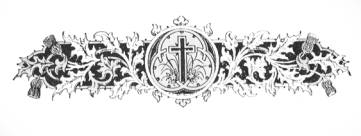 ΤΕΛΟΣΤῼ ΔΕ ΔΩΡΕΟΔΟΤῌ ΘΕῼΔΟΞΑ, ΤΙΜΗ ΚΑΙ ΠΡΟΣΚΥΝΗΣΙΣ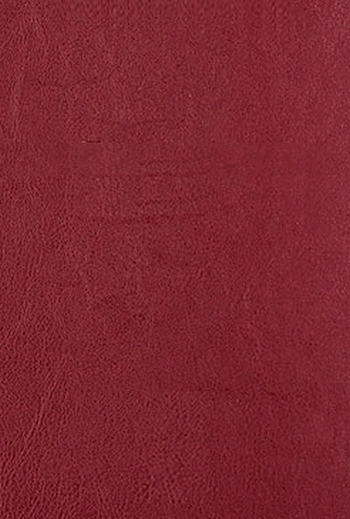 1η Σεπτεμβρίου 2023Οἱ ἐπιμελητέςΛουκᾶς ΛουκᾶΓεράσιμος Μοναχὸς ἁγιορείτης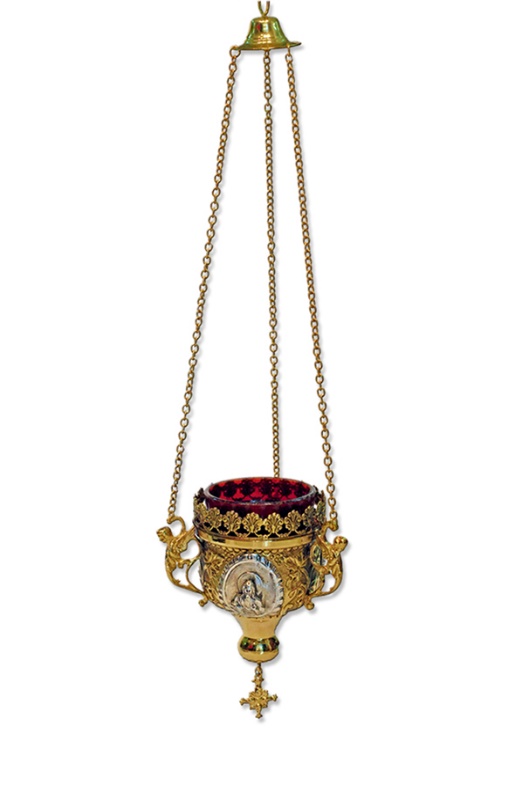 Εὔχεσθε ὑπὲρ ἡμῶνἘπιμέλειαΛουκᾶς Λουκᾶlouka.loukas@gmail.comἘπιμέλειαΓεράσιμος Μοναχὸς Ἁγιορείτηςgerry.monk@gmail.comΛογισμικὸ Συγγραφῆς Βυζαντινῆς ΜουσικῆςΛογισμικὸ Συγγραφῆς Βυζαντινῆς ΜουσικῆςΜουσικὰ Κείμενατοῦ Δημητρίου ΠαπαδοπούλουΘρασυβούλου Στανίτσα
Μουσικόν Τριώδιον
1969 σ.3*Θρασυβούλου Στανίτσα
Μουσικόν Τριώδιον
1969 σ.11*Θρασυβούλου Στανίτσα
Μουσικόν Τριώδιον
1969 σ.13*Θρασυβούλου Στανίτσα
Μουσικόν Τριώδιον
1969 σ.3*.Θρασυβούλου Στανίτσα
Μουσικόν Τριώδιον
1969 σ.13*Θρασυβούλου Στανίτσα
Μουσικόν Τριώδιον 1969 σ.15*Θρασυβούλου Στανίτσα
Μουσικόν Τριώδιον 1969 σ.17*Θρασυβούλου Στανίτσα
Μουσικόν Τριώδιον 1969 σ.19*Ἐπεφάνης σήμερον Θρασυβούλου Στανίτσα
Μουσικόν Τριώδιον
1969 σ.21#Θρασυβούλου Στανίτσα
Μουσικόν Τριώδιον 1969 σ.23*Θρασυβούλου Στανίτσα
Μουσικόν Τριώδιον 1969 σ.25*Θρασυβούλου Στανίτσα
Μουσικόν Τριώδιον 1969 σ.27*Θρασυβούλου Στανίτσα
Μουσικόν Τριώδιον 1969 σ.28*Θρασυβούλου Στανίτσα
Μουσικόν Τριώδιον 1969 σ.29*Θρασυβούλου Στανίτσα
Μουσικόν Τριώδιον 1969 σ.30*Θρασυβούλου Στανίτσα
Μουσικόν Τριώδιον
1969 σ.31*Θρασυβούλου Στανίτσα
Μουσικόν Τριώδιον
1969 σ.34*Ἡ Παρθένος σήμερονΘρασυβούλου Στανίτσα
Μουσικόν Τριώδιον 1969 σ.36#Θρασυβούλου Στανίτσα
Μουσικόν Τριώδιον
1969 σ.38*Θρασυβούλου Στανίτσα
Μουσικόν Τριώδιον
1969 σ.40* Θρασυβούλου Στανίτσα
Μουσικόν Τριώδιον
1969 σ.41* Θρασυβούλου Στανίτσα
Μουσικόν Τριώδιον
1969 σ.41*Θρασυβούλου Στανίτσα
Τριώδιον 1969 σ.42*ΘεοτοκίονΘρασυβούλου Στανίτσα
Τριώδιον 1969 σ.44*Θρασυβούλου Στανίτσα
Τριώδιον 1969 σ.44*Θρασυβούλου Στανίτσα
Τριώδιον 1969 σ.46* Θρασυβούλου Στανίτσα
Μουσικόν Τριώδιον
1969 σ.48*Θρασυβούλου Στανίτσα
Τριώδιον 1969 σ.49*Θρασυβούλου Στανίτσα
Τριώδιον 1969 σ.51*Θρασυβούλου Στανίτσα
Τριώδιον 1969 σ.54*Θρασυβούλου Στανίτσα
Τριώδιον 1969 σ.58*Θρασυβούλου Στανίτσα
Μουσικόν Τριώδιον
1969 σ.330*Θρασυβούλου Στανίτσα
Τριώδιον 1969 σ.63*Θρασυβούλου Στανίτσα
Τριώδιον 1969 σ.64*Θρασυβούλου Στανίτσα
Τριώδιον 1969 σ.66*Θρασυβούλου Στανίτσα
Τριώδιον 1969 σ.69*Θρασυβούλου Στανίτσα
Τριώδιον 1969 σ.71*ΘρασυβούλουΣτανίτσαΤριώδιον 1969 σ.73*Θρασύβουλος ΣτανίτσαςΜουσικόν Τριώδιον 1969 σ.76#Θρασυβούλου Στανίτσα
Τριώδιον 1969 σ.78*Θρασυβούλου Στανίτσα
Μουσικόν Τριώδιον
1969 σ.80#Θρασυβούλου Στανίτσα
Τριώδιον 1969 σ.81*Θρασυβούλου Στανίτσα
Τριώδιον 1969 σ.82*Ὡς ὡράθης ΧριστέΘρασυβούλου Στανίτσα
Τριώδιον 1969 σ.83*Ὅσιε ΠάτερΘρασυβούλου Στανίτσα
Τριώδιον 1969 σ.85*Θρασυβούλου Στανίτσα
Τριώδιον 1969 σ.87*Θρασυβούλου Στανίτσα
Τριώδιον 1969 σ.88*Θρασυβούλου Στανίτσα
Τριώδιον 1969 σ.95*Θρασυβούλου Στανίτσα
Τριώδιον 1969 σ.97*Θρασυβούλου Στανίτσα
Τριώδιον 1969 σ.98*Θρασυβούλου Στανίτσα
Τριώδιον 1969 σ.100*Θρασυβούλου Στανίτσα
Τριώδιον 1969 σ.103*Θρασυβούλου Στανίτσα
Τριώδιον 1969 σ.105*Θρασυβούλου Στανίτσα
Μουσικόν Τριώδιον
1969 σ.106#Θρασυβούλου Στανίτσα
Μουσικόν Τριώδιον
1969 σ.108*ἸδιόμελονΘρασυβούλου Στανίτσα
Τριώδιον 1969 σ.110*ἸδιόμελονΘρασυβούλου Στανίτσα
Τριώδιον 1969 σ.111*Θρασυβούλου Στανίτσα
Τριώδιον 1969 σ.113*Θρασυβούλου Στανίτσα
Τριώδιον 1969 σ.114*Θρασυβούλου Στανίτσα
Μουσικόν Τριώδιον
1969 σ.116#117*118*Θρασυβούλου Στανίτσα
Τριώδιον 1969 σ.120*Ἐκ δεξιῶν τοῦ ΣωτῆροςΘρασυβούλου Στανίτσα
Τριώδιον 1969 σ.121*ἸδιόμελονΘρασυβούλου Στανίτσα
Τριώδιον 1969 σ.123*.Θρασυβούλου Στανίτσα
Τριώδιον 1969 σ.125*Θρασυβούλου Στανίτσα
Τριώδιον 1969 σ.127*ἀπολυτίκιον τοῦ ΣταυροῦΘρασυβούλου Στανίτσα
Τριώδιον 1969 σ.129*Θρασύβουλος ΣτανίτσαςΜουσικόν Τριώδιον
1969 σ.129#131*Θρασυβούλου Στανίτσα
Τριώδιον 1969 σ.133*Θρασυβούλου Στανίτσα
Τριώδιον 1969 σ.135*Θρασυβούλου Στανίτσα
Τριώδιον 1969 σ.136*Θρασυβούλου Στανίτσα
Τριώδιον 1969 σ.137*ἸδιόμελονΘρασυβούλου Στανίτσα
Τριώδιον 1969 σ.140*Θρασυβούλου Στανίτσα
Τριώδιον 1969 σ.142*Θρασυβούλου Στανίτσα
Τριώδιον 1969 σ.144*Θρασύβουλος Στανίτσας
Μουσικόν Τριώδιον
1969 σ.145#Θρασύβουλος Στανίτσας
Μουσικόν Τριώδιον
1969 σ.147*ἸδιόμελονΘρασυβούλου Στανίτσα
Τριώδιον 1969 σ.148*ἸδιόμελονΘρασυβούλου Στανίτσα
Τριώδιον 1969 σ.150Θρασυβούλου Στανίτσα
Τριώδιον 1969 σ.151*Θρασυβούλου Στανίτσα
Τριώδιον 1969 σ.154*Θρασυβούλου Στανίτσα
Τριώδιον 1969 σ.157*Θρασυβούλου Στανίτσα
Τριώδιον 1969 σ.158*Θρασυβούλου Στανίτσα
Μουσικόν Τριώδιον
1969 σ.160#Θρασυβούλου Στανίτσα
Τριώδιον 1969 σ.162*Θρασυβούλου Στανίτσα
Τριώδιον 1969 σ.165*Κύριε ἐπὶ τὸν τάφονΘρασυβούλου Στανίτσα
Τριώδιον 1969 σ.167*Θρασυβούλου Στανίτσα
Τριώδιον 1969 σ.168*Θρασυβούλου Στανίτσα
Τριώδιον 1969 σ.169*Θρασυβούλου Στανίτσα
Τριώδιον 1969 σ.174*Θρασυβούλου Στανίτσα
Τριώδιον 1969 σ.175*Θρασυβούλου Στανίτσα
Μουσικόν Τριώδιον
1969 σ.178*Θρασυβούλου Στανίτσα
Μουσικόν Τριώδιον
1969 σ.179*Θρασυβούλου Στανίτσα
Μουσικόν Τριώδιον
1969 σ.183*Θρασυβούλου Στανίτσα
Μουσικόν Τριώδιον
1969 σ.186*Θρασυβούλου Στανίτσα
Μουσικόν Τριώδιον
1969 σ.187*Τὰ ἄνω ζητῶνΘρασυβούλου Στανίτσα
Μουσικόν Τριώδιον
1969 σ.188*ἰδιόμελαΘρασυβούλου Στανίτσα
Μουσικόν Τριώδιον
1969 σ.190*Θρασυβούλου Στανίτσα
Μουσικόν Τριώδιον
1969 σ.197*Θρασυβούλου Στανίτσα
Μουσικόν Τριώδιον
1969 σ.198*ἦχος πλ.β΄Δόξα Πατρὶ καὶ Υἱῷ καὶ ἁγίῳ Πνεύματι.Καὶ νῦν καὶ ἀεὶ καὶ εἰς τοὺς αἰῶνας τῶν αἰώνων, ἀμήν.Σήμερον ἡ χάρις τοῦ ἁγίου Πνεύματος, ἡμᾶς συνήγαγε, καὶ πάντες αἴροντες τὸν Σταυρόν σου λέγομεν· Εὐλογημένος ὁ ἐρχόμενος, ἐν ὀνόματι Κυρίου, Ὡσαννὰ ἐν τοῖς ὑψίστοις.Βλέπε: Δοξαστικὸν ἑσπερίωνΘρασυβούλου Στανίτσα
Μουσικόν Τριώδιον
1969 σ.178*ἀπολυτίκιον ἕτερονΘρασυβούλου Στανίτσα
Μουσικόν Τριώδιον
1969 σ.201*Θρασυβούλου Στανίτσα
Μουσικόν Τριώδιον
1969 σ.202*Θρασυβούλου Στανίτσα
Μουσικόν Τριώδιον
1969 σ.190*.Θρασυβούλου Στανίτσα
Μουσικόν Τριώδιον
1969 σ.203*Θρασύβουλος Στανίτσας
Μουσικόν Τριώδιον
1969 σ.208#Θρασυβούλου Στανίτσα
Μουσικόν Τριώδιον
1969 σ.210*αὐτόμελονΘρασυβούλου Στανίτσα
Μουσικόν Τριώδιον
1969 σ.212*Θρασυβούλου Στανίτσα
Μουσικόν Τριώδιον Β'
1969 σ.213*Θρασυβούλου Στανίτσα
Μουσικόν Τριώδιον Β'
1969 σ.214*Θρασυβούλου Στανίτσα
Μουσικόν Τριώδιον Β'
1969 σ.216*218*223*225*διὰ τὸ 1ο καὶ τὸ 2ο Ἀπόδειπνο228*διὰ τὸ 3ο καὶ τὸ 4ο Ἀπόδειπνο228*Θεοτοκίον229*Θεοτοκίον230*231*232*234*Θρασυβούλου Στανίτσα
Μουσικόν Τριώδιον 1969 σ.235*Θρασυβούλου Στανίτσα
Μουσικόν Τριώδιον 1969 σ.236*Θρασυβούλου Στανίτσα
Μουσικόν Τριώδιον 1969 σ.237*Θρασυβούλου Στανίτσα
Μουσικόν Τριώδιον 1969 σ.238#Ἰωάννου τοῦ ΚλαδᾶΣύντμηση Ἰωάννου Π΄ψάλτουΔιασκευὴ Θρασυβ. ΣτανίτσαΘρασύβουλος Σταντίτσας
Μουσικόν Τριώδιον 1969 σ.241*ἦχος α΄Ἐξάγαγε ἐκ φυλακῆς τὴν ψυχήν μου, τοῦ ἐξομολογήσασθαι τῷ ὀνόματί σου.Ὅτι τὸ πέλαγος πολύ, τῶν παραπτωμάτων μου Σωτήρ, καὶ δεινῶς βεβύθισμαι ταῖς πλημμελείαις μου, δός μοι χεῖρα, σῶσόν με, ὡς τῷ Πέτρῳ, ὁ Θεός, καὶ ἐλέησόν με.Ἐμὲ ὑπομενοῦσι δίκαιοι, ἕως οὐ ἀνταποδῷς μοι.Ὅτι ἐννοίαις πονηραῖς, καὶ ἔργοις καταδεδίκασμαι Σωτήρ, λογισμόν μοι δώρησαι, ἐπιστροφῆς ὁ Θεός, ἵνα κράζω· Σῶσόν με Εὐεργέτα ἀγαθέ, καὶ ἐλέησόν με.Ἐκ βαθέων ἐκέκραξά σοι, Κύριε, Κύριε εἰσάκουσον τῆς φωνῆς μου.Ἄλλος σε κόσμος ψυχὴ ἀναμένει, καὶ Κριτής, τὰ σὰ μέλλων δημοσιεύειν κρυπτὰ καὶ δεινά· μὴ οὖν ἐμμείνῃς τοῖς ὧδε, ἀλλὰ πρόφθασον βοῶσα τῷ Κριτῇ, ὁ Θεὸς ἱλάσθητί μοι, καὶ σῶσόν με.Γενηθήτω τὰ ὦτά σου προσέχοντα εἰς τὴν φωνὴν τῆς δεήσεώς μου.Μὴ ἀποδοκιμάσῃς με Σωτήρ μου, τῇ ῥαθυμίᾳ τῆς ἁμαρτίας συνεχόμενον, διέγειρόν μου τὸν λογισμὸν πρὸς μετάνοιαν, καὶ τοῦ σοῦ ἀμπελῶνος, ἐργάτην δόκιμον ἀνάδειξόν με, δωρούμενός μοι τῆς ἑνδεκάτης, ὥρας τὸν μισθόν, καὶ τὸ μέγα ἔλεος.Θρασυβούλου Στανίτσα
Μουσικόν Τριώδιον Β'
1969 σ 245*ἦχος β΄Ἐξάγαγε ἐκ φυλακῆς τὴν ψυχήν μου, τοῦ ἐξομολογήσασθαι τῷ ὀνόματί σου.Ἥμαρτον εἰς σὲ Σωτήρ, ὡς ὁ ἄσωτος Υἱός, δέξαι με Πάτερ μετανοοῦντα, καὶ ἐλέησόν με ὁ Θεός.Ἐμὲ ὑπομενοῦσι δίκαιοι, ἕως οὐ ἀνταποδῷς μοι.Κράζω σοι Χριστὲ Σωτήρ, τοῦ Τελώνου τὴν φωνήν· Ἱλάσθητί μοι ὥσπερ ἐκείνῳ, καὶ ἐλέησόν με ὁ Θεός.Ἐκ βαθέων ἐκέκραξά σοι, Κύριε, Κύριε εἰσάκουσον τῆς φωνῆς μου.Τῶν πεπραγμένων μου δεινῶν, ἐννοῶν τὰ ἄτοπα, ἐπὶ τοὺς σοὺς καταφεύγω οἰκτιρμούς, Τελώνην μιμούμενος, καὶ πόρνην δακρύσασαν, καὶ τὸν Ἄσωτον Υἱόν· διὸ καὶ προσπίπτω σοι ἐλεῆμον, πρίν με καταδικάσῃς, φεῖσαί μου ὁ Θεός, καὶ ἐλέησόν με.Γενηθήτω τὰ ὦτά σου προσέχοντα εἰς τὴν φωνὴν τῆς δεήσεώς μου.Τὰς ἀνομίας μου πάριδε Κύριε, ὁ ἐκ Παρθένου τεχθείς, καὶ τὴν καρδίαν μου καθάρισον, ναὸν αὐτὴν ποιῶν τοῦ ἁγίου σου Πνεύματος, μή με ἐξουδενώσῃς ἀπὸ τοῦ σοῦ προσώπου, ὁ ἀμέτρητον ἔχων τὸ μέγα ἔλεος.Θρασυβούλου Στανίτσα
Μουσικόν Τριώδιον Β'
1969 σ 247*ἦχος γ΄Ἐξάγαγε ἐκ φυλακῆς τὴν ψυχήν μου, τοῦ ἐξομολογήσασθαι τῷ ὀνόματί σου.Ἑσπερινὸν ὕμνον, προσφέρομέν σοι Χριστέ, μετὰ θυμιάματος, καὶ ᾠδῶν πνευματικῶν, ἐλέησον Σωτὴρ τὰς ψυχὰς ἡμῶν.Ἐμὲ ὑπομενοῦσι δίκαιοι, ἕως οὐ ἀνταποδῷς μοι.Σῶσόν με Κύριε ὁ Θεός μου· σὺ γὰρ πάντων ἡ σωτηρία, ὁ κλύδων με τῶν παθῶν ἐκταράττει, καὶ τὸ βάρος τῶν ἀνομιῶν με βυθίζει· δός μοι χεῖρα βοηθείας, καὶ πρός φῶς ἀνάγαγέ με κατανύξεως, ὡς μόνος εὔσπλαγχνος, καὶ φιλάνθρωπος.Ἐκ βαθέων ἐκέκραξά σοι, Κύριε, Κύριε εἰσάκουσον τῆς φωνῆς μου.Τὸν διεσπαρμένον μου νοῦν συνάγαγε Κύριε, καὶ τὴν χερσωθεῖσάν μου καρδίαν καθάρισον, ὡς τῷ Πέτρῳ διδούς μοι μετάνοιαν, ὡς τῷ Τελώνῃ στεναγμόν, καὶ ὡς τῇ Πόρνῃ δάκρυα, ἵνα μεγάλῃ τῇ φωνῇ κραυγάζω σοι· ὁ Θεὸς σῶσόν με, ὡς μόνος εὔσπλαγχνος καὶ φιλάνθρωπος.Γενηθήτω τὰ ὦτά σου προσέχοντα εἰς τὴν φωνὴν τῆς δεήσεώς μου.Πολλάκις τὴν ὑμνῳδίαν ἐκτελῶν, εὑρέθην τὴν ἁμαρτίαν ἐκπληρῶν, τῇ μὲν γλώττῃ ᾄσματα φθεγγόμενος, τῇ δὲ ψυχῇ ἄτοπα λογιζόμενος, ἀλλ' ἑκάτερα διόρθωσον Χριστὲ ὁ Θεός, διὰ τῆς μετανοίας, καὶ ἐλέησόν με.Θρασυβούλου Στανίτσα
Μουσικόν Τριώδιον Β'
1969 σ 249*ἦχος δ΄Ἐξάγαγε ἐκ φυλακῆς τὴν ψυχήν μου, τοῦ ἐξομολογήσασθαι τῷ ὀνόματί σου.Ἤθελον δάκρυσιν ἐξαλεῖψαι, τῶν ἐμῶν πταισμάτων Κύριε, τὸ χειρόγραφον, καὶ τὸ ὑπόλοιπον τῆς ζωῆς μου, διὰ μετανοίας εὐαρεστῆσαί σοι, ἀλλ' ὁ ἐχθρὸς ἀπατᾷ με, καὶ πολεμεῖ τὴν ψυχήν μου, Κύριε, πρὶν εἰς τέλος ἀπόλωμαι, σῶσόν με.Ἐμὲ ὑπομενοῦσι δίκαιοι, ἕως οὐ ἀνταποδῷς μοι.Τίς χειμαζόμενος καὶ προστρέχων, τῷ λιμένι τούτῳ οὐ διασῴζεται; ἢ τὶς ὀδυνώμενος καὶ προσπίπτων, τῷ ἰατρείῳ τούτῳ οὐ θεραπεύεται; Δημιουργὲ τῶν ἁπάντων, καὶ ἰατρὲ τῶν νοσούντων, Κύριε, πρὶν εἰς τέλος ἀπόλωμαι, σῶσόν με.Ἐκ βαθέων ἐκέκραξά σοι, Κύριε, Κύριε εἰσάκουσον τῆς φωνῆς μου.Πλῦνόν με τοῖς δάκρυσί μου Σωτήρ, ὅτι ῥερύπωμαι ἐν πολλαῖς ἁμαρτίαις· διὸ καὶ προσπίπτω σοι. Ἥμαρτόν· ἐλέησόν με ὁ Θεός.Γενηθήτω τὰ ὦτά σου προσέχοντα εἰς τὴν φωνὴν τῆς δεήσεώς μου.Πρόβατόν εἰμι τῆς λογικῆς σου ποίμνης, καὶ πρὸς σὲ καταφεύγω, τὸν ποιμένα τὸν καλόν, ζήτησόν με τὸν πλανηθέντα ὁ Θεός, καὶ ἐλέησόν με..Θρασυβούλου Στανίτσα
Μουσικόν Τριώδιον Β'
1969 σ 251*ἦχος πλ.α΄Ἐξάγαγε ἐκ φυλακῆς τὴν ψυχήν μου, τοῦ ἐξομολογήσασθαι τῷ ὀνόματί σου.Κύριε ἁμαρτάνων οὐ παύομαι, φιλανθρωπίας ἀξιούμενος οὐ γινώσκω, νίκησόν μου τὴν πώρωσιν, μόνε ἀγαθέ, καὶ ἐλέησόν με.Ἐμὲ ὑπομενοῦσι δίκαιοι, ἕως οὐ ἀνταποδῷς μοι.Κύριε, καὶ τὸν φόβον σου πτοοῦμαι, καὶ τὸ πονηρὸν ποιεῖν οὐ παύομαι, τίς ἐν δικαστηρίῳ τὸν δικαστὴν οὐ πτοεῖται; ἢ τὶς ἰαθῆναι βουλόμενος, τὸν ἰατρὸν παροργίζει ὡς κᾀγώ; Μακρόθυμε Κύριε, ἐπὶ τῇ ἀσθενείᾳ μου σπλαγχνίσθητι, καὶ ἐλέησόν με.Ἐκ βαθέων ἐκέκραξά σοι, Κύριε, Κύριε εἰσάκουσον τῆς φωνῆς μου.Οἴμοι! τὶ ὁμοιώθην ἐγώ, τῇ ἀκάρπῳ συκῇ, καὶ πτοοῦμαι τὴν κατάραν σὺν τῇ ἐκκοπῇ, ἀλλ' ἐπουράνιε γεωργὲ Χριστὲ ὁ Θεός, τὴν χερσωθεῖσάν μου ψυχήν, καρποφόρον ἀνάδειξον, καὶ ὡς τὸν ἄσωτον Υἱόν, δέξαι με καὶ ἐλέησόν με.Γενηθήτω τὰ ὦτά σου προσέχοντα εἰς τὴν φωνὴν τῆς δεήσεώς μου.Τὰ πλήθη τῶν πταισμάτων μου πάριδε Κύριε, ὁ ἐκ Παρθένου τεχθείς, καὶ πάσας ἐξάλειψον τὰς ἀνομίας μου, λογισμόν μοι παρέχων ἐπιστροφῆς, ὡς μόνος φιλάνθρωπος, δέομαι καὶ ἐλέησόν με.Θρασυβούλου Στανίτσα
Μουσικόν Τριώδιον Β'
1969 σ 254*ἦχος πλ.β΄Ἐξάγαγε ἐκ φυλακῆς τὴν ψυχήν μου, τοῦ ἐξομολογήσασθαι τῷ ὀνόματί σου.Μετάνοιαν οὐ κέκτημαι, ἀλλ' οὐδὲ πάλιν δάκρυα· διὰ τοῦτο ἱκετεύω σε Σωτήρ, πρὸ τέλους ἐπιστρέψαι, καὶ δοῦναι μοι κατάνυξιν, ὅπως ῥυσθήσωμαι τῆς κολάσεως.Ἐμὲ ὑπομενοῦσι δίκαιοι, ἕως οὐ ἀνταποδῷς μοι.Ἐν τῇ φρικτῇ παρουσίᾳ σου Χριστέ, μὴ ἀκούσωμεν· οὐκ οἶδα ὑμᾶς· τὴν γὰρ ἐλπίδα ἐπὶ σοὶ τῷ Σωτῆρι ἐθέμεθα, εἰ καὶ τὰ σὰ προστάγματα οὐ πράττομεν, διὰ τήν ἀμέλειαν ἡμῶν, ἀλλὰ φεῖσαι τῶν ψυχῶν ἡμῶν δεόμεθα.Ἐκ βαθέων ἐκέκραξά σοι, Κύριε, Κύριε εἰσάκουσον τῆς φωνῆς μου.Τὰ τῆς καρδίας μου τραύματα, ἐκ πολλῶν ἁμαρτημάτων φυέντα μοι, ἰάτρευσον Σωτήρ, ὁ τῶν ψυχῶν, καὶ τῶν σωμάτων ἰατρός, ὁ, παρέχων τοῖς αἰτοῦσι, πταισμάτων τὴν συγχώρησιν ἀεί, παράσχου μοι δάκρυα μετανοίας, διδούς μοι τὴν λύσιν τῶν ὀφλημάτων Κύριε, καὶ ἐλέησόν με.Γενηθήτω τὰ ὦτά σου προσέχοντα εἰς τὴν φωνὴν τῆς δεήσεώς μου.Γυμνόν με εὑρὼν τῶν ἀρετῶν ὁ ἐχθρός, τῷ βέλει τῆς ἁμαρτίας ἔτρωσεν· ἀλλὰ σὺ ὡς ἰατρὸς ψυχῶν τε καὶ σωμάτων, τὰ τραύματα τῆς ψυχῆς μου θεράπευσον, ὁ Θεός, καὶ ἐλέησόν με.Θρασυβούλου Στανίτσα
Μουσικόν Τριώδιον Β'
1969 σ 256*ἦχος βαρὺςἘξάγαγε ἐκ φυλακῆς τὴν ψυχήν μου, τοῦ ἐξομολογήσασθαι τῷ ὀνόματί σου.Ὡς ὁ ἄσωτος υἱός, ἦλθον κᾀγὼ οἰκτίρμον, δέξαι με προσπίπτοντα, ὡς ἕνα τῶν μισθίων σου, ὁ Θεὸς καὶ ἐλέησόν με.Ἐμὲ ὑπομενοῦσι δίκαιοι, ἕως οὐ ἀνταποδῷς μοι.Ὡς ὁ περιπεσὼν εἰς τοὺς λῃστάς, καὶ τετραυματισμένος, οὕτω κᾀγὼ περιέπεσα, ἐξ ἐμῶν ἁμαρτιῶν, καὶ τετραυματισμένη, ὑπάρχει μου ἡ ψυχή, πρὸς τίνα καταφύγω ὁ ὑπεύθυνος ἐγώ, εἰμὴ πρὸς σὲ τὸν εὔσπλαγχνον, τῶν ψυχῶν τὸν ἰατρόν; ἐπίχεε ἐπ' ἐμὲ ὁ Θεός, τὸ μέγα σου ἔλεος.Ἐκ βαθέων ἐκέκραξά σοι, Κύριε, Κύριε εἰσάκουσον τῆς φωνῆς μου.Ὡς τὴν συκῆν τὴν ἄκαρπον, μὴ ἐκκόψῃς με Σωτὴρ τὸν ἁμαρτωλόν, ἀλλ' ἐπὶ πολλῷ τῷ ἔτει, συγχώρησίν μοι δώρησαι, ἀρδεύων μου τὴν ψυχήν, τοῖς δάκρυσι τῆς μετανοίας, ἵνα καρπὸν προσενέγκω σοι ἐλεημοσύνης.Γενηθήτω τὰ ὦτά σου προσέχοντα εἰς τὴν φωνὴν τῆς δεήσεώς μου.Ὡς ἥλιος ὑπάρχων δικαιοσύνης, φωταγώγησον τὰς καρδίας, τῶν σὲ ὑμνούντων, Κύριε δόξα σοι.Θρασυβούλου Στανίτσα
Μουσικόν Τριώδιον 1969 σ.258*ἦχος πλ.δ΄Ἐξάγαγε ἐκ φυλακῆς τὴν ψυχήν μου, τοῦ ἐξομολογήσασθαι τῷ ὀνόματί σου.Σὲ τὸν βασιλέα καὶ δεσπότην, ἄγγελοι ἀπαύστως ἀνυμνοῦσιν· ἐγὼ δέ σοι προσπίπτω ὡς ὁ Τελώνης κράζων· ὁ Θεὸς ἱλάσθητί μοι, καὶ σῶσόν με.Ἐμὲ ὑπομενοῦσι δίκαιοι, ἕως οὐ ἀνταποδῷς μοι.Ἀθάνατος ὑπάρχουσα ψυχή μου, τοῖς κύμασι τοῦ βίου μὴ καλύπτου, ἀνάνηψον βοῶσα· πρὸς τὸν σὸν Εὐεργέτην ὁ Θεὸς ἱλάσθητί μοι, καὶ σῶσόν με.Ἐκ βαθέων ἐκέκραξά σοι, Κύριε, Κύριε εἰσάκουσον τῆς φωνῆς μου.Δάκρυά μοι δὸς ὁ Θεός, ὡς ποτὲ τῇ γυναικὶ τῇ ἁμαρτωλῷ, καὶ ἀξίωσόν με βρέχειν τοὺς πόδας σου, τοὺς ἐμὲ ἐκ τῆς ὁδοῦ τῆς πλάνης ἐλευθερώσαντας, καὶ μύρον εὐωδίας σοι προσφέρειν, βίον καθαρόν, ἐν μετανοίᾳ μοι κτισθέντα, ἵνα ἀκούσω κᾀγὼ τῆς εὐκταίας σου φωνῆς. Ἡ πίστις σου σέσωκέ σε, πορεύου εἰς εἰρήνην.Γενηθήτω τὰ ὦτά σου προσέχοντα εἰς τὴν φωνὴν τῆς δεήσεώς μου.Ὅταν λάβω κατὰ νοῦν, τὰ πλήθη τῶν πεπραγμένων μοι δεινῶν, καὶ εἰς ἔννοιαν ἔλθω, τῆς φοβερᾶς ἐκείνης ἐτάσεως, τρόμῳ συνεχόμενος, πρὸς σὲ καταφεύγω, τόν φιλάνθρωπον Θεόν. Διὸ μή με παρίδῃς, ἱκετεύω σε μόνε ἀναμάρτητε, δώρησαι κατάνυξιν, τῇ ταπεινῇ μου ψυχῇ, πρὸ τελευτῆς καὶ σῶσόν σε.Θρασυβούλου Στανίτσα
Μουσικόν Τριώδιον Β'
1969 σ 260* Θρασυβούλου Στανίτσα
Μουσικόν Τριώδιον 1969 σ.268* Θρασυβούλου Στανίτσα
Μουσικόν Τριώδιον 1969 σ.269*Ἄγγελος μὲν τὸ ΧαῖρεΘρασυβούλου Στανίτσα
Μουσικόν Τριώδιον 1969 σ.264*Τῶν ὑπὲρ νοῦν δωρεῶνΘρασυβούλου Στανίτσα
Μουσικόν Τριώδιον 1969 σ.264*Ἰακώβου ΠρωτοψάλτουΘρασυβούλου Στανίτσα
Μουσικόν Τριώδιον 1969 σ.272*.276*Θρασυβούλου Στανίτσα
Μουσικόν Τριώδιον Β'
1969 σ 277*Ἰακώβου ΠρωτοψάλτουΘρασυβούλου Στανίτσα
Μουσικόν Τριώδιον 1969 σ.278*Θρασυβούλου Στανίτσα
Μουσικόν Τριώδιον Β'
1969 σ 281*Θρασυβούλου Στανίτσα
Μουσικόν Τριώδιον 1969 σ.282*Ἰακώβου ΠρωτοψάλτουΘρασυβούλου Στανίτσα
Μουσικόν Τριώδιον 1969 σ.285*Μέγιστον θαῦμα289*Ἰακώβου ΠρωτοψάλτουΘρασυβούλου Στανίτσα
Μουσικόν Τριώδιον 1969 σ.290*Μεγάλη τοῦ Σταυροῦ σουΘρασυβούλου Στανίτσα
Μουσικόν Τριώδιον 1969 σ.292*Καταφρονήσαντες πάντωνΘρασυβούλου Στανίτσα
Μουσικόν Τριώδιον 1969 σ.293*Ἰακώβου ΠρωτοψάλτουΘρασυβούλου Στανίτσα
Μουσικόν Τριώδιον 1969 σ.294*Ἰακώβου ΠρωτοψάλτουΘρασυβούλου Στανίτσα
Μουσικόν Τριώδιον 1969 σ.298*Θρασυβούλου Στανίτσα
Μουσικόν Τριώδιον 1969 σ.302*Θρασυβούλου Στανίτσα
Μουσικόν Τριώδιον 1969 σ.302*Νεφέλην σε φωτὸς303*Ἰακώβου ΠρωτοψάλτουΘρασυβούλου Στανίτσα
Μουσικόν Τριώδιον 1969 σ.304*Θρασυβούλου Στανίτσα
Μουσικόν Τριώδιον 1969 σ.310*Ὅτε ἐκ τοῦ ξύλου Θρασυβούλου Στανίτσα
Μουσικόν Τριώδιον 1969 σ.312*ἀργόν 314# σύντομον 317#ἀργόν 318*συντετμημένον 324*σύντομον 327* Θρασυβούλου Στανίτσα
Μουσικόν Τριώδιον
1969 σ.327#ἀργοσύντομο Θρασυβούλου Στανίτσα
Μουσικόν Τριώδιον
1969 σ.328#Θρασυβούλου Στανίτσα
Μουσικόν Τριώδιον
1969 σ.330*Θρασυβούλου Στανίτσα
Μουσικόν Τριώδιον
1969 σ.331*Θρασυβούλου Στανίτσα
Μουσικόν Τριώδιον
1969 σ.331*Θρασυβούλου Στανίτσα
Μουσικόν Τριώδιον
1969 σ.332*Θρασυβούλου Στανίτσα
Μουσικόν Τριώδιον
1969 σ.332*Θρασυβούλου Στανίτσα
Μουσικόν Τριώδιον
1969 σ.333*Θρασυβούλου Στανίτσα
Μουσικόν Τριώδιον
1969 σ.334*Θρασυβούλου Στανίτσα
Μουσικόν Τριώδιον
1969 σ.334*Θρασυβούλου Στανίτσα
Μουσικόν Τριώδιον
1969 σ.335*Θρασυβούλου Στανίτσα
Μουσικόν Τριώδιον
1969 σ.335*